ИБРЕСИНСКИЙ ВЕСТНИК№ 31 от 24 декабря 2021 годаИНФОРМАЦИОННЫЙ ЛИСТАДМИНИСТРАЦИИ ИБРЕСИНСКОГО РАЙОНАИЗВЕЩЕНИЕ О ПРЕДСТОЯЩЕМ ПРЕДОСТАВЛЕНИИ ЗЕМЕЛЬНОГО УЧАСТКА ДЛЯ СЕЛЬСКОХОЗЯЙСТВЕННОГО ИСПОЛЬЗОВАНИЯ НА ПРАВО ЗАКЛЮЧЕНИЯ ДОГОВОРА АРЕНДЫ ЗЕМЕЛЬНОГО УЧАСТКА БЕЗ ТОРГОВ13.12.2021 г.Администрация Ибресинского района, в соответствии со ст.ст. 39.3, 39.6, 39.18 Земельного кодекса Российской Федерации извещает:Лот 1. О возможности предоставления в аренду сроком на 49 лет  без торгов земельного участка с разрешенным использованием – сельскохозяйственное использование, категория земель - земли сельскохозяйственного назначения, расположенного по адресу: Чувашская Республика, Ибресинский район, Андреевское сельское поселение, площадью 31782 кв.м. Кадастровый номер 21:10:140201:1135.Граждане, заинтересованные в предоставлении в аренду выше указанного земельного участка, в течение тридцати дней со дня опубликования настоящего извещения с 14.12.2021г. – 13.01.2022г., вправе подавать заявления о намерении участвовать в аукционе по аренде земельного участка.Заявления о намерении участвовать в аукционе по предоставлению в аренду выше указанного земельного участка принимаются нарочно с даты публикации извещения в течение 30 календарных дней, по адресу: Чувашская Республика, Ибресинский район, п. Ибреси, ул. Маресьева, д.49, к.304 (Отдел экономики и управления имуществом администрации Ибресинского района), тел. 8(83538) 2-25-71.Для ознакомления со схемой расположения земельного участка, предоставляемого в аренду необходимо обратиться с 8-00 до 12-00 часов, каждый день по адресу: Чувашская Республика, Ибресинский район, п. Ибреси, ул. Маресьева, д.49, к.304 (Отдел экономики и управления имуществом администрации Ибресинского района) тел. 8(83538) 2-25-71, выходной день - суббота, воскресенье или по кадастровому номеру в справочной информации по объектам недвижимости в режиме online сайта Росреестра (rosreestr.ru).Администрация Ибресинского района Чувашской Республики постановляет:Признать утратившими силу:постановление администрации Ибресинского района Чувашской Республики от 21 мая 2015 г. № 282 «Об утверждении административного регламента администрации Ибресинского района Чувашской Республики по исполнению муниципальной функции по осуществлению муниципального контроля за сохранностью автомобильных дорог местного значения в границах Ибресинского района»; постановление администрации Ибресинского района Чувашской Республики от 17 февраля 2016 г. № 92 «О внесении изменений в постановление администрации Ибресинского района Чувашской Республики от 21.05.2015 № 282 «Об утверждении административного регламента администрации Ибресинского района Чувашской Республики по исполнению муниципальной функции по осуществлению муниципального контроля за сохранностью автомобильных дорог местного значения в границах Ибресинского района»; постановление администрации Ибресинского района Чувашской Республики от 1 декабря 2016 г. № 655 «О внесении изменений в постановление администрации Ибресинского района Чувашской Республики от 21.05.2015 № 282 «Об утверждении административного регламента администрации Ибресинского района Чувашской Республики по исполнению муниципальной функции по осуществлению муниципального контроля за сохранностью автомобильных дорог местного значения в границах Ибресинского района»; постановление администрации Ибресинского района Чувашской Республики от 28 июня 2017 г. № 359 «О внесении изменений в постановление администрации Ибресинского района Чувашской Республики от 21.05.2015 № 282 «Об утверждении административного регламента администрации Ибресинского района Чувашской Республики по исполнению муниципальной функции по осуществлению муниципального контроля за сохранностью автомобильных дорог местного значения в границах Ибресинского района»; постановление администрации Ибресинского района Чувашской Республики от 25 сентября 2017 г. № 558 «О внесении изменений в постановление администрации Ибресинского района Чувашской Республики от 21.05.2015 № 282 «Об утверждении административного регламента администрации Ибресинского района Чувашской Республики по исполнению муниципальной функции по осуществлению муниципального контроля за сохранностью автомобильных дорог местного значения в границах Ибресинского района»; постановление администрации Ибресинского района Чувашской Республики от 12 апреля 2019 г. № 175 «О внесении изменений в постановление администрации Ибресинского района Чувашской Республики от 21.05.2015 № 282 «Об утверждении административного регламента администрации Ибресинского района Чувашской Республики по исполнению муниципальной функции по осуществлению муниципального контроля за сохранностью автомобильных дорог местного значения в границах Ибресинского района»; постановление администрации Ибресинского района Чувашской Республики от 29 сентября 2017 г. № 563 «Об утверждении Порядка организации и осуществления муниципального контроля за сохранностью автомобильных дорог местного значения в границах Ибресинского  района»;постановление администрации Ибресинского района Чувашской Республики от 24 декабря 2018 г. № 743 «О внесении изменений в постановление администрации Ибресинского района Чувашской Республики от 29.09.2017 № 563 «Об утверждении Порядка организации и осуществления муниципального контроля за сохранностью автомобильных дорог местного значения в границах Ибресинского  района».2. Настоящее постановление вступает в силу после его официального опубликования.Глава администрацииИбресинского района                                                                               И. Г. СемёновИшалев А.В.тел. 2-12-56Администрация Ибресинского района Чувашской Республики постановляет:Признать утратившими силу:постановление администрации Ибресинского района Чувашской Республики от 23 декабря 2014 г. № 934 «Об утверждении административного регламента администрации Ибресинского района Чувашской Республики «Осуществление контроля за использованием и сохранностью муниципального жилищного фонда, соответствием жилых помещений данного фонда установленным санитарным и техническим правилам и нормам, иным требованиям законодательства»;постановление администрации Ибресинского района Чувашской Республики от 06 марта 2017 г. № 108 «О внесении  изменений в постановление администрации Ибресинского района от 23.12.2014г. № 934 «Об утверждении административного регламента администрации Ибресинского района Чувашской Республики «Осуществление контроля за использованием и сохранностью муниципального жилищного фонда, соответствием жилых помещений данного фонда установленным санитарным и техническим правилами нормам, иным требованиям законодательства»;постановление администрации Ибресинского района Чувашской Республики от 25 декабря 2017 г. № 761 «О внесении изменений в постановление администрации Ибресинского района от 23.12.2014 г. № 934 «Об утверждении административного регламента администрации Ибресинского района «Осуществление контроля за использованием и сохранностью муниципального жилищного фонда, соответствием жилых помещений данного фонда установленным санитарным и техническим правилам и нормам, иным требованиям законодательства»;постановление администрации Ибресинского района Чувашской Республики от 23 июня 2018 г. № 348 «О внесении изменений в постановление администрации Ибресинского района от 23.12.2014 г. № 934 «Об утверждении административного регламента администрации Ибресинского района «Осуществление контроля за использованием и сохранностью муниципального жилищного фонда, соответствием жилых помещений данного фонда установленным санитарным и техническим правилам и нормам, иным требованиям законодательства»;постановление администрации Ибресинского района Чувашской Республики от 25 апреля 2019 г. № 217 «О внесении изменений в постановление администрации Ибресинского района от 23.12.2014 № 934 «Об утверждении административного регламента администрации Ибресинского района «Осуществление контроля за использованием и сохранностью муниципального жилищного фонда, соответствием жилых помещений данного фонда установленным санитарным и техническим правилам и нормам, иным требованиям законодательства»;постановление администрации Ибресинского района Чувашской Республики от 30 июля 2021 г. № 382 «О внесении изменений в постановление администрации Ибресинского района от 23.12.2014 № 934 «Об утверждении административного регламента администрации Ибресинского района «Осуществление контроля за использованием и сохранностью муниципального жилищного фонда, соответствием жилых помещений данного фонда установленным санитарным и техническим правилам и нормам, иным требованиям законодательства»;постановление администрации Ибресинского района Чувашской Республики от 29 июня 2015 г. № 362 «Об утверждении Порядка осуществления контроля за использованием и  сохранностью муниципального жилищного фонда, соответствием жилых помещений данного фонда установленным санитарным и техническим правилам и нормам, иным требованиям законодательства»;постановление администрации Ибресинского района Чувашской Республики от 14 марта 2016 г. № 137 «О внесении изменений в постановление администрации Ибресинского района от 29.06.2015 №362 «Об утверждении Порядка осуществления контроля за использованием и сохранностью муниципального жилищного фонда, соответствием жилых помещений данного фонда установленным санитарным и техническим правилам и нормам, иным требованиям законодательства»;постановление администрации Ибресинского района Чувашской Республики от 06 марта 2017 г. № 109 «О внесении  изменений в постановление администрации Ибресинского района от 29.06.2015г. № 362 «Об утверждении Порядка осуществления контроля за использованием и  сохранностью муниципального жилищного фонда, соответствием жилых помещений данного фонда установленным санитарным и техническим правилам и нормам, иным требованиям законодательства»;постановление администрации Ибресинского района Чувашской Республики от 25 декабря 2017 г. № 760 «О внесении изменений в постановление администрации Ибресинского района от 29.06.2015 г. № 362 «Об утверждении Порядка осуществления контроля за использованием и сохранностью муниципального жилищного фонда, соответствием жилых помещений данного фонда установленным санитарным и техническим правилам и нормам, иным требованиям законодательства»;постановление администрации Ибресинского района Чувашской Республики от 28 июня 2018 г. № 349 «О внесении изменений в постановление администрации Ибресинского района от 29.06.2015 г. № 362 «Об утверждении Порядка осуществления контроля за использованием и сохранностью муниципального жилищного фонда, соответствием жилых помещений данного фонда установленным санитарным и техническим правилам и нормам, иным требованиям законодательства»;постановление администрации Ибресинского района Чувашской Республики от 22 апреля 2019 г. № 190 «О внесении изменений в постановление администрации Ибресинского района от 29.06.2015 № 362 «Об утверждении Порядка осуществления контроля за использованием и сохранностью муниципального жилищного фонда, соответствием жилых помещений данного фонда установленным санитарным и техническим правилам и нормам, иным требованиям законодательства».2. Настоящее постановление вступает в силу после его официального опубликования.Глава администрацииИбресинского района                                                                               И. Г. СемёновАлександрова Е.В.тел. 2-12-56Об утверждении Муниципальной программы Ибресинского района Чувашской Республики "Развитие потенциала природно-сырьевых ресурсов и обеспечение экологической безопасности Ибресинского района Чувашской Республики" Во исполнение постановления Кабинета Министров Чувашской Республики от 18 декабря 2018 года N 525 "О государственной программе Чувашской Республики "Развитие потенциала природно-сырьевых ресурсов и повышение экологической безопасности" в целях повышения экологической безопасности, нормализации экологической обстановки и создание благоприятной окружающей среды на территории Ибресинского района Чувашской Республики, администрация Ибресинского района постановляет:1. Утвердить прилагаемую муниципальную программу Ибресинского района Чувашской Республики "Развитие потенциала природно-сырьевых ресурсов и обеспечение экологической безопасности Ибресинского района Чувашской Республики" (далее - Программа).2. Финансовому отделу администрации Ибресинского района при формировании проекта бюджета Ибресинского района на очередной финансовый год и плановый период предусматривать бюджетные ассигнования на реализацию Муниципальной программы.3. Контроль за исполнением настоящего постановления возложить на сектор сельского хозяйства администрации Ибресинского района.4. Настоящее постановление подлежит официальному опубликованию и вступает в силу с 01 января 2022 г.Ермошкин М.П.т. 2-14-15Утверждена
постановлением администрации
Ибресинского района
от 13.12.2021 г. № 723Муниципальная программа
Ибресинского района Чувашской Республики "Развитие потенциала природно-сырьевых ресурсов и обеспечение экологической безопасности Ибресинского района Чувашской Республики"Паспорт
Муниципальной программы Ибресинского района Чувашской Республики "Развитие потенциала природно-сырьевых ресурсов и обеспечение экологической безопасности Ибресинского района Чувашской Республики"Раздел I. Приоритеты государственной политики в сфере реализации муниципальной программы, цели, задачи, описание сроков и этапов реализации муниципальной программыПриоритетами государственной политики в сфере развития потенциала природно-сырьевых ресурсов и обеспечения экологической безопасности в Ибресинском районе Чувашской Республики являются:формирование эффективной системы управления в области охраны окружающей среды и обеспечения экологической безопасности;создание системы замкнутого цикла обращения с твердыми коммунальными отходами, предусматривающей ежегодное снижение объемов размещения и увеличение объемов их переработки;развитие индустрии утилизации отходов производства и потребления;обеспечение экологически безопасного обращения с отходами и снижение объема их образования;ликвидация несанкционированных свалок;мероприятия по обеспечению ртутной безопасности и безопасности утилизации отработанных элементов малого тока;внедрение селективного сбора отходов;благоустройство особо охраняемых природных территорий местного значения;создание комфортной среды обитания за счет управления качеством окружающей среды;обеспечение долговременного сохранения видового разнообразия в естественной среде обитания с особым вниманием к редким и находящимся под угрозой исчезновения объектам животного и растительного мира;строительство защитных сооружений и реконструкция объектов инженерной защиты;расчистка русел рек;охрана водных объектов и увеличение их пропускной способности;проведение капитального ремонта и обеспечение безопасности гидротехнических сооружений;проведение берегоукрепительных работ, строительство защитных сооружений на участках с неустойчивым состоянием береговой зоны и в зонах затопления.Муниципальная программа будет реализовываться в 2022-2035 годах в три этапа:1 этап - 2022 - 2025 годы;2 этап - 2026 - 2030 годы;3 этап - 2031 - 2035 годы.Каждый из этапов отличается условиями и факторами социально-экономического развития, а также приоритетами муниципальной политики с учетом местных особенностей Ибресинского района Чувашской Республики.В рамках 1 этапа будет продолжена реализация ранее начатых мероприятий, направленных на создание благоприятных условий жизнедеятельности населения и обеспечение социально-экономического развития Ибресинского района Чувашской Республики на долгосрочную перспективу, повышение уровня экологической безопасности и улучшение состояния окружающей среды.При этом достижение целей и решение задач муниципальной программы будут осуществляться с учетом сложившихся реалий и прогнозируемых процессов в сфере природопользования, водного хозяйства и охраны окружающей среды.Реализация муниципальной программы позволит:создать благоприятные экологические условия для жизни населения;уменьшить негативное воздействие хозяйственной и иной деятельности на компоненты природной среды за счет переработки обезвреживания и безопасного размещения отходов;улучшить санитарное состояние и благоустройство территорий;снизить риск аварий гидротехнических сооружений;повышать экологическую культуру населения.Раздел II. Обобщенная характеристика основных мероприятий подпрограмм муниципальной программыВыстроенная в рамках настоящей муниципальной программы система целевых ориентиров (цели, задачи, ожидаемые результаты) представляет собой четкую согласованную структуру, посредством которой установлена прозрачная и понятная связь реализации отдельных мероприятий с достижением конкретных целей на всех этапах муниципальной программы.Задачи муниципальной программы будут решаться в рамках реализации следующих подпрограмм: «Биологическое разнообразие Ибресинского района», «Развитие водохозяйственного комплекса Ибресинского района», «Обращение с отходами, в том числе с твердыми коммунальными отходами, на территории Ибресинского района».Подпрограмма "Биологическое разнообразие Ибресинского района" муниципальной программы объединяет два основных мероприятия:Основное мероприятие 1 "Установка информационных аншлагов, благоустройство особо охраняемых природных территорий местного значения" направлено на благоустройство особо охраняемых природных территорий местного значения.Основное мероприятие 2 "Реализация мероприятий регионального проекта «Сохранение уникальных водных объектов".Подпрограмма "Развитие водохозяйственного комплекса Ибресинского района" муниципальной программы объединяет три основных мероприятия:Основное мероприятие 1 "Строительство защитных сооружений и увеличение пропускной способности водных объектов" обеспечит возведение сооружений инженерной защиты, что позволит в значительной степени решить задачу защиты населения и объектов экономики от негативного воздействия вод, а также строительство берегоукрепительных сооружений и проведение руслорегулирующих мероприятий, мероприятий по расчистке русел рек.Основное мероприятие 2 "Восстановление и экологическая реабилитация водных объектов" позволит обеспечить:выявление и прогнозирование развития негативных процессов, влияющих на состояние водных объектов;оценку эффективности осуществляемых мероприятий по охране водных объектов по результатам государственного мониторинга водных объектов на территории Ибресинского района;установление зон санитарной охраны водных объектов, используемых для питьевого и хозяйственно-бытового водоснабжения;установление специального режима осуществления хозяйственной и иной деятельности на территории, примыкающей к береговой линии (границе водного объекта) рек, в целях охраны водных объектов, а также сохранения среды обитания водных биологических ресурсов и других объектов животного и растительного мира путем выполнения комплекса природоохранных мероприятий: определения границ водоохранных зон и границ прибрежных защитных полос водных объектов, закрепления на местности границ водоохранных зон и границ прибрежных защитных полос водных объектов специальными информационными знаками с внесением соответствующих сведений в Единый государственный реестр недвижимости.Основное мероприятие 3 "Повышение эксплуатационной надежности гидротехнических сооружений, в том числе бесхозяйных" позволит обеспечить приведение гидротехнических сооружений с неудовлетворительным и опасным уровнем безопасности в безопасное состояние путем проведения капитального ремонта находящихся в муниципальной собственности и бесхозяйных гидротехнических сооружений, уточнение перечня бесхозяйных гидротехнических сооружений, подлежащих декларированию безопасности.Подпрограмма "Обращение с отходами, в том числе с твердыми коммунальными отходами, на территории Ибресинского района" муниципальной программы объединяет четыре основных мероприятия:Основное мероприятие 1 "Реализация мероприятий регионального проекта "Чистая страна" позволит ликвидировать объекты накопленного экологического ущерба, усовершенствовать систему комплексного обращения с твердыми коммунальными отходами на территории Ибресинского района Чувашской Республики путем создания современных объектов обработки твердых коммунальных отходов и обезвреживания отходов с применением высокотехнологичного оборудования, тем самым повысить качество жизни населения.Мероприятие 1.1 Поддержка региональных проектов в области обращения с отходами и ликвидации накопленного экологического ущерба.Основное мероприятие 2 "Мероприятия, направленные на снижение негативного воздействия хозяйственной и иной деятельности на окружающую среду" позволит уменьшить негативное воздействие хозяйственной и иной деятельности на компоненты природной среды за счет переработки и обезвреживания отходов.Мероприятие 2.1. Мероприятия по обеспечению ртутной безопасности: сбор и демеркуризация ртутьсодержащих отходов.Мероприятие 2.2. Организация экологических мероприятий.Мероприятие 2.3. Организация селективного сбора твердых коммунальных отходов.Основное мероприятие 3 "Предупреждение причинения вреда окружающей среде при размещении бесхозяйных отходов, в том числе твердых коммунальных отходов, выявление случаев причинения такого вреда и ликвидация его последствий" позволит обеспечить снижение негативного воздействия хозяйственной и иной деятельности на компоненты окружающей среды за счет организации и осуществления деятельности по сбору, транспортированию, обработке, утилизации, обезвреживанию, размещению отходов, в том числе твердых коммунальных отходов, образующихся на территории Ибресинского района.Мероприятие 3.1. Выявление мест несанкционированного размещения отходов.Основное мероприятие 4 "Формирование экологической культуры" позволит повысить уровень информированности, заинтересованности населения в сохранении и поддержании благоприятной окружающей среды и экологической безопасности в Чувашской Республике.Раздел III. Обоснование объема финансовых ресурсов, необходимых для реализации муниципальной программыПрогнозируемые объемы финансирования мероприятий муниципальной программы в 2022 - 2035 годах составляют – 8100,7 тыс. рублей, в том числе:1 этап – 8100,7 тыс. рублей, в том числе:в 2022 году – 4406,6 тыс. рублей;в 2023 году – 3694,1 тыс. рублей;в 2024 году - 0,0 тыс. рублей;в 2025 году - 0,0 тыс. рублей;2 этап - 0,0 тыс. рублей;3 этап - 0,0 тыс. рублей;из них:средства федерального бюджета – 8014,9 тыс. рублей,средства республиканского бюджета Чувашской Республики – 80,9 тыс. рублей,средства местных бюджетов – 4,9 тыс. рублей, в том числе:Объемы и источники финансирования муниципальной программы уточняются ежегодно при формировании бюджета Ибресинского района Чувашской Республики на очередной финансовый год и плановый период.Ресурсное обеспечение и прогнозная (справочная) оценка расходов за счет всех источников финансирования реализации муниципальной программы приведены в приложении № 2 к муниципальной программе.К муниципальной программе прилагаются подпрограммы "Биологическое разнообразие Ибресинского района", "Развитие водохозяйственного комплекса Ибресинского района", "Обращение с отходами, в том числе с твердыми коммунальными отходами, на территории Ибресинского района" согласно приложениям № 3-5 соответственно к муниципальной программе.Приложение № 1
к муниципальной программе
Ибресинского района
Чувашской Республики
"Развитие потенциала
природно-сырьевых ресурсов
и обеспечение экологической
безопасности"Сведения
о целевых показателях (индикаторах) муниципальной программы Ибресинского района Чувашской Республики "Развитие потенциала природно-сырьевых ресурсов и обеспечение экологической безопасности"Приложение № 2
к муниципальной программе
Ибресинского района
Чувашской Республики
"Развитие потенциала
природно-сырьевых ресурсов
и обеспечение экологической
безопасности"Ресурсное обеспечение
и прогнозная (справочная) оценка расходов за счет всех источников финансирования реализации муниципальной программы Ибресинского района Чувашской Республики "Развитие потенциала природно-сырьевых ресурсов и обеспечение экологической безопасности"Приложение № 3
к муниципальной программе
Ибресинского района
Чувашской Республики
"Развитие потенциала
природно-сырьевых ресурсов
и обеспечение экологической
безопасности"Подпрограмма
"Биологическое разнообразие Ибресинского района" муниципальной программы Ибресинского района Чувашской Республики "Развитие потенциала природно-сырьевых ресурсов и обеспечение экологической безопасности"Паспорт подпрограммыРаздел I. Приоритеты и цели подпрограммыОдним из приоритетов подпрограммы является обеспечение долговременного сохранения видового разнообразия в естественной среде обитания с особым вниманием к редким и находящимся под угрозой исчезновения объектам животного и растительного мира.Основными целями подпрограммы являются:снижение угрозы исчезновения редких и находящихся под угрозой исчезновения объектов животного и растительного мира, восстановление численности их популяций;Достижению поставленных в подпрограмме целей способствует решение следующих задач:сохранение и развитие особо охраняемых природных территорий местного значения;создание условий для обеспечения охраны объектов животного мира.Раздел II. Характеристики основных мероприятий, мероприятий подпрограммы с указанием сроков и этапов их реализацииПодпрограмма предусматривает реализацию пяти основных мероприятий, которые позволят обеспечить эффективность подпрограммы:Основное мероприятие 1 "Установка информационных аншлагов, благоустройство особо охраняемых природных территорий местного значения"Мероприятие 1.1 "Организация и проведение работ по представлению в Управление Федеральной службы государственной регистрации, кадастра и картографии по Чувашской Республике документов, необходимых для внесения в государственный кадастр недвижимости сведений об ограничениях, связанных с особыми условиями использования особо охраняемых природных территорий местного значения" предусматривает проведение работ по составлению карт (планов) созданных особо охраняемых природных территорий местного значения, направление данных карт в филиал ФГБУ "Федеральная кадастровая палата Федеральной службы государственной регистрации, кадастра и картографии" по Чувашской Республике - Чувашии для внесения сведений о границах созданных особо охраняемых природных территорий местного значения в Единый государственный реестр недвижимости.Мероприятие 1.2 "Изготовление информационных аншлагов для обозначения границ особо охраняемых природных территорий местного значения" предусматривает изготовление аншлагов, содержащих информацию о режиме охраны особо охраняемых природных территорий местного значения, которые будут устанавливаться на их границах в целях информирования граждан.Основное мероприятие 2 "Реализация мероприятий регионального проекта "Сохранение уникальных водных объектов" обеспечит выполнение мероприятий и достижение показателей результативности в рамках федерального проекта "Сохранение уникальных водных объектов".Раздел III. Обоснование объема финансовых ресурсов, необходимых для реализации подпрограммыОбщий объем финансирования подпрограммы муниципальной программы в 2022 - 2035 годах составляет 0,0 рублей, в том числе:1 этап - 0,0 рублей, в том числе:в 2022 году - 0,0 рублей;в 2023 году - 0,0 рублей;в 2024 году - 0,0 рублей;в 2025 году - 0,0 рублей;2 этап - 0,0 рублей;3 этап - 0,0 рублей;из них:средства федерального бюджета - 0,0 рублей.средства республиканского бюджета Чувашской Республики - 0,0 рублей.средства местных бюджетов – 0,0 тысяч рублей.средства внебюджетных источников - 0,0 рублей.Ресурсное обеспечение реализации подпрограммы за счет всех источников финансирования приведено в приложении к подпрограмме.В ходе реализации подпрограммы объемы финансирования подлежат ежегодной корректировке на основе анализа полученных результатов и с учетом реальных возможностей бюджета Ибресинского района Чувашской Республики.Приложение № 1
к подпрограмме "Биологическое
разнообразие природно-сырьевых
ресурсов" муниципальной программы
Ибресинского района Чувашской
Республики "Развитие потенциала
природно-сырьевых ресурсов
и обеспечение экологической безопасности"Сведения
о целевых показателях (индикаторах) подпрограммы "Биологическое разнообразие природно-сырьевых ресурсов" муниципальной программы Ибресинского района Чувашской Республики "Развитие потенциала природно-сырьевых ресурсов и обеспечение экологической безопасности"Приложение № 2
к подпрограмме "Биологическое
разнообразие Ибресинского района"
муниципальной программы
Ибресинского района Чувашской
Республики "Развитие потенциала
природно-сырьевых ресурсов
и обеспечение экологической
безопасности"Ресурсное обеспечение
реализации подпрограммы "Биологическое разнообразие Ибресинского района" муниципальной программы Ибресинского района Чувашской Республики "Развитие потенциала природно-сырьевых ресурсов и обеспечение экологической безопасности" за счет всех источников финансированияПриложение № 4
к муниципальной программе
Ибресинского района
Чувашской Республики
"Развитие потенциала
природно-сырьевых ресурсов
и обеспечение экологической
безопасности"Подпрограмма
"Развитие водохозяйственного комплекса Ибресинского района" муниципальной программы Ибресинского района Чувашской Республики "Развитие потенциала природно-сырьевых ресурсов и обеспечение экологической безопасности"Паспорт подпрограммыРаздел I. Приоритеты и цели подпрограммыПриоритетные направления подпрограммы:охрана водных объектов и увеличение их пропускной способности;проведение капитального ремонта и обеспечение безопасности гидротехнических сооружений;проведение берегоукрепительных работ, строительство защитных сооружений на участках с неустойчивым состоянием береговой зоны и в зонах затопления.В целях обеспечения защищенности населения и объектов экономики от негативного воздействия вод и снижения размеров ущерба строительство сооружений инженерной защиты будет проводиться прежде всего в наиболее паводкоопасных и подверженных подтоплению районах и носить превентивный характер.Для обеспечения безопасности гидротехнических сооружений в первую очередь будет проводиться капитальный ремонт гидротехнических сооружений с высокой вероятностью возникновения аварий, которые могут привести к значительному ущербу и катастрофическим последствиям.Социально-экономическая эффективность подпрограммы выражается в сокращении уровня экологического воздействия на водные объекты, обеспечении благоприятных экологических условий для жизни населения; сбалансированном развитии территорий и отраслей экономики, повышении защищенности населения и территорий от наводнений и другого негативного воздействия вод, в развитии сферы услуг в области водного туризма и рекреации.Основными целями подпрограммы являются сокращение негативного антропогенного воздействия на водные объекты; восстановление и экологическая реабилитация водных объектов; повышение эксплуатационной надежности гидротехнических сооружений.Достижению поставленных в подпрограмме целей способствует решение следующих приоритетных задач:охрана водных объектов и увеличение их пропускной способности;предотвращение негативного воздействия вод;защита населенных пунктов, объектов экономики и социальной инфраструктуры от подтопления и затопления за счет строительства новых и реконструкции существующих защитных сооружений;снижение уровня аварийности гидротехнических сооружений, в том числе бесхозяйных, путем их приведения в безопасное техническое состояние.Раздел II. Характеристики основных мероприятий, мероприятий подпрограммы с указанием сроков и этапов их реализацииОсновные мероприятия подпрограммы направлены на реализацию поставленных целей и задач подпрограммы и муниципальной программы в целом.Подпрограмма предусматривает реализацию три основных мероприятия:Основное мероприятие 1 "Строительство защитных сооружений и увеличение пропускной способности водных объектов" обеспечит возведение сооружений инженерной защиты, что позволит в значительной степени решить задачу защиты населения и объектов экономики от негативного воздействия вод, а также строительство берегоукрепительных сооружений и проведение руслорегулирующих мероприятий, мероприятий по расчистке русел рек.Реализация мероприятия 1.1 "Строительство защитных сооружений и увеличение пропускной способности водных объектов" позволит защитить население и объекты экономики от затопления, подтопления, разрушения берегов водных объектов, заболачивания и другого негативного воздействия вод. Такая защита включает в себя берегоукрепительные работы, строительство защитных сооружений на участках с неустойчивым состоянием береговой зоны и в зонах затопления, мероприятия по увеличению пропускной способности русел рек, их спрямлению, расчистке.Мероприятие 1.2 "Мероприятия по увеличению пропускной способности русел рек, их спрямлению, расчистке"Основное мероприятие 2 "Восстановление и экологическая реабилитация водных объектов" позволит обеспечить:выявление и прогнозирование развития негативных процессов, влияющих на состояние водных объектов;оценку эффективности осуществляемых мероприятий по охране водных объектов по результатам государственного мониторинга водных объектов на территории Ибресинского района Чувашской Республики;установление зон санитарной охраны источников питьевого и хозяйственно-бытового водоснабжения;установление специального режима осуществления хозяйственной и иной деятельности на территории, примыкающей к местоположению береговой линии (границы водного объекта) рек, в целях охраны водных объектов, а также сохранения среды обитания водных биологических ресурсов и других объектов животного и растительного мира путем выполнения комплекса природоохранных мероприятий: определения границ водоохранных зон и границ прибрежных защитных полос водных объектов, закрепления на местности границ водоохранных зон и границ прибрежных защитных полос водных объектов специальными информационными знаками с внесением соответствующих сведений в Единый государственный реестр недвижимости.В рамках мероприятия 2.1 "Экологический мониторинг водных объектов, расположенных на территории Ибресинского района" предполагается проведение регулярных наблюдений за состоянием дна, берегов, состоянием и режимом использования водоохранных зон, зон затопления, подтопления и изменениями морфометрических особенностей водных объектов или их частей, находящихся в федеральной собственности и расположенных на территории Ибресинского района Чувашской Республики, за исключением водных объектов, мониторинг которых осуществляется федеральными органами исполнительной власти, а также водных объектов, водохозяйственных систем, в том числе гидротехнических сооружений, расположенных на территории Ибресинского района и находящихся в собственности как района, так и сельских поселений.Реализация мероприятия 2.2 "Экологическая реабилитация водных объектов" позволит предотвратить истощение водных объектов, ликвидировать их загрязнение и засорение, эффективно использовать водные объекты в рекреационных и хозяйственных целях, улучшить условия обитания водных биоресурсов, обеспечить самоочищение и восстановление водных объектов.Мероприятие 2.3 "Установление зон санитарной охраны источников питьевого и хозяйственно-бытового водоснабжения" направлено на охрану от загрязнения и повреждения источников питьевого и хозяйственно-бытового водоснабжения, а также территорий, на которых они расположены. Мероприятие позволит установить специальный режим и определить комплекс мер, направленных на предупреждение загрязнения воды источников водоснабжения.Основное мероприятие 3 "Повышение эксплуатационной надежности гидротехнических сооружений, в том числе бесхозяйных" позволит обеспечить приведение гидротехнических сооружений с неудовлетворительным и опасным уровнем безопасности в безопасное состояние путем проведения капитального ремонта гидротехнических сооружений, находящихся в муниципальной собственности, капитальный ремонт, консервацию и ликвидацию гидротехнических сооружений, которые не имеют собственника, собственник которых неизвестен либо от права собственности на которые собственник отказался, уточнение перечня бесхозяйных гидротехнических сооружений, подлежащих декларированию безопасности на территории Ибресинского района.Предусматриваются также мероприятия по разработке проектной документации на осуществление капитального ремонта бесхозяйных гидротехнических сооружений.Мероприятие 3.1 "Осуществление противопаводковых мероприятий" предусматривает получение информации о гидрометеорологической обстановке на территории Ибресинского района Чувашской Республики для принятия своевременных управленческих решений по обеспечению безаварийного пропуска весеннего половодья.В рамках выполнения мероприятия "Мероприятия по обеспечению безопасности гидротехнических сооружений" будет проведено обследование гидротехнических сооружений на территории Ибресинского района для уточнения перечня бесхозяйных гидротехнических сооружений, подлежащих декларированию безопасности.Мероприятие 3.2. Обследование гидротехнических сооружений на территории Ибресинского района для уточнения перечня бесхозяйных гидротехнических сооружений, подлежащих декларированию безопасности.В рамках мероприятия 3.3 "Капитальный ремонт гидротехнических сооружений" в рамках реализации мероприятий предполагается разработка проектной документации на осуществление капитального ремонта бесхозяйных гидротехнических сооружений, проведение капитального ремонта бесхозяйных гидротехнических сооружений и гидротехнических сооружений, находящихся в муниципальной собственности.Подпрограмма реализуется в период с 2022 по 2035 год в три этапа:1 этап - 2022 - 2025 годы;2 этап - 2026 - 2030 годы;3 этап - 2031 - 2035 годы.Раздел III. Обоснование объема финансовых ресурсов, необходимых для реализации подпрограммыОбщий объем финансирования подпрограммы в 2019 - 2035 годах составляет 8100,7 тыс. рублей, в том числе:1 этап - 8100,7 тыс. рублей, в том числе:в 2022 году - 4406,6 тыс. рублей;в 2023 году - 3694,1 тыс. рублей;в 2024 году - 0,0 рублей;в 2025 году - 0,0 рублей;2 этап - 0,0 рублей;3 этап - 0,0 рублей;из них:средства федерального бюджета - 8014,9 тыс. рублей,средства республиканского бюджета Чувашской Республики - 80,9 тыс. рублей.средства местных бюджетов - 4,9 тыс. рублей, в том числе:Ресурсное обеспечение реализации подпрограммы за счет всех источников финансирования приведено в приложении № 2 к подпрограмме.В ходе реализации подпрограммы объемы финансирования подлежат ежегодной корректировке на основе анализа полученных результатов и с учетом реальных возможностей бюджета Ибресинского района Чувашской Республики.Приложение № 1
к подпрограмме "Развитие
водохозяйственного
комплекса Ибресинского района"
муниципальной программы
Ибресинского района
Чувашской Республики
"Развитие потенциала
природно-сырьевых ресурсов
и обеспечение экологической
безопасности"Сведения
о целевых показателях (индикаторах) подпрограммы "Развитие водохозяйственного комплекса Ибресинского района" муниципальной программы Ибресинского района Чувашской Республики "Развитие потенциала природно-сырьевых ресурсов и обеспечение экологической безопасности"Приложение № 2
к подпрограмме "Развитие
водохозяйственного комплекса
Ибресинского района"
муниципальной программы
Ибресинского района
Чувашской Республики
"Развитие потенциала
природно-сырьевых ресурсов
и обеспечение экологической
безопасности"Ресурсное обеспечение
реализации подпрограммы "Развитие водохозяйственного комплекса Ибресинского района" муниципальной программы Ибресинского района Чувашской Республики "Развитие потенциала природно-сырьевых ресурсов и обеспечение экологической безопасности" за счет всех источников финансирования* Мероприятия реализуются по согласованию с исполнителем.Приложение № 5
к муниципальной программе
Ибресинского района
Чувашской Республики
"Развитие потенциала
природно-сырьевых ресурсов
и обеспечение экологической
безопасности"Подпрограмма
"Обращение с отходами, в том числе с твердыми коммунальными отходами, на территории Ибресинского района" муниципальной программы Ибресинского района Чувашской Республики "Развитие потенциала природно-сырьевых ресурсов и обеспечение экологической безопасности"Паспорт подпрограммыРаздел I. Приоритеты и цели подпрограммыОдним из приоритетов подпрограммы является создание комплексной системы обращения с твердыми коммунальными отходами и вторичными материальными ресурсами на территории Ибресинского района Чувашской Республики. Социально-экономическая эффективность подпрограммы выражается в улучшении экологической ситуации за счет утилизации, обезвреживания и безопасного размещения отходов.Основными целями подпрограммы являются:формирование комплексной системы обращения с твердыми коммунальными отходами, включая ликвидацию свалок и рекультивацию территорий, на которых они размещены, создание условий для вторичной переработки всех запрещенных к размещению отходов производства и потребления;создание и эффективное функционирование системы общественного контроля, направленной на выявление и ликвидацию несанкционированных свалок;Достижению поставленных в подпрограмме целей способствует решение следующих приоритетных задач:улучшение экологической ситуации за счет обработки, утилизации, обезвреживания и безопасного размещения отходов.Раздел II. Характеристики основных мероприятий, мероприятий подпрограммы с указанием сроков и этапов их реализацииОсновные мероприятия подпрограммы направлены на реализацию поставленных целей и задач подпрограммы и муниципальной программы в целом. Основные мероприятия подпрограммы подразделяются на отдельные мероприятия, реализация которых способствует достижению целей подпрограммы.Подпрограмма предусматривает реализацию семи основных мероприятий, которые позволят уменьшить негативное воздействие хозяйственной и иной деятельности на компоненты окружающей среды за счет переработки, обезвреживания и безопасного размещения отходов; ликвидировать накопленный экологический ущерб, связанный с прошлой экономической и иной хозяйственной деятельностью; возвратить в хозяйственный оборот земли, нарушенные в результате прошлой хозяйственной деятельности.Реализация основного мероприятия 1 "Реализация мероприятий регионального проекта "Чистая страна" позволит ликвидировать объекты накопленного экологического ущерба, вовлечь в хозяйственный оборот рекультивированные земли, усовершенствовать систему комплексного обращения с твердыми коммунальными отходами на территории района путем создания современных объектов обработки твердых коммунальных отходов и обезвреживания отходов с применением высокотехнологичного оборудования и тем самым повысить качество жизни населения.Мероприятие 1.1 Поддержка региональных проектов в области обращения с отходами и ликвидации накопленного экологического ущерба.Основное мероприятие 2 "Мероприятия, направленные на снижение негативного воздействия хозяйственной и иной деятельности на окружающую среду" позволит уменьшить негативное воздействие хозяйственной и иной деятельности на компоненты природной среды за счет переработки и обезвреживания отходов.Мероприятие 2.1 "Мероприятия по обеспечению ртутной безопасности: сбор и демеркуризация ртутьсодержащих отходов" проводится в целях предотвращения попадания ртути и ее соединений в окружающую среду и защиты населения от их вредного воздействия.Мероприятие 2.2 Организация экологических мероприятий подразумевает организацию и проведение мероприятий экологической направленности, проведение субботников, мероприятий по благоустройству, ликвидации несанкционированных свалок, покос сухой растительности, посадка деревьев и кустарников.Мероприятие 2.3 "Организация селективного сбора твердых коммунальных отходов" подразумевает раздельный сбор отходов и выборочный сбор, то есть сортировку мусора по его происхождению: стекло, пластик, бумага, железо, пищевые отходы, батарейки, неперерабатываемые вещества.Основное мероприятие 3 "Предупреждение причинения вреда окружающей среде при размещении бесхозяйных отходов, в том числе твердых коммунальных отходов, выявление случаев причинения такого вреда и ликвидация его последствий" позволит обеспечить снижение негативного воздействия хозяйственной и иной деятельности на компоненты окружающей среды за счет организации и осуществления деятельности по сбору, транспортированию, обработке, утилизации, обезвреживанию, размещению отходов, в том числе твердых коммунальных отходов, образующихся на территории Ибресинского района.Мероприятие 3.1 "Выявление мест несанкционированного размещения отходов" обеспечит снижение негативного воздействия хозяйственной и иной деятельности на компоненты окружающей среды за счет организации и осуществления деятельности по выявлению и ликвидации мест несанкционированного размещения отходов.Основное мероприятие 4 "Формирование экологической культуры" позволит повысить уровень информативности, заинтересованности населения в сохранении и поддержании благоприятной окружающей среды и экологической безопасности.1 этап - 2022 - 2025 годы;2 этап - 2026 - 2030 годы;3 этап - 2031 - 2035 годы.Раздел III. Обоснование объема финансовых ресурсов, необходимых для реализации подпрограммыОбщий объем финансирования подпрограммы в 2022 - 2035 годах составляет 0,0 тыс. рублей, в том числе:1 этап – 0,0 тыс. рублей, в том числе:в 2022 году – 0,0 тыс. рублей;в 2023 году – 0,0 тыс. рублей;в 2024 году - 0,0 тыс. рублей;в 2025 году - 0,0 тыс. рублей;2 этап - 0,0 тыс. рублей;3 этап - 0,0 тыс. рублей;из них:средства федерального бюджета - 0,0 тыс. рублей.средства республиканского бюджета Чувашской Республики - 0,0 тыс. рублей.средства местного бюджета – 0,0 тыс. рублей.средства внебюджетных источников - 0,0 тыс. рублей.Ресурсное обеспечение реализации подпрограммы за счет всех источников финансирования приведено в приложении № 2 к подпрограмме.В ходе реализации подпрограммы объемы финансирования подлежат ежегодной корректировке на основе анализа полученных результатов и с учетом реальных возможностей бюджета Ибресинского района Чувашской Республики.Приложение № 1
к подпрограмме "Обращение
с отходами, в том числе с твердыми
коммунальными отходами, на
территории Ибресинского района"
муниципальной программы
Ибресинского района
Чувашской Республики
"Развитие потенциала
природно-сырьевых ресурсов
и обеспечение экологической
безопасности"Сведения
о целевых показателях (индикаторах) подпрограммы "Обращение с отходами муниципальной программы Ибресинского района Чувашской Республики "Развитие потенциала природно-сырьевых ресурсов и обеспечение экологической безопасности"Приложение № 2
к подпрограмме "Обращение
с отходами, в том числе с твердыми
коммунальными отходами, на
территории Ибресинского района"
муниципальной программы
Ибресинского района
Чувашской Республики
"Развитие потенциала
природно-сырьевых ресурсов
и обеспечение экологической
безопасности"Ресурсное обеспечение
реализации подпрограммы "Обращение с отходами, в том числе с твердыми коммунальными отходами, на территории Ибресинского района" муниципальной программы Чувашской Республики "Развитие потенциала природно-сырьевых ресурсов и обеспечение экологической безопасности" за счет всех источников финансирования* Мероприятие реализуется по согласованию с исполнителем.Администрация Ибресинского района Чувашской Республики постановляет:Признать утратившими силу:постановление администрации Ибресинского района Чувашской Республики от 24 августа 2017 г. № 486 «Об утверждении административного регламента администрации Ибресинского района Чувашской Республики по исполнению муниципальной функции «Осуществление муниципального земельного контроля на территории Ибресинского района Чувашской Республики»;постановление администрации Ибресинского района Чувашской Республики от 27 мая 2019 г. № 288 «О внесении изменений в постановление администрации Ибресинского района Чувашской Республики от 24.08.2017 № 486 «Об утверждении административного регламента администрации Ибресинского района Чувашской Республики по исполнению муниципальной функции «Осуществление муниципального земельного контроля на территории Ибресинского района Чувашской Республики»;постановление администрации Ибресинского района Чувашской Республики от 9 августа 2019 г. № 483 «О внесении изменений в постановление администрации Ибресинского района Чувашской Республики от 24.08.2017 № 486 «Об утверждении административного регламента администрации Ибресинского района Чувашской Республики по исполнению муниципальной функции «Осуществление муниципального земельного контроля на территории Ибресинского района Чувашской Республики»;постановление администрации Ибресинского района Чувашской Республики от 13 ноября 2019 г. № 686 «О внесении изменений в постановление администрации Ибресинского района Чувашской Республики от 24.08.2017 № 486 «Об утверждении административного регламента администрации Ибресинского района Чувашской Республики по исполнению муниципальной функции «Осуществление муниципального земельного контроля на территории Ибресинского района Чувашской Республики»;постановление администрации Ибресинского района Чувашской Республики от 7 апреля 2020 г. № 216 «О внесении изменений в постановление администрации Ибресинского района Чувашской Республики от 24.08.2017 № 486 «Об утверждении административного регламента администрации Ибресинского района Чувашской Республики по исполнению муниципальной функции «Осуществление муниципального земельного контроля на территории Ибресинского района Чувашской Республики»;постановление администрации Ибресинского района Чувашской Республики от 27 мая 2020 г. № 285 «О внесении изменений в постановление администрации Ибресинского района Чувашской Республики от 24.08.2017 № 486 «Об утверждении административного регламента администрации Ибресинского района Чувашской Республики по исполнению муниципальной функции «Осуществление муниципального земельного контроля на территории Ибресинского района Чувашской Республики»;постановление администрации Ибресинского района Чувашской Республики от 5 марта 2021 г. № 125 «О внесении изменений в постановление администрации Ибресинского района Чувашской Республики от 24.08.2017 № 486 «Об утверждении административного регламента администрации Ибресинского района Чувашской Республики по исполнению муниципальной функции «Осуществление муниципального земельного контроля на территории Ибресинского района Чувашской Республики»;постановление администрации Ибресинского района Чувашской Республики от 13 августа 2015 г. № 430 «Об утверждении Порядка осуществление муниципального земельного контроля на территории Ибресинского района Чувашской Республики»;постановление администрации Ибресинского района Чувашской Республики от 4 марта 2016 г. № 125 «О внесении изменений в постановление администрации Ибресинского района от 13.08.2015 г. № 430 «Об утверждении Порядка осуществление муниципального земельного контроля на территории Ибресинского района Чувашской Республики»;постановление администрации Ибресинского района Чувашской Республики от 22 августа 2016 г. № 452 «О внесении изменений в постановление администрации Ибресинского района от 13.08.2015г. № 430 «Об утверждении Порядка осуществление муниципального земельного контроля на территории Ибресинского района Чувашской Республики»;постановление администрации Ибресинского района Чувашской Республики от 25 ноября 2016 г. № 645 «О внесении изменений в постановление администрации Ибресинского района от 13.08.2015г. № 430 «Об утверждении Порядка осуществление муниципального земельного контроля на территории Ибресинского района Чувашской Республики»;постановление администрации Ибресинского района Чувашской Республики от 20 января 2020 г. № 32 «О внесении изменений в постановление администрации Ибресинского района от 13.08.2015 № 430 «Об утверждении Порядка осуществление муниципального земельного контроля на территории Ибресинского района Чувашской Республики».2. Настоящее постановление вступает в силу после его официального опубликования.Глава администрацииИбресинского района                                                                               И. Г. СемёновКазаков В.Л.тел. 2-25-71Администрация Ибресинского района Чувашской Республики постановляет:Признать утратившими силу:постановление администрации Ибресинского района Чувашской Республики от 14 сентября 2017 г. № 536 «Об утверждении Административного регламента исполнения муниципальной функции по осуществлению муниципального контроля в области использования и охраны особо охраняемых  природных территорий местного значения Ибресинского района Чувашской Республики»;постановление администрации Ибресинского района Чувашской Республики от 10 октября 2017 г. № 582 «Об утверждении Положения о порядке осуществления муниципального контроля в области использования и охраны особо охраняемых  природных территорий местного значения Ибресинского района Чувашской Республики».2. Настоящее постановление вступает в силу после его официального опубликования.Глава администрацииИбресинского района                                                                               И. Г. СемёновЕрмошкин М.П.тел. 2-14-15О внесении изменений в постановление администрации Ибресинского района Чувашской Республики от 07.12.2016  №668 «Об утверждении Перечня муниципального имущества Ибресинского района для предоставления его во владение и (или) в пользование на долгосрочной основе (в том числе по льготным ставкам арендной платы) субъектам малого и среднего предпринимательства и организациям, образующим инфраструктуру поддержки малого и среднего предпринимательства»В соответствии с Федеральным законом от 24 июля 2007 г. N 209-ФЗ «О развитии малого и среднего предпринимательства в Российской Федерации», Порядком формирования, ведения и обязательного опубликования перечня муниципального имущества Ибресинского района Чувашской Республики, свободного о прав третьих лиц (за исключением права хозяйственного ведения, права оперативного управления, а также имущественных прав субъектов малого и среднего предпринимательства), для оказания имущественной поддержки субъектам малого и среднего предпринимательства, утвержденным постановлением администрацией Ибресинского района от 25.06.2021 №323, администрация Ибресинского района Чувашской Республики постановляет:1. Внести в постановление администрации Ибресинского района Чувашской Республики от 07.12.2016 №668 «Об утверждении Перечня муниципального имущества Ибресинского района для предоставления его во владение и (или) в пользование на долгосрочной основе (в том числе по льготным ставкам арендной платы) субъектам малого и среднего предпринимательства и организациям, образующим инфраструктуру поддержки малого и среднего предпринимательства» следующие изменения:1.1. Приложение Перечень муниципального имущества Ибресинского района Чувашской Республики для предоставления его во владение и (или) в пользование на долгосрочной основе (в том числе по льготным ставкам арендной платы) субъектам малого и среднего предпринимательства  и организациям, образующим инфраструктуру поддержки малого и среднего предпринимательства» изложить в новой редакции согласно приложению к настоящему постановлению.2. Настоящее постановление вступает в силу после его официального опубликования.Глава администрацииИбресинского района                                                                    И.Г. СемёновФедосеева Л.А.8 (83538) 2-25-7112Администрация Ибресинского района Чувашской Республики постановляет:1. Внести в постановление администрации Ибресинского района Чувашской Республики от 16.09.2019 г. №563 «О создании рабочей группы по вопросам оказания имущественной поддержки субъектам малого и среднего предпринимательства» (с изменениями, внесенным постановлением администрации Ибресинского района Чувашской Республики от 17.08.2020 г. №397) следующие изменения:1.1. Состав рабочей групры по вопросам оказания имущественной поддержки субъектам малого и среднего предпринимательства в Ибресинском районе Чувашской Республики изложить в новой редакции согласно Приложению к настоящему постановлению.2. Настоящее постановление вступает в силу после его официального  опубликования.Глава администрацииИбресинского района                                                                              И.Г. СемёновФилиппова Т.И.тел. 8(83538) 2-25-71Приложение к постановлению  администрации Ибресинского района Чувашской Республики от 15.12.2021 № 735Составрабочей группы по вопросам оказания имущественной поддержки субъектам малого и среднего предпринимательства 
в Ибресинском районе Чувашской РеспубликиПредседатель рабочей группыАдминистрация Ибресинского района Чувашской Республики постановляет:Признать утратившим силу постановление администрации Ибресинского района Чувашской Республики от 1 июня 2020 г. № 289 «Об утверждении перечня видов муниципального контроля и органов, уполномоченных на их осуществление».2. Настоящее постановление вступает в силу после его официального опубликования.Глава администрацииИбресинского района                                                                               И. Г. СемёновФилиппова Т.И.тел. 2-25-73Об утверждении программы профилактики рисков причинения вреда (ущерба) охраняемым законом ценностям по муниципальному земельному контролю на 2022 годВ соответствии с Федеральным законом от 31.07.2020 № 248-ФЗ «О государственном контроле (надзоре) и муниципальном контроле в Российской Федерации», на основании постановления Правительства РФ от 25.06.2021 № 990 «Об утверждении Правил разработки и утверждения контрольными (надзорными) органами программы профилактики рисков причинения вреда (ущерба) охраняемым законом ценностям», решения Собрания депутатов Ибресинского района Чувашской республики от 10.12.2021 № 15/5 «Об утверждении Положения о муниципальном земельном контроле на территории Ибресинского района Чувашской Республики», руководствуясь Уставом Ибресинского района Чувашской Республики, администрация Ибресинского района Чувашской Республики постановляет:1. Утвердить программу  профилактики рисков причинения вреда (ущерба) охраняемым законом ценностям по муниципальному земельному контролю на 2022 год.2. Настоящее постановление  вступает   в   силу после его официального опубликования.Глава администрацииИбресинского районаЧувашской Республики                                                                                И.Г. СемёновИсп.: Казаков В.Л.Тел. : 2-25-71Утвержденапостановлением администрацииИбресинского района Чувашской республикиот 16.12.2021   № 739Программа профилактики рисков причинения вреда (ущерба) охраняемым законом ценностям по муниципальному земельному контролю на 2022 годРаздел 1. Анализ текущего состояния осуществления вида контроля, описание текущего уровня развития профилактической деятельности контрольного (надзорного) органа, характеристика проблем, на решение которых направлена программа профилактики рисков причинения вредаНастоящая программа разработана в соответствии со статьей 44 Федерального закона от 31 июля 2021 г. № 248-ФЗ «О государственном контроле (надзоре) и муниципальном контроле в Российской Федерации», постановлением Правительства Российской Федерации от 25 июня 2021 года № 990 «Об утверждении Правил разработки и утверждения контрольными (надзорными) органами программы профилактики рисков причинения вреда (ущерба) охраняемым законом ценностям» и предусматривает комплекс мероприятий по профилактике рисков причинения вреда (ущерба) охраняемым законом ценностям при осуществлении муниципального земельного контроля.Профилактика  (далее – обязательные требования), предупреждения возможного нарушения подконтрольными субъектами обязательных требований и снижения рисков причинения ущерба охраняемым законом ценностям, разъяснения подконтрольным субъектам обязательных требований земельного законодательства в отношении объектов земельных отношений.Раздел 2. Цели и задачи реализации программы профилактики рисков причинения вредаОсновными целями Программы профилактики являются:Стимулирование добросовестного соблюдения обязательных требований всеми контролируемыми лицами; Устранение условий, причин и факторов, способных привести к нарушениям обязательных требований и (или) причинению вреда (ущерба) охраняемым законом ценностям; Создание условий для доведения обязательных требований до контролируемых лиц, повышение информированности о способах их соблюдения.Проведение профилактических мероприятий программы профилактики направлено на решение следующих задач:Укрепление системы профилактики нарушений рисков причинения вреда (ущерба) охраняемым законом ценностям;Повышение правосознания и правовой культуры руководителей органов государственной власти, органов местного самоуправления, юридических лиц, индивидуальных предпринимателей и граждан;Оценка возможной угрозы причинения, либо причинения вреда жизни, здоровью граждан, выработка и реализация профилактических мер, способствующих ее снижению;Выявление факторов угрозы причинения, либо причинения вреда жизни, здоровью граждан, причин и условий, способствующих нарушению обязательных требований, определение способов устранения или снижения угрозы;Оценка состояния подконтрольной среды и установление зависимости видов и интенсивности профилактических мероприятий от присвоенных контролируемым лицам уровней риска.Раздел 3. Перечень профилактических мероприятий, сроки (периодичность) их проведенияРаздел 4. Показатели результативности и эффективности программы профилактики рисков причинения вредаОб утверждении Программы профилактики рисков причинения вреда (ущерба) охраняемым законом ценностям в сфере муниципального контроля на автомобильном транспорте, городском наземном электрическом транспорте и в дорожном хозяйстве на территории Ибресинского района  Чувашской Республики на 2022 годВ соответствии   с Федеральным законом от 31 июля 2020 N 248-ФЗ "О государственном контроле (надзоре) и муниципальном контроле в Российской Федерации"  и руководствуясь постановлением Правительства РФ от 25 июня 2021 г. N 990 "Об утверждении Правил разработки и утверждения контрольными (надзорными) органами программы профилактики рисков причинения вреда (ущерба) охраняемым законом ценностям», решением Собрания депутатов Ибресинского района Чувашской Республики от 10 декабря 2021 г. №15/8 «Об утверждении Положения о муниципальном контроле на автомобильном транспорте, городском наземном электрическом транспорте и в дорожном хозяйстве», администрация Ибресинского района Чувашской Республики постановляет:1. Утвердить прилагаемую Программу профилактики рисков причинения вреда (ущерба) охраняемым законом ценностям в сфере муниципального контроля на автомобильном транспорте, городском наземном электрическом транспорте и в дорожном хозяйстве на территории  Ибресинского района Чувашской Республики на 2022 год.2.  Настоящее постановление вступает в силу после его официального опубликования.Глава администрацииИбресинского района                                                                                        И.Г. СемёновУТВЕРЖДЕНАпостановлением администрации Ибресинского района Чувашской Республики                                                                                                            от «16» декабря 2021 г.  № 740 Программа профилактики рисков причинения вреда (ущерба) охраняемым законом ценностям в сфере муниципального контроля на автомобильном транспорте, городском наземном электрическом транспорте и в дорожном хозяйстве на территории  Ибресинского района Чувашской Республики на 2022 годНастоящая Программа профилактики рисков причинения вреда (ущерба) охраняемым законом ценностям в сфере муниципального контроля на автомобильном транспорте, городском наземном электрическом транспорте и в дорожном хозяйстве на территории Ибресинского района Чувашской Республики на 2022 год (далее – Программа) разработана в целях  стимулирования добросовестного соблюдения обязательных требований организациями  и гражданами,  устранения условий, причин и факторов, способных привести к нарушениям обязательных требований и (или) причинению вреда (ущерба) охраняемым законом ценностям,  создания условий для доведения обязательных требований до контролируемых лиц, повышение информированности о способах их соблюдения.Настоящая Программа разработана и подлежит исполнению администрацией Ибресинского  района Чувашской Республики (далее по тексту – администрация).1. Анализ текущего состояния осуществления муниципального   контроля, описание текущего развития профилактической деятельности контрольного органа, характеристика проблем, на решение которых направлена Программа1.1. Вид муниципального контроля: муниципальный контроль на автомобильном транспорте, городском наземном электрическом транспорте и в дорожном хозяйстве в границах населенных пунктов.1.2. Предметом муниципального контроля на территории муниципального образования   является соблюдение гражданами и организациями (далее – контролируемые лица) обязательных требований:1) в области автомобильных дорог и дорожной деятельности, установленных в отношении автомобильных дорог:а) к эксплуатации объектов дорожного сервиса, размещенных в полосах отвода и (или) придорожных полосах автомобильных дорог общего пользования;б) к осуществлению работ по капитальному ремонту, ремонту и содержанию автомобильных дорог общего пользования и искусственных дорожных сооружений на них (включая требования к дорожно-строительным материалам и изделиям) в части обеспечения сохранности автомобильных дорог;2) установленных в отношении перевозок по муниципальным маршрутам регулярных перевозок, не относящихся к предмету федерального государственного контроля (надзора) на автомобильном транспорте, городском наземном электрическом транспорте и в дорожном хозяйстве в области организации регулярных перевозок;Предметом муниципального контроля является также исполнение решений, принимаемых по результатам контрольных мероприятий.Администрацией за 9 месяцев 2021 года проведено 0 проверок соблюдения действующего законодательства Российской Федерации в указанной сфере.2. Цели и задачи реализации Программы 2.1. Целями профилактической работы являются:1) стимулирование добросовестного соблюдения обязательных требований всеми контролируемыми лицами; 2) устранение условий, причин и факторов, способных привести к нарушениям обязательных требований и (или) причинению вреда (ущерба) охраняемым законом ценностям; 3) создание условий для доведения обязательных требований до контролируемых лиц, повышение информированности о способах их соблюдения;4) предупреждение нарушений контролируемыми лицами обязательных требований, включая устранение причин, факторов и условий, способствующих возможному нарушению обязательных требований;5) снижение административной нагрузки на контролируемых лиц;6) снижение размера ущерба, причиняемого охраняемым законом ценностям.2.2. Задачами профилактической работы являются:1) укрепление системы профилактики нарушений обязательных требований;2) выявление причин, факторов и условий, способствующих нарушениям обязательных требований, разработка мероприятий, направленных на устранение нарушений обязательных требований;3) повышение правосознания и правовой культуры организаций и граждан в сфере рассматриваемых правоотношений.В положении о виде контроля  мероприятия, направленные на нематериальное поощрение добросовестных контролируемых лиц, не установлены, следовательно, меры стимулирования добросовестности в программе не предусмотрены.В положении о виде контроля самостоятельная оценка соблюдения обязательных требований (самообследование) не предусмотрена, следовательно, в программе способы самообследования в автоматизированном режиме не определены (ч.1 ст.51 Федерального закона от 31 июля 2020 N 248-ФЗ "О государственном контроле (надзоре) и муниципальном контроле в Российской Федерации").3. Перечень профилактических мероприятий, сроки (периодичность) их проведения4. Показатели результативности и эффективности Программы Об утверждении Программы профилактики рисков причинения вреда (ущерба) охраняемым законом ценностям при осуществлении муниципального жилищного контроля на территории  Ибресинского района на 2022 годВ соответствии с Федеральным законом от 31.07.2020 г. №248-ФЗ «О государственном контроле (надзоре) и муниципальном контроле в Российской Федерации», постановлением Правительства РФ от 25.06.2021 г. № 990 «Об утверждении Правил разработки и утверждения контрольными (надзорными) органами программы профилактики рисков причинения вреда (ущерба) охраняемым законом ценностям», администрация Ибресинского района Чувашской Республики постановляет:1. Утвердить программу профилактики рисков причинения вреда (ущерба) охраняемым законом ценностям при осуществлении муниципального жилищного контроля на территории Ибресинского района на 2022 год.2. Опубликовать настоящее постановление в районной газете «За Победу» и на официальном сайте администрации Ибресинского  района Чувашской Республики в сети Интернет.Контроль за исполнением настоящего постановления оставляю за собой. Настоящее постановление вступает в силу после его официального опубликования.Глава администрацииИбресинского района                                                                                   И.Г. СемёновАлександрова Е.В.2-12-56УТВЕРЖДЕНАПостановлением администрации Ибресинского района Чувашской Республики                                                                                                            от «16» декабря 2021 г.  № 741Программа профилактики рисков причинения вреда (ущерба) охраняемым законом ценностям при осуществлении муниципального жилищного контроля на территории  Ибресинского района на 2022 годНастоящая Программа профилактики рисков причинения вреда (ущерба) охраняемым законом ценностям при осуществлении муниципального жилищного контроля на территории Ибресинского района на 2022 год (далее – Программа) разработана в целях  стимулирования добросовестного соблюдения обязательных требований организациями  и гражданами,  устранения условий, причин и факторов, способных привести к нарушениям обязательных требований и (или) причинению вреда (ущерба) охраняемым законом ценностям,  создания условий для доведения обязательных требований до контролируемых лиц, повышение информированности о способах их соблюдения.Настоящая Программа разработана и подлежит исполнению администрацией Ибресинского  района Чувашской Республики (далее по тексту – администрация).1. Анализ текущего состояния осуществления муниципального   контроля, описание текущего развития профилактической деятельности контрольного органа, характеристика проблем, на решение которых направлена ПрограммаПредметом муниципального жилищного контроля является соблюдение юридическими лицами, индивидуальными предпринимателями и гражданами обязательных требований, установленных жилищным законодательством в отношении муниципального жилищного фонда.Объектом муниципального жилищного контроля (далее - объект контроля) является деятельность, действия (бездействие) граждан, юридических лиц и индивидуальных предпринимателей, в рамках которой должны соблюдаться обязательные требования жилищного законодательства, в том числе по предоставлению услуг и выполнению работ, необходимых для надлежащего содержания объектов муниципального жилищного фонда Ибресинского района, а также по предоставлению коммунальных услуг гражданам, оказываемых в границах Ибресинского района.Контролируемыми лицами при осуществлении муниципального контроля являются юридические лица, индивидуальные предприниматели, граждане. Главной задачей администрации Ибресинского района при осуществлении муниципального жилищного контроля является переориентация контрольной деятельности на объекты повышенного риска и усиление профилактической работы в отношении всех объектов контроля, обеспечивая приоритет проведения профилактики. В 2021 году муниципального жилищный контроль на территории Ибресинского района осуществлялся в виде внеплановых проверок по поступившим обращениям граждан.В целях предупреждения нарушений контролируемыми лицами обязательных требований, требований, установленных муниципальными правовыми актами в сфере муниципального контроля, устранения причин, факторов и условий, способствующих указанным нарушениям, администрацией Ибресинского района  осуществлялись мероприятия по профилактике таких нарушений.В частности, в 2021 году осуществлялось взаимодействие с управляющими компаниями Ибресинского района и ресурсоснабжающими организациями  для  соблюдения обязательных требований законодательства в сфере жилищно-коммунального хозяйства.На регулярной основе давались консультации в ходе рейдовых осмотров жилых помещений, а также посредством телефонной связи и письменных ответов на обращения. Ежегодный план проведения плановых проверок юридических лиц и индивидуальных предпринимателей на основании ст. 9 Федерального закона «О защите прав юридических лиц и индивидуальных предпринимателей при осуществлении государственного контроля (надзора) и муниципального контроля» от 26.12.2008 № 294-ФЗ на территории Ибресинского района на 2021 год не утверждался. В 2021 году проверки индивидуальных предпринимателей, юридических лиц не проводились.2. Цели и задачи реализации Программы1. Целями реализации Программы являются:- предупреждение нарушений обязательных требований в сфере жилищного контроля на территории Ибресинского района;- предотвращение угрозы причинения вреда охраняемым законом ценностям вследствие нарушений обязательных требований;- устранение существующих и потенциальных условий, причин и факторов, способных привести к нарушению обязательных требований и угрозе причинения вреда;- формирование моделей социально ответственного, добросовестного, правового поведения контролируемых лиц;- повышение прозрачности системы контрольно-надзорной деятельности.2. Задачами профилактической работы являются:1) укрепление системы профилактики нарушений обязательных требований;2) выявление причин, факторов и условий, способствующих нарушениям обязательных требований, разработка мероприятий, направленных на устранение нарушений обязательных требований;3) повышение правосознания и правовой культуры организаций и граждан в сфере рассматриваемых правоотношений.III. Перечень профилактических мероприятий, сроки(периодичность) их проведения1. В соответствии с Положением о муниципальном жилищном контроле на территории Ибресинского района, утвержденным решением Собрания депутатов Ибресинского района от 10.12.2021г. №15/7, проводятся следующие профилактические мероприятия: а) информирование;б) обобщение правоприменительной практики; в) объявление предостережения;г) консультирование;д) профилактический визит.2. Перечень профилактических мероприятий с указанием сроков (периодичности) их проведения, ответственных за их осуществление указаны в приложении к Программе.Раздел 5. Показатели результативности и эффективности Программы профилактикиОценка эффективности профилактических мероприятий осуществляется по итогам опроса. Опрос проводится среди подконтрольных лиц и лиц, участвующих в проведении профилактических мероприятий. Опрос проводится силами должностных лиц органа муниципального контроля с использованием разработанной ими анкеты.Результаты опроса и информация о достижении отчетных показателей реализации Программы профилактики размещаются на официальном сайте администрации Ибресинского района в сети "Интернет".Об утверждении программы профилактики рисков причинения вреда (ущерба) охраняемым законом ценностям по муниципальному контролю в области охраны и использования особо охраняемых природных территорий на 2022 годВ соответствии с Федеральным законом от 31.07.2020 № 248-ФЗ «О государственном контроле (надзоре) и муниципальном контроле в Российской Федерации», статьей 8.2 Федерального закона от 26.12.2008 №294-ФЗ «О защите прав юридических лиц и индивидуальных предпринимателей при осуществлении государственного контроля (надзора) и муниципального контроля» об организации и проведении мероприятий, направленных на профилактику нарушений обязательных требований на основании постановления Правительства РФ от 25.06.2021г. № 990 «Об утверждении Правил разработки и утверждения контрольными (надзорными) органами программы профилактики рисков причинения вреда (ущерба) охраняемым законом ценностям»  ПОСТАНОВЛЯЮ:Утвердить программу профилактики рисков причинения вреда охраняемым законом ценностям в рамках муниципального контроля в области охраны и использования особо охраняемых природных территорий (далее — Программа) на 2022 год (приложение).Разместить Программу на официальном сайте администрации Ибресинского района Чувашской Республики в сети «Интернет».3.  Постановление вступает в силу после  его официального опубликования.Главы администрации Ибресинского района                                                             И.Г. Семёнов УТВЕРЖДЕНОпостановлением администрации Ибресинского районаЧувашской Республики                                                                                                          от 16.12.2021 №742Программа профилактики рисков причинения вреда (ущерба) охраняемым законом ценностям по муниципальному контролю в области охраны и использования особо охраняемых природных территорий на 2022 годРаздел 1. Анализ текущего состояния осуществления вида контроля, описание текущего уровня развития профилактической деятельности контрольного (надзорного) органа, характеристика проблем, на решение которых направлена программа профилактики рисков причинения вредаНастоящая программа разработана в соответствии со статьей 44 Федерального закона от 31 июля 2021 г. № 248-ФЗ «О государственном контроле (надзоре) и муниципальном контроле в Российской Федерации», постановлением Правительства Российской Федерации от 25 июня 2021 г. № 990 «Об утверждении Правил разработки и утверждения контрольными (надзорными) органами программы профилактики рисков причинения вреда (ущерба) охраняемым законом ценностям» и предусматривает комплекс мероприятий по профилактике рисков причинения вреда (ущерба) охраняемым законом ценностям при осуществлении муниципального контроля в области охраны и использования особо охраняемых природных территорий в целях предупреждения возможного нарушения органами государственной власти, органами местного самоуправления, юридическими лицами, их руководителями и иными должностными лицами, индивидуальными предпринимателями, гражданами (далее – подконтрольные субъекты) обязательных требований земельного законодательства и снижения рисков причинения ущерба охраняемым законом ценностям.Профилактика  (далее – обязательные требования), предупреждения возможного нарушения подконтрольными субъектами обязательных требований и снижения рисков причинения ущерба охраняемым законом ценностям, разъяснения подконтрольным субъектам обязательных требований земельного законодательства в отношении объектов земельных отношений.Раздел 2. Цели и задачи реализации программы профилактики рисков причинения вредаОсновными целями Программы профилактики являются:- предупреждение нарушений обязательных требований в области охраны и использования особо охраняемых природных территорий;- предотвращение угрозы причинения, либо причинения вреда особо охраняемым природным территориям  вследствие нарушений обязательных требований;- устранение существующих и потенциальных условий, причин и факторов, способных привести к нарушению обязательных требований и угрозе причинения, либо причинения вреда;- формирование моделей социально ответственного, добросовестного, правового поведения контролируемых лиц;- повышение прозрачности системы контрольно-надзорной деятельности.Проведение профилактических мероприятий программы профилактики направлено на решение следующих задач:- оценка возможной угрозы причинения, либо причинения вреда (ущерба) (каким ценностям), выработка и реализация профилактических мер, способствующих ее снижению;- выявление факторов угрозы причинения, либо причинения вреда (ущерба), причин и условий, способствующих нарушению обязательных требований, определение способов устранения или снижения угрозы;- создание условий для изменения ценностного отношения контролируемых лиц к рисковому поведению, формирования позитивной ответственности за свое поведение, поддержания мотивации к добросовестному поведению;- регулярная ревизия обязательных требований и принятие мер к обеспечению реального влияния на подконтрольную сферу комплекса обязательных требований, соблюдение которых составляет предмет муниципального контроля;- формирование единого понимания обязательных требований у всех участников контрольно-надзорной деятельности;- создание и внедрение мер системы позитивной профилактики; повышение уровня правовой грамотности контролируемых лиц, в том числе путем обеспечения доступности информации об обязательных требованиях и необходимых мерах по их исполнению;- снижение издержек контрольно-надзорной деятельности и административной нагрузки на контролируемых лиц.Раздел 3. Перечень профилактических мероприятий, сроки (периодичность) их проведенияВ соответствии с Положением о виде муниципального контроля, утвержденном решением представительного органа, проводятся следующие профилактические мероприятия: а) информирование;б) обобщение правоприменительной практики; в) консультирование.2. Перечень профилактических мероприятий с указанием сроков (периодичности) их проведения, ответственных за их осуществление указаны в приложении к Программе.Раздел 4. Показатели результативности и эффективности программы профилактики рисков причинения вредаДля оценки результативности и эффективности Программы устанавливаются следующие показатели результативности и эффективности:а) доля нарушений, выявленных в ходе проведения контрольных мероприятий, от общего числа контрольных мероприятий, осуществленных в отношении контролируемых лиц – 10 %.Показатель рассчитывается как процентное соотношение количества нарушений, выявленных в ходе проведения контрольных мероприятий, к общему количеству проведенных контрольных мероприятий;б) доля профилактических мероприятий в объеме контрольных мероприятий - 90 %.Показатель рассчитывается как отношение количества проведенных профилактических мероприятий к количеству проведенных контрольных мероприятий. Ожидается ежегодный рост указанного показателя. в) доля устраненных нарушений обязательных требований в общем числе нарушений обязательных требований, выявленных в ходе контрольных мероприятий в течение года, – 75 процентов;г) доля обоснованных жалоб на действия (бездействие) и (или) ее должностных лиц при проведении контрольных мероприятий в течение года – 0 процентов.2. Сведения о достижении показателей результативности и эффективности Программы включаются местной администрацией в состав доклада о виде муниципального контроля в соответствии со статьей 30 Федерального закона «О государственном контроле (надзоре) и муниципальном контроле в Российской Федерации». Приложение к ПрограммеПеречень профилактических мероприятий, сроки (периодичность) их проведенияО внесении изменений в постановление администрации Ибресинского района № 35 от 25.01.2019 года «О муниципальной программе Ибресинского района Чувашской Республики "Управление общественными финансами и муниципальным долгом Ибресинского района Чувашской Республики"»В соответствие со статьей 179 Бюджетного кодекса Российской Федерации администрация Ибресинского района Чувашской Республики  постановляет:Утвердить прилагаемые изменения, которые вносятся в муниципальную программу Ибресинского района Чувашской Республики "Управление общественными финансами и муниципальным долгом Ибресинского района Чувашской Республики", утвержденную постановлением администрации Ибресинского района от 25.01.2019 года N35. Контроль за выполнением настоящего постановления возложить на финансовый отдел администрации Ибресинского района Чувашской Республики.3. Настоящее постановление вступает в силу после его официального опубликования.Глава администрацииИбресинского района 							И. Г. СеменовИсп. Зиновьева О.В. (2-11-45)УтвержденЫпостановлением администрацииИбресинского районаЧувашской Республикиот 17.12.2021   № 746И З м е н е н и я, которые вносятся в муниципальную программу Ибресинского района Чувашской Республики «Управление общественными финансами и муниципальным долгом Ибресинского района Чувашской Республики»В паспорте муниципальной программы позицию "Объемы финансирования  муниципальной программы с разбивкой по годам реализации муниципальной программы" изложить в следующей редакции:Раздел III. «Обоснование объема финансовых ресурсов, необходимых для реализации Муниципальной программы (с расшифровкой по источникам финансирования, по этапам и годам реализации Муниципальной программы)» изложить в новой редакции:Раздел III. Обоснование объема финансовых ресурсов, необходимых для реализации Муниципальной программы (с расшифровкой по источникам финансирования, по этапам и годам реализации Муниципальной программы)Расходы на реализацию Муниципальной программы предусматриваются за счет средств федерального бюджета, средств республиканского бюджета Чувашской Республики и консолидированного бюджета Ибресинского района.При реализации Муниципальной программы в рамках управления муниципальным долгом Ибресинского района будут использоваться различные рыночные механизмы, связанные с привлечением заемных средств для покрытия дефицита бюджета Ибресинского района. Заимствования будут осуществляться в основном путем привлечения бюджетных кредитов из республиканского бюджета чувашской Республики, в том числе на пополнение остатков средств на счетах бюджета Ибресинского района, кредитов в кредитных организациях.Общий объем финансирования Муниципальной программы в 2019-2035 годах составляет 569 125,43 тыс. рублей, в том числе за счет средств:федерального бюджета – 24 253,9 тыс. рублей;республиканского бюджета – 445 087,63 тыс. рублей;консолидированного бюджета Ибресинского района – 99 783,9 тыс. рублей.Прогнозируемый объем финансирования Муниципальной программы на 1 этапе составит 324 314,43 тыс. рублей, в том числе:в 2019 году – 57 908,96 тыс. рублей;в 2020 году – 53 645,15 тыс. рублей;в 2021 году – 79 675,14 тыс. рублей;в 2022 году – 47 215,776 тыс. рублей;в 2023 году – 36 907,20 тыс. рублей;в 2024 году – 24 481,10 тыс. рублей;в 2025 году – 24 481,10 тыс. рублей;из них средства:федерального бюджета – 12 686,9 тыс. рублей, в том числе:в 2019 году – 2 785,4 тыс. рублей;в 2020 году – 1 289,4 тыс. рублей;в 2021 году – 3 516,5 тыс. рублей;в 2022 году – 1 373,0 тыс. рублей;в 2023 году – 1 434,3 тыс. рублей;в 2024 году – 1 156,7 тыс. рублей;в 2025 году – 1 156,7 тыс. рублей;республиканского бюджета – 255 043,63 тыс. рублей, в том числе:в 2019 году – 38 594,1 тыс. рублей;в 2020 году – 39 560,43 тыс. рублей;в 2021 году – 68 818,10 тыс. рублей;в 2022 году – 40 184,30 тыс. рублей;в 2023 году – 29 877,90 тыс. рублей;в 2024 году – 19 004,4 тыс. рублей;в 2025 году – 19 004,4 тыс. рублей.консолидированного бюджета Ибресинского района  – 56 583,90 тыс. рублей, в том числе:в 2019 году – 16 529,46 тыс. рублей;в 2020 году – 12 795,32 тыс. рублей;в 2021 году – 7 340,54 тыс. рублей;в 2022 году – 5 683,576 тыс. рублей;в 2023 году – 5 595,00 тыс. рублей;в 2024 году – 4 320,0 тыс. рублей;в 2025 году – 4 320,0 тыс. рублей.На 2 этапе, в 2026–2030 годах, объем финансирования Муниципальной  программы составит 122 405,5 тыс. рублей, из них средства:федерального бюджета – 5 783,5 тыс. рублей;республиканского бюджета – 95 022,0 тыс. рублей.консолидированного бюджета Ибресинского района  – 21 600,0 тыс. рублей.На 3 этапе, в 2031–2035 годах, объем финансирования Муниципальной программы составит 122 405,5 тыс. рублей, из них средства:федерального бюджета – 5 783,5 тыс. рублей;республиканского бюджета – 95 022,0 тыс. рублей.консолидированного бюджета Ибресинского района  – 21 600,0 тыс. рублей.Объемы финансирования Муниципальной программы подлежат ежегодному уточнению исходя из возможностей бюджетов всех уровней.В паспорте подпрограммы «Совершенствование бюджетной политики и обеспечение сбалансированности консолидированного бюджета Ибресинского района» муниципальной программы Ибресинского района Чувашской Республики «Управление общественными финансами и муниципальным долгом Ибресинского района Чувашской Республики» позицию "Объемы финансирования  подпрограммы с разбивкой по годам реализации программы" изложить в следующей редакции:Раздел IV. «Обоснование объема финансовых ресурсов, необходимых для реализации подпрограммы (с расшифровкой по источникам финансирования, по этапам и годам реализации подпрограммы)» подпрограммы «Совершенствование бюджетной политики и обеспечение сбалансированности консолидированного бюджета Ибресинского района» муниципальной программы Ибресинского района Чувашской Республики «Управление общественными финансами и муниципальным долгом Ибресинского района Чувашской Республики» изложить в новой редакции:Раздел IV. Обоснование объема финансовых ресурсов, необходимых для реализации подпрограммы (с расшифровкой по источникам финансирования, по этапам и годам реализации подпрограммы)Расходы подпрограммы формируются за счет средств федерального бюджета, республиканского бюджета Чувашской Республики и консолидированного бюджета Ибресинского района.Общий объем финансирования мероприятий подпрограммы в 2019–
2035 годах составит 495 419,89 тыс. рублей, в том числе за счет средств:федерального бюджета – 24 253,9 тыс. рублей;республиканского бюджета – 445 087,63 тыс. рублей;консолидированного бюджета Ибресинского района – 26 078,36 тыс. рублей.Прогнозируемый объем финансирования подпрограммы на 1 этапе составит 290 608,89 тыс. рублей, в том числе:в 2019 году – 52 827,75 тыс. рублей;в 2020 году – 48 486,51 тыс. рублей;в 2021 году – 73 909,44 тыс. рублей;в 2022 году – 42 365,776 тыс. рублей;в 2023 году – 32 057,20 тыс. рублей;в 2024 году – 20 481,1 тыс. рублей;в 2025 году – 20 481,1 тыс. рублей;из них средства:федерального бюджета – 12 686,9 тыс. рублей, в том числе:в 2019 году – 2 785,4 тыс. рублей;в 2020 году – 1 289,4 тыс. рублей;в 2021 году – 3 516,5 тыс. рублей;в 2022 году – 1 373,0 тыс. рублей;в 2023 году – 1 434,3 тыс. рублей;в 2024 году – 1 156,7 тыс. рублей;в 2025 году – 1 156,7 тыс. рублей;республиканского бюджета  – 255 043,63 тыс. рублей, в том числе:в 2019 году – 38 594,1 тыс. рублей;в 2020 году – 39 560,43 тыс. рублей;в 2021 году – 68 818,10 тыс. рублей;в 2022 году – 40 184,30 тыс. рублей;в 2023 году – 29 877,9 тыс. рублей;в 2024 году – 19 004,4 тыс. рублей;в 2025 году – 19 004,4 тыс. рублей;консолидированного бюджета Ибресинского района – 22 878,36 тыс. рублей, в том числе:в 2019 году – 11 448,25 тыс. рублей;в 2020 году – 7 636,68 тыс. рублей;в 2021 году – 1 574,84 тыс. рублей;в 2022 году – 833,576 тыс. рублей;в 2023 году – 745,0 тыс. рублей;в 2024 году – 320,0 тыс. рублей; в 2025 году – 320,0 тыс. рублей.На 2 этапе, в 2026–2030 годах, объем финансирования подпрограммы составит 102 405,5 тыс. рублей, из них средства:федерального бюджета – 5 783,5 тыс. рублей;республиканского бюджета – 95 022,0 тыс. рублей;консолидированного бюджета Ибресинского района – 1 600,0 тыс. рублей.На 3 этапе, в 2031–2035 годах, объем финансирования подпрограммы составит 102 405,5 тыс. рублей, из них средства:федерального бюджета – 5 783,5 тыс. рублей;республиканского бюджета – 95 022,0 тыс. рублей;консолидированного бюджета Ибресинского района –1 600,0 тыс. рублей.Объемы финансирования подпрограммы ежегодно будут уточняться исходя из возможностей федерального и республиканского бюджетов, консолидированного бюджета  Ибресинского района на соответствующий период.Приложение №2 «Ресурсное обеспечение и прогнозная (справочная) оценка расходов за счет всех источников финансирования реализации муниципальной программы Ибресинского района Чувашской Республики "Управление общественными финансами и муниципальным долгом Ибресинского района Чувашской Республики" изложить в новой редакции согласно приложению №1 к настоящему постановлению.О внесении изменений в постановление администрации Ибресинского района Чувашской Республики от 26.05.2015 №291 «О координационном совете по развитию малого и среднего предпринимательства на территории Ибресинского района»  Администрация Ибресинского района Чувашской Республики постановляет:1. Внести в постановление администрации Ибресинского района Чувашской Республики от 26.05.2015 № 291 «О координационном совете по развитию малого и среднего предпринимательства на территории Ибресинского района» (с изменениями, внесенными постановлениями администрации Ибресинского района Чувашской Республики от 04.06.2018 № 284, от 18.12.2018 №721, от 09.08.2019 №484, от 25.03.2020 №193 следующие изменения:1.1. Состав координационного совета по развитию малого и среднего предпринимательства при главе администрации Ибресинского района Чувашской Республики изложить в новой редакции согласно приложению к настоящему постановлению.2. Настоящее постановление вступает в силу после его официального опубликования.Глава администрацииИбресинского района                                                                    И.Г. СемёновФилиппова Т.И.8 (83538) 2-25-71Приложение 	к постановлению администрации                                                                                            Ибресинского района                                                                                            Чувашской Республики	от  20.12.2021 № 750СОСТАВ Координационного совета по развитию малого и среднего предпринимательства при главе администрации Ибресинского района Чувашской РеспубликиВ соответствии с Градостроительным кодексом Российской Федерации , Федеральным законом от 06 октября 2003 года N 131-ФЗ "Об общих принципах организации местного самоуправления в Российской Федерации", Федеральным законом от 27 июля 2010 года N 210-ФЗ "Об организации предоставления государственных и муниципальных услуг", администрация Ибресинского района п о с т а н о в л я е т:Внести в  постановление администрации Ибресинского района от 02.03.2020 № 125 "Об утверждении муниципальной программы Ибресинского района "Комплексное развитие сельских территорий" (далее - постановление) следующие изменения:1.1.Приложение к постановлению изложить в новой редакции согласно приложению к настоящему постановлению.2. Настоящее постановление вступает в силу после его официального опубликования.Исп.: Романова Ю.ВПриложение                                                                                                      к постановлению администрации                                                                                    Ибресинского района                                                                               от 20.12.2021 г. №  751       Муниципальная программа
Ибресинского района Чувашской Республики "Комплексное развитие сельских территорий "Паспорт
муниципальной программы Ибресинского района Чувашской Республики "Комплексное развитие сельских территорий"Раздел I. Приоритеты государственной политики в сфере реализации муниципальной программы, цели, задачи, описание сроков реализации муниципальной программыПриоритеты государственной политики в сфере комплексного развития сельских территорий определены государственной программой Российской Федерации "Комплексное развитие сельских территорий", утвержденной постановлением Правительства Российской Федерации от 31 мая 2019 г. N 696, Стратегией устойчивого развития сельских территорий Российской Федерации на период до 2030 года, утвержденной распоряжением Правительства Российской Федерации от 2 февраля 2015 г. N 151-р, Стратегией пространственного развития Российской Федерации до 2025 года, утвержденной распоряжением Правительства Российской Федерации от 13 февраля 2019 г. N 207-р, государственной программой Чувашской Республики "Комплексное развитие сельских территорий", утвержденной постановлением Кабинета Министров Чувашской Республики от 26 декабря 2019 г. N 606, Стратегией социально-экономического развития Чувашской Республики до 2035 года, утвержденной постановлением Кабинета Министров Чувашской Республики от 28 июня 2018 г. N 254.Муниципальная программа направлена на достижение следующих основных целей:повышение качества жизни и уровня благосостояния сельского населения;стимулирование инвестиционной активности в агропромышленном комплексе за счет формирования благоприятных инфраструктурных условий в сельской местности;активизация участия граждан, проживающих на сельских территориях, в решении вопросов местного значения;сохранение доли сельского населения в общей численности населения Чувашской Республики.Для достижения указанных целей в рамках реализации муниципальной программы предусматривается решение следующих задач:удовлетворение потребности сельского населения в благоустроенном жилье;повышение уровня комплексного обустройства населенных пунктов, расположенных в сельской местности, объектами социальной и инженерной инфраструктуры;поддержка инициатив граждан, проживающих на сельских территориях, по улучшению условий жизнедеятельности;содействие сельскохозяйственным товаропроизводителям в обеспечении квалифицированными специалистами;содействие в повышении уровня занятости населения;создание комфортных и экологически благоприятных условий проживания на сельских территориях.Муниципальной программа будет реализовываться в 2020 - 2025 годах. Муниципальная программа не предусматривает выделение отдельных этапов.К целевым показателям (индикаторам) Муниципальной программы относятся:объем ввода (приобретения) жилья для граждан, проживающих на сельских территориях;доля семей, улучшивших жилищные условия, в общем числе семей, состоявших на учете в качестве нуждающихся в жилых помещениях и имеющих право на государственную поддержку в форме социальных выплат;количество предоставленных жилищных (ипотечных) кредитов (займов) гражданам на строительство (приобретение) жилого помещения (жилого дома) на сельских территориях (в сельских агломерациях);объем ввода жилья, предоставленного гражданам по договорам найма жилого помещения;ввод в действие распределительных газовых сетей;количество объектов, на которые разработана проектно-сметная документация, получено положительное заключение государственной экспертизы проектной документации и достоверности определения сметной стоимости объекта капитального строительства;количество населенных пунктов, расположенных на сельских территориях, в которых реализованы проекты комплексного обустройства площадок под компактную жилищную застройку на сельских территориях;ввод в действие локальных водопроводов;количество реализованных проектов комплексного развития сельских территорий или сельских агломераций;количество реализованных общественно значимых проектов по благоустройству сельских территорий;количество реализованных проектов развития общественной инфраструктуры, основанных на местных инициативах;количество реализованных проектов по обустройству объектами инженерной инфраструктуры и благоустройству площадок, расположенных на сельских территориях, под компактную жилищную застройку.Сведения о целевых показателях (индикаторах) муниципальной программы, подпрограмм муниципальной программы и их значениях приведены в приложении N 1 к настоящей муниципальной программе.Перечень целевых показателей (индикаторов) носит открытый характер и предусматривает возможность корректировки в случае потери информативности целевого показателя (индикатора) (достижения максимального значения) и изменения приоритетов государственной политики в рассматриваемой сфере.Раздел II. Обобщенная характеристика основных мероприятий подпрограмм муниципальной программыДостижение целей и решение задач муниципальной программы будут осуществляться в рамках реализации следующих подпрограмм муниципальной программы: "Создание условий для обеспечения доступным и комфортным жильем сельского населения", "Создание и развитие инфраструктуры на сельских территориях", "Развитие рынка труда (кадрового потенциала) на сельских территориях".Подпрограмма "Создание условий для обеспечения доступным и комфортным жильем сельского населения".Основное мероприятие 1. Улучшение жилищных условий граждан на селе.Данное мероприятие направлено на улучшение жилищных условий населения, проживающего на сельских территориях, предусматривающее:улучшение жилищных условий граждан, проживающих на сельских территориях;строительство жилья, предоставляемого по договору найма жилого помещения;предоставление гражданам жилищных (ипотечных) кредитов (займов) на строительство (приобретение) жилого помещения (жилого дома) на сельских территориях (в сельских агломерациях).Подпрограмма "Создание и развитие инфраструктуры на сельских территориях".Основное мероприятие 1. Комплексное обустройство населенных пунктов, расположенных в сельской местности, объектами социальной и инженерной инфраструктуры, а также строительство и реконструкция автомобильных дорог.В рамках данного мероприятия предусматривается реализация следующих мероприятий:развитие газификации в сельской местности в рамках обеспечения комплексного развития сельских территорий;развитие водоснабжения в сельской местности в рамках обеспечения комплексного развития сельских территорий;реализация проектов комплексного обустройства площадок под компактную жилищную застройку;разработка проектно-сметной документации на объекты капитального строительства, проведение государственной экспертизы проектной документации и достоверности определения сметной стоимости объектов капитального строительства;реализация проектов комплексного развития сельских территорий или сельских агломераций;проектирование и строительство (реконструкция) автомобильных дорог общего пользования местного значения с твердым покрытием до сельских населенных пунктов, не имеющих круглогодичной связи с сетью автомобильных дорог общего пользования, в том числе строительство (реконструкция) автомобильных дорог общего пользования с твердым покрытием, ведущих от сети автомобильных дорог общего пользования к ближайшим общественно значимым объектам сельских населенных пунктов, а также к объектам производства и переработки сельскохозяйственной продукции, в рамках развития транспортной инфраструктуры на сельских территориях;проектирование, строительство, реконструкция автомобильных дорог общего пользования местного значения вне границ населенных пунктов в границах муниципального района и в границах населенных пунктов поселений;реализация проектов развития общественной инфраструктуры, основанных на местных инициативах;обустройство объектами инженерной инфраструктуры и благоустройство площадок, расположенных на сельских территориях, под компактную жилищную застройку.Основное мероприятие 2. Реализация мероприятий по благоустройству сельских территорий.Данное мероприятие предусматривает благоустройство сельских территорий.Подпрограмма "Развитие рынка труда (кадрового потенциала) на сельских территориях".Основное мероприятие 1. Содействие сельскохозяйственным товаропроизводителям в обеспечении квалифицированными специалистами.Данное мероприятие направлено на оказание содействия сельскохозяйственным товаропроизводителям (кроме граждан, ведущих личные подсобные хозяйства), осуществляющим деятельность на сельских территориях, в обеспечении квалифицированными специалистами и предусматривает:возмещение индивидуальным предпринимателям и организациям независимо от их организационно-правовой формы, являющимся сельскохозяйственными товаропроизводителями (кроме граждан, ведущих личное подсобное хозяйство), осуществляющим деятельность на сельских территориях, до 30 процентов фактически понесенных в году предоставления субсидии затрат по заключенным с работниками, проходящими обучение в федеральных государственных образовательных организациях высшего образования, подведомственных Министерству сельского хозяйства Российской Федерации, ученическим договорам;возмещение индивидуальным предпринимателям и организациям независимо от их организационно-правовой формы, являющимся сельскохозяйственными товаропроизводителями (кроме граждан, ведущих личное подсобное хозяйство), осуществляющим свою деятельность на сельских территориях, до 30 процентов фактически понесенных в году предоставления субсидии затрат, связанных с оплатой труда и проживанием студентов, обучающихся в федеральных государственных образовательных организациях высшего образования, подведомственных Министерству сельского хозяйства Российской Федерации, привлеченных для прохождения производственной практики.Раздел III. Обоснование объема финансовых ресурсов, необходимых для реализации муниципальной программы (с расшифровкой по источникам финансирования, по годам реализации муниципальной программы)Расходы муниципальной программы формируются за счет средств федерального бюджета, республиканского бюджета Чувашской Республики, местного бюджета и средств внебюджетных источников.Прогнозируемые объемы бюджетных ассигнований на реализацию мероприятий муниципальной программы в 2020 - 2025 годах составляют 89960,47 тыс. рублей, в том числе:в 2020 году - 25829,84 тыс. рублей;в 2021 году - 19067,52 тыс. рублей;в 2022 году - 11276,05  тыс. рублей;в 2023 году - 11276,05 тыс. рублей;в 2024 году - 11276,05 тыс. рублей;в 2025 году - 11276,05 тыс. рублей;из них средства:федерального бюджета - 5816,88 тыс. рублей, в том числе:в 2020 году - 1419,96 тыс. рублей;в 2021 году - 3598,90 тыс. рублей;в 2022 году - 184,10 тыс. рублей;в 2023 году - 204,64 тыс. рублей;в 2024 году - 204,64 тыс. рублей;в 2025 году - 204,64 тыс. рублей;республиканского бюджета Чувашской Республики - 52224,49 тыс. рублей, в том числе:в 2020 году - 18224,71 тыс. рублей;в 2021 году - 9417,71 тыс. рублей;в 2022 году - 6145,36 тыс. рублей;в 2023 году - 6145,57 тыс. рублей;в 2024 году - 6145,57 тыс. рублей;в 2025 году - 6145,57 тыс. рублей;местных бюджетов - 14081,65 тыс. рублей, в том числе:в 2020 году - 2357,83 тыс. рублей;в 2021 году - 2535,16 тыс. рублей;в 2022 году - 2297,06 тыс. рублей;в 2023 году - 2297,20 тыс. рублей;в 2024 году - 2297,20 тыс. рублей;в 2025 году - 2297,20 тыс. рублей;внебюджетных источников - 17837,45 тыс. рублей, в том числе:в 2020 году - 3827,34 тыс. рублей;в 2021 году - 3515,75 тыс. рублей;в 2022 году - 2608,44 тыс. рублей;в 2023 году - 2628,64 тыс. рублей;в 2024 году - 2628,64 тыс. рублей;в 2025 году - 2628,64 тыс. рублейОбъемы финансирования муниципальной программы подлежат ежегодному уточнению исходя из реальных возможностей бюджетов всех уровней.Ресурсное обеспечение и прогнозная (справочная) оценка расходов за счет всех источников финансирования реализации муниципальной программы приведены в приложении N 2 к муниципальной программе.Приложение N 1
к  муниципальной программе
Ибресинского района Чувашской Республики"Комплексное развитие сельских территорий"Сведения
о целевых показателях (индикаторах) муниципальной программы Ибресинского района Чувашской Республики "Комплексное развитие сельских территорий", подпрограмм муниципальной программы Ибресинского района Чувашской Республики "Комплексное развитие сельских территорий" и их значенияхПриложение N 2
к муниципальной  программе
Ибресинского района Чувашской Республики
"Комплексное развитие сельских территорий" Ресурсное обеспечение
и прогнозная (справочная) оценка расходов за счет всех источников финансирования реализации муниципальной программы Ибресинского района Чувашской Республики "Комплексное развитие сельских территорий"Приложение N 3
к муниципальной программе
Ибресинского района Чувашской Республики
"Комплексное развитие сельских территорий"Подпрограмма
"Создание условий для обеспечения доступным и комфортным жильем сельского населения" муниципальной программы  Ибресинского района Чувашской Республики "Комплексное развитие сельских территорий"Паспорт подпрограммыРаздел I. Приоритеты и цель подпрограммы, общая характеристика участия органов местного самоуправления Ибресинского района в ее реализацииПриоритетом государственной политики в сфере реализации подпрограммы "Создание условий для обеспечения доступным и комфортным жильем сельского населения" Государственной программы (далее - подпрограмма) является обеспечение граждан, проживающих на сельских территориях, благоустроенным жильем.Основной целью подпрограммы является улучшение жилищных условий населения, проживающего на сельских территориях.Достижению поставленной в подпрограмме цели способствует решение следующих задач:повышение уровня обеспечения сельского населения благоустроенным жильем;предоставление гражданам льготных ипотечных кредитов (займов);реализация мероприятий по строительству (приобретению) жилья, предоставляемого гражданам, проживающим на сельских территориях, в том числе по договору найма жилого помещения.В реализации мероприятий подпрограммы принимают участие органы местного самоуправления Ибресинского района Чувашской Республики.Раздел II. Перечень и сведения о целевых показателях (индикаторах) подпрограммы с расшифровкой плановых значений по годам ее реализацииЦелевыми показателями (индикаторами) подпрограммы являются:объем ввода (приобретения) жилья для граждан, проживающих на сельских территориях;доля семей, улучшивших жилищные условия, в общем числе семей, состоявших на учете в качестве нуждающихся в жилых помещениях и имеющих право на государственную поддержку в форме социальных выплат;количество предоставленных жилищных (ипотечных) кредитов (займов) гражданам на строительство (приобретение) жилого помещения (жилого дома) на сельских территориях (в сельских агломерациях);объем ввода жилья, предоставленного гражданам по договорам найма жилого помещения.Реализация мероприятий подпрограммы должна обеспечить:объем ввода (приобретения) жилья для граждан, проживающих на сельских территориях, - 894,8 кв. метра:в 2020 году – 149,8 кв. метра;в 2021 году – 41 кв. метра;в 2022 году - 104 кв. метра;в 2023 году - 200 кв. метра;в 2024 году - 200 кв. метра;в 2025 году - 200 кв. метра;долю семей, улучшивших жилищные условия, в общем числе семей, состоявших на учете в качестве нуждающихся в жилых помещениях и имеющих право на государственную поддержку в форме социальных выплат:в 2020 году – 2,3 процента;в 2021 году – 2,3 процента;в 2022 году - 3,0 процента;в 2023 году - 3,1 процента;в 2024 году - 3,1 процента;в 2025 году - 4,1 процента;количество предоставленных жилищных (ипотечных) кредитов (займов) гражданам на строительство (приобретение) жилого помещения (жилого дома) на сельских территориях (в сельских агломерациях) - 1500 ед.:в 2020 году - 5 ед.;в 2021 году - 5 ед.;в 2022 году - 10 ед.;в 2023 году - 10 ед.;в 2024 году - 10 ед.;в 2025 году - 0 ед.;объем ввода жилья, предоставленного гражданам по договорам найма жилого помещения, - 0 кв. метра:в 2023 году - 0 кв. метра;в 2024 году - 0 кв. метра;в 2025 году - 0 кв. метра.Раздел III. Характеристика основных мероприятий, мероприятий подпрограммы с указанием сроков их реализацииОсновные мероприятия подпрограммы направлены на реализацию поставленных цели и задач подпрограммы и Государственной программы в целом.Основное мероприятие 1. Улучшение жилищных условий граждан на селе.Мероприятие 1.1. Улучшение жилищных условий граждан, проживающих на сельских территориях.Целью мероприятий по улучшению жилищных условий граждан, проживающих на сельских территориях, является обеспечение граждан, проживающих и работающих на сельских территориях, благоустроенным жильем.Данное мероприятие предусматривает предоставление гражданам, проживающим и работающим на сельских территориях либо изъявившим желание переехать на постоянное место жительства на сельские территории и работать там, социальных выплат на строительство (приобретение) жилья, в том числе путем участия в долевом строительстве, в порядке и на условиях, которые установлены Положением о предоставлении социальных выплат на строительство (приобретение) жилья гражданам, проживающим на сельских территориях (приложение к Правилам предоставления и распределения субсидий из федерального бюджета бюджетам субъектов Российской Федерации на улучшение жилищных условий граждан, проживающих на сельских территориях, предусмотренным приложением N 3 к государственной программе Российской Федерации "Комплексное развитие сельских территорий", утвержденной постановлением Правительства Российской Федерации от 31 мая 2019 г. N 696 (далее - Государственная программа КРСТ).Социальные выплаты на строительство (приобретение) жилья гражданам предоставляются за счет средств федерального бюджета, республиканского бюджета Чувашской Республики и местных бюджетов.Порядок формирования и утверждения списков участников мероприятий по улучшению жилищных условий граждан, проживающих на сельских территориях, и выдачи свидетельств о предоставлении социальных выплат на строительство (приобретение) жилья на сельских территориях утверждается постановлением Кабинета Министров Чувашской Республики.Мероприятие 1.2. Строительство жилья, предоставляемого по договору найма жилого помещения.Целью мероприятия по строительству жилья на сельских территориях, предоставляемого по договору найма жилого помещения, является удовлетворение потребности сельского населения в благоустроенном жилье.Данное мероприятие предусматривает предоставление субсидий на оказание финансовой поддержки при исполнении расходных обязательств муниципальных образований по строительству жилого помещения (жилого дома), предоставляемого гражданам, проживающим на сельских территориях, по договору найма жилого помещения в порядке и на условиях, которые установлены Положением о предоставлении субсидий на оказание финансовой поддержки при исполнении расходных обязательств муниципальных образований по строительству жилого помещения (жилого дома), предоставляемого гражданам Российской Федерации, проживающим на сельских территориях, по договору найма жилого помещения (приложение к Правилам предоставления и распределения субсидий из федерального бюджета бюджетам субъектов Российской Федерации на оказание финансовой поддержки при исполнении расходных обязательств муниципальных образований по строительству жилья, предоставляемого по договору найма жилого помещения, предусмотренным приложением N 4 к Государственной программе КРСТ).Строительство жилья, предоставляемого по договору найма жилого помещения, осуществляется за счет средств федерального бюджета, республиканского бюджета Чувашской Республики, местных бюджетов и средств работодателя.Мероприятие 1.3. Предоставление жилищных (ипотечных) кредитов (займов) гражданам на строительство (приобретение) жилого помещения (жилого дома) на сельских территориях (в сельских агломерациях).Целью данного мероприятия является предоставление гражданам льготных ипотечных кредитов (займов) на строительство (приобретение) жилого помещения (жилого дома) на сельских территориях по льготной ставке от 0,1 до 3 процентов годовых.Субсидии из федерального бюджета предоставляются российским кредитным организациям и акционерному обществу "ДОМ.РФ" на возмещение недополученных доходов кредитных организаций, общества "ДОМ.РФ" по выданным жилищным (ипотечным) кредитам (займам), предоставленным гражданам Российской Федерации на строительство (приобретение) жилого помещения (жилого дома) на сельских территориях (в сельских агломерациях).Реализация подпрограммы осуществляется в 2020 - 2025 годах.Раздел IV. Обоснование объема финансовых ресурсов, необходимых для реализации подпрограммы (с расшифровкой по источникам финансирования, по годам реализации подпрограммы)Расходы подпрограммы формируются за счет средств федерального бюджета, республиканского бюджета Чувашской Республики, местных бюджетов и внебюджетных источников.Прогнозируемые объемы бюджетных ассигнований на реализацию мероприятий подпрограммы в 2020 - 2025 годах составляют 3702,41 тыс. рублей, в том числе:в 2020 году – 1454,80 тыс. рублей;в 2021 году – 1463,65 тыс. рублей;в 2022 году – 188,62 тыс. рублей;в 2023 году – 198,45 тыс. рублей;в 2024 году – 198,45 тыс. рублей;в 2025 году – 198,45 тыс. рублей;из них средства:федерального бюджета – 3613,76 тыс. рублей (65,5 процента), в том числе:в 2020 году – 1419,96 тыс. рублей;в 2021 году – 1428,60 тыс. рублей;в 2022 году – 184,10 тыс. рублей;в 2023 году – 193,70 тыс. рублей;в 2024 году – 193,70 тыс. рублей;в 2025 году – 193,70 тыс. рублей;республиканского бюджета Чувашской Республики – 36,50 тыс. рублей (4,0 процента), в том числе:в 2020 году – 14,34 тыс. рублей;в 2021 году – 14,43 тыс. рублей;в 2022 году – 1,86 тыс. рублей;в 2023 году – 1,96 тыс. рублей;в 2024 году – 1,96 тыс. рублей;в 2025 году – 1,96 тыс. рублей;местных бюджетов – 52,15 тыс. рублей (0,4 процента), в том числе:в 2020 году – 20,49 тыс. рублей;в 2021 году – 20,61 тыс. рублей;в 2022 году – 2,66 тыс. рублей;в 2023 году – 2,80 тыс. рублей;в 2024 году – 2,80 тыс. рублей;в 2025 году – 2,80 тыс. рублей;внебюджетных источников – 6340,25 тыс. рублей (30,1 процента), в том числе:в 2020 году – 1898,55 тыс. рублей;в 2021 году – 1229,91 тыс. рублей;в 2022 году – 807,14 тыс. рублей;в 2023 году – 801,55 тыс. рублей;в 2024 году – 801,55 тыс. рублей;в 2025 году – 801,55 тыс. рублей.Объемы финансирования подпрограммы подлежат ежегодному уточнению исходя из реальных возможностей республиканского бюджета Чувашской Республики.Ресурсное обеспечение реализации подпрограммы за счет всех источников финансирования приведено в приложении N 1 к настоящей подпрограмме.Правила предоставления субсидий из республиканского бюджета Чувашской Республики бюджетам муниципальных районов на мероприятия по улучшению жилищных условий граждан, проживающих на сельских территориях, приведены в приложении N 2 к настоящей подпрограмме.Приложение N 1
к подпрограмме "Создание условий для обеспечения
доступным и комфортным жильем
сельского населения" муниципальной  программы
Ибресинского района Чувашской Республики
"Комплексное развитие сельских территорий"Ресурсное обеспечение
реализации подпрограммы "Создание условий для обеспечения доступным и комфортным жильем сельского населения" муниципальной программы Ибресинского района Чувашской Республики "Комплексное развитие сельских территорий"Приложение N 4
к муниципальной программе
Ибресинского района Чувашской Республики"Комплексное развитие сельских
территорий "Подпрограмма
"Создание и развитие инфраструктуры на сельских территориях" муниципальной программы Ибресинского района Чувашской Республики "Комплексное развитие сельских территорий"Паспорт подпрограммыРаздел I. Приоритеты и цели подпрограммы, общая характеристика участия органов местного самоуправления муниципальных районов и городских округов в ее реализацииПриоритетами государственной политики в сфере реализации подпрограммы "Создание и развитие инфраструктуры на сельских территориях" муниципальной программы (далее - подпрограмма) является повышение уровня жизни в сельской местности.Основными целями подпрограммы являются обеспечение создания комфортных условий жизнедеятельности в сельской местности, активизация участия граждан, проживающих на сельских территориях, в решении вопросов местного значения.В реализации мероприятий подпрограммы принимают участие поселения района.Раздел II. Перечень и сведения о целевых показателях (индикаторах) подпрограммы с расшифровкой плановых значений по годам ее реализацииЦелевыми показателями (индикаторами) подпрограммы являются:ввод в действие распределительных газовых сетей;количество объектов, на которые разработана проектно-сметная документация, получено положительное заключение государственной экспертизы проектной документации и достоверности определения сметной стоимости объекта капитального строительства;количество населенных пунктов, расположенных на сельских территориях, в которых реализованы проекты комплексного обустройства площадок под компактную жилищную застройку на сельских территориях;ввод в действие локальных водопроводов;количество реализованных проектов комплексного развития сельских территорий или сельских агломераций;ввод в эксплуатацию автомобильных дорог общего пользования с твердым покрытием, ведущих от сети автомобильных дорог общего пользования к общественно значимым объектам населенных пунктов, расположенных на сельских территориях, объектам производства и переработки продукции;количество реализованных общественно значимых проектов по благоустройству сельских территорий;количество реализованных проектов развития общественной инфраструктуры, основанных на местных инициативах;количество реализованных проектов по обустройству объектами инженерной инфраструктуры и благоустройству площадок, расположенных на сельских территориях, под компактную жилищную застройку.В результате реализации мероприятий подпрограммы ожидается достижение к 2021 году следующих целевых показателей (индикаторов):количество объектов, на которые разработана проектно-сметная документация, получено положительное заключение государственной экспертизы проектной документации и достоверности определения сметной стоимости объекта капитального строительства:в 2020 году - 3 единиц;В результате реализации мероприятий подпрограммы ожидается достижение к 2022 году следующих целевых показателей (индикаторов):В результате реализации мероприятий подпрограммы ожидается достижение к 2025 году следующих целевых показателей (индикаторов):количество реализованных проектов комплексного развития сельских территорий или сельских агломераций:в 2025 году - 1 единицы;количество реализованных общественно значимых проектов по благоустройству сельских территорий:в 2025 году - 5 единиц;количество реализованных проектов развития общественной инфраструктуры, основанных на местных инициативах:в 2020 году - 25 единиц;в 2021 году - 22 единиц;в 2022 году - 22 единиц;в 2023 году - 22 единиц;в 2024 году - 22 единиц;в 2025 году - 22 единиц;Раздел III. Характеристика основных мероприятий, мероприятий подпрограммы с указанием сроков их реализацииОсновные мероприятия подпрограммы направлены на реализацию поставленных целей и задач подпрограммы и муниципальной программы в целом.Подпрограмма включает два основных мероприятия.Основное мероприятие 1. Комплексное обустройство населенных пунктов, расположенных в сельской местности, объектами социальной и инженерной инфраструктуры, а также строительство и реконструкция автомобильных дорог.Мероприятие 1.1. Развитие газификации в сельской местности в рамках обеспечения комплексного развития сельских территорий.Данное мероприятие направлено на повышение уровня снабжения населения сетевым газом.Оживленные темпы жилищного строительства на сельских территориях повышают актуальность вопроса газификации сельских территорий.Мероприятие 1.2. Развитие водоснабжения в сельской местности в рамках обеспечения комплексного развития сельских территорий.Реализация данного мероприятия позволит обеспечить сельское население питьевой водой надлежащего качества.Мероприятие 1.3. Реализация проектов комплексного обустройства площадок под компактную жилищную застройку.В рамках мероприятия предусматривается государственная поддержка проектов, предусматривающих комплексное освоение земельных участков в целях осуществления компактного жилищного строительства и создания благоприятных условий для жизнедеятельности граждан на территории компактной застройки.Мероприятие 1.4. Разработка проектно-сметной документации на объекты капитального строительства, проведение государственной экспертизы проектной документации и достоверности определения сметной стоимости объектов капитального строительства.Данное мероприятие предусматривает разработку проектно-сметной документации на объекты капитального строительства, проведение государственной экспертизы проектной документации и достоверности определения сметной стоимости объектов капитального строительства.Мероприятие 1.5. Реализация проектов комплексного развития сельских территорий или сельских агломераций.Данное мероприятие предусматривает реализацию проектов комплексного развития сельских территорий и сельских агломераций.Мероприятие 1.6. Проектирование и строительство (реконструкция) автомобильных дорог общего пользования местного значения с твердым покрытием до сельских населенных пунктов, не имеющих круглогодичной связи с сетью автомобильных дорог общего пользования, в том числе строительство (реконструкция) автомобильных дорог общего пользования с твердым покрытием, ведущих от сети автомобильных дорог общего пользования к ближайшим общественно значимым объектам сельских населенных пунктов, а также к объектам производства и переработки сельскохозяйственной продукции, в рамках развития транспортной инфраструктуры на сельских территориях.Данное мероприятие предусматривает строительство и реконструкцию автомобильных дорог общего пользования с твердым покрытием, ведущих от сети автомобильных дорог общего пользования к общественно значимым объектам населенных пунктов, расположенных на сельских территориях, объектам производства и переработки продукции.Мероприятие 1.7. Проектирование, строительство, реконструкция автомобильных дорог общего пользования местного значения вне границ населенных пунктов в границах муниципального района и в границах населенных пунктов поселений.Мероприятие 1.8. Реализация проектов развития общественной инфраструктуры, основанных на местных инициативах.Данное мероприятие предусматривает реализацию проектов развития общественной инфраструктуры, основанных на местных инициативах.Мероприятие 1.9. Обустройство объектами инженерной инфраструктуры и благоустройство площадок, расположенных на сельских территориях, под компактную жилищную застройку.Основное мероприятие 2. Реализация мероприятий по благоустройству сельских территорий.Мероприятие 2.1. Благоустройство сельских территорий.Данное мероприятие предусматривает реализацию общественно значимых проектов по благоустройству сельских территорий.Реализация подпрограммы осуществляется в 2020 - 2025 годах.Раздел IV. Обоснование объема финансовых ресурсов, необходимых для реализации подпрограммы (с расшифровкой по источникам финансирования, по годам реализации подпрограммы)Расходы подпрограммы формируются за счет средств федерального бюджета, республиканского бюджета Чувашской Республики, местных бюджетов и внебюджетных источников.Прогнозируемые объемы бюджетных ассигнований на реализацию мероприятий подпрограммы в 2020 - 2025 годах составляют 79807,27 тыс. рублей, в том числе:в 2020 году - 22476,5 тыс. рублей;в 2021 году - 16373,97 тыс. рублей;в 2022 году - 10239,2 тыс. рублей;в 2023 году - 10239,2 тыс. рублей;в 2024 году - 10239,2 тыс. рублей;в 2025 году - 10239,2 тыс. рублей;из них средства:федерального бюджета - 2170,3 тыс. рублей, в том числе:в 2020 году - 0 тыс. рублей;в 2021 году - 2170,3 тыс. рублей;в 2022 году - 0 тыс. рублей;в 2023 году - 0 тыс. рублей;в 2024 году - 0 тыс. рублей;в 2025 году - 0 тыс. рублей;республиканского бюджета Чувашской Республики - 52187,65 тыс. рублей, в том числе:в 2020 году - 18210,37тыс. рублей;в 2021 году - 9403,28 тыс. рублей;в 2022 году - 6143,5 тыс. рублей;в 2023 году - 6143,5 тыс. рублей;в 2024 году - 6143,5 тыс. рублей;в 2025 году - 6143,5 тыс. рублей;местных бюджетов - 14029,49 тыс. рублей, в том числе:в 2020 году - 2337,34 тыс. рублей;в 2021 году - 2514,5 тыс. рублей;в 2022 году - 2294,4 тыс. рублей;в 2023 году - 2294,4 тыс. рублей;в 2024 году - 2294,4 тыс. рублей;в 2025 году - 2294,4 тыс. рублей;внебюджетных источников - 11419,83 тыс. рублей, в том числе:в 2020 году - 1928,79 тыс. рублей;в 2021 году - 2285,8 тыс. рублей;в 2022 году - 1801,3 тыс. рублей;в 2023 году - 1801,3 тыс. рублей;в 2024 году - 1801,3 тыс. рублей;в 2025 году - 1801,3 тыс. рублей.Объемы финансирования подпрограммы подлежат ежегодному уточнению исходя из реальных возможностей республиканского бюджета Чувашской Республики.Ресурсное обеспечение реализации подпрограммы за счет всех источников финансирования приведено в приложении N 1 к настоящей подпрограмме.Приложение N 1
к подпрограмме "Создание и развитие инфраструктуры на сельских территориях" муниципальной  программы Ибресинского района Чувашской Республики
"Комплексное развитие сельских территорий "Ресурсное обеспечение
реализации подпрограммы "Создание и развитие инфраструктуры на сельских территориях" муниципальной программы Ибресинского района Чувашской Республики "Комплексное развитие сельских территорий"Приложение N 5
к муниципальной программе
Ибресинского района "Комплексное развитие сельских
территорий"Подпрограмма«Развитие рынка труда (кадрового потенциала) на сельских территориях» муниципальной программы Ибресинского района Чувашской Республики «Комплексное развитие сельских территорий»Паспорт подпрограммыРаздел I. Приоритеты и цель подпрограммы, общая характеристика участия органов местного самоуправления поселений района в ее реализацииПриоритетом государственной политики в сфере реализации подпрограммы «Развитие рынка труда (кадрового потенциала) на сельских территориях» (далее – подпрограмма) является обеспечение сельских территорий высококвалифицированными кадрами.Основной целью подпрограммы является содействие занятости населения и привлечению кадров на сельские территории.Достижению поставленной в подпрограмме цели способствует решение следующих задач:оказание содействия сельскохозяйственным товаропроизводителям в обеспечении квалифицированными специалистами;создание условий для привлечения молодых специалистов для трудоустройства на сельских территориях.Раздел II. Перечень и сведения о целевых показателях (индикаторах) подпрограммы с расшифровкой плановых значений по годам ее реализацииЦелевыми показателями (индикаторами) подпрограммы являются:численность работников, обучающихся в федеральных государственных образовательных организациях высшего образования, подведомственных Министерству сельского хозяйства Российской Федерации, по ученическим договорам;численность студентов, обучающихся в федеральных государственных образовательных организациях высшего образования, подведомственных Министерству сельского хозяйства Российской Федерации, привлеченных сельскохозяйственными товаропроизводителями для прохождения производственной практики.Реализация мероприятий подпрограммы должна обеспечить:численность работников, обучающихся в федеральных государственных образовательных организациях высшего образования, подведомственных Министерству сельского хозяйства Российской Федерации, по ученическим договорам – 0 человек:численность студентов, обучающихся в федеральных государственных образовательных организациях высшего образования, подведомственных Министерству сельского хозяйства Российской Федерации, привлеченных сельскохозяйственными товаропроизводителями для прохождения производственной практики, – 3 человека:в 2023 году – 1 человек;в 2024 году – 1 человек;в 2025 году – 1 человек.Раздел III. Характеристика основных мероприятий, мероприятий подпрограммы с указанием сроков их реализацииОсновные мероприятия подпрограммы направлены на реализацию поставленных цели и задач подпрограммы и муниципальной программы в целом. Основное мероприятие 1. Содействие сельскохозяйственным товаропроизводителям в обеспечении квалифицированными специалистами.Мероприятие 1.1. Возмещение индивидуальным предпринимателям и организациям независимо от их организационно-правовой формы, являющимся сельскохозяйственными товаропроизводителями (кроме граждан, ведущих личное подсобное хозяйство), осуществляющим деятельность на сельских территориях, до 30 процентов фактически понесенных в году предоставления субсидии затрат по заключенным с работниками, проходящими обучение в федеральных государственных образовательных организациях высшего образования, подведомственных Министерству сельского хозяйства Российской Федерации, ученическим договорам. При этом общий срок предоставления государственной поддержки в отношении каждого работника не должен превышать 60 месяцев.Мероприятие 1.2. Возмещение индивидуальным предпринимателям и организациям независимо от их организационно-правовой формы, являющимся сельскохозяйственными товаропроизводителями (кроме граждан, ведущих личное подсобное хозяйство), осуществляющим свою деятельность на сельских территориях, до 30 процентов фактически понесенных в году предоставления субсидии затрат, связанных с оплатой труда и проживанием студентов, обучающихся в федеральных государственных образовательных организациях высшего образования, подведомственных Министерству сельского хозяйства Российской Федерации, привлеченных для прохождения производственной практики.Раздел IV. Обоснование объема финансовых ресурсов, необходимых для реализации подпрограммы (с расшифровкой по источникам финансирования, по годам реализации подпрограммы)Расходы подпрограммы формируются за счет средств федерального бюджета, республиканского бюджета Чувашской Республики, местных бюджетов и внебюджетных источников.Прогнозируемые объемы бюджетных ассигнований на реализацию мероприятий подпрограммы в 2020–2025 годах составляют 110,52 тыс. рублей, в том числе:в 2020 году – 0,0 тыс. рублей;в 2021 году – 0,0 тыс. рублей;в 2022 году – 0,0 тыс. рублей;в 2023 году –36,84 тыс. рублей;в 2024 году – 36,84 тыс. рублей;в 2025 году – 36,84 тыс. рублей;из них средства:федерального бюджета – 32,82 тыс. рублей (29,7 процента), в том числе:в 2020 году – 0,0 тыс. рублей;в 2021 году – 0,0 тыс. рублей;в 2022 году – 0,0 тыс. рублей;в 2023 году – 10,94 тыс. рублей;в 2024 году – 10,94 тыс. рублей;в 2025 году – 10,94 тыс. рублей;республиканского бюджета Чувашской Республики – 0,33 тыс. рублей 
(0,3 процента), в том числе:в 2020 году – 0,0 тыс. рублей;в 2021 году – 0,0 тыс. рублей;в 2022 году – 0,0 тыс. рублей;в 2023 году – 0,11 тыс. рублей;в 2024 году – 0,11 тыс. рублей;в 2025 году – 0,11 тыс. рублей;внебюджетных источников – 77,37 тыс. рублей ( 70 процентов), в том числе:в 2020 году – 0,0 тыс. рублей;в 2021 году – 0,0 тыс. рублей;в 2022 году – 0,0 тыс. рублей;в 2023 году – 25,79 тыс. рублей;в 2024 году – 25,79 тыс. рублей;в 2025 году – 25,79 тыс. рублей.Объемы финансирования подпрограммы подлежат ежегодному уточнению исходя из реальных возможностей федерального бюджета и республиканского бюджета Чувашской Республики.Ресурсное обеспечение реализации подпрограммы за счет всех источников финансирования приведено в приложении к настоящей подпрограмме.Приложениек подпрограмме «Развитие рынка труда (кадрового потенциала) на сельских территориях» муниципальной программы Ибресинского района Чувашской Республики  «Комплексное развитие сельских территорий» РЕСУРСНОЕ ОБЕСПЕЧЕНИЕ реализации подпрограммы «Развитие рынка труда (кадрового потенциала) на сельских территориях» муниципальной программы Ибресинского района Чувашской Республики «Комплексное развитие сельских территорий»_____________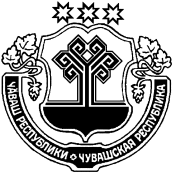 О мерах по реализации решения Собрания депутатов Ибресинского района «О  внесении изменений в решение Собрания депутатов Ибресинского района от 09 декабря 2020 г. № 5/3 «О бюджете Ибресинского района Чувашской Республики на 2021 год и на плановый период 2022 и 2023 годов»В соответствии с решением Собрания депутатов Ибресинского района Чувашской Республики от 21 декабря 2021 г. № 16/1 «О внесении изменений в решение Собрания депутатов Ибресинского района от 09 декабря 2020 г. № 5/3 «О  бюджете Ибресинского района Чувашской Республики на 2021 год и на плановый период 2022 и 2023 годов» администрация Ибресинского района Чувашской Республики   п о с т а н о в л я е т:1.  Принять к исполнению бюджет Ибресинского района Чувашской Республики на 2021 год и на плановый период 2022 и 2023 годов с учетом изменений, внесенных решением Собрания депутатов Ибресинского района Чувашской Республики от 21 декабря 2021 г.       № 16/1 «О внесении изменений в решение Собрания депутатов Ибресинского района от 09 декабря 2020 г. 5/3 «О бюджете Ибресинского района Чувашской Республики на 2021 год и на плановый период 2022 и 2023 годов».2. Утвердить прилагаемый перечень мероприятий по реализации решения Собрания депутатов Ибресинского района от 21 декабря 2021 г. № 16/1 «О внесении изменений в решение Собрания депутатов Ибресинского района от 09 декабря 2020 г. № 5/3 «О бюджете Ибресинского района Чувашской Республики на 2021 год и на плановый период 2022 и 2023 годов».3.  Главным распорядителям и получателям средств бюджета Ибресинского района Чувашской Республики обеспечить полное, экономное и результативное использование субсидий, субвенций и иных межбюджетных от других бюджетов бюджетной системы Российской Федерации, имеющих  целевое назначение, не допускать образования кредиторской задолженности по выплате заработной платы и другим расходным обязательствам Ибресинского района. 4. Настоящее постановление вступает в силу после его официального опубликования.Глава администрацииИбресинского района                                       			     	               И. Г. СеменовИсп. Зиновьева О.В.  (2-11-61)УТВЕРЖДЕНпостановлением администрации Ибресинского районаЧувашской Республики 	        от  22.12.2021 г.   № 753П Е Р Е Ч Е Н Ьмероприятий по реализации решения Собрания депутатов Ибресинского района Чувашской Республики от 21 декабря 2021 г. № 16/1 «О внесении изменений в Решение Собрания депутатов Ибресинского района от 09 декабря 2020г.  № 5/3 «О бюджете Ибресинского района Чувашской Республики на 2021 год и на плановый период 2022 и 2023 годов» О внесении изменений в постановление администрации Ибресинского района №651 от 17.12.2020 года «Об утверждении фонда оплаты труда работников бюджетных учреждений Ибресинского района Чувашской Республики на 2021 год и на плановый период 2022 и 2023 годов»В целях реализации Решения Собрания депутатов Ибресинского района от             21 декабря 2021 г. № 16/1 «О внесении изменений в решение Собрания депутатов Ибресинского района № 5/3 от 09.12.2020г. «О бюджете Ибресинского района Чувашской Республики на 2021 год и на плановый период 2022 и 2023 годов»  администрация Ибресинского района постановляет:1. Внести в приложение №1 «Фонд оплаты труда с начислениями работников муниципальных казенных учреждений Ибресинского района в разрезе главных распорядителей средств бюджета Ибресинского района на 2021 год и плановый период 2022 и 2023 годов» согласно приложению №1 к настоящему постановлению.2. Внести в приложение №2 «Фонд оплаты труда с начислениями работников муниципальных бюджетных и автономных учреждений Ибресинского района, учтенный при расчете субсидий на финансовое обеспечение выполнения муниципального задания бюджетным и автономным учреждениям Ибресинского района в разрезе главных распорядителей средств бюджета Ибресинского района на 2021 год и на плановый период 2022 и 2023 годов» согласно приложению №2 к настоящему постановлению.3. Настоящее постановление вступает в силу после его официального опубликования.Глава администрацииИбресинского района	И. Г. СемёновИсп. Зиновьева О. В. (2-11-45)Приложение №1к постановлению администрации Ибресинского района№ 754  от  22.12.2021г.ИЗМЕНЕНИЯ, ВНОСИМЫЕ В ФОНД ОПЛАТЫ ТРУДА С НАЧИСЛЕНИЯМИработников муниципальных казенных учреждений Ибресинского района в разрезе главных распорядителей средств бюджета Ибресинского района на 2021 год и на плановый период 2022 и 2023 годовПриложение №2к постановлению администрации Ибресинского района№ 754  от  22.12.2021гИЗМЕНЕНИЯ, ВНОСИМЫЕ В ФОНД ОПЛАТЫ ТРУДА С НАЧИСЛЕНИЯМИработников муниципальных  бюджетных и автономных учреждений Ибресинского района, учтенный при расчете субсидий на финансовое обеспечение выполнения муниципального задания бюджетным и автономным учреждениям Ибресинского района в разрезе главных распорядителей средств бюджета Ибресинского района на 2021 год и на плановый период 2022 и 2023 годовИзвещение о проведении торгов по открытой форме подачи заявок и предложений на право заключения договора аренды и договора купли-продажи земельных участков из земель сельскохозяйственного назначения расположенного на территории Ибресинского районаАдминистрация Ибресинского района  извещает о проведении 25.01.2022 года в 14 часов 00 минут по московскому времени в актовом зале администрации Ибресинского района адресу: Чувашская Республика, Ибресинский район, п. Ибреси, ул. Маресьева, д.49 аукциона (торга) по открытой форме подачи заявок и предложений на право заключения договора аренды и договора купли-продажи земельных участков из земель сельскохозяйственного назначения государственная собственность,  на которые не разграничена.Лот 1. Адрес (местонахождение) Участка:  Чувашская Республика, Ибресинский район,    Андреевское сельское поселение. Кадастровый номер Участка - 21:10:142401:298. Категория земель – земли сельскохозяйственного назначения. Вид разрешенного использования Участка –   сельскохозяйственное использование. Общая площадь Участка – 8211 кв.м. Вид права – собственность. Обременения: Ограничение прав на земельный участок, предусмотренные статьями 56, 56.1 Земельного кодекса Российской Федерации; срок действия: с 22.11.2021.Начальный размер продажи земельного участка: 24058 (двадцать четыре тысячи пятьдесят восемь) рублей 23 копейки. Размер задатка на участие в аукционе устанавливается в сумме: 24058 (двадцать четыре тысячи пятьдесят восемь) рублей 23 копейки (100 % от начального размера продажи земельного участка). Величина повышения начальной цены (шаг аукциона) – 721 (семьсот двадцать один) рубль 75 копеек (3 % от начального размера продажи земельного участка) и не изменяется в течение всего аукциона.Лот 2. Адрес (местонахождение) Участка:  Чувашская Республика, Ибресинский район,  Хормалинское сельское поселение. Кадастровый номер Участка - 21:10:000000:6949. Категория земель – земли сельскохозяйственного назначения. Вид разрешенного использования Участка –   сельскохозяйственное использование. Общая площадь Участка –  232901 кв.м. Вид права –    аренда, сроком на 49 (сорок девять) лет.   Обременения:  Ограничение прав на земельный участок, предусмотренные статьями 56, 56.1 Земельного кодекса Российской Федерации; срок действия: с 09.12.2021.Начальный размер аренды земельного участка: 10235 (десять тысяч двести тридцать пять) рублей 99 копеек. Размер задатка на участие в аукционе устанавливается в сумме: 10235 (десять тысяч двести тридцать пять) рублей 99 копеек (100 % от начального размера аренды земельного участка). Величина повышения начальной цены (шаг аукциона) – 307 (триста семь) рублей 08 копеек (3 % от начального размера аренды земельного участка) и не изменяется в течение всего аукциона.Лот 3. Адрес (местонахождение) Участка:  Чувашская Республика, Ибресинский район,  Малокармалинское сельское поселение. Кадастровый номер Участка - 21:10:170101:732. Категория земель – земли сельскохозяйственного назначения. Вид разрешенного использования Участка –   сельскохозяйственное использование. Общая площадь Участка – 6318  кв.м. Вид права –    аренда, сроком на 49 (сорок девять) лет. Обременения:  отсутствуют.Начальный размер аренды земельного участка: 277 (двести семьдесят семь) рублей 67 копеек. Размер задатка на участие в аукционе устанавливается в сумме: 277 (двести семьдесят семь) рублей 67 копеек (100 % от начального размера аренды земельного участка). Величина повышения начальной цены (шаг аукциона) – 8 (восемь) рублей 33 копейки (3 % от начального размера аренды земельного участка) и не изменяется в течение всего аукциона.Лот 4. Адрес (местонахождение) Участка:  Чувашская Республика, Ибресинский район,   Хормалинское сельское поселение. Кадастровый номер Участка - 21:10:100101:1344. Категория земель – земли сельскохозяйственного назначения. Вид разрешенного использования Участка –   сельскохозяйственное использование. Общая площадь Участка –   69999кв.м. Вид права –    аренда, сроком на 49 (сорок девять) лет. Обременения:  отсутствуют.Начальный размер аренды земельного участка: 3779 (три тысячи семьсот семьдесят девять) рублей 95 копеек. Размер задатка на участие в аукционе устанавливается в сумме: 3779 (три тысячи семьсот семьдесят девять) рублей 95 копеек (100 % от начального размера аренды земельного участка). Величина повышения начальной цены (шаг аукциона) – 113 (сто тринадцать) рублей 40 копеек (3 % от начального размера аренды земельного участка) и не изменяется в течение всего аукциона.Для участия в аукционе претенденты должны представить в срок по 19.01.2022 года (включительно) следующие документы:- заявку на участие в аукционе, по установленной форме с указанием реквизитов счета для возврата задатка;- копию документа удостоверяющего личность (паспорт) -  для физических лиц;-надлежащим образом заверенный перевод на русский язык документов о государственной регистрации юридического лица в соответствии с законодательством иностранного государства в случае, если заявителем является иностранное юридическое лицо;- документы, подтверждающие внесение задатка.Документы, содержащие неоговоренные помарки, подчистки, исправления и т.п. аукционной комиссией не рассматриваются. Одно лицо имеет право подать только одну заявку. Заявка, поступившая по истечении срока приема заявок, возвращается заявителю в день ее поступления.Извещение об отказе в проведении аукциона размещается на официальном сайте Российской Федерации в сети «Интернет» для размещения информации о проведении торгов (http://torgi.gov.ru), в информационно-телекоммуникационной сети Интернет на официальном сайте Ибресинского района Чувашской Республики (http://gov.cap.ru/?gov_id=60), и в информационном листе Администрации Ибресинского района «Ибресинский вестник» в течение 3 (трех) дней со дня принятия данного решения. Организатор аукциона в течение трех дней со дня принятия решения об отказе в проведении аукциона извещает участников аукциона об отказе в проведении аукциона и возвращает участникам внесенные задатки.Дата начала приема заявок 24.12.2021 года. Прием заявок на участие в аукционе осуществляется нарочно в рабочие дни с 8 часов 00 минут до 17 часов 00 минут по адресу: п. Ибреси, ул. Маресьева, дом №49 (каб.304), телефон для справок: 8(83538) 2-25-71.Заявитель имеет право отозвать принятую организатором аукциона заявку до дня окончания срока приема заявок, уведомив об этом (в письменной форме) организатора аукциона.Исполнение обязанности по внесению суммы задатка третьими лицами не допускается.Задаток перечисляется на счет: УФК по Чувашской Республике (администрация Ибресинского района Чувашской Республики), Отделение-НБ Чувашская Республика Банка  России//УФК по Чувашской Республике г. Чебоксары № счета получателя платежа 03232643976130001500, КПП 210501001, ИНН 2105002182 , БИК  019706900, лицевой счет 05153000990. Возврат задатка участникам, не допущенным к участию в аукционе или не выигравшим аукцион, осуществляется в течение 3 (трех) рабочих дней со дня подписания протокола о рассмотрения заявок на участие в аукционе или протокола об итогах аукциона. Задаток, внесенный победителем, засчитывается в оплату приобретаемого в собственность земельного участка.Победителем аукциона признается участник, предложивший наиболее высокую цену за соответствующий земельный участок. Договор подлежит заключению в срок не ранее чем через десять дней со дня размещения информации о результатах аукциона на официальном сайте Российской Федерации в сети «Интернет» для размещения информации о проведении торгов (http://torgi.gov.ru). Если победитель аукциона отказался или уклонился от подписания протокола об итогах аукциона, подписания договора аренды, внесенный победителем аукциона задаток ему не возвращается. Сведения, о победителях аукциона, уклонившихся от заключения договоров аренды, включаются в реестр недобросовестных участников аукциона.Извещение о проведении аукциона на право заключения договора аренды и договора купли-продажи земельных участков размещено на официальном сайте Российской Федерации в сети «Интернет» для размещения информации о проведении торгов (http://torgi.gov.ru), в информационно-телекоммуникационной сети Интернет на официальном сайте Администрации Ибресинского района Чувашской Республики (http://gov.cap.ru/?gov_id=60).Прием заявок, оформление документов для участия на торгах, ознакомление с формой заявки, проектом договора аренды, договора купли-продажи, осмотр земельных участков на местности (с предварительным согласованием с претендентами) осуществляются в рабочие дни с 24.12.2021 года по 19.01.2022 года в каб. 304 по адресу: п. Ибреси, ул. Маресьева, дом № 49.«О внесении изменений в Решение Собрания депутатов Ибресинского 	района от 09 декабря 2020 г. № 5/3	«О бюджете Ибресинского района	 Чувашской Республики на 2021 год 	и на плановый период 2022 и 2023 годов»Статья 1. Внести в Решение Собрания депутатов Ибресинского района от 09 декабря 2020 года № 5/3 «О бюджете Ибресинского района Чувашской Республики на 2021 год и на плановый период 2022 и 2023 годов» следующие изменения:Пункт 1 статьи 1 изложить в следующей редакции:«1. Утвердить основные характеристики бюджета Ибресинского района Чувашской Республики на 2021 год:прогнозируемый общий объем доходов бюджета Ибресинского района Чувашской Республики в сумме 680 200,355 тыс. рублей, в том числе объем безвозмездных поступлений в сумме 662 179,439 тыс. рублей, из них объем межбюджетных трансфертов, получаемых из республиканского бюджета Чувашской Республики в сумме 654 040,809 тыс. рублей;общий объем расходов бюджета Ибресинского района Чувашской Республики в сумме 746 838,369 тыс. рублей;предельный объем муниципального долга Ибресинского района Чувашской Республики в сумме 0,00 тыс. рублей;верхний предел муниципального внутреннего долга Ибресинского района Чувашской Республики на 1 января 2022 года в сумме 0,00 тыс. рублей, в том числе верхний предел долга по муниципальным гарантиям Ибресинского района Чувашской Республики – 0,00 тыс. рублей;объем расходов на обслуживание муниципального долга в сумме 0,0 тыс. рублей;прогнозируемый дефицит бюджета Ибресинского района Чувашской Республики в сумме 66 638,014 тыс. рублей.2. Утвердить основные характеристики бюджета Ибресинского района Чувашской Республики на 2022 год:прогнозируемый общий объем доходов бюджета Ибресинского района Чувашской Республики в сумме 444 011,83 тыс. рублей, в том числе объем безвозмездных поступлений в сумме 368 536,43 тыс. рублей, из них объем межбюджетных трансфертов, получаемых из республиканского бюджета Чувашской Республики в сумме 361 084,9 тыс. рублей;общий объем расходов бюджета Ибресинского района Чувашской Республики в сумме 444 011,83 тыс. рублей, в том числе условно утвержденные расходы в сумме 2 502,0 тыс. рублей;предельный объем муниципального долга Ибресинского района Чувашской Республики в сумме 0,0 тыс. рублей;верхний предел муниципального внутреннего долга Ибресинского района Чувашской Республики на 1 января 2023 года в сумме 0,00 тыс. рублей, в том числе верхний предел долга по муниципальным гарантиям Ибресинского района Чувашской Республики – 0,00 тыс. рублей;прогнозируемый дефицит бюджета Ибресинского района Чувашской Республики в сумме 0,000 тыс. рублей.3. Утвердить основные характеристики бюджета Ибресинского района Чувашской Республики на 2023 год:прогнозируемый общий объем доходов бюджета Ибресинского района Чувашской Республики в сумме 449 855,03 тыс. рублей, в том числе объем безвозмездных поступлений в сумме 372 020,43 тыс. рублей, из них объем межбюджетных трансфертов, получаемых из республиканского бюджета Чувашской Республики в сумме 364 568,9 тыс. рублей;общий объем расходов бюджета Ибресинского района Чувашской Республики в сумме 449 855,03 тыс. рублей, в том числе условно утвержденные расходы в сумме 4 925,0 тыс. рублей;предельный объем муниципального долга Ибресинского района Чувашской Республики в сумме 0,0 тыс. рублей;верхний предел муниципального внутреннего долга Ибресинского района Чувашской Республики на 1 января 2024 года в сумме 0,00 тыс. рублей, в том числе верхний предел долга по муниципальным гарантиям Ибресинского района Чувашской Республики – 0,00 тыс. рублей;прогнозируемый дефицит бюджета Ибресинского района Чувашской Республики в сумме 0,000 тыс. рублей.»в приложение 4 «Прогнозируемые объемы поступлений доходов в бюджет Ибресинского района Чувашской Республики на 2021 год» внести следующие изменения:в приложение 6 «Распределение бюджетных ассигнований по разделам, подразделам, целевым статьям (муниципальным программам Ибресинского района Чувашской Республики и  направлениям деятельности) и группам (группам и подгруппам) видов расходов классификации расходов бюджета Ибресинского района Чувашской Республики на 2021 год» внести следующие изменения:Распределениебюджетных ассигнований по разделам, подразделам, целевым статьям (муниципальным программам Ибресинского района Чувашской Республики и  направлениям деятельности) и группам (группам и подгруппам) видов расходов классификации расходов бюджета Ибресинского района Чувашской Республики на 2021 годв приложение 8 «Распределение бюджетных ассигнований по целевым статьям (муниципальным программам Ибресинского района Чувашской Республики и непрограммным направлениям деятельности), группам (группам и подгруппам) видов расходов, разделам, подразделам классификации расходов бюджета Ибресинского района Чувашской Республики на 2021 год» внести следующие изменения:РАСПРЕДЕЛЕНИЕбюджетных ассигнований по целевым статьям (муниципальным программам Ибресинского района Чувашской Республики и непрограммным направлениям деятельности), группам (группам и подгруппам) видов расходов, разделам, подразделам классификации расходов бюджета Ибресинского района Чувашской Республики  на 2021 годв приложение 10 «Ведомственная структура расходов бюджета Ибресинского района Чувашской Республики на 2021год» внести следующие изменения:Ведомственная структура расходов бюджета Ибресинского района Чувашской Республики на 2021 годпункт 3 статьи 5 изложить в новой редакции:«3. Утвердить:объем бюджетных ассигнований Дорожного фонда Ибресинского района Чувашской Республики:на 2021 год в сумме 38 337,309 тыс. рублей;на 2022 год в сумме 44 118,0 тыс. рублей;на 2023 год в сумме 44 792,9 тыс. рублей;прогнозируемый объем доходов бюджета Ибресинского района Чувашской Республики от поступлений доходов, указанных в статье 2 Закона Чувашской Республики от 25 ноября 2011 года № 71 "О Дорожном фонде Чувашской Республики":на 2021 год в сумме 38 337,309 тыс. рублей;на 2022 год в сумме 44 118,0 тыс. рублей;на 2023 год в сумме 44 792,9 тыс. рублей»; пункт 1 статьи 7 изложить в новой редакции:«1. Утвердить общий объем межбюджетных трансфертов, предоставляемых из бюджета Ибресинского района Чувашской Республики бюджетам поселений: на 2021 год в сумме 105 122,876 тыс. рублей;на 2022 год в сумме 51 313,000 тыс. рублей;на 2023 год в сумме 49 837,000 тыс. рублей.» в приложение №12: в Таблицу 2 внести следующие изменения:РАСПРЕДЕЛЕНИЕдотаций на поддержку мер по обеспечению сбалансированности бюджетов поселенийна 2021 годв Таблицу 4 внести следующие изменения:РАСПРЕДЕЛЕНИЕкапитальный ремонт и ремонт автомобильных дорог общего пользования   местного значения в границах населенных пунктов поселения  на 2021 годдополнить Таблицей 16 следующего содержания:РАСПРЕДЕЛЕНИЕсубсидий бюджетам поселений  на реализацию проектов, направленных на благоустройство и развитие территорий населенных пунктов Чувашской Республики на 2021 годприложение №15 «Источники внутреннего финансирования дефицита бюджета Ибресинского района Чувашской Республики на 2021 год» изложить в следующей редакции:Статья 2. Настоящее Решение вступает в силу после его официального опубликования.Глава Ибресинского района 						         В.Е. РомановОб утверждении Положения о порядке организации и проведения публичных слушаний на территории Ибресинского района Чувашской РеспубликиВ соответствии с Федеральным законом от 06 октября 2003 N 131-ФЗ "Об общих принципах организации местного самоуправления в Российской Федерации", Законом Чувашской Республики от 18 октября 2004 N 19 "Об организации местного самоуправления в Чувашской Республике", Уставом Ибресинского района Чувашской Республики, Собрание депутатов Ибресинского района Чувашской Республики решило:1. Утвердить прилагаемое Положение о порядке организации и проведения публичных слушаний на территории Ибресинского района   Чувашской Республики.2. Признать утратившими силу:решение  Собрания депутатов Ибресинского района  Чувашской Республики от 28 октября 2005 N1/8  "О Положении о публичных слушаниях";решение  Собрания депутатов Ибресинского района  Чувашской Республики от 27 апреля 2018 N1/8  « О внесении изменений в решение  Собрания депутатов Ибресинского района Чувашской Республики от 25 октября 2005 N1/8 "О Положении о публичных слушаниях".3. Настоящее решение вступает в силу после его официального опубликования.Глава Ибресинского районаЧувашской Республики                                                                        В.Е. РомановУтверждено
решением Собрания депутатовИбресинского района 
Чувашской Республики
от 21.12.2021         № 16/2Положение
о порядке организации и проведения публичных слушаний на территории Ибресинского района Чувашской РеспубликиПоложение о порядке организации и проведения публичных слушаний на территории Ибресинского района Чувашской Республики (далее - Положение) разработано в соответствии с Федеральным законом от 6 октября 2003 г. N 131-ФЗ "Об общих принципах организации местного самоуправления в Российской Федерации" и определяет порядок организации и проведения публичных слушаний в Ибресинском районе Чувашской Республики по проектам муниципальных правовых актов и вопросам местного значения Ибресинского района Чувашской Республики, за исключением проектов и вопросов в области градостроительной деятельности, предусмотренных частью 5 статьи 28 Федерального закона от 6 октября 2003 года N 131-ФЗ "Об общих принципах организации местного самоуправления в Российской Федерации", по которым проводятся общественные обсуждения и (или) публичные слушания, порядок организации и проведения которых определяется соответствующим нормативным правовым актом Собрания депутатов Ибресинского района Чувашской Республики с учетом положений законодательства о градостроительной деятельности.1. Общие положения1.1. Публичные слушания являются формой непосредственного участия населения Ибресинского района Чувашской Республики в осуществлении местного самоуправления.1.2. Участие в публичных слушаниях является свободным и добровольным.1.3. Публичные слушания проводятся в целях:- обеспечения реализации прав граждан Российской Федерации, постоянно или преимущественно проживающих на территории Ибресинского района Чувашской Республики, на непосредственное участие в осуществлении местного самоуправления;- учета мнения жителей Ибресинского района Чувашской Республики при принятии наиболее важных решений органами местного самоуправления Ибресинского района Чувашской Республики;- формирования общественного мнения по обсуждаемым вопросам.1.4. На публичные слушания выносятся наиболее важные и общественно значимые проекты муниципальных правовых актов по вопросам местного значения Ибресинского района Чувашской Республики.1.5. На публичные слушания в обязательном порядке выносятся:1) проект Устава Ибресинского района Чувашской Республики, а также проект муниципального нормативного правового акта о внесении изменений и дополнений в   Устав Ибресинского района Чувашской Республики, кроме случаев, когда в Устав Ибресинского района Чувашской Республики вносятся изменения в форме точного воспроизведения положений Конституции Российской Федерации, федеральных законов, устава или законов Чувашской Республики в целях приведения Устава Ибресинского района Чувашской Республики в соответствие с этими нормативными правовыми актами;2) проект бюджета Ибресинского района Чувашской Республики и отчет о его исполнении;3) проект стратегии социально-экономического развития Ибресинского района Чувашской Республики;4) вопросы о преобразовании Ибресинского района Чувашской Республики, за исключением случаев, если в соответствии со статьей 13 Федерального закона от 6 октября 2003 г. N 131-ФЗ "Об общих принципах организации местного самоуправления в Российской Федерации" для преобразования Ибресинского района требуется получение согласия населения Ибресинского района, выраженного путем голосования.1.6. Подготовка, проведение и определение результатов публичных слушаний осуществляются открыто и гласно.1.7. Результаты публичных слушаний носят для органов местного самоуправления Ибресинского района Чувашской Республики рекомендательный характер.1.8. Материально-техническое обеспечение публичных слушаний осуществляется за счет средств бюджета Ибресинского района Чувашской Республики.2. Назначение публичных слушаний2.1. Публичные слушания проводятся по инициативе населения Ибресинского района Чувашской Республики, Собрания депутатов Ибресинского района Чувашской Республики (далее - Собрание депутатов), главы Ибресинского района Чувашской Республики или главы администрации Ибресинского района Чувашской Республики, осуществляющего свои полномочия на основе контракта.2.2. Население Ибресинского района Чувашской Республики  реализует свое право на инициирование публичных слушаний в порядке правотворческой инициативы граждан, установленном нормативными правовыми актами Собрания депутатов.2.3. Условием назначения публичных слушаний по инициативе населения является сбор подписей в поддержку данной инициативы, количество которых должно составлять не менее 100 жителей Ибресинского района Чувашской Республики, обладающих избирательным правом.2.4. Публичные слушания, проводимые по инициативе населения или Собрания депутатов, назначаются решением Собрания депутатов, принятым в порядке, предусмотренном Регламентом Собрания депутатов.2.5. Публичные слушания, проводимые по инициативе главы Ибресинского района Чувашской Республики или  главы администрации Ибресинского района Чувашской Республики, осуществляющего свои полномочия на основе контракта, назначаются постановлением главы Ибресинского района Чувашской Республики.2.6. Муниципальный правовой акт о назначении публичных слушаний должен содержать дату, время и место проведения публичных слушаний, формулировку вопроса и (или) наименование проекта муниципального правового акта, выносимых на публичные слушания, информацию о порядке подачи и учета предложений и замечаний от заинтересованных лиц по вопросу и (или) проекту муниципального правового акта, выносимых на публичные слушания, иную информацию в установленных законодательством Российской Федерации случаях.2.7. Решение о проведении публичных слушаний должно приниматься не позднее чем за 20 дней до дня рассмотрения проекта муниципального правового акта Собранием депутатов или главой Ибресинского района Чувашской Республики.2.8. Решение о проведении публичных слушаний по проекту Устава Ибресинского района Чувашской Республики или по проекту муниципального правового акта о внесении изменений или дополнений в Устав Ибресинского района Чувашской Республики должно приниматься не позже чем за 35 дней до даты рассмотрения проекта.2.9. Решение о проведении публичных слушаний с указанием места и времени их проведения, а также проект соответствующего муниципального правового акта, выносимого на публичные слушания, подлежат опубликованию не позднее чем через 7 дней после их принятия.2.10. Публичные слушания проводятся не позднее чем за 7 дней до дня рассмотрения проекта муниципального правового акта Собранием депутатов или главой Ибресинского района Чувашской Республики.2.11. Проект Устава Ибресинского района Чувашской Республики, проект решения Собрания депутатов о внесении изменений и (или) дополнений в Устав Ибресинского района Чувашской Республики подлежат официальному опубликованию в издании "Сентерушен" ("За Победу") Ибресинского района Чувашской Республики или "Ибресинский вестник" не позднее чем за 30 дней до дня его рассмотрения с одновременным опубликованием установленного Собранием депутатов порядка учета предложений по проекту указанного Устава (решения), а также порядка участия граждан в его обсуждении.Не требуется официальное опубликование (обнародование) порядка учета предложений по проекту муниципального правового акта о внесении изменений и дополнений в Устав Ибресинского района Чувашской Республики, а также порядка участия граждан в его обсуждении в случае, когда в Устав Ибресинского района Чувашской Республики вносятся изменения в форме точного воспроизведения положений Конституции Российской Федерации, федеральных законов, Конституции Чувашской Республики или законов Чувашской Республики в целях приведения данного Устава в соответствие с этими нормативными правовыми актами.3. Подготовка и проведение публичных слушаний3.1. Подготовка публичных слушаний, назначенных Собранием депутатов, осуществляется постоянной комиссий Собрания депутатов, к компетенции которой относится рассмотрение вопроса, вынесенного на публичные слушания.Подготовка публичных слушаний, назначенных главой Ибресинского района Чувашской Республики, осуществляется структурным подразделением администрации Ибресинского района Чувашской Республики, к компетенции которого относится рассмотрение вопроса, вынесенного на публичные слушания.3.2. Участниками публичных слушаний могут быть все заинтересованные лица.3.3. Для участия в публичных слушаниях могут приглашаться представители органов государственной власти Чувашской Республики, представители политических партий, общественных объединений, органов территориального общественного самоуправления, руководители предприятий, учреждений, организаций, эксперты, представители средств массовой информации.3.4. Председательствует на публичных слушаниях глава Ибресинского района Чувашской Республики, либо уполномоченное им лицо.3.5. Председательствующий оглашает повестку дня публичных слушаний, с учетом мнения участников публичных слушаний определяет регламент публичных слушаний, предоставляет слово докладчикам и выступающим, оглашает поступившие письменные вопросы, предложения и замечания участников публичных слушаний, подводит итоги обсуждения, организует ведение протокола публичных слушаний.3.6. Участники публичных слушаний имеют право участвовать в обсуждении проектов, задавать вопросы, высказывать свое мнение, представлять свои предложения и замечания в установленном порядке.Участники публичных слушаний не вправе употреблять в своей речи грубые и оскорбительные выражения, наносящие ущерб чести и достоинству других лиц, допускать необоснованные обвинения в чей-либо адрес, использовать заведомо ложную и непроверенную информацию, призывать к незаконным действиям, мешать нормальному ходу проведения публичных слушаний.3.7. Слово для выступлений предоставляется участникам публичных слушаний в порядке поступления заявок.3.8. Все желающие выступить на публичных слушаниях выступают только с разрешения председательствующего.3.9. На публичных слушаниях ведется протокол, в котором должны быть отражены предложения и замечания участников публичных слушаний, высказанные ими в ходе обсуждения. При отсутствии предложений и замечаний в протоколе делается соответствующая запись.3.10. Протокол публичных слушаний подписывается председательствующим и секретарем публичных слушаний.3.11. Участники публичных слушаний имеют право представить организатору публичных слушаний свои предложения и замечания, касающиеся обсуждаемого проекта муниципального правового акта, в письменной форме для приобщения их к протоколу публичных слушаний.3.12. После окончания обсуждения председательствующий оглашает и ставит на голосование проект решения (результатов публичных слушаний). Перед началом голосования председательствующий уточняет количество участников публичных слушаний.Решение принимается большинством голосов участников публичных слушаний. Указанное решение носит рекомендательный характер и учитывается органом местного самоуправления при рассмотрении вопроса о принятии муниципального правового акта, проект которого выносился на публичные слушания.3.13. По результатам публичных слушаний оформляется итоговый документ публичных слушаний, подписываемый должностным лицом, председательствовавшим на публичных слушаниях.3.14. Протокол и итоговый документ публичных слушаний направляются организатором публичных слушаний в орган местного самоуправления, к компетенции которого относится принятие муниципального правового акта, проект которого выносился на публичные слушания.3.15. Организатор публичных слушаний обеспечивает опубликование информационного сообщения о ходе публичных слушаний и его результатах, включая мотивированное обоснование принятых решений, в информационном издании "Ибресинский вестник" не позднее чем через 7 дней после проведения публичных слушаний.4. Порядок организации проведения публичных слушанийв формате электронных общественных обсуждений4.1. В период введения на территории Чувашской Республики режима повышенной готовности или чрезвычайной ситуации публичные слушания могут проводиться в формате электронных общественных обсуждений.Процедура проведения публичных слушаний в формате электронных общественных обсуждений состоит из следующих этапов:1) оповещение о начале публичных слушаний;2) размещение проекта, подлежащего рассмотрению на публичных слушаниях, и информационных материалов к нему на официальном сайте Ибресинского района в информационно-телекоммуникационной сети "Интернет" (далее - официальный сайт) или в муниципальной информационной системе, обеспечивающей проведение публичных слушаний с использованием информационно-телекоммуникационной сети "Интернет" (далее - сеть "Интернет"), либо на республиканском портале государственных и муниципальных услуг (далее - информационные системы) и открытие экспозиции или экспозиций такого проекта;3) проведение экспозиции или экспозиций проекта, подлежащего рассмотрению на публичных слушаниях;4) проведение собрания или собраний участников публичных слушаний;5) подготовка и оформление протокола публичных слушаний;6) подготовка и опубликование заключения о результатах публичных слушаний.4.2. Оповещение о начале публичных слушаний должно содержать:1) информацию о проекте, подлежащем рассмотрению на публичных слушаниях, и перечень информационных материалов к такому проекту;2) информацию о порядке и сроках проведения публичных слушаний по проекту, подлежащему рассмотрению на публичных слушаниях;3) информацию о месте, дате открытия экспозиции или экспозиций проекта, подлежащего рассмотрению на публичных слушаниях, о сроках проведения экспозиции или экспозиций такого проекта, о днях и часах, в которые возможно посещение указанных экспозиции или экспозиций;4) информацию о порядке, сроке и форме внесения участниками публичных слушаний предложений и замечаний, касающихся проекта, подлежащего рассмотрению на публичных слушаниях.4.3. Оповещение о начале публичных слушаний также должно содержать информацию об официальном сайте, на котором будут размещены проект, подлежащий рассмотрению на публичных слушаниях, и информационные материалы к нему, или информационных системах в которых будут размещены такой проект и информационные материалы к нему, с использованием которых будут проводиться публичные слушания, информацию о дате, времени и месте проведения собрания или собраний участников публичных слушаний.4.4. Оповещение о начале публичных слушаний:1) не позднее чем за семь дней до дня размещения на официальном сайте или в информационных системах проекта, подлежащего рассмотрению на публичных слушаниях, подлежит опубликованию в порядке, установленном для официального опубликования муниципальных правовых актов, иной официальной информации, а также в случае, если это предусмотрено муниципальными правовыми актами, в иных средствах массовой информации;4.5. В течение всего периода размещения проекта в соответствии с подпунктом 2 пункта 4.1. настоящего раздела, подлежащего рассмотрению на публичных слушаниях, и информационных материалов к нему проводятся экспозиция или экспозиции такого проекта. В ходе работы экспозиции должны быть организованы консультирование посетителей экспозиции, распространение информационных материалов о проекте, подлежащем рассмотрению на публичных слушаниях. Консультирование посетителей экспозиции осуществляется представителями организатора публичных слушаний и (или) разработчика проекта, подлежащего рассмотрению на публичных слушаниях.4.6. В период размещения проекта в соответствии с подпунктом 2 пункта 4.1. настоящего раздела, подлежащего рассмотрению на публичных слушаниях, и информационных материалов к нему и проведения экспозиции или экспозиций такого проекта участники публичных слушаний, прошедшие в соответствии с пунктом 4.8. настоящего раздела идентификацию, имеют право вносить предложения и замечания, касающиеся такого проекта:1) посредством официального сайта или информационных систем;2) в письменной или устной форме в ходе проведения собрания или собраний участников публичных слушаний;3) в письменной форме в адрес организатора публичных слушаний;4) посредством записи в книге (журнале) учета посетителей экспозиции проекта, подлежащего рассмотрению на публичных слушаниях.4.7. Предложения и замечания, внесенные в соответствии с пунктом 4.6. настоящего раздела, подлежат регистрации, а также обязательному рассмотрению организатором публичных слушаний, за исключением случая, предусмотренного пунктом 4.11. настоящего раздела.4.8. Участники публичных слушаний в целях идентификации представляют сведения о себе (фамилию, имя, отчество (при наличии), дату рождения, адрес места жительства (регистрации) - для физических лиц; наименование, основной государственный регистрационный номер, место нахождения и адрес - для юридических лиц) с приложением документов, подтверждающих такие сведения.4.9. Не требуется представление документов, указанных в пункте 4.8. настоящего раздела, подтверждающих сведения об участниках общественных обсуждений (фамилию, имя, отчество (при наличии), дату рождения, адрес места жительства (регистрации) - для физических лиц; наименование, основной государственный регистрационный номер, место нахождения и адрес - для юридических лиц), если данными лицами вносятся предложения и замечания, касающиеся проекта, подлежащего рассмотрению на публичных слушаниях, посредством официального сайта или информационных систем (при условии, что эти сведения содержатся на официальном сайте или в информационных системах). При этом для подтверждения сведений, указанных в пункте 4.8. настоящего раздела, может использоваться единая система идентификации и аутентификации.4.10. Обработка персональных данных участников публичных слушаний осуществляется с учетом требований, установленных Федеральным законом от 27 июля 2006 г. N 152-ФЗ "О персональных данных".4.11. Предложения и замечания, внесенные в соответствии с пунктом 4.6. настоящего раздела, не рассматриваются в случае выявления факта представления участником публичных слушаний недостоверных сведений.4.12. Организатором публичных слушаний обеспечивается равный доступ к проекту, подлежащему рассмотрению на публичных слушаниях, всех участников публичных слушаний (в том числе путем предоставления при проведении публичных слушаний доступа к официальному сайту, информационным системам в многофункциональных центрах предоставления государственных и муниципальных услуг и (или) помещениях органов государственной власти субъектов Российской Федерации, органов местного самоуправления, подведомственных им организаций).4.13. Официальный сайт и (или) информационные системы должны обеспечивать возможность:1) проверки участниками публичных слушаний полноты и достоверности отражения на официальном сайте и (или) в информационных системах внесенных ими предложений и замечаний;2) представления информации о результатах публичных слушаний, количестве участников публичных слушаний.4.14. Организатор публичных слушаний подготавливает и оформляет протокол публичных слушаний, в котором указываются:1) дата оформления протокола публичных слушаний;2) информация об организаторе публичных слушаний;3) информация, содержащаяся в опубликованном оповещении о начале публичных слушаний, дата и источник его опубликования;4) информация о сроке, в течение которого принимались предложения и замечания участников публичных слушаний, о территории, в пределах которой проводятся публичные слушания;5) все предложения и замечания участников публичных слушаний с разделением на предложения и замечания граждан, являющихся участниками публичных слушаний и постоянно проживающих на территории, в пределах которой проводятся публичные слушания, и предложения и замечания иных участников публичных слушаний.4.15. К протоколу публичных слушаний прилагается перечень принявших участие в рассмотрении проекта участников публичных слушаний, включающий в себя сведения об участниках публичных слушаний (фамилию, имя, отчество (при наличии), дату рождения, адрес места жительства (регистрации) - для физических лиц; наименование, основной государственный регистрационный номер, место нахождения и адрес - для юридических лиц).4.16. Участник публичных слушаний, который внес предложения и замечания, касающиеся проекта, рассмотренного на публичных слушаниях, имеет право получить выписку из протокола публичных слушаний, содержащую внесенные этим участником предложения и замечания.4.17. На основании протокола публичных слушаний организатор публичных слушаний осуществляет подготовку заключения о результатах публичных слушаний.4.18. В заключении о результатах публичных слушаний должны быть указаны:1) дата оформления заключения о результатах публичных слушаний;2) наименование проекта, рассмотренного на публичных слушаниях, сведения о количестве участников публичных слушаний, которые приняли участие в публичных слушаниях;3) реквизиты протокола публичных слушаний, на основании которого подготовлено заключение о результатах публичных слушаний;4) содержание внесенных предложений и замечаний участников публичных слушаний с разделением на предложения и замечания граждан, являющихся участниками публичных слушаний и постоянно проживающих на территории, в пределах которой проводятся публичные слушания, и предложения и замечания иных участников публичных слушаний. В случае внесения несколькими участниками публичных слушаний одинаковых предложений и замечаний допускается обобщение таких предложений и замечаний;5) аргументированные рекомендации организатора публичных слушаний о целесообразности или нецелесообразности учета внесенных участниками публичных слушаний предложений и замечаний и выводы по результатам публичных слушаний.4.19. Заключение о результатах публичных слушаний подлежит опубликованию в порядке, установленном для официального опубликования муниципальных правовых актов, иной официальной информации, и размещается на официальном сайте и (или) в информационных системах.ЧĂВАШ РЕСПУБЛИКИ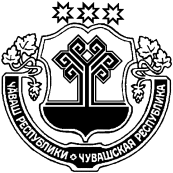 ЧУВАШСКАЯ РЕСПУБЛИКАЙĚПРЕÇ РАЙОНĚН АДМИНИСТРАЦИЙĚ ЙЫШĂНУ13.12.2021           721 №хула евěрлě Йěпреç поселок  АДМИНИСТРАЦИЯИБРЕСИНСКОГО РАЙОНА ПОСТАНОВЛЕНИЕ13.12.2021            № 721поселок городского типа ИбресиО признании утратившими силу некоторых постановленний  администрации Ибресинского района Чувашской РеспубликиЧĂВАШ РЕСПУБЛИКИЧУВАШСКАЯ РЕСПУБЛИКАЙĚПРЕÇ РАЙОНĚН АДМИНИСТРАЦИЙĚ ЙЫШĂНУ13.12.2021           722 №хула евěрлě Йěпреç поселок  АДМИНИСТРАЦИЯИБРЕСИНСКОГО РАЙОНА ПОСТАНОВЛЕНИЕ13.12.2021            № 722поселок городского типа ИбресиО признании утратившими силу некоторых постановленний  администрации Ибресинского района Чувашской РеспубликиГлава администрацииИбресинского районаИ.Г. СеменовОтветственный исполнитель:-Администрация Ибресинского района Чувашской РеспубликиДата составления проекта Муниципальной программы:-24 ноября 2021 годаНепосредственный исполнитель Муниципальной программы:-Заведующий сектором сельского хозяйства администрации Ибресинского района Ермошкин М.П. (тел. 2-14-15, e-mail ibragro01@cap.ru)Ответственный исполнитель муниципальной программы-Сектор сельского хозяйства администрации Ибресинского района Чувашской РеспубликиСоисполнители муниципальной программы-отдел строительства и развития общественной инфраструктуры администрации Ибресинского района Чувашской Республики; финансовый отдел администрации Ибресинского района; администрации сельских и городского поселений; предприятия, организации, учреждения всех форм собственности, находящиеся на территории Ибресинского районаПодпрограммы муниципальной программы-"Биологическое разнообразие Ибресинского района"; "Развитие водохозяйственного комплекса Ибресинского района";"Обращение с отходами, в том числе с твердыми коммунальными отходами, на территории Ибресинского района"Цели муниципальной программы-повышение уровня экологической безопасности и улучшение состояния окружающей среды;развитие системы обращения с отходами;сохранение биологического разнообразия и развитие экологической культуры;обеспечение безопасности гидротехнических сооруженийЗадачи муниципальной программы-снижение негативного воздействия хозяйственной и иной деятельности на окружающую среду;формирование комплексной системы обращения с твердыми коммунальными отходами, включая ликвидацию свалок и создание условий для вторичной переработки всех запрещенных к размещению отходов производства и потребления;создание и эффективное функционирование системы общественного контроля, направленной на выявление и ликвидацию несанкционированных свалок;демеркуризация ртутьсодержащих отходов;формирование экологической культуры;реализация проектов, программ, акций и других мероприятий по охране окружающей среды, информационное обеспечение;снижение угрозы исчезновения редких и находящихся под угрозой исчезновения объектов животного и растительного мира, восстановление численности их популяций; восстановление и экологическая реабилитация водных объектов;повышение эксплуатационной надежности гидротехнических сооруженийСроки и этапы реализации муниципальной программы-2022 - 2035 годы, в том числе:1 этап - 2022- 2025 годы;2 этап - 2026 - 2030 годы;3 этап - 2031 - 2035 годыОбъемы финансирования муниципальной программы с разбивкой по годам реализации программы-прогнозируемые объемы финансирования мероприятий муниципальной программы в 2022-2035 годах составляют 8100,7 тыс. рублей, в том числе:  1 этап – 8100,7 тыс.  рублей, в том числе:в 2022 году – 4406,6 тыс. рублей;в 2023 году – 3694,1 тыс. рублей;в 2024 году - 0,0 рублей;в 2025 году - 0,0 тыс. рублей;2 этап - 0,0 тыс. рублей;3 этап - 0,0 тыс. рублей;из них:средства федерального бюджета – 8014,9 тыс. рублей, в том числе:1 этап – 8014,9 тыс. рублей, в том числе:в 2022 году – 4359,9 тыс. рублей;в 2023 году - 3655 тыс. рублей;в 2024 году - 0,0 тыс. рублей;в 2025 году - 0,0 тыс. рублей;2 этап - 0,0 тыс. рублей;3 этап - 0,0 тыс. рублей;средства республиканского бюджета Чувашской Республики – 80,9 тыс. рублей, в том числе:1 этап – 80,9 тыс. рублей, в том числе:в 2022 году – 44,0 тыс. рублей;в 2023 году – 36,9 тыс. рублей;в 2024 году - 0,0 тыс. рублей;в 2025 году - 0,0 тыс. рублей;2 этап - 0,0 тыс. рублей;3 этап - 0,0 тыс. рублей;средства местных бюджетов – 4,9 тыс. рублей, в том числе:1 этап – 4,9 тыс. рублей, в том числе:в 2022 году – 2,7 тыс. рублей;в 2023 году – 2,2 тыс. рублей;в 2024 году - 0,0 тыс. рублей;в 2025 году - 0,0 тыс. рублей;2 этап - 0,0 тыс. рублей;3 этап - 0,0 тыс. рублей;средства внебюджетных источников - 0,0 тыс. рублей, в том числе:1 этап - 0,0 тыс. рублей, в том числе:в 2022 году - 0,0 тыс. рублей;в 2023 году - 0,0 тыс. рублей;в 2024 году - 0,0 тыс. рублей;в 2025 году - 0,0 тыс. рублей;2 этап - 0,0 тыс. рублей;3 этап - 0,0 тыс. рублей.Объемы финансирования муниципальной программы уточняются при формировании бюджета Ибресинского района Чувашской Республики на очередной финансовый год и плановый периодОжидаемые результаты реализации муниципальной программы-реализация муниципальной программы позволит:создать благоприятные экологические условия для жизни населения;предотвратить загрязнение водных объектов за счет установления специального режима осуществления хозяйственной и иной деятельности в границах водоохранных зон и прибрежных защитных полос;увеличить количество гидротехнических сооружений, имеющих безопасное техническое состояние;увеличить пропускную способность водных объектов;уменьшить негативное воздействие на окружающую среду;вернуть в хозяйственный оборот восстановленные земли, нарушенные в результате эксплуатации свалок;снижать объемы размещения твердых коммунальных отходов и увеличивать объемы их переработки.N ппЦелевой показатель (индикатор) (наименование)Единица измеренияЗначения целевых показателей (индикаторов)Значения целевых показателей (индикаторов)Значения целевых показателей (индикаторов)Значения целевых показателей (индикаторов)Значения целевых показателей (индикаторов)Значения целевых показателей (индикаторов)N ппЦелевой показатель (индикатор) (наименование)Единица измерения2022 г.2023 г.2024 г.2025 г.2026 г. - 2030 г.2031 г. - 2035 г.123456789Муниципальная программа Ибресинского района Чувашской Республики "Развитие потенциала природно-сырьевых ресурсов и обеспечение экологической безопасности"Подпрограмма "Биологическое разнообразие Ибресинского района"Муниципальная программа Ибресинского района Чувашской Республики "Развитие потенциала природно-сырьевых ресурсов и обеспечение экологической безопасности"Подпрограмма "Биологическое разнообразие Ибресинского района"Муниципальная программа Ибресинского района Чувашской Республики "Развитие потенциала природно-сырьевых ресурсов и обеспечение экологической безопасности"Подпрограмма "Биологическое разнообразие Ибресинского района"Муниципальная программа Ибресинского района Чувашской Республики "Развитие потенциала природно-сырьевых ресурсов и обеспечение экологической безопасности"Подпрограмма "Биологическое разнообразие Ибресинского района"Муниципальная программа Ибресинского района Чувашской Республики "Развитие потенциала природно-сырьевых ресурсов и обеспечение экологической безопасности"Подпрограмма "Биологическое разнообразие Ибресинского района"Муниципальная программа Ибресинского района Чувашской Республики "Развитие потенциала природно-сырьевых ресурсов и обеспечение экологической безопасности"Подпрограмма "Биологическое разнообразие Ибресинского района"Муниципальная программа Ибресинского района Чувашской Республики "Развитие потенциала природно-сырьевых ресурсов и обеспечение экологической безопасности"Подпрограмма "Биологическое разнообразие Ибресинского района"Муниципальная программа Ибресинского района Чувашской Республики "Развитие потенциала природно-сырьевых ресурсов и обеспечение экологической безопасности"Подпрограмма "Биологическое разнообразие Ибресинского района"Муниципальная программа Ибресинского района Чувашской Республики "Развитие потенциала природно-сырьевых ресурсов и обеспечение экологической безопасности"Подпрограмма "Биологическое разнообразие Ибресинского района"1.Увеличение количества мероприятий, направленных на благоустройство особо охраняемых природных территорийед.2334662.Доля площади территории Ибресинского района Чувашской Республики, занятой особо охраняемыми природными территориями в общей площади территории%10,410,410,410,410,410,4Подпрограмма "Развитие водохозяйственного комплекса Ибресинского района"Подпрограмма "Развитие водохозяйственного комплекса Ибресинского района"Подпрограмма "Развитие водохозяйственного комплекса Ибресинского района"Подпрограмма "Развитие водохозяйственного комплекса Ибресинского района"Подпрограмма "Развитие водохозяйственного комплекса Ибресинского района"Подпрограмма "Развитие водохозяйственного комплекса Ибресинского района"Подпрограмма "Развитие водохозяйственного комплекса Ибресинского района"Подпрограмма "Развитие водохозяйственного комплекса Ибресинского района"Подпрограмма "Развитие водохозяйственного комплекса Ибресинского района"1.Увеличение количества гидротехнических сооружений с неудовлетворительным и опасным уровнем безопасности, приведенных в безопасное техническое состояниеед.1111112.Увеличение доли работ по восстановлению и экологической реабилитации водных объектов%303030404545Подпрограмма "Обращение с отходами, в том числе с твердыми коммунальными отходами, на территории Ибресинского района"Подпрограмма "Обращение с отходами, в том числе с твердыми коммунальными отходами, на территории Ибресинского района"Подпрограмма "Обращение с отходами, в том числе с твердыми коммунальными отходами, на территории Ибресинского района"Подпрограмма "Обращение с отходами, в том числе с твердыми коммунальными отходами, на территории Ибресинского района"Подпрограмма "Обращение с отходами, в том числе с твердыми коммунальными отходами, на территории Ибресинского района"Подпрограмма "Обращение с отходами, в том числе с твердыми коммунальными отходами, на территории Ибресинского района"Подпрограмма "Обращение с отходами, в том числе с твердыми коммунальными отходами, на территории Ибресинского района"Подпрограмма "Обращение с отходами, в том числе с твердыми коммунальными отходами, на территории Ибресинского района"Подпрограмма "Обращение с отходами, в том числе с твердыми коммунальными отходами, на территории Ибресинского района"1.Увеличение доли вывезенных отработанных ртутных и энергосберегающих ламп от общего объема используемых%7080859095992.Увеличение доли селективного сбора ТКО%3030405060803.Увеличения количества проводимых экологических мероприятий, направленных на повышение уровня экологической культуры, воспитание и просвещение населения Чувашской РеспубликиЕд.3445554.Ликвидация выявленных мест захламления ТКОшт.6543215.Увеличение площади озеленения территории Ибресинского района%162127313437СтатусНаименование муниципальной программы Ибресинского района Чувашской Республики, подпрограммы муниципальной программы Ибресинского района Чувашской Республики (основного мероприятия)Код бюджетной классификацииКод бюджетной классификацииИсточники финансированияРасходы по годам, тыс. рублейРасходы по годам, тыс. рублейРасходы по годам, тыс. рублейРасходы по годам, тыс. рублейРасходы по годам, тыс. рублейРасходы по годам, тыс. рублейСтатусНаименование муниципальной программы Ибресинского района Чувашской Республики, подпрограммы муниципальной программы Ибресинского района Чувашской Республики (основного мероприятия)главный распорядитель бюджетных средствцелевая статья расходовИсточники финансированияРасходы по годам, тыс. рублейРасходы по годам, тыс. рублейРасходы по годам, тыс. рублейРасходы по годам, тыс. рублейРасходы по годам, тыс. рублейРасходы по годам, тыс. рублейСтатусНаименование муниципальной программы Ибресинского района Чувашской Республики, подпрограммы муниципальной программы Ибресинского района Чувашской Республики (основного мероприятия)главный распорядитель бюджетных средствцелевая статья расходовИсточники финансирования20222023202420252026-20302031 20351234567891011Муниципальная программа Ибресинского районавсего4406,63694,10,00,00,00,0Муниципальная программа Ибресинского районафедеральный бюджет4359,936550,00,00,00,0Муниципальная программа Ибресинского районареспубликанский бюджет Чувашской Республики44,036,90,00,00,00,0Муниципальная программа Ибресинского районаместные бюджеты2,72,20,00,00,00,0Муниципальная программа Ибресинского районавнебюджетные источники0,00,00,00,00,00,0Подпрограмма"Биологическое разнообразие Ибресинского района"Ч330000000всего0,00,00,00,00,00,0Подпрограмма"Биологическое разнообразие Ибресинского района"Ч330000000федеральный бюджет0,00,00,00,00,00,0Подпрограмма"Биологическое разнообразие Ибресинского района"Ч330000000республиканский бюджет Чувашской Республики0,00,00,00,00,00,0Подпрограмма"Биологическое разнообразие Ибресинского района"Ч330000000местные бюджеты0,00,00,00,00,00,0Подпрограмма"Биологическое разнообразие Ибресинского района"Ч330000000внебюджетные источники0,00,00,00,00,00,0Основное мероприятие 1Установка информационных аншлагов, благоустройство особо охраняемых природных территорий местного значенияЧ330200000всего0,00,00,00,00,00,0Основное мероприятие 1Установка информационных аншлагов, благоустройство особо охраняемых природных территорий местного значенияЧ330200000федеральный бюджет0,00,00,00,00,00,0Основное мероприятие 1Установка информационных аншлагов, благоустройство особо охраняемых природных территорий местного значенияЧ330200000республиканский бюджет Чувашской Республики0,00,00,00,00,00,0Основное мероприятие 1Установка информационных аншлагов, благоустройство особо охраняемых природных территорий местного значенияЧ330200000местные бюджеты0,00,00,00,00,00,0Основное мероприятие 1Установка информационных аншлагов, благоустройство особо охраняемых природных территорий местного значенияЧ330200000внебюджетные источники0,00,00,00,00,00,0Основное мероприятие 2Реализация мероприятий регионального проекта "Сохранение уникальных водных объектов"Ч330500000всего0,00,00,0хххОсновное мероприятие 2Реализация мероприятий регионального проекта "Сохранение уникальных водных объектов"Ч330500000федеральный бюджет0,00,00,0хххОсновное мероприятие 2Реализация мероприятий регионального проекта "Сохранение уникальных водных объектов"Ч330500000республиканский бюджет Чувашской Республики0,00,00,0хххОсновное мероприятие 2Реализация мероприятий регионального проекта "Сохранение уникальных водных объектов"Ч330500000местные бюджеты0,00,00,0хххОсновное мероприятие 2Реализация мероприятий регионального проекта "Сохранение уникальных водных объектов"Ч330500000внебюджетные источники0,00,00,0хххПодпрограмма"Развитие водохозяйственного комплекса Ибресинского района"903Ч340000000всего4406,63694,10,00,00,00,0Подпрограмма"Развитие водохозяйственного комплекса Ибресинского района"903Ч340000000федеральный бюджет4359,936550,00,00,00,0Подпрограмма"Развитие водохозяйственного комплекса Ибресинского района"903Ч340000000республиканский бюджет Чувашской Республики44,036,90,00,00,00,0Подпрограмма"Развитие водохозяйственного комплекса Ибресинского района"903Ч340000000местные бюджеты2,72,20,00,00,00,0Подпрограмма"Развитие водохозяйственного комплекса Ибресинского района"903Ч340000000внебюджетные источники0,00,00,00,00,00,0Основное мероприятие 1Строительство защитных сооружений и увеличение пропускной способности водных объектов903Ч340100000всего0,00,00,00,00,00,0Основное мероприятие 1Строительство защитных сооружений и увеличение пропускной способности водных объектов903Ч340100000федеральный бюджет0,00,00,00,00,00,0Основное мероприятие 1Строительство защитных сооружений и увеличение пропускной способности водных объектов903Ч340100000республиканский бюджет Чувашской Республики0,00,00,00,00,00,0Основное мероприятие 1Строительство защитных сооружений и увеличение пропускной способности водных объектов903Ч340100000местные бюджеты0,00,00,00,00,00,0Основное мероприятие 1Строительство защитных сооружений и увеличение пропускной способности водных объектов903Ч340100000внебюджетные источники0,00,00,00,00,00,0Основное мероприятие 2Восстановление и экологическая реабилитация водных объектов903Ч340200000всего0,00,00,00,00,00,0Основное мероприятие 2Восстановление и экологическая реабилитация водных объектов903Ч340200000федеральный бюджет0,00,00,00,00,00,0Основное мероприятие 2Восстановление и экологическая реабилитация водных объектов903Ч340200000республиканский бюджет Чувашской Республики0,00,00,00,00,00,0Основное мероприятие 2Восстановление и экологическая реабилитация водных объектов903Ч340200000местные бюджеты0,00,00,00,00,00,0Основное мероприятие 2Восстановление и экологическая реабилитация водных объектов903Ч340200000внебюджетные источники0,00,00,00,00,00,0Основное мероприятие 3Повышение эксплуатационной надежности гидротехнических сооружений, в том числе бесхозяйных903Ч340300000всего4406,63694,10,00,00,00,0Основное мероприятие 3Повышение эксплуатационной надежности гидротехнических сооружений, в том числе бесхозяйных903Ч340300000федеральный бюджет4359,936550,00,00,00,0Основное мероприятие 3Повышение эксплуатационной надежности гидротехнических сооружений, в том числе бесхозяйных903Ч340300000республиканский бюджет Чувашской Республики44,036,90,00,00,00,0Основное мероприятие 3Повышение эксплуатационной надежности гидротехнических сооружений, в том числе бесхозяйных903Ч340300000местные бюджеты2,72,20,00,00,00,0Основное мероприятие 3Повышение эксплуатационной надежности гидротехнических сооружений, в том числе бесхозяйных903Ч340300000внебюджетные источники0,00,00,00,00,00,0Основное мероприятие 3Повышение эксплуатационной надежности гидротехнических сооружений, в том числе бесхозяйных903Ч340300000внебюджетные источники0,00,00,0хххПодпрограмма"Обращение с отходами, в том числе с твердыми коммунальными отходами, на территории Ибресинского района"Ч360000 000всего0,00,00,00,0Подпрограмма"Обращение с отходами, в том числе с твердыми коммунальными отходами, на территории Ибресинского района"Ч360000 000федеральный бюджет0,00,00,00,00,00,0Подпрограмма"Обращение с отходами, в том числе с твердыми коммунальными отходами, на территории Ибресинского района"Ч360000 000республиканский бюджет Чувашской Республики0,00,00,00,00,00,0Подпрограмма"Обращение с отходами, в том числе с твердыми коммунальными отходами, на территории Ибресинского района"Ч360000 000местные бюджеты0,00,00,00,0Подпрограмма"Обращение с отходами, в том числе с твердыми коммунальными отходами, на территории Ибресинского района"Ч360000 000внебюджетные источники0,00,00,00,00,00,0Основное мероприятие 1Реализация мероприятий регионального проекта "Чистая страна"Ч36G100000всего0,00,00,0хххОсновное мероприятие 1Реализация мероприятий регионального проекта "Чистая страна"Ч36G100000федеральный бюджет0,00,00,0хххОсновное мероприятие 1Реализация мероприятий регионального проекта "Чистая страна"Ч36G100000республиканский бюджет Чувашской Республики0,00,00,0хххОсновное мероприятие 1Реализация мероприятий регионального проекта "Чистая страна"Ч36G100000местные бюджеты0,00,00,0хххОсновное мероприятие 1Реализация мероприятий регионального проекта "Чистая страна"Ч36G100000внебюджетные источники0,00,00,0хххОсновное мероприятие 2Мероприятия, направленные на снижение негативного воздействия хозяйственной и иной деятельности на окружающую средуЧ360200000всего0,00,00,00,0Основное мероприятие 2Мероприятия, направленные на снижение негативного воздействия хозяйственной и иной деятельности на окружающую средуЧ360200000федеральный бюджет0,00,00,00,00,00,0Основное мероприятие 2Мероприятия, направленные на снижение негативного воздействия хозяйственной и иной деятельности на окружающую средуЧ360200000республиканский бюджет Чувашской Республики0,00,00,00,00,00,0Основное мероприятие 2Мероприятия, направленные на снижение негативного воздействия хозяйственной и иной деятельности на окружающую средуЧ360200000местные бюджеты0,00,00,00,00,00,0Основное мероприятие 2Мероприятия, направленные на снижение негативного воздействия хозяйственной и иной деятельности на окружающую средуЧ360200000внебюджетные источники0,00,00,00,00,00,0Основное мероприятие 3Предупреждение причинения вреда окружающей среде при размещении бесхозяйных отходов, в том числе твердых коммунальных отходов, выявление случаев причинения такого вреда и ликвидация его последствийЧ360400000всего0,00,00,00,00,00,0Основное мероприятие 3Предупреждение причинения вреда окружающей среде при размещении бесхозяйных отходов, в том числе твердых коммунальных отходов, выявление случаев причинения такого вреда и ликвидация его последствийЧ360400000федеральный бюджет0,00,00,00,00,00,0Основное мероприятие 3Предупреждение причинения вреда окружающей среде при размещении бесхозяйных отходов, в том числе твердых коммунальных отходов, выявление случаев причинения такого вреда и ликвидация его последствийЧ360400000республиканский бюджет Чувашской Республики0,00,00,00,00,00,0Основное мероприятие 3Предупреждение причинения вреда окружающей среде при размещении бесхозяйных отходов, в том числе твердых коммунальных отходов, выявление случаев причинения такого вреда и ликвидация его последствийЧ360400000местные бюджеты0,00,00,00,00,00,0Основное мероприятие 3Предупреждение причинения вреда окружающей среде при размещении бесхозяйных отходов, в том числе твердых коммунальных отходов, выявление случаев причинения такого вреда и ликвидация его последствийЧ360400000внебюджетные источники0,00,00,00,00,00,0Основное мероприятие 4Формирование экологической культурыЧ360500000всего0,00,00,00,00,00,0Основное мероприятие 4Формирование экологической культурыЧ360500000федеральный бюджет0,00,00,00,00,00,0Основное мероприятие 4Формирование экологической культурыЧ360500000республиканский бюджет Чувашской Республики0,00,00,00,00,00,0Основное мероприятие 4Формирование экологической культурыЧ360500000местные бюджеты0,00,00,00,00,00,0Основное мероприятие 4Формирование экологической культурыЧ360500000внебюджетные источники0,00,00,00,00,00,0Ответственный исполнитель подпрограммы-Сектор сельского хозяйства администрации Ибресинского района Чувашской РеспубликиСоисполнитель подпрограммы-Сельские и городское поселения Ибресинского района Чувашской Республики (по согласованию);Цели подпрограммы-сохранение биологического разнообразия и развитие экологической культуры;благоустройство особо охраняемых природных территорий местного значения;создание комфортной среды обитания за счет управления качеством окружающей среды;обеспечение долговременного сохранения видового разнообразия в естественной среде обитания с особым вниманием к редким и находящимся под угрозой исчезновения объектам животного и растительного мира;Задачи подпрограммы-сохранение и развитие особо охраняемых природных территорий местного значения;снижение угрозы исчезновения редких и находящихся под угрозой исчезновения объектов животного и растительного мира, восстановление численности их популяций;сокращение негативного антропогенного воздействия на водные объекты;Этапы и сроки реализации подпрограммы-2022 - 2035 годы, в том числе:1 этап - 2022 - 2025 годы;2 этап - 2026 - 2030 годы;3 этап - 2031 - 2035 годыОбъемы финансирования подпрограммы с разбивкой по годам реализации программы-общий объем финансирования подпрограммы составляет 0,0 рублей, в том числе:1 этап - 0,0 рублей, в том числе:в 2022 году - 0,0 рублей;в 2023 году - 0,0 рублей;в 2024 году - 0,0 рублей;в 2025 году - 0,0 рублей;2 этап - 0,0 рублей;3 этап - 0,0 рублей;из них:средства федерального бюджета - 0,0 тыс. рублей.средства республиканского бюджета Чувашской Республики - 0,0 тыс. рублей.средства внебюджетных источников - 0,0 рублей.Ожидаемые результаты реализации подпрограммы-обеспечение охраны животного мира Ибресинского района от неблагоприятного антропогенного воздействия;установление контроля за состоянием редких и находящихся под угрозой исчезновения объектов животного и растительного мира, обитающих на особо охраняемых природных территориях местного значения.N ппЦелевой показатель (индикатор) (наименование)Единица измеренияЗначения целевых показателей (индикаторов)Значения целевых показателей (индикаторов)Значения целевых показателей (индикаторов)Значения целевых показателей (индикаторов)Значения целевых показателей (индикаторов)Значения целевых показателей (индикаторов)N ппЦелевой показатель (индикатор) (наименование)Единица измерения2022 г.2023 г.2024 г.2025 г.2026 г. - 2030 г.2031 г. - 2035 г.123456781.Увеличение количества мероприятий, направленных на благоустройство особо охраняемых природных территорийед.2334662.Доля площади территорий Ибресинского района Чувашской Республики, занятой особо охраняемыми природными территориями в общей площади территории%10,410,410,410,410,410,4СтатусНаименование подпрограммы муниципальной программы Ибресинского района (основного мероприятия, мероприятия)Задача подпрограммы муниципальной программы Ибресинского районаОтветственный исполнитель, соисполнителиКод бюджетной классификацииКод бюджетной классификацииКод бюджетной классификацииКод бюджетной классификацииИсточники финансированияРасходы по годам, тыс. рублейРасходы по годам, тыс. рублейРасходы по годам, тыс. рублейРасходы по годам, тыс. рублейРасходы по годам, тыс. рублейРасходы по годам, тыс. рублейСтатусНаименование подпрограммы муниципальной программы Ибресинского района (основного мероприятия, мероприятия)Задача подпрограммы муниципальной программы Ибресинского районаОтветственный исполнитель, соисполнителиглавный распорядитель бюджетных средствраздел, подразделцелевая статья расходовгруппа (подгруппа) вида расходовИсточники финансирования20222023202420252026-20302031-2035123456789131415161718Подпрограмма"Биологическое разнообразие Ибресинского района"сохранение и развитие особо охраняемых природных территорий местного значения;ответственный исполнитель - сектор сельского хозяйства администрации Ибресинского районавсего0,00,00,00,00,00,0Подпрограмма"Биологическое разнообразие Ибресинского района"сохранение и развитие особо охраняемых природных территорий местного значения;ответственный исполнитель - сектор сельского хозяйства администрации Ибресинского районаЧ330000000федеральный бюджет0,00,00,00,00,00,0Подпрограмма"Биологическое разнообразие Ибресинского района"сохранение и развитие особо охраняемых природных территорий местного значения;ответственный исполнитель - сектор сельского хозяйства администрации Ибресинского районаЧ330000000республиканский бюджет Чувашской Республики0,00,00,00,00,00,0Подпрограмма"Биологическое разнообразие Ибресинского района"сохранение и развитие особо охраняемых природных территорий местного значения;ответственный исполнитель - сектор сельского хозяйства администрации Ибресинского районаместные бюджеты0,00,00,00,00,00,0Подпрограмма"Биологическое разнообразие Ибресинского района"сохранение и развитие особо охраняемых природных территорий местного значения;ответственный исполнитель - сектор сельского хозяйства администрации Ибресинского районавнебюджетные источники0,00,00,00,00,00,0Цель "Снижение угрозы исчезновения редких и находящихся под угрозой исчезновения объектов животного и растительного мира, восстановление численности их популяций"Цель "Снижение угрозы исчезновения редких и находящихся под угрозой исчезновения объектов животного и растительного мира, восстановление численности их популяций"Цель "Снижение угрозы исчезновения редких и находящихся под угрозой исчезновения объектов животного и растительного мира, восстановление численности их популяций"Цель "Снижение угрозы исчезновения редких и находящихся под угрозой исчезновения объектов животного и растительного мира, восстановление численности их популяций"Цель "Снижение угрозы исчезновения редких и находящихся под угрозой исчезновения объектов животного и растительного мира, восстановление численности их популяций"Цель "Снижение угрозы исчезновения редких и находящихся под угрозой исчезновения объектов животного и растительного мира, восстановление численности их популяций"Цель "Снижение угрозы исчезновения редких и находящихся под угрозой исчезновения объектов животного и растительного мира, восстановление численности их популяций"Цель "Снижение угрозы исчезновения редких и находящихся под угрозой исчезновения объектов животного и растительного мира, восстановление численности их популяций"Цель "Снижение угрозы исчезновения редких и находящихся под угрозой исчезновения объектов животного и растительного мира, восстановление численности их популяций"Цель "Снижение угрозы исчезновения редких и находящихся под угрозой исчезновения объектов животного и растительного мира, восстановление численности их популяций"Цель "Снижение угрозы исчезновения редких и находящихся под угрозой исчезновения объектов животного и растительного мира, восстановление численности их популяций"Цель "Снижение угрозы исчезновения редких и находящихся под угрозой исчезновения объектов животного и растительного мира, восстановление численности их популяций"Цель "Снижение угрозы исчезновения редких и находящихся под угрозой исчезновения объектов животного и растительного мира, восстановление численности их популяций"Цель "Снижение угрозы исчезновения редких и находящихся под угрозой исчезновения объектов животного и растительного мира, восстановление численности их популяций"Цель "Снижение угрозы исчезновения редких и находящихся под угрозой исчезновения объектов животного и растительного мира, восстановление численности их популяций"Основное мероприятие 1Установка информационных аншлагов, благоустройство особо охраняемых природных территорий местного значениясохранение и развитие особо охраняемых природных территорий местного значения;создание условий для обеспечения охраны объектов животного мира;ответственный исполнитель - сектор сельского хозяйства администрации Ибресинского районавсего0,00,00,00,00,00,0Основное мероприятие 1Установка информационных аншлагов, благоустройство особо охраняемых природных территорий местного значениясохранение и развитие особо охраняемых природных территорий местного значения;создание условий для обеспечения охраны объектов животного мира;ответственный исполнитель - сектор сельского хозяйства администрации Ибресинского районафедеральный бюджет0,00,00,00,00,00,0Основное мероприятие 1Установка информационных аншлагов, благоустройство особо охраняемых природных территорий местного значениясохранение и развитие особо охраняемых природных территорий местного значения;создание условий для обеспечения охраны объектов животного мира;ответственный исполнитель - сектор сельского хозяйства администрации Ибресинского районаЧ330300000республиканский бюджет Чувашской Республики0,00,00,00,00,00,0Основное мероприятие 1Установка информационных аншлагов, благоустройство особо охраняемых природных территорий местного значениясохранение и развитие особо охраняемых природных территорий местного значения;создание условий для обеспечения охраны объектов животного мира;ответственный исполнитель - сектор сельского хозяйства администрации Ибресинского районаместные бюджеты0,00,00,00,00,00,0Основное мероприятие 1Установка информационных аншлагов, благоустройство особо охраняемых природных территорий местного значениясохранение и развитие особо охраняемых природных территорий местного значения;создание условий для обеспечения охраны объектов животного мира;ответственный исполнитель - сектор сельского хозяйства администрации Ибресинского районавнебюджетные источники0,00,00,00,00,00,0Мероприятие 1.1Организация и проведение работ по представлению в Управление Федеральной службы государственной регистрации, кадастра и картографии по Чувашской Республике документов, необходимых для внесения в государственный кадастр недвижимости сведений об ограничениях, связанных с особыми условиями использования особо охраняемых природных территорий местного значенияответственный исполнитель - сектор земельных отношений отдела экономики и управления имуществом администрации Ибресинского районавсего0,00,00,00,00,00,0Мероприятие 1.1Организация и проведение работ по представлению в Управление Федеральной службы государственной регистрации, кадастра и картографии по Чувашской Республике документов, необходимых для внесения в государственный кадастр недвижимости сведений об ограничениях, связанных с особыми условиями использования особо охраняемых природных территорий местного значенияответственный исполнитель - сектор земельных отношений отдела экономики и управления имуществом администрации Ибресинского районафедеральный бюджет0,00,00,00,00,00,0Мероприятие 1.1Организация и проведение работ по представлению в Управление Федеральной службы государственной регистрации, кадастра и картографии по Чувашской Республике документов, необходимых для внесения в государственный кадастр недвижимости сведений об ограничениях, связанных с особыми условиями использования особо охраняемых природных территорий местного значенияответственный исполнитель - сектор земельных отношений отдела экономики и управления имуществом администрации Ибресинского районареспубликанский бюджет Чувашской Республики0,00,00,00,00,00,0Мероприятие 1.1Организация и проведение работ по представлению в Управление Федеральной службы государственной регистрации, кадастра и картографии по Чувашской Республике документов, необходимых для внесения в государственный кадастр недвижимости сведений об ограничениях, связанных с особыми условиями использования особо охраняемых природных территорий местного значенияответственный исполнитель - сектор земельных отношений отдела экономики и управления имуществом администрации Ибресинского районаместные бюджеты0,00,00,00,00,00,0Мероприятие 1.1Организация и проведение работ по представлению в Управление Федеральной службы государственной регистрации, кадастра и картографии по Чувашской Республике документов, необходимых для внесения в государственный кадастр недвижимости сведений об ограничениях, связанных с особыми условиями использования особо охраняемых природных территорий местного значенияответственный исполнитель - сектор земельных отношений отдела экономики и управления имуществом администрации Ибресинского районавнебюджетные источники0,00,00,00,00,00,0Мероприятие 1.2Изготовление информационных аншлагов для обозначения границ особо охраняемых природных территорий местного значенияисполнитель - сектор сельского хозяйства администрации Ибресинского районавсего0,00,00,00,00,00,0Мероприятие 1.2Изготовление информационных аншлагов для обозначения границ особо охраняемых природных территорий местного значенияисполнитель - сектор сельского хозяйства администрации Ибресинского районафедеральный бюджет0,00,00,00,00,00,0Мероприятие 1.2Изготовление информационных аншлагов для обозначения границ особо охраняемых природных территорий местного значенияисполнитель - сектор сельского хозяйства администрации Ибресинского районареспубликанский бюджет Чувашской Республики0,00,00,00,00,00,0Мероприятие 1.2Изготовление информационных аншлагов для обозначения границ особо охраняемых природных территорий местного значенияисполнитель - сектор сельского хозяйства администрации Ибресинского районаместные бюджеты0,00,00,00,00,00,0Мероприятие 1.2Изготовление информационных аншлагов для обозначения границ особо охраняемых природных территорий местного значенияисполнитель - сектор сельского хозяйства администрации Ибресинского районавнебюджетные источники0,00,00,00,00,00,0Цель "Снижение угрозы исчезновения редких и находящихся под угрозой исчезновения объектов животного и растительного мира, восстановление численности их популяций"Цель "Снижение угрозы исчезновения редких и находящихся под угрозой исчезновения объектов животного и растительного мира, восстановление численности их популяций"Цель "Снижение угрозы исчезновения редких и находящихся под угрозой исчезновения объектов животного и растительного мира, восстановление численности их популяций"Цель "Снижение угрозы исчезновения редких и находящихся под угрозой исчезновения объектов животного и растительного мира, восстановление численности их популяций"Цель "Снижение угрозы исчезновения редких и находящихся под угрозой исчезновения объектов животного и растительного мира, восстановление численности их популяций"Цель "Снижение угрозы исчезновения редких и находящихся под угрозой исчезновения объектов животного и растительного мира, восстановление численности их популяций"Цель "Снижение угрозы исчезновения редких и находящихся под угрозой исчезновения объектов животного и растительного мира, восстановление численности их популяций"Цель "Снижение угрозы исчезновения редких и находящихся под угрозой исчезновения объектов животного и растительного мира, восстановление численности их популяций"Цель "Снижение угрозы исчезновения редких и находящихся под угрозой исчезновения объектов животного и растительного мира, восстановление численности их популяций"Цель "Снижение угрозы исчезновения редких и находящихся под угрозой исчезновения объектов животного и растительного мира, восстановление численности их популяций"Цель "Снижение угрозы исчезновения редких и находящихся под угрозой исчезновения объектов животного и растительного мира, восстановление численности их популяций"Цель "Снижение угрозы исчезновения редких и находящихся под угрозой исчезновения объектов животного и растительного мира, восстановление численности их популяций"Цель "Снижение угрозы исчезновения редких и находящихся под угрозой исчезновения объектов животного и растительного мира, восстановление численности их популяций"Цель "Снижение угрозы исчезновения редких и находящихся под угрозой исчезновения объектов животного и растительного мира, восстановление численности их популяций"Цель "Снижение угрозы исчезновения редких и находящихся под угрозой исчезновения объектов животного и растительного мира, восстановление численности их популяций"Основное мероприятие 2Реализация мероприятий регионального проекта "Сохранение уникальных водных объектов"сохранение и развитие особо охраняемых природных территорий местного значенияисполнитель - сектор сельского хозяйства администрации Ибресинского районавсего0,00,00,0хххОсновное мероприятие 2Реализация мероприятий регионального проекта "Сохранение уникальных водных объектов"сохранение и развитие особо охраняемых природных территорий местного значенияисполнитель - сектор сельского хозяйства администрации Ибресинского районафедеральный бюджет0,00,00,0хххОсновное мероприятие 2Реализация мероприятий регионального проекта "Сохранение уникальных водных объектов"сохранение и развитие особо охраняемых природных территорий местного значенияисполнитель - сектор сельского хозяйства администрации Ибресинского районаЧ330500000республиканский бюджет Чувашской Республики0,00,00,0хххОсновное мероприятие 2Реализация мероприятий регионального проекта "Сохранение уникальных водных объектов"сохранение и развитие особо охраняемых природных территорий местного значенияисполнитель - сектор сельского хозяйства администрации Ибресинского районаместные бюджеты0,00,00,0хххОсновное мероприятие 2Реализация мероприятий регионального проекта "Сохранение уникальных водных объектов"сохранение и развитие особо охраняемых природных территорий местного значенияисполнитель - сектор сельского хозяйства администрации Ибресинского районавнебюджетные источники0,00,00,0хххОтветственный исполнитель подпрограммы-Сектор сельского хозяйства администрации Ибресинского районаСоисполнители подпрограммы-Отдел строительства и развития общественной инфраструктуры администрации Ибресинского района Чувашской Республики, отдел экономики и управления имуществом администрации Ибресинского района; городское и сельские поселения Ибресинского районаЦели подпрограммы-сокращение негативного антропогенного воздействия на водные объекты;восстановление и экологическая реабилитация водных объектов;повышение эксплуатационной надежности гидротехнических сооружений, в том числе и бесхозяйныхЗадачи подпрограммы-охрана водных объектов и увеличение их пропускной способности;предотвращение негативного воздействия вод;защита населенных пунктов, объектов экономики и социальной инфраструктуры от подтопления и затопления за счет строительства новых и реконструкции существующих защитных сооружений;снижение уровня аварийности гидротехнических сооружений, в том числе бесхозяйных, путем их приведения в безопасное техническое состояние.Этапы и сроки реализации подпрограммы-2022 - 2035 годы, в том числе:1 этап - 2022 - 2025 годы;2 этап - 2026 - 2030 годы;3 этап - 2031 - 2035 годыОбъемы финансирования подпрограммы с разбивкой по годам реализации-общий объем финансирования подпрограммы составляет – 8100,7 тыс. рублей, в том числе:1 этап – 8100,7 тыс. рублей, в том числе:в 2022 году – 4406,6 тыс. рублей;в 2023 году – 3694,1 тыс. рублей;в 2024 году - 0,0 рублей;в 2025 году - 0,0 рублей;2 этап - 0,0 рублей;3 этап - 0,0 рублей;из них:средства федерального бюджета – 8014,9 тыс. рублей.средства республиканского бюджета Чувашской Республики – 80,9 тыс. рублейсредства местных бюджетов – 4,9 тыс.  рублейсредства внебюджетных источников - 0,0 рублей.Ожидаемые результаты реализации подпрограммы-предотвращение загрязнения водных объектов за счет установления специального режима осуществления хозяйственной и иной деятельности в границах водоохранных зон и прибрежных полос;увеличение количества гидротехнических сооружений, имеющих безопасное техническое состояние.N ппЦелевой показатель (индикатор) (наименование)Единица измеренияЗначения целевых показателей (индикаторов)Значения целевых показателей (индикаторов)Значения целевых показателей (индикаторов)Значения целевых показателей (индикаторов)Значения целевых показателей (индикаторов)Значения целевых показателей (индикаторов)N ппЦелевой показатель (индикатор) (наименование)Единица измерения2022 г.2023 г.2024 г.2025 г.2026 г. - 2030 г.2031 г. - 2035 г.1237891011121.Увеличение количества гидротехнических сооружений с неудовлетворительным и опасным уровнем безопасности, приведенных в безопасное техническое состояниеед.1111112.Увеличение доли работ по восстановлению и экологической реабилитации водных объектов%253030404545СтатусНаименование подпрограммы муниципальной программы Ибресинского района (основного мероприятия, мероприятия)Задача подпрограммы муниципальной программы Ибресинского районаОтветственный исполнитель, соисполнителиКод бюджетной классификацииКод бюджетной классификацииКод бюджетной классификацииКод бюджетной классификацииИсточники финансированияРасходы по годам, тыс. рублейРасходы по годам, тыс. рублейРасходы по годам, тыс. рублейРасходы по годам, тыс. рублейРасходы по годам, тыс. рублейРасходы по годам, тыс. рублейРасходы по годам, тыс. рублейРасходы по годам, тыс. рублейСтатусНаименование подпрограммы муниципальной программы Ибресинского района (основного мероприятия, мероприятия)Задача подпрограммы муниципальной программы Ибресинского районаОтветственный исполнитель, соисполнителиглавный распорядитель бюджетных средствраздел, подразделцелевая статья расходовгруппа (подгруппа) вида расходовИсточники финансирования202120222023202420252026-20302031-20352031-20351234567891011121314151616Подпрограмма"Развитие водохозяйственного комплекса Ибресинского района"охрана водных объектов и увеличение их пропускной способности;предотвращение негативного воздействия вод;защита населенных пунктов, объектов экономики и социальной инфраструктуры от подтопления и затопления за счет строительства новых и реконструкции существующих защитных сооружений;снижение уровня аварийности гидротехнических сооружений, в том числе бесхозяйных, путем их приведения в безопасное техническое состояниеответственный исполнитель - Отдел строительства и развития общественной инфраструктуры администрации Ибресинского района Чувашской Республики, соисполнители -, отдел экономики и управления имуществом администрации Ибресинского района; городское и сельские поселения Ибресинского района*всего4406,63694,10,00,00,00,00,00,0Подпрограмма"Развитие водохозяйственного комплекса Ибресинского района"охрана водных объектов и увеличение их пропускной способности;предотвращение негативного воздействия вод;защита населенных пунктов, объектов экономики и социальной инфраструктуры от подтопления и затопления за счет строительства новых и реконструкции существующих защитных сооружений;снижение уровня аварийности гидротехнических сооружений, в том числе бесхозяйных, путем их приведения в безопасное техническое состояниеответственный исполнитель - Отдел строительства и развития общественной инфраструктуры администрации Ибресинского района Чувашской Республики, соисполнители -, отдел экономики и управления имуществом администрации Ибресинского района; городское и сельские поселения Ибресинского района*федеральный бюджет4359,936550,00,00,00,00,00,0Подпрограмма"Развитие водохозяйственного комплекса Ибресинского района"охрана водных объектов и увеличение их пропускной способности;предотвращение негативного воздействия вод;защита населенных пунктов, объектов экономики и социальной инфраструктуры от подтопления и затопления за счет строительства новых и реконструкции существующих защитных сооружений;снижение уровня аварийности гидротехнических сооружений, в том числе бесхозяйных, путем их приведения в безопасное техническое состояниеответственный исполнитель - Отдел строительства и развития общественной инфраструктуры администрации Ибресинского района Чувашской Республики, соисполнители -, отдел экономики и управления имуществом администрации Ибресинского района; городское и сельские поселения Ибресинского района*Ч340000000республиканский бюджет Чувашской Республики44,036,90,00,00,00,00,00,0Подпрограмма"Развитие водохозяйственного комплекса Ибресинского района"охрана водных объектов и увеличение их пропускной способности;предотвращение негативного воздействия вод;защита населенных пунктов, объектов экономики и социальной инфраструктуры от подтопления и затопления за счет строительства новых и реконструкции существующих защитных сооружений;снижение уровня аварийности гидротехнических сооружений, в том числе бесхозяйных, путем их приведения в безопасное техническое состояниеответственный исполнитель - Отдел строительства и развития общественной инфраструктуры администрации Ибресинского района Чувашской Республики, соисполнители -, отдел экономики и управления имуществом администрации Ибресинского района; городское и сельские поселения Ибресинского района*местные бюджеты2,72,20,00,00,00,00,00,0Подпрограмма"Развитие водохозяйственного комплекса Ибресинского района"охрана водных объектов и увеличение их пропускной способности;предотвращение негативного воздействия вод;защита населенных пунктов, объектов экономики и социальной инфраструктуры от подтопления и затопления за счет строительства новых и реконструкции существующих защитных сооружений;снижение уровня аварийности гидротехнических сооружений, в том числе бесхозяйных, путем их приведения в безопасное техническое состояниеответственный исполнитель - Отдел строительства и развития общественной инфраструктуры администрации Ибресинского района Чувашской Республики, соисполнители -, отдел экономики и управления имуществом администрации Ибресинского района; городское и сельские поселения Ибресинского района*внебюджетные источники0,00,00,00,00,00,00,00,0Цель "Повышение эксплуатационной надежности гидротехнических сооружений"Цель "Повышение эксплуатационной надежности гидротехнических сооружений"Цель "Повышение эксплуатационной надежности гидротехнических сооружений"Цель "Повышение эксплуатационной надежности гидротехнических сооружений"Цель "Повышение эксплуатационной надежности гидротехнических сооружений"Цель "Повышение эксплуатационной надежности гидротехнических сооружений"Цель "Повышение эксплуатационной надежности гидротехнических сооружений"Цель "Повышение эксплуатационной надежности гидротехнических сооружений"Цель "Повышение эксплуатационной надежности гидротехнических сооружений"Цель "Повышение эксплуатационной надежности гидротехнических сооружений"Цель "Повышение эксплуатационной надежности гидротехнических сооружений"Цель "Повышение эксплуатационной надежности гидротехнических сооружений"Цель "Повышение эксплуатационной надежности гидротехнических сооружений"Цель "Повышение эксплуатационной надежности гидротехнических сооружений"Цель "Повышение эксплуатационной надежности гидротехнических сооружений"Цель "Повышение эксплуатационной надежности гидротехнических сооружений"Цель "Повышение эксплуатационной надежности гидротехнических сооружений"Основное мероприятие 1Строительство защитных сооружений и увеличение пропускной способности водных объектовзащита населенных пунктов, объектов экономики и социальной инфраструктуры от подтопления и затопления за счет строительства новых и реконструкции существующих защитных сооруженийответственный исполнитель - Отдел строительства и развития общественной инфраструктуры администрации Ибресинского района Чувашской Республики, соисполнители -, отдел экономики и управления имуществом администрации Ибресинского района; городское и сельские поселения Ибресинского района*всего0,00,00,00,00,00,00,00,0Основное мероприятие 1Строительство защитных сооружений и увеличение пропускной способности водных объектовзащита населенных пунктов, объектов экономики и социальной инфраструктуры от подтопления и затопления за счет строительства новых и реконструкции существующих защитных сооруженийответственный исполнитель - Отдел строительства и развития общественной инфраструктуры администрации Ибресинского района Чувашской Республики, соисполнители -, отдел экономики и управления имуществом администрации Ибресинского района; городское и сельские поселения Ибресинского района*федеральный бюджет0,00,00,00,00,00,00,00,0Основное мероприятие 1Строительство защитных сооружений и увеличение пропускной способности водных объектовзащита населенных пунктов, объектов экономики и социальной инфраструктуры от подтопления и затопления за счет строительства новых и реконструкции существующих защитных сооруженийответственный исполнитель - Отдел строительства и развития общественной инфраструктуры администрации Ибресинского района Чувашской Республики, соисполнители -, отдел экономики и управления имуществом администрации Ибресинского района; городское и сельские поселения Ибресинского района*Ч340100000республиканский бюджет Чувашской Республики0,00,00,00,00,00,00,00,0Основное мероприятие 1Строительство защитных сооружений и увеличение пропускной способности водных объектовзащита населенных пунктов, объектов экономики и социальной инфраструктуры от подтопления и затопления за счет строительства новых и реконструкции существующих защитных сооруженийответственный исполнитель - Отдел строительства и развития общественной инфраструктуры администрации Ибресинского района Чувашской Республики, соисполнители -, отдел экономики и управления имуществом администрации Ибресинского района; городское и сельские поселения Ибресинского района*местные бюджеты0,00,00,00,00,00,00,00,0Основное мероприятие 1Строительство защитных сооружений и увеличение пропускной способности водных объектовзащита населенных пунктов, объектов экономики и социальной инфраструктуры от подтопления и затопления за счет строительства новых и реконструкции существующих защитных сооруженийответственный исполнитель - Отдел строительства и развития общественной инфраструктуры администрации Ибресинского района Чувашской Республики, соисполнители -, отдел экономики и управления имуществом администрации Ибресинского района; городское и сельские поселения Ибресинского района*внебюджетные источники0,00,00,00,00,00,00,00,0Мероприятие 1.1Строительство защитных сооружений и увеличение пропускной способности водных объектовответственный исполнитель - Отдел строительства и развития общественной инфраструктуры администрации Ибресинского района Чувашской Республики, соисполнители -, отдел экономики и управления имуществом администрации Ибресинского района; городское и сельские поселения Ибресинского района*всего0,00,00,00,00,00,00,00,0Мероприятие 1.1Строительство защитных сооружений и увеличение пропускной способности водных объектовответственный исполнитель - Отдел строительства и развития общественной инфраструктуры администрации Ибресинского района Чувашской Республики, соисполнители -, отдел экономики и управления имуществом администрации Ибресинского района; городское и сельские поселения Ибресинского района*федеральный бюджет0,00,00,00,00,00,00,00,0Мероприятие 1.1Строительство защитных сооружений и увеличение пропускной способности водных объектовответственный исполнитель - Отдел строительства и развития общественной инфраструктуры администрации Ибресинского района Чувашской Республики, соисполнители -, отдел экономики и управления имуществом администрации Ибресинского района; городское и сельские поселения Ибресинского района*республиканский бюджет Чувашской Республики0,00,00,00,00,00,00,00,0Мероприятие 1.1Строительство защитных сооружений и увеличение пропускной способности водных объектовответственный исполнитель - Отдел строительства и развития общественной инфраструктуры администрации Ибресинского района Чувашской Республики, соисполнители -, отдел экономики и управления имуществом администрации Ибресинского района; городское и сельские поселения Ибресинского района*местные бюджеты0,00,00,00,00,00,00,00,0Мероприятие 1.2Мероприятия по увеличению пропускной способности русел рек, их спрямлению, расчисткеответственный исполнитель - Отдел строительства и развития общественной инфраструктуры администрации Ибресинского района Чувашской Республики, соисполнители -, отдел экономики и управления имуществом администрации Ибресинского района; городское и сельские поселения Ибресинского района*всего0,00,00,00,00,00,00,00,0Мероприятие 1.2Мероприятия по увеличению пропускной способности русел рек, их спрямлению, расчисткеответственный исполнитель - Отдел строительства и развития общественной инфраструктуры администрации Ибресинского района Чувашской Республики, соисполнители -, отдел экономики и управления имуществом администрации Ибресинского района; городское и сельские поселения Ибресинского района*федеральный бюджет0,00,00,00,00,00,00,00,0Мероприятие 1.2Мероприятия по увеличению пропускной способности русел рек, их спрямлению, расчисткеответственный исполнитель - Отдел строительства и развития общественной инфраструктуры администрации Ибресинского района Чувашской Республики, соисполнители -, отдел экономики и управления имуществом администрации Ибресинского района; городское и сельские поселения Ибресинского района*республиканский бюджет Чувашской Республики0,00,00,00,00,00,00,00,0Мероприятие 1.2Мероприятия по увеличению пропускной способности русел рек, их спрямлению, расчисткеответственный исполнитель - Отдел строительства и развития общественной инфраструктуры администрации Ибресинского района Чувашской Республики, соисполнители -, отдел экономики и управления имуществом администрации Ибресинского района; городское и сельские поселения Ибресинского района*местные бюджеты0,00,00,00,00,00,00,00,0Мероприятие 1.2Мероприятия по увеличению пропускной способности русел рек, их спрямлению, расчисткеответственный исполнитель - Отдел строительства и развития общественной инфраструктуры администрации Ибресинского района Чувашской Республики, соисполнители -, отдел экономики и управления имуществом администрации Ибресинского района; городское и сельские поселения Ибресинского района*внебюджетные источники0,00,00,00,00,00,00,00,0Цель "Восстановление и экологическая реабилитация водных объектов"Цель "Восстановление и экологическая реабилитация водных объектов"Цель "Восстановление и экологическая реабилитация водных объектов"Цель "Восстановление и экологическая реабилитация водных объектов"Цель "Восстановление и экологическая реабилитация водных объектов"Цель "Восстановление и экологическая реабилитация водных объектов"Цель "Восстановление и экологическая реабилитация водных объектов"Цель "Восстановление и экологическая реабилитация водных объектов"Цель "Восстановление и экологическая реабилитация водных объектов"Цель "Восстановление и экологическая реабилитация водных объектов"Цель "Восстановление и экологическая реабилитация водных объектов"Цель "Восстановление и экологическая реабилитация водных объектов"Цель "Восстановление и экологическая реабилитация водных объектов"Цель "Восстановление и экологическая реабилитация водных объектов"Цель "Восстановление и экологическая реабилитация водных объектов"Цель "Восстановление и экологическая реабилитация водных объектов"Цель "Восстановление и экологическая реабилитация водных объектов"Основное мероприятие 2Восстановление и экологическая реабилитация водных объектовохрана водных объектов и увеличение их пропускной способности;предотвращение негативного воздействия водответственный исполнитель - сектор сельского хозяйства администрации Ибресинского районавсего0,00,00,00,00,00,00,0Основное мероприятие 2Восстановление и экологическая реабилитация водных объектовохрана водных объектов и увеличение их пропускной способности;предотвращение негативного воздействия водответственный исполнитель - сектор сельского хозяйства администрации Ибресинского районафедеральный бюджет0,00,00,00,00,00,00,0Основное мероприятие 2Восстановление и экологическая реабилитация водных объектовохрана водных объектов и увеличение их пропускной способности;предотвращение негативного воздействия водответственный исполнитель - сектор сельского хозяйства администрации Ибресинского района8500406Ч340200000республиканский бюджет Чувашской Республики0,00,00,00,00,00,00,0Основное мероприятие 2Восстановление и экологическая реабилитация водных объектовохрана водных объектов и увеличение их пропускной способности;предотвращение негативного воздействия водответственный исполнитель - сектор сельского хозяйства администрации Ибресинского районаместные бюджеты0,00,00,00,00,00,00,0Основное мероприятие 2Восстановление и экологическая реабилитация водных объектовохрана водных объектов и увеличение их пропускной способности;предотвращение негативного воздействия водответственный исполнитель - сектор сельского хозяйства администрации Ибресинского районавнебюджетные источники0,00,00,00,00,00,00,0Мероприятие 2.1Экологический мониторинг водных объектов, расположенных на территории Ибресинского района Чувашской Республикиответственный исполнитель - сектор сельского хозяйства администрации Ибресинского районавсего0,00,00,00,00,00,00,0Мероприятие 2.1Экологический мониторинг водных объектов, расположенных на территории Ибресинского района Чувашской Республикиответственный исполнитель - сектор сельского хозяйства администрации Ибресинского районафедеральный бюджет0,00,00,00,00,00,00,0Мероприятие 2.1Экологический мониторинг водных объектов, расположенных на территории Ибресинского района Чувашской Республикиответственный исполнитель - сектор сельского хозяйства администрации Ибресинского районареспубликанский бюджет Чувашской Республики0,00,00,00,00,00,00,0Мероприятие 2.1Экологический мониторинг водных объектов, расположенных на территории Ибресинского района Чувашской Республикиответственный исполнитель - сектор сельского хозяйства администрации Ибресинского районаместные бюджеты0,00,00,00,00,00,00,0Мероприятие 2.1Экологический мониторинг водных объектов, расположенных на территории Ибресинского района Чувашской Республикиответственный исполнитель - сектор сельского хозяйства администрации Ибресинского районавнебюджетные источники0,00,00,00,00,00,00,0Мероприятие 2.2Экологическая реабилитация водных объектовответственный исполнитель - сектор сельского хозяйства администрации Ибресинского районавсего0,00,00,00,00,00,00,0Мероприятие 2.2Экологическая реабилитация водных объектовответственный исполнитель - сектор сельского хозяйства администрации Ибресинского районафедеральный бюджет0,00,00,00,00,00,00,0Мероприятие 2.2Экологическая реабилитация водных объектовответственный исполнитель - сектор сельского хозяйства администрации Ибресинского районареспубликанский бюджет Чувашской Республики0,00,00,00,00,00,00,0Мероприятие 2.2Экологическая реабилитация водных объектовответственный исполнитель - сектор сельского хозяйства администрации Ибресинского районаместные бюджеты0,00,00,00,00,00,00,0Мероприятие 2.2Экологическая реабилитация водных объектовответственный исполнитель - сектор сельского хозяйства администрации Ибресинского районавнебюджетные источники0,00,00,00,00,00,00,0Мероприятие 2.3Установление зон санитарной охраны источников питьевого и хозяйственно-бытового водоснабженияответственный исполнитель - сектор сельского хозяйства администрации Ибресинского районавсего0,00,00,00,00,00,00,0Мероприятие 2.3Установление зон санитарной охраны источников питьевого и хозяйственно-бытового водоснабженияответственный исполнитель - сектор сельского хозяйства администрации Ибресинского районафедеральный бюджет0,00,00,00,00,00,00,0Мероприятие 2.3Установление зон санитарной охраны источников питьевого и хозяйственно-бытового водоснабженияответственный исполнитель - сектор сельского хозяйства администрации Ибресинского районареспубликанский бюджет Чувашской Республики0,00,00,00,00,00,00,0Мероприятие 2.3Установление зон санитарной охраны источников питьевого и хозяйственно-бытового водоснабженияответственный исполнитель - сектор сельского хозяйства администрации Ибресинского районаместные бюджеты0,00,00,00,00,00,00,0Мероприятие 2.3Установление зон санитарной охраны источников питьевого и хозяйственно-бытового водоснабженияответственный исполнитель - сектор сельского хозяйства администрации Ибресинского районавнебюджетные источники0,00,00,00,00,00,00,0Цель "Повышение эксплуатационной надежности гидротехнических сооружений"Цель "Повышение эксплуатационной надежности гидротехнических сооружений"Цель "Повышение эксплуатационной надежности гидротехнических сооружений"Цель "Повышение эксплуатационной надежности гидротехнических сооружений"Цель "Повышение эксплуатационной надежности гидротехнических сооружений"Цель "Повышение эксплуатационной надежности гидротехнических сооружений"Цель "Повышение эксплуатационной надежности гидротехнических сооружений"Цель "Повышение эксплуатационной надежности гидротехнических сооружений"Цель "Повышение эксплуатационной надежности гидротехнических сооружений"Цель "Повышение эксплуатационной надежности гидротехнических сооружений"Цель "Повышение эксплуатационной надежности гидротехнических сооружений"Цель "Повышение эксплуатационной надежности гидротехнических сооружений"Цель "Повышение эксплуатационной надежности гидротехнических сооружений"Цель "Повышение эксплуатационной надежности гидротехнических сооружений"Цель "Повышение эксплуатационной надежности гидротехнических сооружений"Цель "Повышение эксплуатационной надежности гидротехнических сооружений"Цель "Повышение эксплуатационной надежности гидротехнических сооружений"Основное мероприятие 3Повышение эксплуатационной надежности гидротехнических сооружений, в том числе бесхозяйныхснижение уровня аварийности гидротехнических сооружений, в том числе бесхозяйных, путем их приведения в безопасное техническое состояниеответственный исполнитель Отдел строительства и развития общественной инфраструктуры администрации Ибресинского района, соисполнители – городское и сельские поселения Ибресинского района*всего4406,63694,10,00,00,00,00,0Основное мероприятие 3Повышение эксплуатационной надежности гидротехнических сооружений, в том числе бесхозяйныхснижение уровня аварийности гидротехнических сооружений, в том числе бесхозяйных, путем их приведения в безопасное техническое состояниеответственный исполнитель Отдел строительства и развития общественной инфраструктуры администрации Ибресинского района, соисполнители – городское и сельские поселения Ибресинского района*Ч340300000федеральный бюджет4359,936550,00,00,00,00,0Основное мероприятие 3Повышение эксплуатационной надежности гидротехнических сооружений, в том числе бесхозяйныхснижение уровня аварийности гидротехнических сооружений, в том числе бесхозяйных, путем их приведения в безопасное техническое состояниеответственный исполнитель Отдел строительства и развития общественной инфраструктуры администрации Ибресинского района, соисполнители – городское и сельские поселения Ибресинского района*Ч340300000республиканский бюджет Чувашской Республики44,036,90,00,00,00,00,0Основное мероприятие 3Повышение эксплуатационной надежности гидротехнических сооружений, в том числе бесхозяйныхснижение уровня аварийности гидротехнических сооружений, в том числе бесхозяйных, путем их приведения в безопасное техническое состояниеответственный исполнитель Отдел строительства и развития общественной инфраструктуры администрации Ибресинского района, соисполнители – городское и сельские поселения Ибресинского района*местные бюджеты2,72,20,00,00,00,00,0Основное мероприятие 3Повышение эксплуатационной надежности гидротехнических сооружений, в том числе бесхозяйныхснижение уровня аварийности гидротехнических сооружений, в том числе бесхозяйных, путем их приведения в безопасное техническое состояниеответственный исполнитель Отдел строительства и развития общественной инфраструктуры администрации Ибресинского района, соисполнители – городское и сельские поселения Ибресинского района*внебюджетные источники0,00,00,00,00,00,00,0Мероприятие 3.1Осуществление противопаводковых мероприятийответственный исполнитель - сектор сельского хозяйства администрации Ибресинского района, соисполнители – городское и сельские поселения Ибресинского района*всего0,00,00,00,00,00,00,0Мероприятие 3.1Осуществление противопаводковых мероприятийответственный исполнитель - сектор сельского хозяйства администрации Ибресинского района, соисполнители – городское и сельские поселения Ибресинского района*федеральный бюджет0,00,00,00,00,00,00,0Мероприятие 3.1Осуществление противопаводковых мероприятийответственный исполнитель - сектор сельского хозяйства администрации Ибресинского района, соисполнители – городское и сельские поселения Ибресинского района*0406Ч340313370244республиканский бюджет Чувашской Республики0,00,00,00,00,00,00,0Мероприятие 3.1Осуществление противопаводковых мероприятийответственный исполнитель - сектор сельского хозяйства администрации Ибресинского района, соисполнители – городское и сельские поселения Ибресинского района*местные бюджеты0,00,00,00,00,00,00,0Мероприятие 3.1Осуществление противопаводковых мероприятийответственный исполнитель - сектор сельского хозяйства администрации Ибресинского района, соисполнители – городское и сельские поселения Ибресинского района*внебюджетные источники0,00,00,00,00,00,00,0Мероприятие 3.2Обследование гидротехнических сооружений на территории Ибресинского района для уточнения перечня бесхозяйных гидротехнических сооружений, подлежащих декларированию безопасностиответственный исполнитель - сектор сельского хозяйства администрации Ибресинского района, соисполнители – городское и сельские поселения Ибресинского района*всего0,00,00,00,00,00,00,0Мероприятие 3.2Обследование гидротехнических сооружений на территории Ибресинского района для уточнения перечня бесхозяйных гидротехнических сооружений, подлежащих декларированию безопасностиответственный исполнитель - сектор сельского хозяйства администрации Ибресинского района, соисполнители – городское и сельские поселения Ибресинского района*федеральный бюджет0,00,00,00,00,00,00,0Мероприятие 3.2Обследование гидротехнических сооружений на территории Ибресинского района для уточнения перечня бесхозяйных гидротехнических сооружений, подлежащих декларированию безопасностиответственный исполнитель - сектор сельского хозяйства администрации Ибресинского района, соисполнители – городское и сельские поселения Ибресинского района*республиканский бюджет Чувашской Республики0,00,00,00,00,00,00,0Мероприятие 3.2Обследование гидротехнических сооружений на территории Ибресинского района для уточнения перечня бесхозяйных гидротехнических сооружений, подлежащих декларированию безопасностиответственный исполнитель - сектор сельского хозяйства администрации Ибресинского района, соисполнители – городское и сельские поселения Ибресинского района*местные бюджеты0,00,00,00,00,00,00,0Мероприятие 3.2Обследование гидротехнических сооружений на территории Ибресинского района для уточнения перечня бесхозяйных гидротехнических сооружений, подлежащих декларированию безопасностиответственный исполнитель - сектор сельского хозяйства администрации Ибресинского района, соисполнители – городское и сельские поселения Ибресинского района*внебюджетные источники0,00,00,00,00,00,00,0Мероприятие 3.3Капитальный ремонт гидротехнических сооружений в рамках реализации мероприятий федеральной целевой программы "Развитие водохозяйственного комплекса Российской Федерации"ответственный исполнитель - Отдел строительства и развития общественной инфраструктуры администрации Ибресинского района, соисполнители – городское и сельские поселения Ибресинского района*всего0,00,00,00,00,00,00,0Мероприятие 3.3Капитальный ремонт гидротехнических сооружений в рамках реализации мероприятий федеральной целевой программы "Развитие водохозяйственного комплекса Российской Федерации"ответственный исполнитель - Отдел строительства и развития общественной инфраструктуры администрации Ибресинского района, соисполнители – городское и сельские поселения Ибресинского района*0406Ч3403R0160521федеральный бюджет4406,63694,10,00,00,00,00,0Мероприятие 3.3Капитальный ремонт гидротехнических сооружений в рамках реализации мероприятий федеральной целевой программы "Развитие водохозяйственного комплекса Российской Федерации"ответственный исполнитель - Отдел строительства и развития общественной инфраструктуры администрации Ибресинского района, соисполнители – городское и сельские поселения Ибресинского района*0406Ч3403R0160521республиканский бюджет Чувашской Республики4359,936550,00,00,00,00,0Мероприятие 3.3Капитальный ремонт гидротехнических сооружений в рамках реализации мероприятий федеральной целевой программы "Развитие водохозяйственного комплекса Российской Федерации"ответственный исполнитель - Отдел строительства и развития общественной инфраструктуры администрации Ибресинского района, соисполнители – городское и сельские поселения Ибресинского района*местные бюджеты44,036,90,00,00,00,00,0Мероприятие 3.3Капитальный ремонт гидротехнических сооружений в рамках реализации мероприятий федеральной целевой программы "Развитие водохозяйственного комплекса Российской Федерации"ответственный исполнитель - Отдел строительства и развития общественной инфраструктуры администрации Ибресинского района, соисполнители – городское и сельские поселения Ибресинского района*внебюджетные источники2,72,20,00,00,00,00,0Ответственный исполнитель подпрограммы-Отдел строительства и развития общественной инфраструктуры администрации Ибресинского района Чувашской РеспубликиСоисполнители подпрограммы-Сектор сельского хозяйства администрации Ибресинского района Чувашской Республики, главы городского и сельских поселений Ибресинского района Цели подпрограммы-формирование комплексной системы обращения с твердыми коммунальными отходами, включая ликвидацию свалок и рекультивацию территорий, на которых они размещены, создание условий для вторичной переработки всех запрещенных к размещению отходов производства и потребления;создание системы замкнутого цикла обращения с твердыми коммунальными отходами, предусматривающей ежегодное снижение объемов размещения и увеличение объемов их переработки;развитие индустрии утилизации отходов производства и потребления;обеспечение экологически безопасного обращения с отходами и снижение объема их образования;Задачи подпрограммы-улучшение экологической ситуации за счет обработки, утилизации, обезвреживания и безопасного размещения отходов;ликвидация несанкционированных свалок;мероприятия по обеспечению ртутной безопасности и безопасности утилизации отработанных элементов малого тока;внедрение селективного сбора отходов;создание и эффективное функционирование системы общественного контроля, направленной на выявление и ликвидацию несанкционированных свалок;демеркуризация ртутьсодержащих отходов;формирование экологической культуры;реализация проектов, программ, акций и других мероприятий по охране окружающей среды, информационное обеспечение;Этапы и сроки реализации подпрограммы-2022 - 2035 годы, в том числе:1 этап - 2022 - 2025 годы;2 этап - 2026 - 2030 годы;3 этап - 2031 - 2035 годыОбъемы финансирования подпрограммы с разбивкой по годам реализации-общий объем финансирования подпрограммы составляет – 0,0 тыс. рублей, в том числе:1 этап – 0,0 тыс. рублей, в том числе:в 2022 году – 0,0 тыс. рублей;в 2023 году – 0,0 тыс. рублей;в 2024 году - 0,0 тыс. рублей;в 2025 году - 0,0 тыс. рублей;2 этап - 0,0 тыс. рублей;3 этап - 0,0 тыс. рублей;из них:средства федерального бюджета - 0,0 тыс. рублей,средства республиканского бюджета Чувашской Республики - 0,0 тыс. рублей,средства местных бюджетов – 0,0 тыс. рублей,средства внебюджетных источников - 0,0 тыс. рублей.Ожидаемые результаты реализации подпрограммы-уменьшение негативного воздействия хозяйственной и иной деятельности на компоненты окружающей среды за счет переработки, обезвреживания и безопасного размещения отходов;ликвидация накопленного экологического ущерба и возврат в хозяйственный оборот земель, нарушенных в результате прошлой экономической и иной деятельности;улучшение качества жизни населения Ибресинского района Чувашской Республики в связи с ликвидацией и рекультивацией объектов накопленного вреда окружающей среде.N ппЦелевой показатель (индикатор) (наименование)Единица измеренияЗначения целевых показателей (индикаторов)Значения целевых показателей (индикаторов)Значения целевых показателей (индикаторов)Значения целевых показателей (индикаторов)Значения целевых показателей (индикаторов)Значения целевых показателей (индикаторов)N ппЦелевой показатель (индикатор) (наименование)Единица измерения2022 г.2023 г.2024 г.2025 г.2026 г. - 2030 г.2031 г. - 2035 г.1237891011121.Увеличение доли вывезенных отработанных ртутных и энергосберегающих ламп от общего объема используемых%7080859095992.Увеличение доли селективного сбора ТКО%3030405060803.Увеличения количества проводимых экологических мероприятий, направленных на повышение уровня экологической культуры, воспитание и просвещение населения Чувашской Республикиед.3445554.Ликвидация выявленных мест захламления ТКОшт.6543215.Увеличение площади озеленения территории Ибресинского района%162127313437СтатусНаименование подпрограммы муниципальной программы Ибресинского района (основного мероприятия, мероприятия)Задача подпрограммы муниципальной программы Ибресинского районаОтветственный исполнитель, соисполнители, участникиКод бюджетной классификацииКод бюджетной классификацииКод бюджетной классификацииКод бюджетной классификацииИсточники финансированияРасходы по годам, тыс. рублейРасходы по годам, тыс. рублейРасходы по годам, тыс. рублейРасходы по годам, тыс. рублейРасходы по годам, тыс. рублейРасходы по годам, тыс. рублейСтатусНаименование подпрограммы муниципальной программы Ибресинского района (основного мероприятия, мероприятия)Задача подпрограммы муниципальной программы Ибресинского районаОтветственный исполнитель, соисполнители, участникиглавный распорядитель бюджетных средствраздел, подразделцелевая статья расходовгруппа (подгруппа) вида расходовИсточники финансирования20222023202420252026-20302031-2035123456789101112131415Подпрограмма"Обращение с отходами, в том числе с твердыми коммунальными отходами, на территории Ибресинского района"улучшение экологической ситуации за счет обработки, утилизации, обезвреживания и безопасного размещения отходов;строительство мусороперегрузочных;рекультивация свалок твердых коммунальных отходов и территорий, на которых они размещены;создание объектов безопасного обращения с отходамиответственный исполнитель - Отдел строительства и развития общественной инфраструктуры администрации Ибресинского района, городское и сельские поселения Ибресинского района*всего0,00,00,00,00,00,0Подпрограмма"Обращение с отходами, в том числе с твердыми коммунальными отходами, на территории Ибресинского района"улучшение экологической ситуации за счет обработки, утилизации, обезвреживания и безопасного размещения отходов;строительство мусороперегрузочных;рекультивация свалок твердых коммунальных отходов и территорий, на которых они размещены;создание объектов безопасного обращения с отходамиответственный исполнитель - Отдел строительства и развития общественной инфраструктуры администрации Ибресинского района, городское и сельские поселения Ибресинского района*Ч360000000федеральный бюджет0,00,00,00,00,00,0Подпрограмма"Обращение с отходами, в том числе с твердыми коммунальными отходами, на территории Ибресинского района"улучшение экологической ситуации за счет обработки, утилизации, обезвреживания и безопасного размещения отходов;строительство мусороперегрузочных;рекультивация свалок твердых коммунальных отходов и территорий, на которых они размещены;создание объектов безопасного обращения с отходамиответственный исполнитель - Отдел строительства и развития общественной инфраструктуры администрации Ибресинского района, городское и сельские поселения Ибресинского района*Ч360000000республиканский бюджет Чувашской Республики0,00,00,00,00,00,0Подпрограмма"Обращение с отходами, в том числе с твердыми коммунальными отходами, на территории Ибресинского района"улучшение экологической ситуации за счет обработки, утилизации, обезвреживания и безопасного размещения отходов;строительство мусороперегрузочных;рекультивация свалок твердых коммунальных отходов и территорий, на которых они размещены;создание объектов безопасного обращения с отходамиответственный исполнитель - Отдел строительства и развития общественной инфраструктуры администрации Ибресинского района, городское и сельские поселения Ибресинского района*местные бюджеты00,000,00,00,00,00,0Подпрограмма"Обращение с отходами, в том числе с твердыми коммунальными отходами, на территории Ибресинского района"улучшение экологической ситуации за счет обработки, утилизации, обезвреживания и безопасного размещения отходов;строительство мусороперегрузочных;рекультивация свалок твердых коммунальных отходов и территорий, на которых они размещены;создание объектов безопасного обращения с отходамиответственный исполнитель - Отдел строительства и развития общественной инфраструктуры администрации Ибресинского района, городское и сельские поселения Ибресинского района*внебюджетные источники0,00,00,00,00,00,0Цель "Формирование комплексной системы обращения с твердыми коммунальными отходами, включая ликвидацию свалок и рекультивацию территорий, на которых они размещены, создание условий для вторичной переработки всех запрещенных к размещению отходов производства и потребления"Цель "Формирование комплексной системы обращения с твердыми коммунальными отходами, включая ликвидацию свалок и рекультивацию территорий, на которых они размещены, создание условий для вторичной переработки всех запрещенных к размещению отходов производства и потребления"Цель "Формирование комплексной системы обращения с твердыми коммунальными отходами, включая ликвидацию свалок и рекультивацию территорий, на которых они размещены, создание условий для вторичной переработки всех запрещенных к размещению отходов производства и потребления"Цель "Формирование комплексной системы обращения с твердыми коммунальными отходами, включая ликвидацию свалок и рекультивацию территорий, на которых они размещены, создание условий для вторичной переработки всех запрещенных к размещению отходов производства и потребления"Цель "Формирование комплексной системы обращения с твердыми коммунальными отходами, включая ликвидацию свалок и рекультивацию территорий, на которых они размещены, создание условий для вторичной переработки всех запрещенных к размещению отходов производства и потребления"Цель "Формирование комплексной системы обращения с твердыми коммунальными отходами, включая ликвидацию свалок и рекультивацию территорий, на которых они размещены, создание условий для вторичной переработки всех запрещенных к размещению отходов производства и потребления"Цель "Формирование комплексной системы обращения с твердыми коммунальными отходами, включая ликвидацию свалок и рекультивацию территорий, на которых они размещены, создание условий для вторичной переработки всех запрещенных к размещению отходов производства и потребления"Цель "Формирование комплексной системы обращения с твердыми коммунальными отходами, включая ликвидацию свалок и рекультивацию территорий, на которых они размещены, создание условий для вторичной переработки всех запрещенных к размещению отходов производства и потребления"Цель "Формирование комплексной системы обращения с твердыми коммунальными отходами, включая ликвидацию свалок и рекультивацию территорий, на которых они размещены, создание условий для вторичной переработки всех запрещенных к размещению отходов производства и потребления"Цель "Формирование комплексной системы обращения с твердыми коммунальными отходами, включая ликвидацию свалок и рекультивацию территорий, на которых они размещены, создание условий для вторичной переработки всех запрещенных к размещению отходов производства и потребления"Цель "Формирование комплексной системы обращения с твердыми коммунальными отходами, включая ликвидацию свалок и рекультивацию территорий, на которых они размещены, создание условий для вторичной переработки всех запрещенных к размещению отходов производства и потребления"Цель "Формирование комплексной системы обращения с твердыми коммунальными отходами, включая ликвидацию свалок и рекультивацию территорий, на которых они размещены, создание условий для вторичной переработки всех запрещенных к размещению отходов производства и потребления"Цель "Формирование комплексной системы обращения с твердыми коммунальными отходами, включая ликвидацию свалок и рекультивацию территорий, на которых они размещены, создание условий для вторичной переработки всех запрещенных к размещению отходов производства и потребления"Цель "Формирование комплексной системы обращения с твердыми коммунальными отходами, включая ликвидацию свалок и рекультивацию территорий, на которых они размещены, создание условий для вторичной переработки всех запрещенных к размещению отходов производства и потребления"Цель "Формирование комплексной системы обращения с твердыми коммунальными отходами, включая ликвидацию свалок и рекультивацию территорий, на которых они размещены, создание условий для вторичной переработки всех запрещенных к размещению отходов производства и потребления"Основное мероприятие 1Реализация мероприятий регионального проекта "Чистая страна"улучшение экологической ситуации за счет обработки, утилизации, обезвреживания и безопасного размещения отходов;рекультивация свалок твердых коммунальных отходов и территорий, на которых они размещены;создание объектов безопасного обращения с отходамиответственный исполнитель - Отдел строительства и развития общественной инфраструктуры администрации Ибресинского района всего0,00,00,0хххОсновное мероприятие 1Реализация мероприятий регионального проекта "Чистая страна"улучшение экологической ситуации за счет обработки, утилизации, обезвреживания и безопасного размещения отходов;рекультивация свалок твердых коммунальных отходов и территорий, на которых они размещены;создание объектов безопасного обращения с отходамиответственный исполнитель - Отдел строительства и развития общественной инфраструктуры администрации Ибресинского района 0605Ч36G100000федеральный бюджет0,00,00,0хххОсновное мероприятие 1Реализация мероприятий регионального проекта "Чистая страна"улучшение экологической ситуации за счет обработки, утилизации, обезвреживания и безопасного размещения отходов;рекультивация свалок твердых коммунальных отходов и территорий, на которых они размещены;создание объектов безопасного обращения с отходамиответственный исполнитель - Отдел строительства и развития общественной инфраструктуры администрации Ибресинского района 0605Ч36G100000республиканский бюджет Чувашской Республики0,00,00,0хххОсновное мероприятие 1Реализация мероприятий регионального проекта "Чистая страна"улучшение экологической ситуации за счет обработки, утилизации, обезвреживания и безопасного размещения отходов;рекультивация свалок твердых коммунальных отходов и территорий, на которых они размещены;создание объектов безопасного обращения с отходамиответственный исполнитель - Отдел строительства и развития общественной инфраструктуры администрации Ибресинского района местные бюджеты0,00,00,0хххОсновное мероприятие 1Реализация мероприятий регионального проекта "Чистая страна"улучшение экологической ситуации за счет обработки, утилизации, обезвреживания и безопасного размещения отходов;рекультивация свалок твердых коммунальных отходов и территорий, на которых они размещены;создание объектов безопасного обращения с отходамиответственный исполнитель - Отдел строительства и развития общественной инфраструктуры администрации Ибресинского района внебюджетные источники0,00,00,0хххМероприятие 1.1Поддержка региональных проектов в области обращения с отходами и ликвидации накопленного экологического ущербаответственный исполнитель - Отдел строительства и развития общественной инфраструктуры администрации Ибресинского районавсего0,00,00,0хххМероприятие 1.1Поддержка региональных проектов в области обращения с отходами и ликвидации накопленного экологического ущербаответственный исполнитель - Отдел строительства и развития общественной инфраструктуры администрации Ибресинского районафедеральный бюджет0,00,00,0хххМероприятие 1.1Поддержка региональных проектов в области обращения с отходами и ликвидации накопленного экологического ущербаответственный исполнитель - Отдел строительства и развития общественной инфраструктуры администрации Ибресинского района0605Ч36G1R5070521республиканский бюджет Чувашской Республики0,00,00,0хххМероприятие 1.1Поддержка региональных проектов в области обращения с отходами и ликвидации накопленного экологического ущербаответственный исполнитель - Отдел строительства и развития общественной инфраструктуры администрации Ибресинского районаместные бюджеты0,00,00,0хххМероприятие 1.1Поддержка региональных проектов в области обращения с отходами и ликвидации накопленного экологического ущербаответственный исполнитель - Отдел строительства и развития общественной инфраструктуры администрации Ибресинского районавнебюджетные источники0,00,00,0хххЦель "Формирование комплексной системы обращения с твердыми коммунальными отходами, включая ликвидацию свалок и рекультивацию территорий, на которых они размещены, создание условий для вторичной переработки всех запрещенных к размещению отходов производства и потребления"Цель "Формирование комплексной системы обращения с твердыми коммунальными отходами, включая ликвидацию свалок и рекультивацию территорий, на которых они размещены, создание условий для вторичной переработки всех запрещенных к размещению отходов производства и потребления"Цель "Формирование комплексной системы обращения с твердыми коммунальными отходами, включая ликвидацию свалок и рекультивацию территорий, на которых они размещены, создание условий для вторичной переработки всех запрещенных к размещению отходов производства и потребления"Цель "Формирование комплексной системы обращения с твердыми коммунальными отходами, включая ликвидацию свалок и рекультивацию территорий, на которых они размещены, создание условий для вторичной переработки всех запрещенных к размещению отходов производства и потребления"Цель "Формирование комплексной системы обращения с твердыми коммунальными отходами, включая ликвидацию свалок и рекультивацию территорий, на которых они размещены, создание условий для вторичной переработки всех запрещенных к размещению отходов производства и потребления"Цель "Формирование комплексной системы обращения с твердыми коммунальными отходами, включая ликвидацию свалок и рекультивацию территорий, на которых они размещены, создание условий для вторичной переработки всех запрещенных к размещению отходов производства и потребления"Цель "Формирование комплексной системы обращения с твердыми коммунальными отходами, включая ликвидацию свалок и рекультивацию территорий, на которых они размещены, создание условий для вторичной переработки всех запрещенных к размещению отходов производства и потребления"Цель "Формирование комплексной системы обращения с твердыми коммунальными отходами, включая ликвидацию свалок и рекультивацию территорий, на которых они размещены, создание условий для вторичной переработки всех запрещенных к размещению отходов производства и потребления"Цель "Формирование комплексной системы обращения с твердыми коммунальными отходами, включая ликвидацию свалок и рекультивацию территорий, на которых они размещены, создание условий для вторичной переработки всех запрещенных к размещению отходов производства и потребления"Цель "Формирование комплексной системы обращения с твердыми коммунальными отходами, включая ликвидацию свалок и рекультивацию территорий, на которых они размещены, создание условий для вторичной переработки всех запрещенных к размещению отходов производства и потребления"Цель "Формирование комплексной системы обращения с твердыми коммунальными отходами, включая ликвидацию свалок и рекультивацию территорий, на которых они размещены, создание условий для вторичной переработки всех запрещенных к размещению отходов производства и потребления"Цель "Формирование комплексной системы обращения с твердыми коммунальными отходами, включая ликвидацию свалок и рекультивацию территорий, на которых они размещены, создание условий для вторичной переработки всех запрещенных к размещению отходов производства и потребления"Цель "Формирование комплексной системы обращения с твердыми коммунальными отходами, включая ликвидацию свалок и рекультивацию территорий, на которых они размещены, создание условий для вторичной переработки всех запрещенных к размещению отходов производства и потребления"Цель "Формирование комплексной системы обращения с твердыми коммунальными отходами, включая ликвидацию свалок и рекультивацию территорий, на которых они размещены, создание условий для вторичной переработки всех запрещенных к размещению отходов производства и потребления"Цель "Формирование комплексной системы обращения с твердыми коммунальными отходами, включая ликвидацию свалок и рекультивацию территорий, на которых они размещены, создание условий для вторичной переработки всех запрещенных к размещению отходов производства и потребления"Основное мероприятие 2"Мероприятия, направленные на снижение негативного воздействия хозяйственной и иной деятельности на окружающую средуулучшение экологической ситуации за счет обработки, утилизации, обезвреживания и безопасного размещения отходовответственный исполнитель - Отдел строительства и развития общественной инфраструктуры администрации Ибресинского района соисполнители – сектор сельского хозяйства администрации Ибресинского района, городское и сельские поселения Ибресинского района*всего0,00,00,00,00,00,0Основное мероприятие 2"Мероприятия, направленные на снижение негативного воздействия хозяйственной и иной деятельности на окружающую средуулучшение экологической ситуации за счет обработки, утилизации, обезвреживания и безопасного размещения отходовответственный исполнитель - Отдел строительства и развития общественной инфраструктуры администрации Ибресинского района соисполнители – сектор сельского хозяйства администрации Ибресинского района, городское и сельские поселения Ибресинского района*Ч360200000федеральный бюджет0,00,00,00,00,00,0Основное мероприятие 2"Мероприятия, направленные на снижение негативного воздействия хозяйственной и иной деятельности на окружающую средуулучшение экологической ситуации за счет обработки, утилизации, обезвреживания и безопасного размещения отходовответственный исполнитель - Отдел строительства и развития общественной инфраструктуры администрации Ибресинского района соисполнители – сектор сельского хозяйства администрации Ибресинского района, городское и сельские поселения Ибресинского района*Ч360200000республиканский бюджет Чувашской Республики0,00,00,00,00,00,0Основное мероприятие 2"Мероприятия, направленные на снижение негативного воздействия хозяйственной и иной деятельности на окружающую средуулучшение экологической ситуации за счет обработки, утилизации, обезвреживания и безопасного размещения отходовответственный исполнитель - Отдел строительства и развития общественной инфраструктуры администрации Ибресинского района соисполнители – сектор сельского хозяйства администрации Ибресинского района, городское и сельские поселения Ибресинского района*местные бюджеты0,00,00,00,00,00,0Основное мероприятие 2"Мероприятия, направленные на снижение негативного воздействия хозяйственной и иной деятельности на окружающую средуулучшение экологической ситуации за счет обработки, утилизации, обезвреживания и безопасного размещения отходовответственный исполнитель - Отдел строительства и развития общественной инфраструктуры администрации Ибресинского района соисполнители – сектор сельского хозяйства администрации Ибресинского района, городское и сельские поселения Ибресинского района*внебюджетные источники0,00,00,00,00,00,0Мероприятие 2.1Мероприятия по обеспечению ртутной безопасности: сбор и демеркуризация ртутьсодержащих отходовответственный исполнитель - сектор сельского хозяйства администрации Ибресинского района.всего50,050,00,00,00,00,0Мероприятие 2.1Мероприятия по обеспечению ртутной безопасности: сбор и демеркуризация ртутьсодержащих отходовответственный исполнитель - сектор сельского хозяйства администрации Ибресинского района.федеральный бюджет0,00,00,00,00,00,0Мероприятие 2.1Мероприятия по обеспечению ртутной безопасности: сбор и демеркуризация ртутьсодержащих отходовответственный исполнитель - сектор сельского хозяйства администрации Ибресинского района.0605Ч360213130244республиканский бюджет Чувашской Республики0,00,00,00,00,00,0Мероприятие 2.1Мероприятия по обеспечению ртутной безопасности: сбор и демеркуризация ртутьсодержащих отходовответственный исполнитель - сектор сельского хозяйства администрации Ибресинского района.местные бюджеты0,00,00,00,00,00,0Мероприятие 2.1Мероприятия по обеспечению ртутной безопасности: сбор и демеркуризация ртутьсодержащих отходовответственный исполнитель - сектор сельского хозяйства администрации Ибресинского района.внебюджетные источники0,00,00,00,00,00,0Мероприятие 2.2Организация экологических мероприятийответственный исполнитель - сектор сельского хозяйства администрации Ибресинского района, соисполнители – городское и сельские поселения Ибресинского района*всего0,00,00,00,00,00,0Мероприятие 2.2Организация экологических мероприятийответственный исполнитель - сектор сельского хозяйства администрации Ибресинского района, соисполнители – городское и сельские поселения Ибресинского района*федеральный бюджет0,00,00,00,00,00,0Мероприятие 2.2Организация экологических мероприятийответственный исполнитель - сектор сельского хозяйства администрации Ибресинского района, соисполнители – городское и сельские поселения Ибресинского района*республиканский бюджет Чувашской Республики0,00,00,00,00,00,0Мероприятие 2.2Организация экологических мероприятийответственный исполнитель - сектор сельского хозяйства администрации Ибресинского района, соисполнители – городское и сельские поселения Ибресинского района*местные бюджеты0,00,00,00,00,00,0Мероприятие 2.2Организация экологических мероприятийответственный исполнитель - сектор сельского хозяйства администрации Ибресинского района, соисполнители – городское и сельские поселения Ибресинского района*внебюджетные источники0,00,00,00,00,00,0Мероприятие 2.3Организация селективного сбора твердых коммунальных отходовответственный исполнитель - Отдел строительства и развития общественной инфраструктуры администрации Ибресинского района, соисполнители – сектор сельского хозяйства администрации Ибресинского района, городское и сельские поселения Ибресинского района*всего0,00,00,00,00,00,0Мероприятие 2.3Организация селективного сбора твердых коммунальных отходовответственный исполнитель - Отдел строительства и развития общественной инфраструктуры администрации Ибресинского района, соисполнители – сектор сельского хозяйства администрации Ибресинского района, городское и сельские поселения Ибресинского района*федеральный бюджет0,00,00,00,00,00,0Мероприятие 2.3Организация селективного сбора твердых коммунальных отходовответственный исполнитель - Отдел строительства и развития общественной инфраструктуры администрации Ибресинского района, соисполнители – сектор сельского хозяйства администрации Ибресинского района, городское и сельские поселения Ибресинского района*республиканский бюджет Чувашской Республики0,00,00,00,00,00,0Мероприятие 2.3Организация селективного сбора твердых коммунальных отходовответственный исполнитель - Отдел строительства и развития общественной инфраструктуры администрации Ибресинского района, соисполнители – сектор сельского хозяйства администрации Ибресинского района, городское и сельские поселения Ибресинского района*местные бюджеты0,00,00,00,00,00,0Мероприятие 2.3Организация селективного сбора твердых коммунальных отходовответственный исполнитель - Отдел строительства и развития общественной инфраструктуры администрации Ибресинского района, соисполнители – сектор сельского хозяйства администрации Ибресинского района, городское и сельские поселения Ибресинского района*внебюджетные источники0,00,00,00,00,00,0Цель "Формирование комплексной системы обращения с твердыми коммунальными отходами, включая ликвидацию свалок и рекультивацию территорий, на которых они размещены, создание условий для вторичной переработки всех запрещенных к размещению отходов производства и потребления"Цель "Формирование комплексной системы обращения с твердыми коммунальными отходами, включая ликвидацию свалок и рекультивацию территорий, на которых они размещены, создание условий для вторичной переработки всех запрещенных к размещению отходов производства и потребления"Цель "Формирование комплексной системы обращения с твердыми коммунальными отходами, включая ликвидацию свалок и рекультивацию территорий, на которых они размещены, создание условий для вторичной переработки всех запрещенных к размещению отходов производства и потребления"Цель "Формирование комплексной системы обращения с твердыми коммунальными отходами, включая ликвидацию свалок и рекультивацию территорий, на которых они размещены, создание условий для вторичной переработки всех запрещенных к размещению отходов производства и потребления"Цель "Формирование комплексной системы обращения с твердыми коммунальными отходами, включая ликвидацию свалок и рекультивацию территорий, на которых они размещены, создание условий для вторичной переработки всех запрещенных к размещению отходов производства и потребления"Цель "Формирование комплексной системы обращения с твердыми коммунальными отходами, включая ликвидацию свалок и рекультивацию территорий, на которых они размещены, создание условий для вторичной переработки всех запрещенных к размещению отходов производства и потребления"Цель "Формирование комплексной системы обращения с твердыми коммунальными отходами, включая ликвидацию свалок и рекультивацию территорий, на которых они размещены, создание условий для вторичной переработки всех запрещенных к размещению отходов производства и потребления"Цель "Формирование комплексной системы обращения с твердыми коммунальными отходами, включая ликвидацию свалок и рекультивацию территорий, на которых они размещены, создание условий для вторичной переработки всех запрещенных к размещению отходов производства и потребления"Цель "Формирование комплексной системы обращения с твердыми коммунальными отходами, включая ликвидацию свалок и рекультивацию территорий, на которых они размещены, создание условий для вторичной переработки всех запрещенных к размещению отходов производства и потребления"Цель "Формирование комплексной системы обращения с твердыми коммунальными отходами, включая ликвидацию свалок и рекультивацию территорий, на которых они размещены, создание условий для вторичной переработки всех запрещенных к размещению отходов производства и потребления"Цель "Формирование комплексной системы обращения с твердыми коммунальными отходами, включая ликвидацию свалок и рекультивацию территорий, на которых они размещены, создание условий для вторичной переработки всех запрещенных к размещению отходов производства и потребления"Цель "Формирование комплексной системы обращения с твердыми коммунальными отходами, включая ликвидацию свалок и рекультивацию территорий, на которых они размещены, создание условий для вторичной переработки всех запрещенных к размещению отходов производства и потребления"Цель "Формирование комплексной системы обращения с твердыми коммунальными отходами, включая ликвидацию свалок и рекультивацию территорий, на которых они размещены, создание условий для вторичной переработки всех запрещенных к размещению отходов производства и потребления"Цель "Формирование комплексной системы обращения с твердыми коммунальными отходами, включая ликвидацию свалок и рекультивацию территорий, на которых они размещены, создание условий для вторичной переработки всех запрещенных к размещению отходов производства и потребления"Цель "Формирование комплексной системы обращения с твердыми коммунальными отходами, включая ликвидацию свалок и рекультивацию территорий, на которых они размещены, создание условий для вторичной переработки всех запрещенных к размещению отходов производства и потребления"Основное мероприятие 3Предупреждение причинения вреда окружающей среде при размещении бесхозяйных отходов, в том числе твердых коммунальных отходов, выявление случаев причинения такого вреда и ликвидация его последствийулучшение экологической ситуации за счет обработки, утилизации, обезвреживания и безопасного размещения отходовответственный исполнитель - Отдел строительства и развития общественной инфраструктуры администрации Ибресинского района, соисполнители – сектор сельского хозяйства администрации Ибресинского района, городское и сельские поселения Ибресинского района*всего0,00,00,00,00,00,0Основное мероприятие 3Предупреждение причинения вреда окружающей среде при размещении бесхозяйных отходов, в том числе твердых коммунальных отходов, выявление случаев причинения такого вреда и ликвидация его последствийулучшение экологической ситуации за счет обработки, утилизации, обезвреживания и безопасного размещения отходовответственный исполнитель - Отдел строительства и развития общественной инфраструктуры администрации Ибресинского района, соисполнители – сектор сельского хозяйства администрации Ибресинского района, городское и сельские поселения Ибресинского района*Ч360400000федеральный бюджет0,00,00,00,00,00,0Основное мероприятие 3Предупреждение причинения вреда окружающей среде при размещении бесхозяйных отходов, в том числе твердых коммунальных отходов, выявление случаев причинения такого вреда и ликвидация его последствийулучшение экологической ситуации за счет обработки, утилизации, обезвреживания и безопасного размещения отходовответственный исполнитель - Отдел строительства и развития общественной инфраструктуры администрации Ибресинского района, соисполнители – сектор сельского хозяйства администрации Ибресинского района, городское и сельские поселения Ибресинского района*Ч360400000республиканский бюджет Чувашской Республики0,00,00,00,00,00,0Основное мероприятие 3Предупреждение причинения вреда окружающей среде при размещении бесхозяйных отходов, в том числе твердых коммунальных отходов, выявление случаев причинения такого вреда и ликвидация его последствийулучшение экологической ситуации за счет обработки, утилизации, обезвреживания и безопасного размещения отходовответственный исполнитель - Отдел строительства и развития общественной инфраструктуры администрации Ибресинского района, соисполнители – сектор сельского хозяйства администрации Ибресинского района, городское и сельские поселения Ибресинского района*местные бюджеты0,00,00,00,00,00,0Основное мероприятие 3Предупреждение причинения вреда окружающей среде при размещении бесхозяйных отходов, в том числе твердых коммунальных отходов, выявление случаев причинения такого вреда и ликвидация его последствийулучшение экологической ситуации за счет обработки, утилизации, обезвреживания и безопасного размещения отходовответственный исполнитель - Отдел строительства и развития общественной инфраструктуры администрации Ибресинского района, соисполнители – сектор сельского хозяйства администрации Ибресинского района, городское и сельские поселения Ибресинского района*внебюджетные источники0,00,00,00,00,00,0Мероприятие 3.1Выявление мест несанкционированного размещения отходовулучшение экологической ситуации за счет обработки, утилизации, обезвреживания и безопасного размещения отходовответственный исполнитель - Отдел строительства и развития общественной инфраструктуры администрации Ибресинского района, соисполнители – сектор сельского хозяйства администрации Ибресинского района, городское и сельские поселения Ибресинского района*всего0,00,00,00,00,00,0Мероприятие 3.1Выявление мест несанкционированного размещения отходовулучшение экологической ситуации за счет обработки, утилизации, обезвреживания и безопасного размещения отходовответственный исполнитель - Отдел строительства и развития общественной инфраструктуры администрации Ибресинского района, соисполнители – сектор сельского хозяйства администрации Ибресинского района, городское и сельские поселения Ибресинского района*Ч360500000федеральный бюджет0,00,00,00,00,00,0Мероприятие 3.1Выявление мест несанкционированного размещения отходовулучшение экологической ситуации за счет обработки, утилизации, обезвреживания и безопасного размещения отходовответственный исполнитель - Отдел строительства и развития общественной инфраструктуры администрации Ибресинского района, соисполнители – сектор сельского хозяйства администрации Ибресинского района, городское и сельские поселения Ибресинского района*Ч360500000республиканский бюджет Чувашской Республики0,00,00,00,00,00,0Мероприятие 3.1Выявление мест несанкционированного размещения отходовулучшение экологической ситуации за счет обработки, утилизации, обезвреживания и безопасного размещения отходовответственный исполнитель - Отдел строительства и развития общественной инфраструктуры администрации Ибресинского района, соисполнители – сектор сельского хозяйства администрации Ибресинского района, городское и сельские поселения Ибресинского района*местные бюджеты0,00,00,00,00,00,0Мероприятие 3.1Выявление мест несанкционированного размещения отходовулучшение экологической ситуации за счет обработки, утилизации, обезвреживания и безопасного размещения отходовответственный исполнитель - Отдел строительства и развития общественной инфраструктуры администрации Ибресинского района, соисполнители – сектор сельского хозяйства администрации Ибресинского района, городское и сельские поселения Ибресинского района*внебюджетные источники0,00,00,00,00,00,0Цель "Формирование экологической культуры и воспитанияЦель "Формирование экологической культуры и воспитанияЦель "Формирование экологической культуры и воспитанияЦель "Формирование экологической культуры и воспитанияЦель "Формирование экологической культуры и воспитанияЦель "Формирование экологической культуры и воспитанияЦель "Формирование экологической культуры и воспитанияЦель "Формирование экологической культуры и воспитанияЦель "Формирование экологической культуры и воспитанияЦель "Формирование экологической культуры и воспитанияЦель "Формирование экологической культуры и воспитанияЦель "Формирование экологической культуры и воспитанияЦель "Формирование экологической культуры и воспитанияЦель "Формирование экологической культуры и воспитанияЦель "Формирование экологической культуры и воспитанияОсновное мероприятие 4Формирование экологической культурыУвеличение экологических мероприятий, направленных на повышение уровня экологической культуры, воспитание и просвещение населенияответственный исполнитель - сектор сельского хозяйства администрации Ибресинского района, соисполнители – городское и сельские поселения Ибресинского района*всего0,00,00,00,00,00,0Основное мероприятие 4Формирование экологической культурыУвеличение экологических мероприятий, направленных на повышение уровня экологической культуры, воспитание и просвещение населенияответственный исполнитель - сектор сельского хозяйства администрации Ибресинского района, соисполнители – городское и сельские поселения Ибресинского района*федеральный бюджет0,00,00,00,00,00,0Основное мероприятие 4Формирование экологической культурыУвеличение экологических мероприятий, направленных на повышение уровня экологической культуры, воспитание и просвещение населенияответственный исполнитель - сектор сельского хозяйства администрации Ибресинского района, соисполнители – городское и сельские поселения Ибресинского района*республиканский бюджет Чувашской Республики0,00,00,00,00,00,0Основное мероприятие 4Формирование экологической культурыУвеличение экологических мероприятий, направленных на повышение уровня экологической культуры, воспитание и просвещение населенияответственный исполнитель - сектор сельского хозяйства администрации Ибресинского района, соисполнители – городское и сельские поселения Ибресинского района*местные бюджеты0,00,00,00,00,00,0Основное мероприятие 4Формирование экологической культурыУвеличение экологических мероприятий, направленных на повышение уровня экологической культуры, воспитание и просвещение населенияответственный исполнитель - сектор сельского хозяйства администрации Ибресинского района, соисполнители – городское и сельские поселения Ибресинского района*внебюджетные источники0,00,00,00,00,00,0ЧĂВАШ РЕСПУБЛИКИЧУВАШСКАЯ РЕСПУБЛИКАЙĚПРЕÇ РАЙОНĚН АДМИНИСТРАЦИЙĚ ЙЫШĂНУ13.12.2021           728 №хула евěрлě Йěпреç поселок  АДМИНИСТРАЦИЯИБРЕСИНСКОГО РАЙОНА ПОСТАНОВЛЕНИЕ13.12.2021            № 728поселок городского типа ИбресиО признании утратившими силу некоторых постановленний  администрации Ибресинского района Чувашской РеспубликиЧĂВАШ РЕСПУБЛИКИЧУВАШСКАЯ РЕСПУБЛИКАЙĚПРЕÇ РАЙОНĚН АДМИНИСТРАЦИЙĚ ЙЫШĂНУ13.12.2021           730 №хула евěрлě Йěпреç поселок  АДМИНИСТРАЦИЯИБРЕСИНСКОГО РАЙОНА ПОСТАНОВЛЕНИЕ13.12.2021            № 730поселок городского типа ИбресиО признании утратившими силу некоторых постановленний  администрации Ибресинского района Чувашской РеспубликиЧĂВАШ РЕСПУБЛИКИ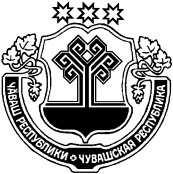 ЧУВАШСКАЯ РЕСПУБЛИКАЙĚПРЕÇ РАЙОНАДМИНИСТРАЦИЙĚЙЫШĂНУ13.12.2021    731 № Йěпреç поселокě АДМИНИСТРАЦИЯИБРЕСИНСКОГО РАЙОНА ПОСТАНОВЛЕНИЕ 13.12.2021    № 731поселок ИбресиПриложениек постановлению администрации Ибресинского районаЧувашской Республики от 13.12.2021  № 731Приложениек постановлению администрации Ибресинского районаЧувашской Республики от 13.12.2021  № 731Приложениек постановлению администрации Ибресинского районаЧувашской Республики от 13.12.2021  № 731Приложениек постановлению администрации Ибресинского районаЧувашской Республики от 13.12.2021  № 731Приложениек постановлению администрации Ибресинского районаЧувашской Республики от 13.12.2021  № 731Приложениек постановлению администрации Ибресинского районаЧувашской Республики от 13.12.2021  № 731Приложениек постановлению администрации Ибресинского районаЧувашской Республики от 13.12.2021  № 731Приложениек постановлению администрации Ибресинского районаЧувашской Республики от 13.12.2021  № 731Приложениек постановлению администрации Ибресинского районаЧувашской Республики от 13.12.2021  № 731Приложениек постановлению администрации Ибресинского районаЧувашской Республики от 13.12.2021  № 731Приложениек постановлению администрации Ибресинского районаЧувашской Республики от 13.12.2021  № 731Приложениек постановлению администрации Ибресинского районаЧувашской Республики от 13.12.2021  № 731Приложениек постановлению администрации Ибресинского районаЧувашской Республики от 13.12.2021  № 731Приложениек постановлению администрации Ибресинского районаЧувашской Республики от 13.12.2021  № 731Приложениек постановлению администрации Ибресинского районаЧувашской Республики от 13.12.2021  № 731Приложениек постановлению администрации Ибресинского районаЧувашской Республики от 13.12.2021  № 731Приложениек постановлению администрации Ибресинского районаЧувашской Республики от 13.12.2021  № 731Приложениек постановлению администрации Ибресинского районаЧувашской Республики от 13.12.2021  № 731Приложениек постановлению администрации Ибресинского районаЧувашской Республики от 13.12.2021  № 731Приложениек постановлению администрации Ибресинского районаЧувашской Республики от 13.12.2021  № 731Приложениек постановлению администрации Ибресинского районаЧувашской Республики от 13.12.2021  № 731Приложениек постановлению администрации Ибресинского районаЧувашской Республики от 13.12.2021  № 731Приложениек постановлению администрации Ибресинского районаЧувашской Республики от 13.12.2021  № 731Приложениек постановлению администрации Ибресинского районаЧувашской Республики от 13.12.2021  № 731Приложениек постановлению администрации Ибресинского районаЧувашской Республики от 13.12.2021  № 731Приложениек постановлению администрации Ибресинского районаЧувашской Республики от 13.12.2021  № 731Приложениек постановлению администрации Ибресинского районаЧувашской Республики от 13.12.2021  № 731Приложениек постановлению администрации Ибресинского районаЧувашской Республики от 13.12.2021  № 731Приложениек постановлению администрации Ибресинского районаЧувашской Республики от 13.12.2021  № 731Приложениек постановлению администрации Ибресинского районаЧувашской Республики от 13.12.2021  № 731Приложениек постановлению администрации Ибресинского районаЧувашской Республики от 13.12.2021  № 731Приложениек постановлению администрации Ибресинского районаЧувашской Республики от 13.12.2021  № 731Приложениек постановлению администрации Ибресинского районаЧувашской Республики от 13.12.2021  № 731Приложениек постановлению администрации Ибресинского районаЧувашской Республики от 13.12.2021  № 731Приложениек постановлению администрации Ибресинского районаЧувашской Республики от 13.12.2021  № 731Приложениек постановлению администрации Ибресинского районаЧувашской Республики от 13.12.2021  № 731Приложениек постановлению администрации Ибресинского районаЧувашской Республики от 13.12.2021  № 731Приложениек постановлению администрации Ибресинского районаЧувашской Республики от 13.12.2021  № 731Приложениек постановлению администрации Ибресинского районаЧувашской Республики от 13.12.2021  № 731Приложениек постановлению администрации Ибресинского районаЧувашской Республики от 13.12.2021  № 731Приложениек постановлению администрации Ибресинского районаЧувашской Республики от 13.12.2021  № 731Приложениек постановлению администрации Ибресинского районаЧувашской Республики от 13.12.2021  № 731Приложениек постановлению администрации Ибресинского районаЧувашской Республики от 13.12.2021  № 731Приложениек постановлению администрации Ибресинского районаЧувашской Республики от 13.12.2021  № 731Приложениек постановлению администрации Ибресинского районаЧувашской Республики от 13.12.2021  № 731Приложениек постановлению администрации Ибресинского районаЧувашской Республики от 13.12.2021  № 731Приложениек постановлению администрации Ибресинского районаЧувашской Республики от 13.12.2021  № 731Приложениек постановлению администрации Ибресинского районаЧувашской Республики от 13.12.2021  № 731Приложениек постановлению администрации Ибресинского районаЧувашской Республики от 13.12.2021  № 731Приложениек постановлению администрации Ибресинского районаЧувашской Республики от 13.12.2021  № 731Приложениек постановлению администрации Ибресинского районаЧувашской Республики от 13.12.2021  № 731Приложениек постановлению администрации Ибресинского районаЧувашской Республики от 13.12.2021  № 731Приложениек постановлению администрации Ибресинского районаЧувашской Республики от 13.12.2021  № 731Приложениек постановлению администрации Ибресинского районаЧувашской Республики от 13.12.2021  № 731Приложениек постановлению администрации Ибресинского районаЧувашской Республики от 13.12.2021  № 731Приложениек постановлению администрации Ибресинского районаЧувашской Республики от 13.12.2021  № 731Приложениек постановлению администрации Ибресинского районаЧувашской Республики от 13.12.2021  № 731Приложениек постановлению администрации Ибресинского районаЧувашской Республики от 13.12.2021  № 731Приложениек постановлению администрации Ибресинского районаЧувашской Республики от 13.12.2021  № 731Приложениек постановлению администрации Ибресинского районаЧувашской Республики от 13.12.2021  № 731Приложениек постановлению администрации Ибресинского районаЧувашской Республики от 13.12.2021  № 731Приложениек постановлению администрации Ибресинского районаЧувашской Республики от 13.12.2021  № 731Приложениек постановлению администрации Ибресинского районаЧувашской Республики от 13.12.2021  № 731Приложениек постановлению администрации Ибресинского районаЧувашской Республики от 13.12.2021  № 731Приложениек постановлению администрации Ибресинского районаЧувашской Республики от 13.12.2021  № 731Приложениек постановлению администрации Ибресинского районаЧувашской Республики от 13.12.2021  № 731Приложениек постановлению администрации Ибресинского районаЧувашской Республики от 13.12.2021  № 731Приложениек постановлению администрации Ибресинского районаЧувашской Республики от 13.12.2021  № 731Приложениек постановлению администрации Ибресинского районаЧувашской Республики от 13.12.2021  № 731Приложениек постановлению администрации Ибресинского районаЧувашской Республики от 13.12.2021  № 731Приложениек постановлению администрации Ибресинского районаЧувашской Республики от 13.12.2021  № 731Приложениек постановлению администрации Ибресинского районаЧувашской Республики от 13.12.2021  № 731Приложениек постановлению администрации Ибресинского районаЧувашской Республики от 13.12.2021  № 731Приложениек постановлению администрации Ибресинского районаЧувашской Республики от 13.12.2021  № 731Приложениек постановлению администрации Ибресинского районаЧувашской Республики от 13.12.2021  № 731Приложениек постановлению администрации Ибресинского районаЧувашской Республики от 13.12.2021  № 731Приложениек постановлению администрации Ибресинского районаЧувашской Республики от 13.12.2021  № 731Приложениек постановлению администрации Ибресинского районаЧувашской Республики от 13.12.2021  № 731Приложениек постановлению администрации Ибресинского районаЧувашской Республики от 13.12.2021  № 731Приложениек постановлению администрации Ибресинского районаЧувашской Республики от 13.12.2021  № 731Приложениек постановлению администрации Ибресинского районаЧувашской Республики от 13.12.2021  № 731Приложениек постановлению администрации Ибресинского районаЧувашской Республики от 13.12.2021  № 731Приложениек постановлению администрации Ибресинского районаЧувашской Республики от 13.12.2021  № 731Приложениек постановлению администрации Ибресинского районаЧувашской Республики от 13.12.2021  № 731Приложениек постановлению администрации Ибресинского районаЧувашской Республики от 13.12.2021  № 731Приложениек постановлению администрации Ибресинского районаЧувашской Республики от 13.12.2021  № 731Приложениек постановлению администрации Ибресинского районаЧувашской Республики от 13.12.2021  № 731Приложениек постановлению администрации Ибресинского районаЧувашской Республики от 13.12.2021  № 731Приложениек постановлению администрации Ибресинского районаЧувашской Республики от 13.12.2021  № 731Приложениек постановлению администрации Ибресинского районаЧувашской Республики от 13.12.2021  № 731Приложениек постановлению администрации Ибресинского районаЧувашской Республики от 13.12.2021  № 731Приложениек постановлению администрации Ибресинского районаЧувашской Республики от 13.12.2021  № 731Приложениек постановлению администрации Ибресинского районаЧувашской Республики от 13.12.2021  № 731Приложениек постановлению администрации Ибресинского районаЧувашской Республики от 13.12.2021  № 731Приложениек постановлению администрации Ибресинского районаЧувашской Республики от 13.12.2021  № 731Приложениек постановлению администрации Ибресинского районаЧувашской Республики от 13.12.2021  № 731Приложениек постановлению администрации Ибресинского районаЧувашской Республики от 13.12.2021  № 731Приложениек постановлению администрации Ибресинского районаЧувашской Республики от 13.12.2021  № 731Приложениек постановлению администрации Ибресинского районаЧувашской Республики от 13.12.2021  № 731Приложениек постановлению администрации Ибресинского районаЧувашской Республики от 13.12.2021  № 731Приложениек постановлению администрации Ибресинского районаЧувашской Республики от 13.12.2021  № 731Приложениек постановлению администрации Ибресинского районаЧувашской Республики от 13.12.2021  № 731Приложениек постановлению администрации Ибресинского районаЧувашской Республики от 13.12.2021  № 731Приложениек постановлению администрации Ибресинского районаЧувашской Республики от 13.12.2021  № 731Приложениек постановлению администрации Ибресинского районаЧувашской Республики от 13.12.2021  № 731Приложениек постановлению администрации Ибресинского районаЧувашской Республики от 13.12.2021  № 731Приложениек постановлению администрации Ибресинского районаЧувашской Республики от 13.12.2021  № 731Приложениек постановлению администрации Ибресинского районаЧувашской Республики от 13.12.2021  № 731Приложениек постановлению администрации Ибресинского районаЧувашской Республики от 13.12.2021  № 731Приложениек постановлению администрации Ибресинского районаЧувашской Республики от 13.12.2021  № 731Приложениек постановлению администрации Ибресинского районаЧувашской Республики от 13.12.2021  № 731Приложениек постановлению администрации Ибресинского районаЧувашской Республики от 13.12.2021  № 731Приложениек постановлению администрации Ибресинского районаЧувашской Республики от 13.12.2021  № 731Приложениек постановлению администрации Ибресинского районаЧувашской Республики от 13.12.2021  № 731Приложениек постановлению администрации Ибресинского районаЧувашской Республики от 13.12.2021  № 731Приложениек постановлению администрации Ибресинского районаЧувашской Республики от 13.12.2021  № 731Приложениек постановлению администрации Ибресинского районаЧувашской Республики от 13.12.2021  № 731Приложениек постановлению администрации Ибресинского районаЧувашской Республики от 13.12.2021  № 731Приложениек постановлению администрации Ибресинского районаЧувашской Республики от 13.12.2021  № 731Приложениек постановлению администрации Ибресинского районаЧувашской Республики от 13.12.2021  № 731Приложениек постановлению администрации Ибресинского районаЧувашской Республики от 13.12.2021  № 731Приложениек постановлению администрации Ибресинского районаЧувашской Республики от 13.12.2021  № 731Приложениек постановлению администрации Ибресинского районаЧувашской Республики от 13.12.2021  № 731Приложениек постановлению администрации Ибресинского районаЧувашской Республики от 13.12.2021  № 731Приложениек постановлению администрации Ибресинского районаЧувашской Республики от 13.12.2021  № 731Приложениек постановлению администрации Ибресинского районаЧувашской Республики от 13.12.2021  № 731Приложениек постановлению администрации Ибресинского районаЧувашской Республики от 13.12.2021  № 731Приложениек постановлению администрации Ибресинского районаЧувашской Республики от 13.12.2021  № 731Приложениек постановлению администрации Ибресинского районаЧувашской Республики от 13.12.2021  № 731Приложениек постановлению администрации Ибресинского районаЧувашской Республики от 13.12.2021  № 731Приложениек постановлению администрации Ибресинского районаЧувашской Республики от 13.12.2021  № 731Приложениек постановлению администрации Ибресинского районаЧувашской Республики от 13.12.2021  № 731Перечень муниципального имущества Ибресинского района Чувашской Республикидля предоставления его во владение и (или) в пользование на долгосрочной основе по льготным ставкам арендной платы субъектам малого и среднего предпринимательстваПеречень муниципального имущества Ибресинского района Чувашской Республикидля предоставления его во владение и (или) в пользование на долгосрочной основе по льготным ставкам арендной платы субъектам малого и среднего предпринимательстваПеречень муниципального имущества Ибресинского района Чувашской Республикидля предоставления его во владение и (или) в пользование на долгосрочной основе по льготным ставкам арендной платы субъектам малого и среднего предпринимательстваПеречень муниципального имущества Ибресинского района Чувашской Республикидля предоставления его во владение и (или) в пользование на долгосрочной основе по льготным ставкам арендной платы субъектам малого и среднего предпринимательстваПеречень муниципального имущества Ибресинского района Чувашской Республикидля предоставления его во владение и (или) в пользование на долгосрочной основе по льготным ставкам арендной платы субъектам малого и среднего предпринимательстваПеречень муниципального имущества Ибресинского района Чувашской Республикидля предоставления его во владение и (или) в пользование на долгосрочной основе по льготным ставкам арендной платы субъектам малого и среднего предпринимательстваПеречень муниципального имущества Ибресинского района Чувашской Республикидля предоставления его во владение и (или) в пользование на долгосрочной основе по льготным ставкам арендной платы субъектам малого и среднего предпринимательстваПеречень муниципального имущества Ибресинского района Чувашской Республикидля предоставления его во владение и (или) в пользование на долгосрочной основе по льготным ставкам арендной платы субъектам малого и среднего предпринимательстваПеречень муниципального имущества Ибресинского района Чувашской Республикидля предоставления его во владение и (или) в пользование на долгосрочной основе по льготным ставкам арендной платы субъектам малого и среднего предпринимательстваПеречень муниципального имущества Ибресинского района Чувашской Республикидля предоставления его во владение и (или) в пользование на долгосрочной основе по льготным ставкам арендной платы субъектам малого и среднего предпринимательстваПеречень муниципального имущества Ибресинского района Чувашской Республикидля предоставления его во владение и (или) в пользование на долгосрочной основе по льготным ставкам арендной платы субъектам малого и среднего предпринимательстваПеречень муниципального имущества Ибресинского района Чувашской Республикидля предоставления его во владение и (или) в пользование на долгосрочной основе по льготным ставкам арендной платы субъектам малого и среднего предпринимательстваПеречень муниципального имущества Ибресинского района Чувашской Республикидля предоставления его во владение и (или) в пользование на долгосрочной основе по льготным ставкам арендной платы субъектам малого и среднего предпринимательстваПеречень муниципального имущества Ибресинского района Чувашской Республикидля предоставления его во владение и (или) в пользование на долгосрочной основе по льготным ставкам арендной платы субъектам малого и среднего предпринимательстваПеречень муниципального имущества Ибресинского района Чувашской Республикидля предоставления его во владение и (или) в пользование на долгосрочной основе по льготным ставкам арендной платы субъектам малого и среднего предпринимательстваПеречень муниципального имущества Ибресинского района Чувашской Республикидля предоставления его во владение и (или) в пользование на долгосрочной основе по льготным ставкам арендной платы субъектам малого и среднего предпринимательстваПеречень муниципального имущества Ибресинского района Чувашской Республикидля предоставления его во владение и (или) в пользование на долгосрочной основе по льготным ставкам арендной платы субъектам малого и среднего предпринимательстваПеречень муниципального имущества Ибресинского района Чувашской Республикидля предоставления его во владение и (или) в пользование на долгосрочной основе по льготным ставкам арендной платы субъектам малого и среднего предпринимательстваПеречень муниципального имущества Ибресинского района Чувашской Республикидля предоставления его во владение и (или) в пользование на долгосрочной основе по льготным ставкам арендной платы субъектам малого и среднего предпринимательстваПеречень муниципального имущества Ибресинского района Чувашской Республикидля предоставления его во владение и (или) в пользование на долгосрочной основе по льготным ставкам арендной платы субъектам малого и среднего предпринимательстваПеречень муниципального имущества Ибресинского района Чувашской Республикидля предоставления его во владение и (или) в пользование на долгосрочной основе по льготным ставкам арендной платы субъектам малого и среднего предпринимательстваПеречень муниципального имущества Ибресинского района Чувашской Республикидля предоставления его во владение и (или) в пользование на долгосрочной основе по льготным ставкам арендной платы субъектам малого и среднего предпринимательстваПеречень муниципального имущества Ибресинского района Чувашской Республикидля предоставления его во владение и (или) в пользование на долгосрочной основе по льготным ставкам арендной платы субъектам малого и среднего предпринимательстваПеречень муниципального имущества Ибресинского района Чувашской Республикидля предоставления его во владение и (или) в пользование на долгосрочной основе по льготным ставкам арендной платы субъектам малого и среднего предпринимательстваПеречень муниципального имущества Ибресинского района Чувашской Республикидля предоставления его во владение и (или) в пользование на долгосрочной основе по льготным ставкам арендной платы субъектам малого и среднего предпринимательстваПеречень муниципального имущества Ибресинского района Чувашской Республикидля предоставления его во владение и (или) в пользование на долгосрочной основе по льготным ставкам арендной платы субъектам малого и среднего предпринимательстваПеречень муниципального имущества Ибресинского района Чувашской Республикидля предоставления его во владение и (или) в пользование на долгосрочной основе по льготным ставкам арендной платы субъектам малого и среднего предпринимательстваПеречень муниципального имущества Ибресинского района Чувашской Республикидля предоставления его во владение и (или) в пользование на долгосрочной основе по льготным ставкам арендной платы субъектам малого и среднего предпринимательстваПеречень муниципального имущества Ибресинского района Чувашской Республикидля предоставления его во владение и (или) в пользование на долгосрочной основе по льготным ставкам арендной платы субъектам малого и среднего предпринимательстваПеречень муниципального имущества Ибресинского района Чувашской Республикидля предоставления его во владение и (или) в пользование на долгосрочной основе по льготным ставкам арендной платы субъектам малого и среднего предпринимательстваПеречень муниципального имущества Ибресинского района Чувашской Республикидля предоставления его во владение и (или) в пользование на долгосрочной основе по льготным ставкам арендной платы субъектам малого и среднего предпринимательстваПеречень муниципального имущества Ибресинского района Чувашской Республикидля предоставления его во владение и (или) в пользование на долгосрочной основе по льготным ставкам арендной платы субъектам малого и среднего предпринимательстваПеречень муниципального имущества Ибресинского района Чувашской Республикидля предоставления его во владение и (или) в пользование на долгосрочной основе по льготным ставкам арендной платы субъектам малого и среднего предпринимательстваПеречень муниципального имущества Ибресинского района Чувашской Республикидля предоставления его во владение и (или) в пользование на долгосрочной основе по льготным ставкам арендной платы субъектам малого и среднего предпринимательстваПеречень муниципального имущества Ибресинского района Чувашской Республикидля предоставления его во владение и (или) в пользование на долгосрочной основе по льготным ставкам арендной платы субъектам малого и среднего предпринимательстваПеречень муниципального имущества Ибресинского района Чувашской Республикидля предоставления его во владение и (или) в пользование на долгосрочной основе по льготным ставкам арендной платы субъектам малого и среднего предпринимательстваПеречень муниципального имущества Ибресинского района Чувашской Республикидля предоставления его во владение и (или) в пользование на долгосрочной основе по льготным ставкам арендной платы субъектам малого и среднего предпринимательстваПеречень муниципального имущества Ибресинского района Чувашской Республикидля предоставления его во владение и (или) в пользование на долгосрочной основе по льготным ставкам арендной платы субъектам малого и среднего предпринимательстваПеречень муниципального имущества Ибресинского района Чувашской Республикидля предоставления его во владение и (или) в пользование на долгосрочной основе по льготным ставкам арендной платы субъектам малого и среднего предпринимательстваПеречень муниципального имущества Ибресинского района Чувашской Республикидля предоставления его во владение и (или) в пользование на долгосрочной основе по льготным ставкам арендной платы субъектам малого и среднего предпринимательстваПеречень муниципального имущества Ибресинского района Чувашской Республикидля предоставления его во владение и (или) в пользование на долгосрочной основе по льготным ставкам арендной платы субъектам малого и среднего предпринимательстваПеречень муниципального имущества Ибресинского района Чувашской Республикидля предоставления его во владение и (или) в пользование на долгосрочной основе по льготным ставкам арендной платы субъектам малого и среднего предпринимательстваПеречень муниципального имущества Ибресинского района Чувашской Республикидля предоставления его во владение и (или) в пользование на долгосрочной основе по льготным ставкам арендной платы субъектам малого и среднего предпринимательстваПеречень муниципального имущества Ибресинского района Чувашской Республикидля предоставления его во владение и (или) в пользование на долгосрочной основе по льготным ставкам арендной платы субъектам малого и среднего предпринимательстваПеречень муниципального имущества Ибресинского района Чувашской Республикидля предоставления его во владение и (или) в пользование на долгосрочной основе по льготным ставкам арендной платы субъектам малого и среднего предпринимательстваПеречень муниципального имущества Ибресинского района Чувашской Республикидля предоставления его во владение и (или) в пользование на долгосрочной основе по льготным ставкам арендной платы субъектам малого и среднего предпринимательстваПеречень муниципального имущества Ибресинского района Чувашской Республикидля предоставления его во владение и (или) в пользование на долгосрочной основе по льготным ставкам арендной платы субъектам малого и среднего предпринимательстваПеречень муниципального имущества Ибресинского района Чувашской Республикидля предоставления его во владение и (или) в пользование на долгосрочной основе по льготным ставкам арендной платы субъектам малого и среднего предпринимательстваПеречень муниципального имущества Ибресинского района Чувашской Республикидля предоставления его во владение и (или) в пользование на долгосрочной основе по льготным ставкам арендной платы субъектам малого и среднего предпринимательстваПеречень муниципального имущества Ибресинского района Чувашской Республикидля предоставления его во владение и (или) в пользование на долгосрочной основе по льготным ставкам арендной платы субъектам малого и среднего предпринимательстваПеречень муниципального имущества Ибресинского района Чувашской Республикидля предоставления его во владение и (или) в пользование на долгосрочной основе по льготным ставкам арендной платы субъектам малого и среднего предпринимательстваПеречень муниципального имущества Ибресинского района Чувашской Республикидля предоставления его во владение и (или) в пользование на долгосрочной основе по льготным ставкам арендной платы субъектам малого и среднего предпринимательстваПеречень муниципального имущества Ибресинского района Чувашской Республикидля предоставления его во владение и (или) в пользование на долгосрочной основе по льготным ставкам арендной платы субъектам малого и среднего предпринимательстваПеречень муниципального имущества Ибресинского района Чувашской Республикидля предоставления его во владение и (или) в пользование на долгосрочной основе по льготным ставкам арендной платы субъектам малого и среднего предпринимательстваПеречень муниципального имущества Ибресинского района Чувашской Республикидля предоставления его во владение и (или) в пользование на долгосрочной основе по льготным ставкам арендной платы субъектам малого и среднего предпринимательстваПеречень муниципального имущества Ибресинского района Чувашской Республикидля предоставления его во владение и (или) в пользование на долгосрочной основе по льготным ставкам арендной платы субъектам малого и среднего предпринимательстваПеречень муниципального имущества Ибресинского района Чувашской Республикидля предоставления его во владение и (или) в пользование на долгосрочной основе по льготным ставкам арендной платы субъектам малого и среднего предпринимательстваПеречень муниципального имущества Ибресинского района Чувашской Республикидля предоставления его во владение и (или) в пользование на долгосрочной основе по льготным ставкам арендной платы субъектам малого и среднего предпринимательстваПеречень муниципального имущества Ибресинского района Чувашской Республикидля предоставления его во владение и (или) в пользование на долгосрочной основе по льготным ставкам арендной платы субъектам малого и среднего предпринимательстваПеречень муниципального имущества Ибресинского района Чувашской Республикидля предоставления его во владение и (или) в пользование на долгосрочной основе по льготным ставкам арендной платы субъектам малого и среднего предпринимательстваПеречень муниципального имущества Ибресинского района Чувашской Республикидля предоставления его во владение и (или) в пользование на долгосрочной основе по льготным ставкам арендной платы субъектам малого и среднего предпринимательстваПеречень муниципального имущества Ибресинского района Чувашской Республикидля предоставления его во владение и (или) в пользование на долгосрочной основе по льготным ставкам арендной платы субъектам малого и среднего предпринимательстваПеречень муниципального имущества Ибресинского района Чувашской Республикидля предоставления его во владение и (или) в пользование на долгосрочной основе по льготным ставкам арендной платы субъектам малого и среднего предпринимательстваПеречень муниципального имущества Ибресинского района Чувашской Республикидля предоставления его во владение и (или) в пользование на долгосрочной основе по льготным ставкам арендной платы субъектам малого и среднего предпринимательстваПеречень муниципального имущества Ибресинского района Чувашской Республикидля предоставления его во владение и (или) в пользование на долгосрочной основе по льготным ставкам арендной платы субъектам малого и среднего предпринимательстваПеречень муниципального имущества Ибресинского района Чувашской Республикидля предоставления его во владение и (или) в пользование на долгосрочной основе по льготным ставкам арендной платы субъектам малого и среднего предпринимательстваПеречень муниципального имущества Ибресинского района Чувашской Республикидля предоставления его во владение и (или) в пользование на долгосрочной основе по льготным ставкам арендной платы субъектам малого и среднего предпринимательстваПеречень муниципального имущества Ибресинского района Чувашской Республикидля предоставления его во владение и (или) в пользование на долгосрочной основе по льготным ставкам арендной платы субъектам малого и среднего предпринимательстваПеречень муниципального имущества Ибресинского района Чувашской Республикидля предоставления его во владение и (или) в пользование на долгосрочной основе по льготным ставкам арендной платы субъектам малого и среднего предпринимательстваПеречень муниципального имущества Ибресинского района Чувашской Республикидля предоставления его во владение и (или) в пользование на долгосрочной основе по льготным ставкам арендной платы субъектам малого и среднего предпринимательстваПеречень муниципального имущества Ибресинского района Чувашской Республикидля предоставления его во владение и (или) в пользование на долгосрочной основе по льготным ставкам арендной платы субъектам малого и среднего предпринимательстваПеречень муниципального имущества Ибресинского района Чувашской Республикидля предоставления его во владение и (или) в пользование на долгосрочной основе по льготным ставкам арендной платы субъектам малого и среднего предпринимательстваПеречень муниципального имущества Ибресинского района Чувашской Республикидля предоставления его во владение и (или) в пользование на долгосрочной основе по льготным ставкам арендной платы субъектам малого и среднего предпринимательстваПеречень муниципального имущества Ибресинского района Чувашской Республикидля предоставления его во владение и (или) в пользование на долгосрочной основе по льготным ставкам арендной платы субъектам малого и среднего предпринимательстваПеречень муниципального имущества Ибресинского района Чувашской Республикидля предоставления его во владение и (или) в пользование на долгосрочной основе по льготным ставкам арендной платы субъектам малого и среднего предпринимательстваПеречень муниципального имущества Ибресинского района Чувашской Республикидля предоставления его во владение и (или) в пользование на долгосрочной основе по льготным ставкам арендной платы субъектам малого и среднего предпринимательстваПеречень муниципального имущества Ибресинского района Чувашской Республикидля предоставления его во владение и (или) в пользование на долгосрочной основе по льготным ставкам арендной платы субъектам малого и среднего предпринимательстваПеречень муниципального имущества Ибресинского района Чувашской Республикидля предоставления его во владение и (или) в пользование на долгосрочной основе по льготным ставкам арендной платы субъектам малого и среднего предпринимательстваПеречень муниципального имущества Ибресинского района Чувашской Республикидля предоставления его во владение и (или) в пользование на долгосрочной основе по льготным ставкам арендной платы субъектам малого и среднего предпринимательстваПеречень муниципального имущества Ибресинского района Чувашской Республикидля предоставления его во владение и (или) в пользование на долгосрочной основе по льготным ставкам арендной платы субъектам малого и среднего предпринимательстваПеречень муниципального имущества Ибресинского района Чувашской Республикидля предоставления его во владение и (или) в пользование на долгосрочной основе по льготным ставкам арендной платы субъектам малого и среднего предпринимательстваПеречень муниципального имущества Ибресинского района Чувашской Республикидля предоставления его во владение и (или) в пользование на долгосрочной основе по льготным ставкам арендной платы субъектам малого и среднего предпринимательстваПеречень муниципального имущества Ибресинского района Чувашской Республикидля предоставления его во владение и (или) в пользование на долгосрочной основе по льготным ставкам арендной платы субъектам малого и среднего предпринимательстваПеречень муниципального имущества Ибресинского района Чувашской Республикидля предоставления его во владение и (или) в пользование на долгосрочной основе по льготным ставкам арендной платы субъектам малого и среднего предпринимательстваПеречень муниципального имущества Ибресинского района Чувашской Республикидля предоставления его во владение и (или) в пользование на долгосрочной основе по льготным ставкам арендной платы субъектам малого и среднего предпринимательстваПеречень муниципального имущества Ибресинского района Чувашской Республикидля предоставления его во владение и (или) в пользование на долгосрочной основе по льготным ставкам арендной платы субъектам малого и среднего предпринимательстваПеречень муниципального имущества Ибресинского района Чувашской Республикидля предоставления его во владение и (или) в пользование на долгосрочной основе по льготным ставкам арендной платы субъектам малого и среднего предпринимательстваПеречень муниципального имущества Ибресинского района Чувашской Республикидля предоставления его во владение и (или) в пользование на долгосрочной основе по льготным ставкам арендной платы субъектам малого и среднего предпринимательстваПеречень муниципального имущества Ибресинского района Чувашской Республикидля предоставления его во владение и (или) в пользование на долгосрочной основе по льготным ставкам арендной платы субъектам малого и среднего предпринимательстваПеречень муниципального имущества Ибресинского района Чувашской Республикидля предоставления его во владение и (или) в пользование на долгосрочной основе по льготным ставкам арендной платы субъектам малого и среднего предпринимательстваПеречень муниципального имущества Ибресинского района Чувашской Республикидля предоставления его во владение и (или) в пользование на долгосрочной основе по льготным ставкам арендной платы субъектам малого и среднего предпринимательстваПеречень муниципального имущества Ибресинского района Чувашской Республикидля предоставления его во владение и (или) в пользование на долгосрочной основе по льготным ставкам арендной платы субъектам малого и среднего предпринимательстваПеречень муниципального имущества Ибресинского района Чувашской Республикидля предоставления его во владение и (или) в пользование на долгосрочной основе по льготным ставкам арендной платы субъектам малого и среднего предпринимательстваПеречень муниципального имущества Ибресинского района Чувашской Республикидля предоставления его во владение и (или) в пользование на долгосрочной основе по льготным ставкам арендной платы субъектам малого и среднего предпринимательстваПеречень муниципального имущества Ибресинского района Чувашской Республикидля предоставления его во владение и (или) в пользование на долгосрочной основе по льготным ставкам арендной платы субъектам малого и среднего предпринимательстваПеречень муниципального имущества Ибресинского района Чувашской Республикидля предоставления его во владение и (или) в пользование на долгосрочной основе по льготным ставкам арендной платы субъектам малого и среднего предпринимательстваПеречень муниципального имущества Ибресинского района Чувашской Республикидля предоставления его во владение и (или) в пользование на долгосрочной основе по льготным ставкам арендной платы субъектам малого и среднего предпринимательстваПеречень муниципального имущества Ибресинского района Чувашской Республикидля предоставления его во владение и (или) в пользование на долгосрочной основе по льготным ставкам арендной платы субъектам малого и среднего предпринимательстваПеречень муниципального имущества Ибресинского района Чувашской Республикидля предоставления его во владение и (или) в пользование на долгосрочной основе по льготным ставкам арендной платы субъектам малого и среднего предпринимательстваПеречень муниципального имущества Ибресинского района Чувашской Республикидля предоставления его во владение и (или) в пользование на долгосрочной основе по льготным ставкам арендной платы субъектам малого и среднего предпринимательстваПеречень муниципального имущества Ибресинского района Чувашской Республикидля предоставления его во владение и (или) в пользование на долгосрочной основе по льготным ставкам арендной платы субъектам малого и среднего предпринимательстваПеречень муниципального имущества Ибресинского района Чувашской Республикидля предоставления его во владение и (или) в пользование на долгосрочной основе по льготным ставкам арендной платы субъектам малого и среднего предпринимательстваПеречень муниципального имущества Ибресинского района Чувашской Республикидля предоставления его во владение и (или) в пользование на долгосрочной основе по льготным ставкам арендной платы субъектам малого и среднего предпринимательстваПеречень муниципального имущества Ибресинского района Чувашской Республикидля предоставления его во владение и (или) в пользование на долгосрочной основе по льготным ставкам арендной платы субъектам малого и среднего предпринимательстваПеречень муниципального имущества Ибресинского района Чувашской Республикидля предоставления его во владение и (или) в пользование на долгосрочной основе по льготным ставкам арендной платы субъектам малого и среднего предпринимательстваПеречень муниципального имущества Ибресинского района Чувашской Республикидля предоставления его во владение и (или) в пользование на долгосрочной основе по льготным ставкам арендной платы субъектам малого и среднего предпринимательстваПеречень муниципального имущества Ибресинского района Чувашской Республикидля предоставления его во владение и (или) в пользование на долгосрочной основе по льготным ставкам арендной платы субъектам малого и среднего предпринимательстваПеречень муниципального имущества Ибресинского района Чувашской Республикидля предоставления его во владение и (или) в пользование на долгосрочной основе по льготным ставкам арендной платы субъектам малого и среднего предпринимательстваПеречень муниципального имущества Ибресинского района Чувашской Республикидля предоставления его во владение и (или) в пользование на долгосрочной основе по льготным ставкам арендной платы субъектам малого и среднего предпринимательстваПеречень муниципального имущества Ибресинского района Чувашской Республикидля предоставления его во владение и (или) в пользование на долгосрочной основе по льготным ставкам арендной платы субъектам малого и среднего предпринимательстваПеречень муниципального имущества Ибресинского района Чувашской Республикидля предоставления его во владение и (или) в пользование на долгосрочной основе по льготным ставкам арендной платы субъектам малого и среднего предпринимательстваПеречень муниципального имущества Ибресинского района Чувашской Республикидля предоставления его во владение и (или) в пользование на долгосрочной основе по льготным ставкам арендной платы субъектам малого и среднего предпринимательстваПеречень муниципального имущества Ибресинского района Чувашской Республикидля предоставления его во владение и (или) в пользование на долгосрочной основе по льготным ставкам арендной платы субъектам малого и среднего предпринимательстваПеречень муниципального имущества Ибресинского района Чувашской Республикидля предоставления его во владение и (или) в пользование на долгосрочной основе по льготным ставкам арендной платы субъектам малого и среднего предпринимательстваПеречень муниципального имущества Ибресинского района Чувашской Республикидля предоставления его во владение и (или) в пользование на долгосрочной основе по льготным ставкам арендной платы субъектам малого и среднего предпринимательстваПеречень муниципального имущества Ибресинского района Чувашской Республикидля предоставления его во владение и (или) в пользование на долгосрочной основе по льготным ставкам арендной платы субъектам малого и среднего предпринимательстваПеречень муниципального имущества Ибресинского района Чувашской Республикидля предоставления его во владение и (или) в пользование на долгосрочной основе по льготным ставкам арендной платы субъектам малого и среднего предпринимательстваПеречень муниципального имущества Ибресинского района Чувашской Республикидля предоставления его во владение и (или) в пользование на долгосрочной основе по льготным ставкам арендной платы субъектам малого и среднего предпринимательстваПеречень муниципального имущества Ибресинского района Чувашской Республикидля предоставления его во владение и (или) в пользование на долгосрочной основе по льготным ставкам арендной платы субъектам малого и среднего предпринимательстваПеречень муниципального имущества Ибресинского района Чувашской Республикидля предоставления его во владение и (или) в пользование на долгосрочной основе по льготным ставкам арендной платы субъектам малого и среднего предпринимательстваПеречень муниципального имущества Ибресинского района Чувашской Республикидля предоставления его во владение и (или) в пользование на долгосрочной основе по льготным ставкам арендной платы субъектам малого и среднего предпринимательстваПеречень муниципального имущества Ибресинского района Чувашской Республикидля предоставления его во владение и (или) в пользование на долгосрочной основе по льготным ставкам арендной платы субъектам малого и среднего предпринимательстваПеречень муниципального имущества Ибресинского района Чувашской Республикидля предоставления его во владение и (или) в пользование на долгосрочной основе по льготным ставкам арендной платы субъектам малого и среднего предпринимательстваПеречень муниципального имущества Ибресинского района Чувашской Республикидля предоставления его во владение и (или) в пользование на долгосрочной основе по льготным ставкам арендной платы субъектам малого и среднего предпринимательства№ п/п№ п/пНомер в реестре имущест-ва1Адрес (местоположение) объектаАдрес (местоположение) объектаАдрес (местоположение) объектаСтруктурированный адрес объектаСтруктурированный адрес объектаСтруктурированный адрес объектаСтруктурированный адрес объектаСтруктурированный адрес объектаСтруктурированный адрес объектаСтруктурированный адрес объектаСтруктурированный адрес объектаСтруктурированный адрес объектаСтруктурированный адрес объектаСтруктурированный адрес объектаСтруктурированный адрес объектаСтруктурированный адрес объектаСтруктурированный адрес объектаСтруктурированный адрес объектаСтруктурированный адрес объектаСтруктурированный адрес объектаСтруктурированный адрес объектаСтруктурированный адрес объектаСтруктурированный адрес объектаСтруктурированный адрес объектаВид объекта недвижимости; движимое имуществоВид объекта недвижимости; движимое имуществоВид объекта недвижимости; движимое имуществоСведения о недвижимом имуществе или его частиСведения о недвижимом имуществе или его частиСведения о недвижимом имуществе или его частиСведения о недвижимом имуществе или его частиСведения о недвижимом имуществе или его частиСведения о недвижимом имуществе или его частиСведения о недвижимом имуществе или его частиСведения о недвижимом имуществе или его частиСведения о недвижимом имуществе или его частиСведения о недвижимом имуществе или его частиСведения о недвижимом имуществе или его частиСведения о недвижимом имуществе или его частиСведения о недвижимом имуществе или его частиСведения о недвижимом имуществе или его частиСведения о движимом имуществе11Сведения о движимом имуществе11Сведения о движимом имуществе11Сведения о движимом имуществе11Сведения о движимом имуществе11Сведения о движимом имуществе11Сведения о движимом имуществе11Сведения о движимом имуществе11Сведения о движимом имуществе11Сведения о движимом имуществе11Сведения о движимом имуществе11Сведения о движимом имуществе11Сведения о праве аренды или безвозмездного пользования имуществом12Сведения о праве аренды или безвозмездного пользования имуществом12Сведения о праве аренды или безвозмездного пользования имуществом12Сведения о праве аренды или безвозмездного пользования имуществом12Сведения о праве аренды или безвозмездного пользования имуществом12Сведения о праве аренды или безвозмездного пользования имуществом12Сведения о праве аренды или безвозмездного пользования имуществом12Сведения о праве аренды или безвозмездного пользования имуществом12Сведения о праве аренды или безвозмездного пользования имуществом12Сведения о праве аренды или безвозмездного пользования имуществом12Сведения о праве аренды или безвозмездного пользования имуществом12Сведения о праве аренды или безвозмездного пользования имуществом12Сведения о праве аренды или безвозмездного пользования имуществом12Сведения о праве аренды или безвозмездного пользования имуществом12Сведения о праве аренды или безвозмездного пользования имуществом12Сведения о праве аренды или безвозмездного пользования имуществом12Сведения о праве аренды или безвозмездного пользования имуществом12Сведения о праве аренды или безвозмездного пользования имуществом12Сведения о праве аренды или безвозмездного пользования имуществом12Указать одно из значений:  в перечне  (изменениях в перечни)Указать одно из значений:  в перечне  (изменениях в перечни)Сведения о правовом акте, в соответствии с которым имущество включено в перечень (изменены сведения об имуществе в перечне)14Сведения о правовом акте, в соответствии с которым имущество включено в перечень (изменены сведения об имуществе в перечне)14Сведения о правовом акте, в соответствии с которым имущество включено в перечень (изменены сведения об имуществе в перечне)14Сведения о правовом акте, в соответствии с которым имущество включено в перечень (изменены сведения об имуществе в перечне)14Сведения о правовом акте, в соответствии с которым имущество включено в перечень (изменены сведения об имуществе в перечне)14Сведения о правовом акте, в соответствии с которым имущество включено в перечень (изменены сведения об имуществе в перечне)14Сведения о правовом акте, в соответствии с которым имущество включено в перечень (изменены сведения об имуществе в перечне)14Сведения о правовом акте, в соответствии с которым имущество включено в перечень (изменены сведения об имуществе в перечне)14№ п/п№ п/пНомер в реестре имущест-ва1Адрес (местоположение) объектаАдрес (местоположение) объектаАдрес (местоположение) объектаСтруктурированный адрес объектаСтруктурированный адрес объектаСтруктурированный адрес объектаСтруктурированный адрес объектаСтруктурированный адрес объектаСтруктурированный адрес объектаСтруктурированный адрес объектаСтруктурированный адрес объектаСтруктурированный адрес объектаСтруктурированный адрес объектаСтруктурированный адрес объектаСтруктурированный адрес объектаСтруктурированный адрес объектаСтруктурированный адрес объектаСтруктурированный адрес объектаСтруктурированный адрес объектаСтруктурированный адрес объектаСтруктурированный адрес объектаСтруктурированный адрес объектаСтруктурированный адрес объектаСтруктурированный адрес объектаВид объекта недвижимости; движимое имуществоВид объекта недвижимости; движимое имуществоВид объекта недвижимости; движимое имуществоКадастровый номер 7Кадастровый номер 7Кадастровый номер 7Номер части объекта недвижимости согласно сведениям государственного кадастра недвижимости8Номер части объекта недвижимости согласно сведениям государственного кадастра недвижимости8Основная характеристика объекта недвижимости9Основная характеристика объекта недвижимости9Основная характеристика объекта недвижимости9Основная характеристика объекта недвижимости9Основная характеристика объекта недвижимости9Основная характеристика объекта недвижимости9Основная характеристика объекта недвижимости9Наименование объекта учета10Наименование объекта учета10Сведения о движимом имуществе11Сведения о движимом имуществе11Сведения о движимом имуществе11Сведения о движимом имуществе11Сведения о движимом имуществе11Сведения о движимом имуществе11Сведения о движимом имуществе11Сведения о движимом имуществе11Сведения о движимом имуществе11Сведения о движимом имуществе11Сведения о движимом имуществе11Сведения о движимом имуществе11организации, образующей инфраструктуру поддержки субъектов малого и среднего предпринимательстваорганизации, образующей инфраструктуру поддержки субъектов малого и среднего предпринимательстваорганизации, образующей инфраструктуру поддержки субъектов малого и среднего предпринимательстваорганизации, образующей инфраструктуру поддержки субъектов малого и среднего предпринимательстваорганизации, образующей инфраструктуру поддержки субъектов малого и среднего предпринимательстваорганизации, образующей инфраструктуру поддержки субъектов малого и среднего предпринимательстваорганизации, образующей инфраструктуру поддержки субъектов малого и среднего предпринимательстваорганизации, образующей инфраструктуру поддержки субъектов малого и среднего предпринимательстваорганизации, образующей инфраструктуру поддержки субъектов малого и среднего предпринимательствасубъекта малого и среднего предпринимательствасубъекта малого и среднего предпринимательствасубъекта малого и среднего предпринимательствасубъекта малого и среднего предпринимательствасубъекта малого и среднего предпринимательствасубъекта малого и среднего предпринимательствасубъекта малого и среднего предпринимательствасубъекта малого и среднего предпринимательствасубъекта малого и среднего предпринимательствасубъекта малого и среднего предпринимательстваУказать одно из значений:  в перечне  (изменениях в перечни)Указать одно из значений:  в перечне  (изменениях в перечни)Сведения о правовом акте, в соответствии с которым имущество включено в перечень (изменены сведения об имуществе в перечне)14Сведения о правовом акте, в соответствии с которым имущество включено в перечень (изменены сведения об имуществе в перечне)14Сведения о правовом акте, в соответствии с которым имущество включено в перечень (изменены сведения об имуществе в перечне)14Сведения о правовом акте, в соответствии с которым имущество включено в перечень (изменены сведения об имуществе в перечне)14Сведения о правовом акте, в соответствии с которым имущество включено в перечень (изменены сведения об имуществе в перечне)14Сведения о правовом акте, в соответствии с которым имущество включено в перечень (изменены сведения об имуществе в перечне)14Сведения о правовом акте, в соответствии с которым имущество включено в перечень (изменены сведения об имуществе в перечне)14Сведения о правовом акте, в соответствии с которым имущество включено в перечень (изменены сведения об имуществе в перечне)14№ п/п№ п/пНомер в реестре имущест-ва1Адрес (местоположение) объектаАдрес (местоположение) объектаАдрес (местоположение) объектаСтруктурированный адрес объектаСтруктурированный адрес объектаСтруктурированный адрес объектаСтруктурированный адрес объектаСтруктурированный адрес объектаСтруктурированный адрес объектаСтруктурированный адрес объектаСтруктурированный адрес объектаСтруктурированный адрес объектаСтруктурированный адрес объектаСтруктурированный адрес объектаСтруктурированный адрес объектаСтруктурированный адрес объектаСтруктурированный адрес объектаСтруктурированный адрес объектаСтруктурированный адрес объектаСтруктурированный адрес объектаСтруктурированный адрес объектаСтруктурированный адрес объектаСтруктурированный адрес объектаСтруктурированный адрес объектаВид объекта недвижимости; движимое имуществоВид объекта недвижимости; движимое имуществоВид объекта недвижимости; движимое имуществоКадастровый номер 7Кадастровый номер 7Кадастровый номер 7Номер части объекта недвижимости согласно сведениям государственного кадастра недвижимости8Номер части объекта недвижимости согласно сведениям государственного кадастра недвижимости8Тип (площадь - для земельных участков, зданий, помещений;  протяженность, объем, площадь, глубина залегания и т.п. - для сооружений; протяженность, объем, площадь, глубина залегания и т.п. согласно проектной документации - для объектов незавершенного строительства)Тип (площадь - для земельных участков, зданий, помещений;  протяженность, объем, площадь, глубина залегания и т.п. - для сооружений; протяженность, объем, площадь, глубина залегания и т.п. согласно проектной документации - для объектов незавершенного строительства)Фактическое значение/ Проектируемое значение (для объектов незавершенного строительства)Фактическое значение/ Проектируемое значение (для объектов незавершенного строительства)Единица измерения (для площади - кв. м; для протяженности - м; для глубины залегания - м; для объема - куб. м)Единица измерения (для площади - кв. м; для протяженности - м; для глубины залегания - м; для объема - куб. м)Единица измерения (для площади - кв. м; для протяженности - м; для глубины залегания - м; для объема - куб. м)Наименование объекта учета10Наименование объекта учета10Тип: оборудование, машины, механизмы, установки, транспортные средства, инвентарь, инструменты, иноеГосударственный регистрационный знак (при наличии)Государственный регистрационный знак (при наличии)Наименование объекта учетаНаименование объекта учетаМарка, модельМарка, модельГод выпускаГод выпускаКадастровый номер объекта недвижимого имущества, в том числе земельного участка, в (на) котором расположен объектКадастровый номер объекта недвижимого имущества, в том числе земельного участка, в (на) котором расположен объектКадастровый номер объекта недвижимого имущества, в том числе земельного участка, в (на) котором расположен объектПравообладательПравообладательПравообладательПравообладательПравообладательПравообладательДокументы основаниеДокументы основаниеДокументы основаниеПравообладательПравообладательПравообладательПравообладательПравообладательПравообладательДокументы основаниеДокументы основаниеДокументы основаниеДокументы основаниеУказать одно из значений:  в перечне  (изменениях в перечни)Указать одно из значений:  в перечне  (изменениях в перечни)Наименование органа, принявшего документНаименование органа, принявшего документНаименование органа, принявшего документВид документаВид документаРеквизиты документаРеквизиты документаРеквизиты документа№ п/п№ п/пНомер в реестре имущест-ва1Адрес (местоположение) объектаАдрес (местоположение) объектаАдрес (местоположение) объектаНаименование субъекта Российской Федерации3Наименование муниципального района / городского округа / внутригородского округа территории города федерального значенияНаименование муниципального района / городского округа / внутригородского округа территории города федерального значенияНаименование городского поселения / сельского поселения/ внутригородского района городского округаНаименование городского поселения / сельского поселения/ внутригородского района городского округаВид населен-ного пунктаВид населен-ного пунктаВид населен-ного пунктаНаиме-нование населен-ного пунктаТип элемента планировочной структурыТип элемента планировочной структурыТип элемента планировочной структурыНаиме-нование элемента плани-ровоч-ной структу-рыТип элемента улично-дорожной сетиТип элемента улично-дорожной сетиТип элемента улично-дорожной сетиНаимено-вание элемента улично-дорожной сетиНомер дома (включая литеру)Номер дома (включая литеру)Номер дома (включая литеру)Тип и номер корпуса, строения, владенияВид объекта недвижимости; движимое имуществоВид объекта недвижимости; движимое имуществоВид объекта недвижимости; движимое имуществоКадастровый номер 7Кадастровый номер 7Кадастровый номер 7Номер части объекта недвижимости согласно сведениям государственного кадастра недвижимости8Номер части объекта недвижимости согласно сведениям государственного кадастра недвижимости8Тип (площадь - для земельных участков, зданий, помещений;  протяженность, объем, площадь, глубина залегания и т.п. - для сооружений; протяженность, объем, площадь, глубина залегания и т.п. согласно проектной документации - для объектов незавершенного строительства)Тип (площадь - для земельных участков, зданий, помещений;  протяженность, объем, площадь, глубина залегания и т.п. - для сооружений; протяженность, объем, площадь, глубина залегания и т.п. согласно проектной документации - для объектов незавершенного строительства)Фактическое значение/ Проектируемое значение (для объектов незавершенного строительства)Фактическое значение/ Проектируемое значение (для объектов незавершенного строительства)Единица измерения (для площади - кв. м; для протяженности - м; для глубины залегания - м; для объема - куб. м)Единица измерения (для площади - кв. м; для протяженности - м; для глубины залегания - м; для объема - куб. м)Единица измерения (для площади - кв. м; для протяженности - м; для глубины залегания - м; для объема - куб. м)Наименование объекта учета10Наименование объекта учета10Тип: оборудование, машины, механизмы, установки, транспортные средства, инвентарь, инструменты, иноеГосударственный регистрационный знак (при наличии)Государственный регистрационный знак (при наличии)Наименование объекта учетаНаименование объекта учетаМарка, модельМарка, модельГод выпускаГод выпускаКадастровый номер объекта недвижимого имущества, в том числе земельного участка, в (на) котором расположен объектКадастровый номер объекта недвижимого имущества, в том числе земельного участка, в (на) котором расположен объектКадастровый номер объекта недвижимого имущества, в том числе земельного участка, в (на) котором расположен объектПолное наиме-нованиеПолное наиме-нованиеОГРНИННИННИННДата заключе-ния договораДата окончания действия договораДата окончания действия договораПолное наиме-нованиеПолное наиме-нованиеПолное наиме-нованиеОГРНОГРНИННДата заключе-ния договораДата заключе-ния договораДата заключе-ния договораДата окончания действия договораУказать одно из значений:  в перечне  (изменениях в перечни)Указать одно из значений:  в перечне  (изменениях в перечни)Наименование органа, принявшего документНаименование органа, принявшего документНаименование органа, принявшего документВид документаВид документаДатаНомерНомер№ п/п№ п/пНомер в реестре имущест-ва1Адрес (местоположение) объектаАдрес (местоположение) объектаАдрес (местоположение) объектаНаименование субъекта Российской Федерации3Наименование муниципального района / городского округа / внутригородского округа территории города федерального значенияНаименование муниципального района / городского округа / внутригородского округа территории города федерального значенияНаименование городского поселения / сельского поселения/ внутригородского района городского округаНаименование городского поселения / сельского поселения/ внутригородского района городского округаВид населен-ного пунктаВид населен-ного пунктаВид населен-ного пунктаНаиме-нование населен-ного пунктаТип элемента планировочной структурыТип элемента планировочной структурыТип элемента планировочной структурыНаиме-нование элемента плани-ровоч-ной структу-рыТип элемента улично-дорожной сетиТип элемента улично-дорожной сетиТип элемента улично-дорожной сетиНаимено-вание элемента улично-дорожной сетиНомер дома (включая литеру)Номер дома (включая литеру)Номер дома (включая литеру)Тип и номер корпуса, строения, владенияВид объекта недвижимости; движимое имуществоВид объекта недвижимости; движимое имуществоВид объекта недвижимости; движимое имуществоКадастровый номер 7Кадастровый номер 7Кадастровый номер 7Номер части объекта недвижимости согласно сведениям государственного кадастра недвижимости8Номер части объекта недвижимости согласно сведениям государственного кадастра недвижимости8Тип (площадь - для земельных участков, зданий, помещений;  протяженность, объем, площадь, глубина залегания и т.п. - для сооружений; протяженность, объем, площадь, глубина залегания и т.п. согласно проектной документации - для объектов незавершенного строительства)Тип (площадь - для земельных участков, зданий, помещений;  протяженность, объем, площадь, глубина залегания и т.п. - для сооружений; протяженность, объем, площадь, глубина залегания и т.п. согласно проектной документации - для объектов незавершенного строительства)Фактическое значение/ Проектируемое значение (для объектов незавершенного строительства)Фактическое значение/ Проектируемое значение (для объектов незавершенного строительства)Единица измерения (для площади - кв. м; для протяженности - м; для глубины залегания - м; для объема - куб. м)Единица измерения (для площади - кв. м; для протяженности - м; для глубины залегания - м; для объема - куб. м)Единица измерения (для площади - кв. м; для протяженности - м; для глубины залегания - м; для объема - куб. м)Наименование объекта учета10Наименование объекта учета10Тип: оборудование, машины, механизмы, установки, транспортные средства, инвентарь, инструменты, иноеГосударственный регистрационный знак (при наличии)Государственный регистрационный знак (при наличии)Наименование объекта учетаНаименование объекта учетаМарка, модельМарка, модельГод выпускаГод выпускаКадастровый номер объекта недвижимого имущества, в том числе земельного участка, в (на) котором расположен объектКадастровый номер объекта недвижимого имущества, в том числе земельного участка, в (на) котором расположен объектКадастровый номер объекта недвижимого имущества, в том числе земельного участка, в (на) котором расположен объектПолное наиме-нованиеПолное наиме-нованиеОГРНИННИННИННДата заключе-ния договораДата окончания действия договораДата окончания действия договораПолное наиме-нованиеПолное наиме-нованиеПолное наиме-нованиеОГРНОГРНИННДата заключе-ния договораДата заключе-ния договораДата заключе-ния договораДата окончания действия договораУказать одно из значений:  в перечне  (изменениях в перечни)Указать одно из значений:  в перечне  (изменениях в перечни)Наименование органа, принявшего документНаименование органа, принявшего документНаименование органа, принявшего документВид документаВид документаДатаНомерНомер№ п/п№ п/пНомер в реестре имущест-ва1Адрес (местоположение) объектаАдрес (местоположение) объектаАдрес (местоположение) объектаНаименование субъекта Российской Федерации3Наименование муниципального района / городского округа / внутригородского округа территории города федерального значенияНаименование муниципального района / городского округа / внутригородского округа территории города федерального значенияНаименование городского поселения / сельского поселения/ внутригородского района городского округаНаименование городского поселения / сельского поселения/ внутригородского района городского округаВид населен-ного пунктаВид населен-ного пунктаВид населен-ного пунктаНаиме-нование населен-ного пунктаТип элемента планировочной структурыТип элемента планировочной структурыТип элемента планировочной структурыНаиме-нование элемента плани-ровоч-ной структу-рыТип элемента улично-дорожной сетиТип элемента улично-дорожной сетиТип элемента улично-дорожной сетиНаимено-вание элемента улично-дорожной сетиНомер дома (включая литеру)Номер дома (включая литеру)Номер дома (включая литеру)Тип и номер корпуса, строения, владенияВид объекта недвижимости; движимое имуществоВид объекта недвижимости; движимое имуществоВид объекта недвижимости; движимое имуществоКадастровый номер 7Кадастровый номер 7Кадастровый номер 7Номер части объекта недвижимости согласно сведениям государственного кадастра недвижимости8Номер части объекта недвижимости согласно сведениям государственного кадастра недвижимости8Тип (площадь - для земельных участков, зданий, помещений;  протяженность, объем, площадь, глубина залегания и т.п. - для сооружений; протяженность, объем, площадь, глубина залегания и т.п. согласно проектной документации - для объектов незавершенного строительства)Тип (площадь - для земельных участков, зданий, помещений;  протяженность, объем, площадь, глубина залегания и т.п. - для сооружений; протяженность, объем, площадь, глубина залегания и т.п. согласно проектной документации - для объектов незавершенного строительства)Фактическое значение/ Проектируемое значение (для объектов незавершенного строительства)Фактическое значение/ Проектируемое значение (для объектов незавершенного строительства)Единица измерения (для площади - кв. м; для протяженности - м; для глубины залегания - м; для объема - куб. м)Единица измерения (для площади - кв. м; для протяженности - м; для глубины залегания - м; для объема - куб. м)Единица измерения (для площади - кв. м; для протяженности - м; для глубины залегания - м; для объема - куб. м)Наименование объекта учета10Наименование объекта учета10Тип: оборудование, машины, механизмы, установки, транспортные средства, инвентарь, инструменты, иноеГосударственный регистрационный знак (при наличии)Государственный регистрационный знак (при наличии)Наименование объекта учетаНаименование объекта учетаМарка, модельМарка, модельГод выпускаГод выпускаКадастровый номер объекта недвижимого имущества, в том числе земельного участка, в (на) котором расположен объектКадастровый номер объекта недвижимого имущества, в том числе земельного участка, в (на) котором расположен объектКадастровый номер объекта недвижимого имущества, в том числе земельного участка, в (на) котором расположен объектПолное наиме-нованиеПолное наиме-нованиеОГРНИННИННИННДата заключе-ния договораДата окончания действия договораДата окончания действия договораПолное наиме-нованиеПолное наиме-нованиеПолное наиме-нованиеОГРНОГРНИННДата заключе-ния договораДата заключе-ния договораДата заключе-ния договораДата окончания действия договораУказать одно из значений:  в перечне  (изменениях в перечни)Указать одно из значений:  в перечне  (изменениях в перечни)Наименование органа, принявшего документНаименование органа, принявшего документНаименование органа, принявшего документВид документаВид документаДатаНомерНомер№ п/п№ п/пНомер в реестре имущест-ва1Адрес (местоположение) объектаАдрес (местоположение) объектаАдрес (местоположение) объектаНаименование субъекта Российской Федерации3Наименование муниципального района / городского округа / внутригородского округа территории города федерального значенияНаименование муниципального района / городского округа / внутригородского округа территории города федерального значенияНаименование городского поселения / сельского поселения/ внутригородского района городского округаНаименование городского поселения / сельского поселения/ внутригородского района городского округаВид населен-ного пунктаВид населен-ного пунктаВид населен-ного пунктаНаиме-нование населен-ного пунктаТип элемента планировочной структурыТип элемента планировочной структурыТип элемента планировочной структурыНаиме-нование элемента плани-ровоч-ной структу-рыТип элемента улично-дорожной сетиТип элемента улично-дорожной сетиТип элемента улично-дорожной сетиНаимено-вание элемента улично-дорожной сетиНомер дома (включая литеру)Номер дома (включая литеру)Номер дома (включая литеру)Тип и номер корпуса, строения, владенияВид объекта недвижимости; движимое имуществоВид объекта недвижимости; движимое имуществоВид объекта недвижимости; движимое имуществоНомерНомерТип (кадастровый, условный, устаревший)Номер части объекта недвижимости согласно сведениям государственного кадастра недвижимости8Номер части объекта недвижимости согласно сведениям государственного кадастра недвижимости8Тип (площадь - для земельных участков, зданий, помещений;  протяженность, объем, площадь, глубина залегания и т.п. - для сооружений; протяженность, объем, площадь, глубина залегания и т.п. согласно проектной документации - для объектов незавершенного строительства)Тип (площадь - для земельных участков, зданий, помещений;  протяженность, объем, площадь, глубина залегания и т.п. - для сооружений; протяженность, объем, площадь, глубина залегания и т.п. согласно проектной документации - для объектов незавершенного строительства)Фактическое значение/ Проектируемое значение (для объектов незавершенного строительства)Фактическое значение/ Проектируемое значение (для объектов незавершенного строительства)Единица измерения (для площади - кв. м; для протяженности - м; для глубины залегания - м; для объема - куб. м)Единица измерения (для площади - кв. м; для протяженности - м; для глубины залегания - м; для объема - куб. м)Единица измерения (для площади - кв. м; для протяженности - м; для глубины залегания - м; для объема - куб. м)Наименование объекта учета10Наименование объекта учета10Тип: оборудование, машины, механизмы, установки, транспортные средства, инвентарь, инструменты, иноеГосударственный регистрационный знак (при наличии)Государственный регистрационный знак (при наличии)Наименование объекта учетаНаименование объекта учетаМарка, модельМарка, модельГод выпускаГод выпускаКадастровый номер объекта недвижимого имущества, в том числе земельного участка, в (на) котором расположен объектКадастровый номер объекта недвижимого имущества, в том числе земельного участка, в (на) котором расположен объектКадастровый номер объекта недвижимого имущества, в том числе земельного участка, в (на) котором расположен объектПолное наиме-нованиеПолное наиме-нованиеОГРНИННИННИННДата заключе-ния договораДата окончания действия договораДата окончания действия договораПолное наиме-нованиеПолное наиме-нованиеПолное наиме-нованиеОГРНОГРНИННДата заключе-ния договораДата заключе-ния договораДата заключе-ния договораДата окончания действия договораУказать одно из значений:  в перечне  (изменениях в перечни)Указать одно из значений:  в перечне  (изменениях в перечни)Наименование органа, принявшего документНаименование органа, принявшего документНаименование органа, принявшего документВид документаВид документаДатаНомерНомер1123334556677789991011111112131313141515151616171818191920202121212222232424252526262727282828292930313131323333343434353536373737383939404040414142434311П0512004200855Чувашская Республика, Ибресинский район, п.Буинск, ул. Лесная, 20 Чувашская Республика, Ибресинский район, п.Буинск, ул. Лесная, 20 Чувашская Республика, Ибресинский район, п.Буинск, ул. Лесная, 20 Чувашская РеспубликаИбресинский районИбресинский районБуинское сельское поселениеБуинское сельское поселениепоселокпоселокпоселокБуинскулицаулицаулицаЛесная202020ЗданиеЗданиеЗдание21:10:000000:341121:10:000000:3411кадастровыйплощадьплощадь255,84255,84кв. мкв. мкв. мЗданиеЗданиеВ перечнеВ перечнеАдминистрации Ибресинского района Чувашской РеспубликиАдминистрации Ибресинского района Чувашской РеспубликиАдминистрации Ибресинского района Чувашской РеспубликиПостановление администрации Ибресинского района Чувашской РеспубликиПостановление администрации Ибресинского района Чувашской Республики13.12.202173173122П0512002900851Чувашская Республика, Ибресинский район, п.Бугуяны ул.Школьная д.11Чувашская Республика, Ибресинский район, п.Бугуяны ул.Школьная д.11Чувашская Республика, Ибресинский район, п.Бугуяны ул.Школьная д.11Чувашская РеспубликаИбресинский районИбресинский районКировское сельское поселениеКировское сельское поселениепоселокпоселокпоселокБугуянулицаулицаулицаШкольная111111ЗданиеЗданиеЗдание21:10:020502:21521:10:020502:215кадастровыйплощадьплощадь1251,81251,8кв. мкв. мкв. мЗданиеЗданиеВ перечнеВ перечнеАдминистрации Ибресинского района Чувашской РеспубликиАдминистрации Ибресинского района Чувашской РеспубликиАдминистрации Ибресинского района Чувашской РеспубликиПостановление администрации Ибресинского района Чувашской РеспубликиПостановление администрации Ибресинского района Чувашской Республики13.12.202173173133П0512002900850Чувашская Республика, Ибресинский район, п.Бугуяны ул.Школьная д.4Чувашская Республика, Ибресинский район, п.Бугуяны ул.Школьная д.4Чувашская Республика, Ибресинский район, п.Бугуяны ул.Школьная д.4Чувашская РеспубликаИбресинский районИбресинский районКировское сельское поселениеКировское сельское поселениепоселокпоселокпоселокБугуянулицаулицаулицаШкольная444ЗданиеЗданиеЗдание21:10:020502:20621:10:020502:206кадастровыйплощадьплощадь91,591,5кв. мкв. мкв. мЗданиеЗданиеВ перечнеВ перечнеАдминистрации Ибресинского района Чувашской РеспубликиАдминистрации Ибресинского района Чувашской РеспубликиАдминистрации Ибресинского района Чувашской РеспубликиПостановление администрации Ибресинского района Чувашской РеспубликиПостановление администрации Ибресинского района Чувашской Республики13.12.202173173144П0512002900852Чувашская Республика, Ибресинский район, п.Бугуяны ул.Школьная д.11Чувашская Республика, Ибресинский район, п.Бугуяны ул.Школьная д.11Чувашская Республика, Ибресинский район, п.Бугуяны ул.Школьная д.11Чувашская РеспубликаИбресинский районИбресинский районКировское сельское поселениеКировское сельское поселениепоселокпоселокпоселокБугуянулицаулицаулицаШкольная111111ЗданиеЗданиеЗдание21:10:020502:20421:10:020502:204кадастровыйплощадьплощадь123,7123,7кв. мкв. мкв. мЗданиеЗданиеВ перечнеВ перечнеАдминистрации Ибресинского района Чувашской РеспубликиАдминистрации Ибресинского района Чувашской РеспубликиАдминистрации Ибресинского района Чувашской РеспубликиПостановление администрации Ибресинского района Чувашской РеспубликиПостановление администрации Ибресинского района Чувашской Республики13.12.202173173155П0512004200394Чувашская Республика, Ибресинский район, п.Ибреси, ул.Маресьева, 61Чувашская Республика, Ибресинский район, п.Ибреси, ул.Маресьева, 61Чувашская Республика, Ибресинский район, п.Ибреси, ул.Маресьева, 61Чувашская РеспубликаИбресинский районИбресинский районИбресинское городское поселениеИбресинское городское поселениепоселокпоселокпоселокИбресиулицаулицаулицаМаресьева616161ПомещениеПомещениеПомещение21:10:000000:380721:10:000000:3807кадастровыйплощадьплощадь20,1620,16кв. мкв. мкв. мПомещениеПомещениеВ перечнеВ перечнеАдминистрации Ибресинского района Чувашской РеспубликиАдминистрации Ибресинского района Чувашской РеспубликиАдминистрации Ибресинского района Чувашской РеспубликиПостановление администрации Ибресинского района Чувашской РеспубликиПостановление администрации Ибресинского района Чувашской Республики13.12.202173173166П0512004200392Чувашская Республика, Ибресинский район, п.Ибреси, ул.Маресьева, 61Чувашская Республика, Ибресинский район, п.Ибреси, ул.Маресьева, 61Чувашская Республика, Ибресинский район, п.Ибреси, ул.Маресьева, 61Чувашская РеспубликаИбресинский районИбресинский районИбресинское городское поселениеИбресинское городское поселениепоселокпоселокпоселокИбресиулицаулицаулицаМаресьева616161ПомещениеПомещениеПомещение21:10:000000:380721:10:000000:3807кадастровыйплощадьплощадь43,1843,18кв. мкв. мкв. мПомещениеПомещениеВ перечнеВ перечнеАдминистрации Ибресинского района Чувашской РеспубликиАдминистрации Ибресинского района Чувашской РеспубликиАдминистрации Ибресинского района Чувашской РеспубликиПостановление администрации Ибресинского района Чувашской РеспубликиПостановление администрации Ибресинского района Чувашской Республики13.12.202173173177П0512004200392Чувашская Республика, Ибресинский район, п.Ибреси, ул.Маресьева, 61Чувашская Республика, Ибресинский район, п.Ибреси, ул.Маресьева, 61Чувашская Республика, Ибресинский район, п.Ибреси, ул.Маресьева, 61Чувашская РеспубликаИбресинский районИбресинский районИбресинское городское поселениеИбресинское городское поселениепоселокпоселокпоселокИбресиулицаулицаулицаМаресьева616161ПомещениеПомещениеПомещение21:10:000000:380721:10:000000:3807кадастровыйплощадьплощадь42,2342,23кв. мкв. мкв. мПомещениеПомещениеВ перечнеВ перечнеАдминистрации Ибресинского района Чувашской РеспубликиАдминистрации Ибресинского района Чувашской РеспубликиАдминистрации Ибресинского района Чувашской РеспубликиПостановление администрации Ибресинского района Чувашской РеспубликиПостановление администрации Ибресинского района Чувашской Республики13.12.202173173188П0512004200392Чувашская Республика, Ибресинский район, п.Ибреси, ул.Маресьева, 61Чувашская Республика, Ибресинский район, п.Ибреси, ул.Маресьева, 61Чувашская Республика, Ибресинский район, п.Ибреси, ул.Маресьева, 61Чувашская РеспубликаИбресинский районИбресинский районИбресинское городское поселениеИбресинское городское поселениепоселокпоселокпоселокИбресиулицаулицаулицаМаресьева616161ПомещениеПомещениеПомещение21:10:000000:380721:10:000000:3807кадастровыйплощадьплощадь15,7315,73кв. мкв. мкв. мПомещениеПомещениеВ перечнеВ перечнеАдминистрации Ибресинского района Чувашской РеспубликиАдминистрации Ибресинского района Чувашской РеспубликиАдминистрации Ибресинского района Чувашской РеспубликиПостановление администрации Ибресинского района Чувашской РеспубликиПостановление администрации Ибресинского района Чувашской Республики13.12.202173173199В0511004201287Чувашская Республика, Ибресинский район, с.Новое Чурашево Чувашская Республика, Ибресинский район, с.Новое Чурашево Чувашская Республика, Ибресинский район, с.Новое Чурашево Чувашская РеспубликаИбресинский районИбресинский районНовочурашевское сельское поселениеНовочурашевское сельское поселениеселоселоселоНовое ЧурашевоЗемельный участокЗемельный участокЗемельный участок21:10:071002:7321:10:071002:73кадастровыйплощадьплощадь108632108632кв. мкв. мкв. мЗемельный участокЗемельный участокВ перечнеВ перечнеАдминистрации Ибресинского района Чувашской РеспубликиАдминистрации Ибресинского района Чувашской РеспубликиАдминистрации Ибресинского района Чувашской РеспубликиПостановление администрации Ибресинского района Чувашской РеспубликиПостановление администрации Ибресинского района Чувашской Республики13.12.20217317311010В0511004201295Чувашская Республика, Ибресинский район, п.Березовка Чувашская Республика, Ибресинский район, п.Березовка Чувашская Республика, Ибресинский район, п.Березовка Чувашская РеспубликаИбресинский районИбресинский районБерезовское сельское поселениеБерезовское сельское поселениепоселокпоселокпоселокБерезовкаЗемельный участокЗемельный участокЗемельный участок21:10:220401:14821:10:220401:148кадастровыйплощадьплощадь9934799347кв. мкв. мкв. мЗемельный участокЗемельный участокВ перечнеВ перечнеАдминистрации Ибресинского района Чувашской РеспубликиАдминистрации Ибресинского района Чувашской РеспубликиАдминистрации Ибресинского района Чувашской РеспубликиПостановление администрации Ибресинского района Чувашской РеспубликиПостановление администрации Ибресинского района Чувашской Республики13.12.20217317311111В0511004201350Чувашская Республика, Ибресинский район, п.Березовка Чувашская Республика, Ибресинский район, п.Березовка Чувашская Республика, Ибресинский район, п.Березовка Чувашская РеспубликаИбресинский районИбресинский районБерезовское сельское поселениеБерезовское сельское поселениепоселокпоселокпоселокБерезовкаЗемельный участокЗемельный участокЗемельный участок21:10:000000:632521:10:000000:6325кадастровыйплощадьплощадь5528955289кв. мкв. мкв. мЗемельный участокЗемельный участокВ перечнеВ перечнеАдминистрации Ибресинского района Чувашской РеспубликиАдминистрации Ибресинского района Чувашской РеспубликиАдминистрации Ибресинского района Чувашской РеспубликиПостановление администрации Ибресинского района Чувашской РеспубликиПостановление администрации Ибресинского района Чувашской Республики13.12.202173173112П0512004200189П0512004200189П0512004200189429700,Чувашская Республика, Ибресинский район, п. Ибреси, ул.Маресьева, д.49Чувашская РеспубликаЧувашская РеспубликаЧувашская РеспубликаИбресинский районИбресинский районИбресинское городское поселениеИбресинское городское поселениепоселокИбресиИбресиИбресиулицаМаресьеваМаресьеваМаресьева49Здание21:10:000000:375521:10:000000:3755кадастровыйкадастровыйкадастровыйплощадьплощадь22,4322,43кв. мПомещениеПомещениеВ перечнеВ перечнеАдминистрации Ибресинского района Чувашской РеспубликиПостановление администрации Ибресинского района Чувашской РеспубликиПостановление администрации Ибресинского района Чувашской Республики13.12.202113.12.202113.12.202173113П0512004200678П0512004200678П0512004200678429700,Чувашская Республика, Ибресинский район, п. Ибреси, ул.Кооперативная, д.27Чувашская РеспубликаЧувашская РеспубликаЧувашская РеспубликаИбресинский районИбресинский районИбресинское городское поселениеИбресинское городское поселениепоселокИбресиИбресиИбресиулицаКооперативнаяКооперативнаяКооперативная27Здание21:10:160213:8721:10:160213:87кадастровыйкадастровыйкадастровыйплощадьплощадь64,164,1кв. мЗданиеЗданиеВ перечнеВ перечнеАдминистрации Ибресинского района Чувашской РеспубликиПостановление администрации Ибресинского района Чувашской РеспубликиПостановление администрации Ибресинского района Чувашской Республики13.12.202113.12.202113.12.202173114В0511004200000В0511004200000В0511004200000Чувашская Республика, Ибресинский район,Большеабакасинское сельское поселениеЧувашская РеспубликаЧувашская РеспубликаЧувашская РеспубликаИбресинский районИбресинский районБольшеабакасинское сельское поселениеБольшеабакасинское сельское поселениеЗемельный участок21:10:040101:25721:10:040101:257кадастровыйкадастровыйкадастровыйплощадьплощадь2137221372кв. мЗемельный участокЗемельный участокВ перечнеВ перечнеАдминистрации Ибресинского района Чувашской Республики13.12.202113.12.202113.12.202173115В0511004201597В0511004201597В0511004201597429720,Чувашская Республика, Ибресинский район, пгт.Буинск, ул. Заводская,д.20Чувашская РеспубликаЧувашская РеспубликаЧувашская РеспубликаИбресинский районИбресинский районБуинское сельское поселениеБуинское сельское поселениепоселокБуинскБуинскБуинскулицаЗаводскаяЗаводскаяЗаводская20Земельный участок21:10:200109:10021:10:200109:100кадастровыйкадастровыйкадастровыйплощадьплощадь100100кв. мЗемельный участокЗемельный участокВ перечнеВ перечнеАдминистрации Ибресинского района Чувашской Республики13.12.202113.12.202113.12.202173116В0511004201598В0511004201598В0511004201598Чувашская Республика, Ибресинский район, Чувашско-Тимяшское сельское поселениеЧувашская РеспубликаЧувашская РеспубликаЧувашская РеспубликаИбресинский районИбресинский районЧувашско-Тимяшское сельское поселениеЧувашско-Тимяшское сельское поселениеЗемельный участок21:10:000000:685921:10:000000:6859кадастровыйкадастровыйкадастровыйплощадьплощадь1204912049кв. мЗемельный участокЗемельный участок13.12.202113.12.202113.12.2021731ЧĂВАШ РЕСПУБЛИКИ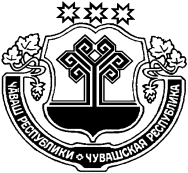 ЧУВАШСКАЯ РЕСПУБЛИКАЙĚПРЕÇ РАЙОНАДМИНИСТРАЦИЙЕЙЫШĂНУ15.12.2021      № 735хула евěрлě Йěпреç поселокАДМИНИСТРАЦИЯИБРЕСИНСКОГО РАЙОНА ПОСТАНОВЛЕНИЕ15.12.2021       № 735поселок городского типа ИбресиО внесении изменений в постановление администрации Ибресинского района Чувашской Республики от 16.09.2019 г. №563 «О создании рабочей группы  по вопросам оказания имущественной поддержки субъектам малого и среднего предпринимательства» Алексеева ИннаВитальевнаЗаместитель председателярабочей группыЧернова Надежда АлександровнаСекретарь рабочей группыФедосеева Людмила АлексеевнаЧлены рабочей группыФилиппова ТатьянаИвановнаКазаков Владимир ЛеонидовичАзизова ДанияМинзекиевнаБогатырёв Борис ДмитриевичПрохоров Владислав ВалерьевичКоннов СтаниславВарсанофьевичГурьева Наталия ПетровнаРоманов ВиталийАркадьевичГулянов АндрейСергеевичЧернов ВалерийАнатольевичЕрилеев ЕвгенийВладимировичПавлов ВладиславНиколаевичКураков ЛеонидНиколаевичФедоров НиколайГеоргиевичСемёнов Николай НиколаевичПерцев АлександрПетровичМоисеев СергейНиколаевичзаместитель главы администрации Ибресинского районаначальник отдела экономики и управления  имуществом администрации Ибресинского района Чувашской Республики;главный специалист - эксперт отдела экономики и управления имуществом администрации Ибресинского района Чувашской Республики;заместитель начальника отдела экономики и управления имуществом администрации Ибресинского района Чувашской Республики;заведующий сектором земельных отношений отдела экономики и управления имуществом администрации Ибресинского района Чувашской Республики;и.о. главного специалиста - эксперта отдела экономики управления имуществом администрации Ибресинского района Чувашской Республики;директор МАУ ДО «ДЮСШ-ФОК «Патвар» Ибресинского района (пот согласованию);глава  Айбечского сельского поселения Ибресинского района Чувашской Республики (по согласованию);глава  Андреевского сельского поселения Ибресинского района Чувашской Республики (по согласованию);глава  Березовского сельского поселения Ибресинского района Чувашской Республики (по согласованию);глава  Большеабаксинского сельского поселения Ибресинского района Чувашской Республики (по согласованию);глава Буинского сельского поселения Ибресинского района Чувашской Республики (по согласованию);врио главы Ибресинского городского поселения Ибресинского района Чувашской Республики (по согласованию);глава Кировского сельского поселения Ибресинского района Чувашской Республики (по согласованию);глава Климовского сельского поселения Ибресинского района Чувашской Республики (по согласованию);глава  Малокармалинского сельского поселения Ибресинского района Чувашской Республики (по согласованию);глава  Новочурашевского сельского поселения Ибресинского района Чувашской Республики (по согласованию);глава Хормалинского сельского поселения Ибресинского района Чувашской Республики (по согласованию);глава  Чувашско - Тимяшского сельского поселения Ибресинского района Чувашской Республики (по согласованию);глава  Ширтанского сельского поселения Ибресинского района Чувашской Республики (по согласованию).ЧĂВАШ РЕСПУБЛИКИЧУВАШСКАЯ РЕСПУБЛИКАЙĚПРЕÇ РАЙОНĚН АДМИНИСТРАЦИЙĚ ЙЫШĂНУ15.12.2021           736 №хула евěрлě Йěпреç поселок  АДМИНИСТРАЦИЯИБРЕСИНСКОГО РАЙОНА ПОСТАНОВЛЕНИЕ15.12.2021            № 736_поселок городского типа ИбресиО признании утратившим силу постановленние администрации Ибресинского района Чувашской Республики от 1 июня 2020 г. № 289 «Об утверждении перечня видов муниципального контроля и органов, уполномоченных на их осуществление»ЧĂВАШ РЕСПУБЛИКИЧУВАШСКАЯ РЕСПУБЛИКАЙĚПРЕÇ РАЙОНĚН АДМИНИСТРАЦИЙĚ ЙЫШĂНУ16.12.2021           739 №хула евěрлě Йěпреç поселокě  АДМИНИСТРАЦИЯИБРЕСИНСКОГО РАЙОНА ПОСТАНОВЛЕНИЕ16.12.2021            № 739поселок городского типа Ибреси№ п/п Наименование мероприятия Срок исполнения Структурное подразделение, ответственное за реализацию1. Информирование контролируемых и иных лиц заинтересованных лиц по вопросам соблюдения обязательных требованийПо мере необходимостиОтдел экономики и управления имуществом  администрации Ибресинского района Чувашской Республики 2.Предостережение о недопустимости нарушения обязательных требованийПо мере необходимостиОтдел экономики и управления имуществом  администрации Ибресинского района Чувашской Республики3. Консультирование:1.Инспекторы осуществляют консультирование контролируемых лиц и их представителей:1) в виде устных разъяснений по телефону, посредством видео-конференц-связи, на личном приеме либо в ходе проведения профилактического мероприятия, контрольного мероприятия;2) посредством размещения на официальном сайте администрации Ибресинского района Чувашской Республики письменного разъяснения по однотипным обращениям контролируемых лиц и их представителей, подписанного уполномоченным должностным лицом Контрольного органа.2.Индивидуальное консультирование на личном приеме каждого заявителя.3.Письменное консультирование контролируемых лиц и их представителей осуществляется по следующим вопросам: порядок обжалования решений Контрольного органа.4.Контролируемое лицо вправе направить запрос о предоставлении письменного ответа в сроки, установленные Федеральным законом от 02.05.2006 № 59-ФЗ «О порядке рассмотрения обращений граждан Российской Федерации».По мере необходимостиОтдел экономики и управления имуществом  администрации Ибресинского района Чувашской Республики№ п/пНаименование показателяВеличина1.Полнота информации, размещенной на официальном сайте контрольного органа в сети «Интернет» в соответствии с частью 3 статьи 46 Федерального закона от 31 июля 2021 г. № 248-ФЗ «О государственном контроле (надзоре) и муниципальном контроле в Российской Федерации»100 %2.Удовлетворенность контролируемых лиц и их представителями консультированием контрольного (надзорного) органа100 % от числа обратившихся3.Количество проведенных профилактических мероприятийне менее 1 мероприятий, проведенных контрольным (надзорным) органомЧĂВАШ РЕСПУБЛИКИЧУВАШСКАЯ РЕСПУБЛИКАЙĚПРЕÇ РАЙОНĚН АДМИНИСТРАЦИЙĚЙЫШĂНУ16.12. 2021          740 № Йěпреç поселокěАДМИНИСТРАЦИЯ ИБРЕСИНСКОГО РАЙОНАПОСТАНОВЛЕНИЕ16.12. 2021      №  740поселок Ибреси№Вид мероприятияФорма мероприятияПодразделение и (или) должностные лица администрации Ибресинского района, ответственные за реализацию мероприятияСроки (периодичность) их проведения1.ИнформированиеПроведение публичных мероприятий (собраний, совещаний, семинаров) с контролируемыми лицами в целях их информированияОтдел строительства и развития общественной инфраструктурыПо мере необходимости в течение года1.ИнформированиеПубликация на сайте руководств по соблюдению обязательных требований  Программы при направлении их в адрес местной администрации уполномоченным федеральным органом исполнительной властиОтдел  информатизации и социального развитияПо мере поступления1.ИнформированиеРазмещение и поддержание в актуальном состоянии на официальном сайте в сети "Интернет" информации, перечень которой предусмотрен п. 1.2 Положения о виде контроляОтдел строительства и развития общественной инфраструктуры; Отдел  информатизации и социального развитияПо мере обновления2.Обобщение правоприменительной практикиОбобщение и анализ правоприменительной практики контрольно-надзорной деятельности  Программы с классификацией причин возникновения типовых нарушений обязательных требований и размещение утвержденного доклада о правоприменительной практике на официальном сайте в сети «Интернет» в срок, не превышающий 5 рабочих дней со дня утверждения доклада.Отдел строительства и развития общественной инфраструктуры Ежегодно (не позднее 25 февраля года, следующего за годом обобщения правоприменительной практики)3.Объявление предостережения Объявление предостережений контролируемым лицам для целей принятия мер по обеспечению соблюдения обязательных требованийОтдел строительства и развития общественной инфраструктуры В течение года (при наличии оснований)4.КонсультированиеПроведение должностными лицами Администрации консультаций по вопросам, предусмотренных  Программой.Консультирование осуществляется посредствам личного обращения, телефонной связи, электронной почты, видео-конференц-связи, при получении письменного запроса - в письменной форме в порядке, установленном Федеральным законом «О порядке рассмотрения обращения граждан Российской Федерации», а также в ходе проведения профилактического мероприятия, контрольного (надзорного) мероприятия.Отдел строительства и развития общественной инфраструктуры В течение года (при наличии оснований)5.Профилактический визитПроведение должностными лицами органа муниципального контроля информирования контролируемых лиц об обязательных требованиях, предъявляемых к его деятельности либо к принадлежащим ему объектам муниципального контроля, их соответствии критериям риска, основаниях и о рекомендуемых способах снижения категории риска, а также о видах, содержании и об интенсивности контрольных (надзорных) мероприятий, проводимых в отношении объекта муниципального контроля, исходя из его отнесения к соответствующей категории риска.Обязательные профилактические визиты проводятся для лиц, указанных в  Положениях о виде контроля.Отдел строительства и развития общественной инфраструктуры Профилактические визиты подлежат проведению в течение года (при наличии оснований).№п/пНаименование показателяВеличина11.Полнота информации, размещенной на официальном сайте контрольного органа в сети «Интернет» в соответствии с частью 3 статьи 46 Федерального закона от 31 июля 2021 г. № 248-ФЗ «О государственном контроле (надзоре) и муниципальном контроле в Российской Федерации»100%22.Утверждение   доклада, содержащего результаты обобщения правоприменительной практики по осуществлению муниципального контроля, его опубликованиеИсполнено / Не исполнено3.Доля выданных предостережений по результатам рассмотрения обращений с  подтвердившимися сведениями о готовящихся нарушениях обязательных требований или признаках нарушений обязательных требований и  в случае отсутствия подтвержденных данных о том, что нарушение обязательных требований причинило вред (ущерб) охраняемым законом ценностям либо создало угрозу причинения вреда (ущерба) охраняемым законом ценностям (%)20% и более4.Доля лиц, удовлетворённых консультированием в общем количестве лиц, обратившихся за консультированием100%ЧĂВАШ РЕСПУБЛИКИЧУВАШСКАЯ РЕСПУБЛИКАЙĚПРЕÇ РАЙОНĚН АДМИНИСТРАЦИЙĚЙЫШĂНУ16.12 . 2021          741№ Йěпреç поселокěАДМИНИСТРАЦИЯ ИБРЕСИНСКОГО РАЙОНАПОСТАНОВЛЕНИЕ16.12. 2021      №  741поселок Ибреси№Вид мероприятияФорма мероприятияПодразделение и (или) должностные лица  администрации Ибресинского района, ответственные за реализацию мероприятияСроки (периодичность) их проведения1.ИнформированиеПроведение публичных мероприятий (собраний, совещаний, семинаров) с контролируемыми лицами в целях их информированияОтдел строительства и развития общественной инфраструктуры администрации Ибресинского районаПо мере необходимости в течение года;1.ИнформированиеПубликация на сайте руководств по соблюдению обязательных требований в сфере жилищно-коммунального хозяйства при направлении их в адрес местной администрации уполномоченным федеральным органом исполнительной властиОтдел информатизации и социального развития администрации Ибресинского районаПо мере поступления1.ИнформированиеРазмещение и поддержание в актуальном состоянии на официальном сайте в сети "Интернет" информации о результатах осуществления муниципального жилищного контроля на территории Ибресинского районаОтдел строительства и развития общественной инфраструктуры администрации Ибресинского района; Отдел информатизации и социального развития администрации Ибресинского районаПо мере обновления2.Обобщение правоприменительной практикиОбобщение и анализ правоприменительной практики контрольно-надзорной деятельности в сфере жилищного контроля  с классификацией причин возникновения типовых нарушений обязательных требований и размещение утвержденного доклада о правоприменительной практике на официальном сайте Ибресинского района в срок, не превышающий 5 рабочих дней со дня утверждения доклада.Отдел строительства и развития общественной инфраструктуры администрации Ибресинского районаЕжегодно (не позднее 25 февраля года, следующего за годом обобщения правоприменительной практики)3.Объявление предостережения Объявление предостережений контролируемым лицам для целей принятия мер по обеспечению соблюдения обязательных требованийОтдел строительства и развития общественной инфраструктуры администрации Ибресинского районаВ течение года (при наличии оснований)4.КонсультированиеПроведение должностными лицами администрации Ибресинского района консультаций по вопросам:Муниципального жилищного контроля.Консультирование осуществляется посредствам личного обращения, телефонной связи, электронной почты, видео-конференц-связи, при получении письменного запроса - в письменной форме в порядке, установленном Федеральным законом «О порядке рассмотрения обращения граждан Российской Федерации», а также в ходе проведения профилактического мероприятия, контрольного (надзорного) мероприятия.Отдел строительства и развития общественной инфраструктуры администрации Ибресинского районаВ течение года (при наличии оснований)5.Профилактический визитПроведение должностными лицами органа муниципального контроля информирования контролируемых лиц об обязательных требованиях, предъявляемых к его деятельности либо к принадлежащим ему объектам муниципального контроля, их соответствии критериям риска, основаниях и о рекомендуемых способах снижения категории риска, а также о видах, содержании и об интенсивности контрольных (надзорных) мероприятий, проводимых в отношении объекта муниципального контроля, исходя из его отнесения к соответствующей категории риска.Обязательные профилактические визиты проводятся для лиц, указанных в пункте 1 Положения о виде контроля.Отдел строительства и развития общественной инфраструктуры администрации Ибресинского районаПрофилактические визиты подлежат проведению в течение года (при наличии оснований).Наименование показателяЗначение показателя121. Информированность подконтрольных субъектов о содержании обязательных требованийне менее 60% опрошенных2. Понятность обязательных требований, их однозначное толкование подконтрольными лицами и должностными лицами органа муниципального контроляне менее 60% опрошенных3. Удовлетворенность обеспечением доступности информации о принятых и готовящихся изменениях обязательных требований, размещенной на официальном сайте администрации Ибресинского  района в сети "Интернет"не менее 60% опрошенных4. Информированность подконтрольных лиц о порядке проведения проверок, правах подконтрольных лиц при проведении проверкине менее 60% опрошенных5. Выполнение профилактических программных мероприятий согласно перечню100% мероприятий, предусмотренных перечнемЧĂВАШ РЕСПУБЛИКИЧУВАШСКАЯ РЕСПУБЛИКАЙĚПРЕÇ РАЙОН АДМИНИСТРАЦИЙĚ ЙЫШĂНУ           16.12.2021                     № 742Йěпреç поселокě АДМИНИСТРАЦИЯИБРЕСИНСКОГО РАЙОНА ПОСТАНОВЛЕНИЕ16.12.2021             № 742 поселок Ибреси№Вид мероприятияФорма мероприятияПодразделение и (или) должностные лица, ответственные за реализацию мероприятияСроки (периодичность) их проведения1.ИнформированиеПроведение публичных мероприятий (собраний, совещаний, семинаров) с контролируемыми лицами в целях их информированияСектор сельского хозяйства администрации Ибресинского района Чувашской РеспубликиПо мере необходимости в течение года1.ИнформированиеПубликация на сайте руководств по соблюдению обязательных требований в сфере использования и охраны особо охраняемых природных территорий при направлении их в адрес местной администрации уполномоченным федеральным органом исполнительной властиСектор сельского хозяйства администрации Ибресинского района Чувашской РеспубликиПо мере поступления1.ИнформированиеРазмещение и поддержание в актуальном состоянии на официальном сайте в сети "Интернет" информации, перечень которой предусмотрен п.12 Положения о виде контроляСектор сельского хозяйства администрации Ибресинского района Чувашской РеспубликиПо мере обновления2.Обобщение правоприменительной практикиОбобщение и анализ правоприменительной практики контрольно-надзорной деятельности в сфере использования и охраны особо охраняемых природных территорий с классификацией причин возникновения типовых нарушений обязательных требований и размещение утвержденного доклада о правоприменительной практике на официальном сайте администрации Ибресинского района Чувашской Республики в срок, не превышающий 5 рабочих дней со дня утверждения доклада.Сектор сельского хозяйства администрации Ибресинского района Чувашской РеспубликиЕжегодно (не позднее 31 марта года, следующего за годом обобщения правоприменительной практики)3.Объявление предостережения Объявление предостережений контролируемым лицам для целей принятия мер по обеспечению соблюдения обязательных требованийСектор сельского хозяйства администрации Ибресинского района Чувашской РеспубликиВ течение года (при наличии оснований)4.КонсультированиеПроведение должностными лицам администрации Ибресинского района Чувашской Республики консультаций по вопросам:порядка, периодичности, проведения контрольных мероприятий; порядка принятия решений по итогам контрольных мероприятий, порядка обжалования решений Контрольного органа,.Консультирование осуществляется посредствам личного обращения, телефонной связи, электронной почты, видео-конференц-связи, при получении письменного запроса - в письменной форме в порядке, установленном Федеральным законом «О порядке рассмотрения обращения граждан Российской Федерации», а также в ходе проведения профилактического мероприятия, контрольного (надзорного) мероприятия.Сектор сельского хозяйства администрации Ибресинского района Чувашской РеспубликиВ течение года (при наличии оснований)ЧĂВАШ РЕСПУБЛИКИЧУВАШСКАЯ РЕСПУБЛИКАЙĚПРЕÇ РАЙОНĚН АДМИНИСТРАЦИИЙЫШĂНУ17.12.2021 №  746Йěпреç поселокěАДМИНИСТРАЦИЯИБРЕСИНСКОГО РАЙОНА ПОСТАНОВЛЕНИЕ17.12.2021    № 746поселок ИбресиОбъемы финансирования Муниципальной программы с разбивкой по годам реализации –прогнозируемый объем финансирования Муниципальной программы в 2019–2035 годах составляет 569 125,43 тыс. рублей, в том числе:в 2019 году – 57 908,96 тыс. рублей;в 2020 году – 53 645,15 тыс. рублей;в 2021 году – 79 675,14 тыс. рублей;в 2022 году – 47 215,776 тыс. рублей;в 2023 году – 36 907,20 тыс. рублей;в 2024 году – 24 481,1 тыс. рублей;в 2025 году – 24 481,1 тыс. рублей;в 2026–2030 годах – 122 405,5 тыс. рублей;в 2031–2035 годах – 122 405,5 тыс. рублей;из них средства:федерального бюджета – 24 253,9 тыс. рублей, в том числе:в 2019 году – 2 785,4 тыс. рублей;в 2020 году – 1 289,4 тыс. рублей;в 2021 году – 3 516,5 тыс. рублей;в 2022 году – 1 373,0 тыс. рублей;в 2023 году – 1 434,3 тыс. рублей;в 2024 году – 1 156,7 тыс. рублей;в 2025 году – 1 156,7 тыс. рублей;в 2026–2030 годах – 5 783,5 тыс. рублей;в 2031–2035 годах – 5 783,5 тыс. рублей;республиканского бюджета – 445 087,63 тыс. рублей, в том числе:в 2019 году – 38 594,10 тыс. рублей;в 2020 году – 39 560,43 тыс. рублей;в 2021 году – 68 818,10 тыс. рублей;в 2022 году – 40 184,30 тыс. рублей;в 2023 году – 29 877,90 тыс. рублей;в 2024 году – 19 004,40 тыс. рублей;в 2025 году – 19 004,40 тыс. рублей;в 2026–2030 годах – 95 022,00 тыс. рублей;в 2031–2035 годах – 95 022,00 тыс. рублей;консолидированного бюджета Ибресинского района – 99 783,90 тыс. рублей, в том числе:в 2019 году – 16 529,46 тыс. рублей;в 2020 году – 12 795,32 тыс. рублей;в 2021 году – 7 340,54 тыс. рублей;в 2022 году – 5 683,576 тыс. рублей;в 2023 году – 5 595,00 тыс. рублей;в 2024 году – 4 320,0 тыс. рублей;в 2025 году – 4 320,0 тыс. рублей;в 2026–2030 годах – 21 600,0 тыс. рублей;в 2031–2035 годах – 21 600,0 тыс. рублей.Объемы финансирования Муниципальной программы подлежат ежегодному уточнению исходя из возможностей бюджетов всех уровнейОбъемы финансирования подпрограммы с разбивкой по годам реализации подпрограммы–прогнозируемый объем финансирования мероприятий подпрограммы в 2019–2035 годах составляет 495 419,89 тыс. рублей, в том числе:в 2019 году – 52 827,75 тыс. рублей;в 2020 году – 48 486,51 тыс. рублей;в 2021 году – 73 909,44 тыс. рублей;в 2022 году – 42 365,776 тыс. рублей;в 2023 году – 32 057,20 тыс. рублей;в 2024 году – 20 481,1 тыс. рублей;в 2025 году – 20 481,1 тыс. рублей;в 2026–2030 годах – 102 405,5 тыс. рублей;в 2031–2035 годах – 102 405,5 тыс. рублей;из них средства:федерального бюджета – 24 253,9 тыс. рублей, в том числе:в 2019 году – 2 785,4 тыс. рублей;в 2020 году – 1 289,4 тыс. рублей;в 2021 году – 3 516,5 тыс. рублей;в 2022 году – 1 373,0 тыс. рублей;в 2023 году – 1 434,3 тыс. рублей;в 2024 году – 1 156,7 тыс. рублей;в 2025 году – 1 156,7 тыс. рублей;в 2026–2030 годах – 5 783,5 тыс. рублей;в 2031–2035 годах – 5 783,5 тыс. рублей;республиканского бюджета – 445 087,63 тыс. рублей, в том числе:в 2019 году – 38 594,1 тыс. рублей;в 2020 году – 39 560,43 тыс. рублей;в 2021 году – 68 818,10 тыс. рублей;в 2022 году – 40 184,30 тыс. рублей;в 2023 году – 29 877,9 тыс. рублей;в 2024 году – 19 004,4 тыс. рублей;в 2025 году – 19 004,4 тыс. рублей;в 2026–2030 годах – 95 022,0 тыс. рублей;в 2031–2035 годах – 95 022,0 тыс. рублей.консолидированного бюджета Ибресинского района – 26 078,36 тыс. рублей, в том числе:в 2019 году – 11 448,25 тыс. рублей;в 2020 году – 7 636,68 тыс. рублей;в 2021 году – 1 574,84 тыс. рублей;в 2022 году – 833,576 тыс. рублей;в 2023 году – 745,00 тыс. рублей;в 2024 году – 320,0 тыс. рублей;в 2025 году – 320,0 тыс. рублей;в 2026–2030 годах – 1 600,0 тыс. рублей;в 2031–2035 годах – 1 600,0 тыс. рублей.Объемы финансирования подпрограммы подлежат ежегодному уточнению исходя из возможностей федерального бюджета, республиканского бюджета Чувашской Республики и консолидированного бюджета Ибресинского районаПриложение №1 к постановлению администрации Ибресинского района     № 746 от 17.12.2021 годаПриложение №1 к постановлению администрации Ибресинского района     № 746 от 17.12.2021 годаПриложение №1 к постановлению администрации Ибресинского района     № 746 от 17.12.2021 годаПриложение №1 к постановлению администрации Ибресинского района     № 746 от 17.12.2021 годаПриложение №2Приложение №2Приложение №2к муниципальной программе Ибресинского района Чувашской Республики "Управление общественными финансами и муниципальным долгом Ибресинского района Чувашской Республики"к муниципальной программе Ибресинского района Чувашской Республики "Управление общественными финансами и муниципальным долгом Ибресинского района Чувашской Республики"к муниципальной программе Ибресинского района Чувашской Республики "Управление общественными финансами и муниципальным долгом Ибресинского района Чувашской Республики"к муниципальной программе Ибресинского района Чувашской Республики "Управление общественными финансами и муниципальным долгом Ибресинского района Чувашской Республики"к муниципальной программе Ибресинского района Чувашской Республики "Управление общественными финансами и муниципальным долгом Ибресинского района Чувашской Республики"РЕСУРСНОЕ ОБЕСПЕЧЕНИЕ И ПРОГНОЗНАЯ (СПРАВОЧНАЯ) ОЦЕНКА РАСХОДОВРЕСУРСНОЕ ОБЕСПЕЧЕНИЕ И ПРОГНОЗНАЯ (СПРАВОЧНАЯ) ОЦЕНКА РАСХОДОВРЕСУРСНОЕ ОБЕСПЕЧЕНИЕ И ПРОГНОЗНАЯ (СПРАВОЧНАЯ) ОЦЕНКА РАСХОДОВРЕСУРСНОЕ ОБЕСПЕЧЕНИЕ И ПРОГНОЗНАЯ (СПРАВОЧНАЯ) ОЦЕНКА РАСХОДОВРЕСУРСНОЕ ОБЕСПЕЧЕНИЕ И ПРОГНОЗНАЯ (СПРАВОЧНАЯ) ОЦЕНКА РАСХОДОВРЕСУРСНОЕ ОБЕСПЕЧЕНИЕ И ПРОГНОЗНАЯ (СПРАВОЧНАЯ) ОЦЕНКА РАСХОДОВРЕСУРСНОЕ ОБЕСПЕЧЕНИЕ И ПРОГНОЗНАЯ (СПРАВОЧНАЯ) ОЦЕНКА РАСХОДОВРЕСУРСНОЕ ОБЕСПЕЧЕНИЕ И ПРОГНОЗНАЯ (СПРАВОЧНАЯ) ОЦЕНКА РАСХОДОВРЕСУРСНОЕ ОБЕСПЕЧЕНИЕ И ПРОГНОЗНАЯ (СПРАВОЧНАЯ) ОЦЕНКА РАСХОДОВРЕСУРСНОЕ ОБЕСПЕЧЕНИЕ И ПРОГНОЗНАЯ (СПРАВОЧНАЯ) ОЦЕНКА РАСХОДОВРЕСУРСНОЕ ОБЕСПЕЧЕНИЕ И ПРОГНОЗНАЯ (СПРАВОЧНАЯ) ОЦЕНКА РАСХОДОВРЕСУРСНОЕ ОБЕСПЕЧЕНИЕ И ПРОГНОЗНАЯ (СПРАВОЧНАЯ) ОЦЕНКА РАСХОДОВРЕСУРСНОЕ ОБЕСПЕЧЕНИЕ И ПРОГНОЗНАЯ (СПРАВОЧНАЯ) ОЦЕНКА РАСХОДОВза счет всех источников финансирования реализации муниципальной программы Ибресинского района Чувашской Республики "Управление общественными финансами и муниципальным долгом Ибресинского района Чувашской Республики"за счет всех источников финансирования реализации муниципальной программы Ибресинского района Чувашской Республики "Управление общественными финансами и муниципальным долгом Ибресинского района Чувашской Республики"за счет всех источников финансирования реализации муниципальной программы Ибресинского района Чувашской Республики "Управление общественными финансами и муниципальным долгом Ибресинского района Чувашской Республики"за счет всех источников финансирования реализации муниципальной программы Ибресинского района Чувашской Республики "Управление общественными финансами и муниципальным долгом Ибресинского района Чувашской Республики"за счет всех источников финансирования реализации муниципальной программы Ибресинского района Чувашской Республики "Управление общественными финансами и муниципальным долгом Ибресинского района Чувашской Республики"за счет всех источников финансирования реализации муниципальной программы Ибресинского района Чувашской Республики "Управление общественными финансами и муниципальным долгом Ибресинского района Чувашской Республики"за счет всех источников финансирования реализации муниципальной программы Ибресинского района Чувашской Республики "Управление общественными финансами и муниципальным долгом Ибресинского района Чувашской Республики"за счет всех источников финансирования реализации муниципальной программы Ибресинского района Чувашской Республики "Управление общественными финансами и муниципальным долгом Ибресинского района Чувашской Республики"за счет всех источников финансирования реализации муниципальной программы Ибресинского района Чувашской Республики "Управление общественными финансами и муниципальным долгом Ибресинского района Чувашской Республики"за счет всех источников финансирования реализации муниципальной программы Ибресинского района Чувашской Республики "Управление общественными финансами и муниципальным долгом Ибресинского района Чувашской Республики"за счет всех источников финансирования реализации муниципальной программы Ибресинского района Чувашской Республики "Управление общественными финансами и муниципальным долгом Ибресинского района Чувашской Республики"за счет всех источников финансирования реализации муниципальной программы Ибресинского района Чувашской Республики "Управление общественными финансами и муниципальным долгом Ибресинского района Чувашской Республики"за счет всех источников финансирования реализации муниципальной программы Ибресинского района Чувашской Республики "Управление общественными финансами и муниципальным долгом Ибресинского района Чувашской Республики"СтатусНаименование муниципальной программы Ибресинского района Чувашской Республики, подпрограммы, основного мероприятияКод бюджетной классификацииКод бюджетной классификацииИсточники финансированияРасходы по годам, тыс. рублейРасходы по годам, тыс. рублейРасходы по годам, тыс. рублейРасходы по годам, тыс. рублейРасходы по годам, тыс. рублейРасходы по годам, тыс. рублейРасходы по годам, тыс. рублейРасходы по годам, тыс. рублейРасходы по годам, тыс. рублейСтатусНаименование муниципальной программы Ибресинского района Чувашской Республики, подпрограммы, основного мероприятияглавный распорядитель бюджетных средствцелевая статья расходовИсточники финансирования20192020202120222023202420252026-20302031-2035123456789,0001011121314Муниципальная программа Ибресинского района Чувашской Республики"Управление общественными финансами и муниципальным долгом Ибресинского района Чувашской Республики"хЧ400000000всего57 908,9653 645,1579 675,1447 215,77636 907,2024 481,1024 481,10122 405,50122 405,50федеральный бюджет2 785,401 289,403 516,501 347,9001 434,301 156,701 156,705 783,505 783,50республиканский бюджет Чувашской Республики38 594,1039 560,4368 818,1040 184,30029 877,9019 004,4019 004,4095 022,0095 022,00местны бюджет16 529,4612 795,327 340,545 683,5765 595,004 320,004 320,0021 600,0021 600,00992отвественный исполнитель - финансовый отдел администрации Ибресинского района37 186,6434 185,5945 192,8636 265,20034 727,9023 004,4023 004,40115 022,00115 022,00федеральный бюджет145,000,000,000,0000,000,000,000,000,00республиканский бюджет Чувашской Республики20 693,0021 546,6038 852,9031 415,20029 877,9019 004,4019 004,4095 022,0095 022,00местный бюджет16 348,6412 638,996 339,964 850,0004 850,004 000,004 000,0020 000,0020 000,00903соисполнитель - администрация Ибресинского района 1 211,200,00150,000,0000,00100,00100,00500,00500,00федеральный бюджет1 211,200,000,000,0000,000,000,000,000,00республиканский бюджет Чувашской Республики0,000,000,000,0000,000,000,000,000,00местный бюджет0,000,00150,000,0000,00100,00100,00500,00500,00993соисполнитель - администрации сельских (городского) поселений  Ибресинского района 1 429,201 289,401 895,792 092,9002 179,301 376,701 376,706 883,506 883,50федеральный бюджет1 429,201 289,401 347,901 347,9001 434,301 156,701 156,705 783,505 783,50республиканский бюджет Чувашской Республики0,000,000,000,0000,000,000,000,000,00местный бюджет0,000,00547,89745,000745,00220,00220,001 100,001 100,00974соисполнитель - отдел образования администрации Ибресинского района 18 081,9215 563,760,000,0000,000,000,000,000,00федеральный бюджет0,000,000,000,0000,000,000,000,000,00республиканский бюджет Чувашской Республики17 901,1015 407,430,000,0000,000,000,000,000,00местный бюджет180,82156,330,000,0000,000,000,000,000,00Подпрограмма"Совершенствование бюджетной политики и обеспечение сбалансированности консолидированного бюджета Ибресинского района"хЧ410000000всего52 827,7548 486,5273 909,4442 365,77632 057,2020 481,1020 481,10102 405,50102 405,50федеральный бюджет2 785,401 289,403 516,501 347,9001 434,301 156,701 156,705 783,505 783,50республиканский бюджет Чувашской Республики38 594,1039 560,4368 818,1040 184,30029 877,9019 004,4019 004,4095 022,0095 022,00местный бюджет11 448,257 636,691 574,84833,576745,00320,00320,001 600,001 600,00992отвественный исполнитель - финансовый отдел администрации Ибресинского района32 105,4329 026,9639 427,1631 415,20029 877,9019 004,4019 004,4095 022,0095 022,00федеральный бюджет145,000,000,000,0000,000,000,000,000,00республиканский бюджет Чувашской Республики20 693,0021 546,6038 852,9031 415,20029 877,9019 004,4019 004,4095 022,0095 022,00местный бюджет11 267,437 480,36574,260,0000,000,000,000,000,00903соисполнитель - администрация Ибресинского района 1 211,200,00150,000,0000,00100,00100,00500,00500,00федеральный бюджет1 211,200,000,000,0000,000,000,000,000,00республиканский бюджет Чувашской Республики0,000,000,000,0000,000,000,000,000,00местный бюджет0,000,00150,000,0000,00100,00100,00500,00500,00993соисполнитель - администрации сельских (городского) поселений  Ибресинского района 1 429,201 289,401 895,792 092,9002 179,301 376,701 376,706 883,506 883,50федеральный бюджет1 429,201 289,401 347,901 347,9001 434,301 156,701 156,705 783,505 783,50республиканский бюджет Чувашской Республики0,000,000,000,0000,000,000,000,000,00местный бюджет0,000,00547,89745,000745,00220,00220,001 100,001 100,00974соисполнитель - отдел образования администрации Ибресинского района 18 081,9215 563,760,000,0000,000,000,000,000,00федеральный бюджет0,000,000,000,0000,000,000,000,000,00республиканский бюджет Чувашской Республики17 901,1015 407,430,000,0000,000,000,000,000,00местный бюджет180,82156,330,000,0000,000,000,000,00Основное мероприятие 1Развитие бюджетного планирования, формирование бюджета Ибресинского района на очередной финансовый год и плановый периодхЧ410100000всего0,000,00697,89745,000745,00320,00320,001 600,001 600,00федеральный бюджет0,000,000,000,0000,000,000,000,000,00республиканский бюджет Чувашской Республики0,000,000,000,0000,000,000,000,000,00местный бюджет0,000,00697,89745,000745,00320,00320,001 600,001 600,00903Ч410173430местный бюджет0,000,00150,000,0000,00100,00100,00500,00500,00993Ч410173430местный бюджет0,000,00547,89745,000745,00220,00220,001 100,001 100,00Основное мероприятие 2Повышение доходной базы, уточнение бюджета Ибресинского района в ходе его исполнения с учетом поступлений доходов в бюджет Ибресинского районахЧ410200000всего0,000,000,000,0000,000,000,000,000,00федеральный бюджет0,000,000,000,0000,000,000,000,000,00республиканский бюджет Чувашской Республики0,000,000,000,0000,000,000,000,000,00местный бюджет0,000,000,000,0000,000,000,000,000,00Основное мероприятие 3Организация исполнения и подготовка отчетов об исполнении бюджета Ибресинского районахЧ410300000всего0,000,000,000,0000,000,000,000,000,00федеральный бюджет0,000,000,000,0000,000,000,000,000,00республиканский бюджет Чувашской Республики0,000,000,000,0000,000,000,000,000,00местный бюджет0,000,000,000,0000,000,000,000,000,00Основное мероприятие 4Осуществление мер финансовой поддержки бюджетов Ибресинского района и сельских (городского) поселений, направленных на обеспечение их сбалансированности и повышение уровня бюджетной обеспеченности муниципальных образованийхЧ410400000всего52 827,7548 486,5273 211,5541 620,77631 312,2020 161,1020 161,10100 805,50100 805,50федеральный бюджет2 785,401 289,403 516,501 347,9001 434,301 156,701 156,705 783,505 783,50республиканский бюджет Чувашской Республики38 594,1039 560,4368 818,1040 184,30029 877,9019 004,4019 004,4095 022,0095 022,00местный бюджет11 448,257 636,69876,9588,5760,000,000,000,000,00993Ч410451180федеральный бюджет1 169,201 289,401 347,901 347,9001 434,301 156,701 156,705 783,505 783,50992Ч4101Г0040местный бюджет11 267,437 480,36574,260,0000,000,000,000,000,00992Ч4104Д0071республиканский бюджет Чувашской Республики131,00136,10140,20144,100144,10135,30135,30676,50676,50992Ч4104Д0072республиканский бюджет Чувашской Республики20 562,0021 410,5038 712,7031 271,10029 733,8018 869,1018 869,1094 345,5094 345,50974Ч4104SА710республиканский бюджет Чувашской Республики17 901,1015 407,430,000,0000,000,000,000,000,00974Ч4104SА710местный бюджет180,82156,330,000,0000,000,000,000,000,00974Ч4104SА720республиканский бюджет Чувашской Республики0,000,0020 505,708 769,1000,000,000,000,000,00974Ч4104SА720местный бюджет0,000,00207,1488,5760,000,000,000,000,00903Ч4104SА720республиканский бюджет Чувашской Республики0,000,009 459,500,0000,000,000,000,000,00903Ч4104SА720местный бюджет0,000,0095,560,0000,000,000,000,000,00974Ч410400610республиканский бюджет Чувашской Республики0,002 606,400,000,0000,000,000,000,000,00903Ч410455491федеральный бюджет0,000,001 170,200,0000,000,000,000,000,00974Ч410455491федеральный бюджет0,000,0071,590,0000,000,000,000,000,00992Ч410455491федеральный бюджет0,000,00355,450,0000,000,000,000,000,00993Ч410455491федеральный бюджет0,000,00571,360,0000,000,000,000,000,00903Ч410455500федеральный бюджет1 211,200,000,000,0000,000,000,000,000,00992Ч410455500федеральный бюджет145,000,000,000,0000,000,000,000,000,00993Ч410455500федеральный бюджет260,000,000,000,0000,000,000,000,000,00Основное мероприятие 5Реализация мер по оптимизации муниципального долга Ибресинского района и своевременному исполнению долговых обязательствхЧ410500000всего0,000,000,000,0000,000,000,000,000,00федеральный бюджет0,000,000,000,0000,000,000,000,000,00республиканский бюджет Чувашской Республики0,000,000,000,0000,000,000,000,000,00местный бюджет0,000,000,000,0000,000,000,000,000,00903Ч410573490местный бюджет0,000,000,000,0000,000,000,000,000,00Основное мероприятие 6Обеспечение долгосрочной устойчивости и сбалансированности бюджетной системы в Ибресинском районехЧ410600000всего0,000,000,000,0000,000,000,000,000,00федеральный бюджет0,000,000,000,0000,000,000,000,000,00республиканский бюджет Чувашской Республики0,000,000,000,0000,000,000,000,000,00местный бюджет0,000,000,000,0000,000,000,000,000,00ПодпрограммаПовышение эффективности бюджетных расходов Ибресинского районахЧ420000000всего0,000,000,000,0000,000,000,000,000,00федеральный бюджет0,000,000,000,0000,000,000,000,000,00республиканский бюджет Чувашской Республики0,000,000,000,0000,000,000,000,000,00местный бюджет0,000,000,000,0000,000,000,000,000,00992отвественный исполнитель - финансовый отдел администрации Ибресинского района0,000,000,000,0000,000,000,000,000,00федеральный бюджет0,000,000,000,0000,000,000,000,000,00республиканский бюджет Чувашской Республики0,000,000,000,0000,000,000,000,000,00местный бюджет0,000,000,000,0000,000,000,000,000,00903соисполнитель - администрация Ибресинского района 0,000,000,000,0000,000,000,000,000,00федеральный бюджет0,000,000,000,0000,000,000,000,000,00республиканский бюджет Чувашской Республики0,000,000,000,0000,000,000,000,000,00местный бюджет0,000,000,000,0000,000,000,000,000,00993соисполнитель - администрации сельских (городского) поселений  Ибресинского района 0,000,000,000,0000,000,000,000,000,00федеральный бюджет0,000,000,000,0000,000,000,000,000,00республиканский бюджет Чувашской Республики0,000,000,000,0000,000,000,000,000,00местный бюджет0,000,000,000,0000,000,000,000,000,00Основное мероприятие 1Совершенствование бюджетного процесса в условиях внедрения программно-целевых методов управленияхЧ420100000всего0,000,000,000,0000,000,000,000,000,00федеральный бюджет0,000,000,000,0000,000,000,000,000,00республиканский бюджет Чувашской Республики0,000,000,000,0000,000,000,000,000,00местный бюджет0,000,000,000,0000,000,000,000,000,00Основное мероприятие 2Повышение качества управления муниципальными финансамихЧ420200000всего0,000,000,000,0000,000,000,000,000,00федеральный бюджет0,000,000,000,0000,000,000,000,000,00республиканский бюджет Чувашской Республики0,000,000,000,0000,000,000,000,000,00местный бюджет0,000,000,000,0000,000,000,000,000,00Основное мероприятие 3Развитие системы внутреннего муниципального финансового контроляхЧ420300000всего0,000,000,000,0000,000,000,000,000,00федеральный бюджет0,000,000,000,0000,000,000,000,000,00республиканский бюджет Чувашской Республики0,000,000,000,0000,000,000,000,000,00местный бюджет0,000,000,000,0000,000,000,000,000,00Основное мероприятие 4Повышение эффективности бюджетных расходов в условиях развития контрактной системы в сфере закупок товаров, работ, услуг для обеспечения муниципальных нуждхЧ420400000всего0,000,000,000,0000,000,000,000,000,00федеральный бюджет0,000,000,000,0000,000,000,000,000,00республиканский бюджет Чувашской Республики0,000,000,000,0000,000,000,000,000,00местный бюджет0,000,000,000,0000,000,000,000,000,00Основное мероприятие 5Повышение эффективности бюджетных инвестицийхЧ420500000всего0,000,000,000,0000,000,000,000,000,00федеральный бюджет0,000,000,000,0000,000,000,000,000,00республиканский бюджет Чувашской Республики0,000,000,000,0000,000,000,000,000,00местный бюджет0,000,000,000,0000,000,000,000,000,00Основное мероприятие 6Повышение эффективности деятельности органов исполнительной власти Ибресинского района и муниципальных  учреждений Ибресинского районахЧ420600000всего0,000,000,000,0000,000,000,000,000,00федеральный бюджет0,000,000,000,0000,000,000,000,000,00республиканский бюджет Чувашской Республики0,000,000,000,0000,000,000,000,000,00местный бюджет0,000,000,000,0000,000,000,000,000,00Основное мероприятие 7Развитие государственной интегрированной информационной системы управления общественными финансами «Электронный бюджет» в Ибресинском районехЧ420700000всего0,000,000,000,0000,000,000,000,000,00федеральный бюджет0,000,000,000,0000,000,000,000,000,00республиканский бюджет Чувашской Республики0,000,000,000,0000,000,000,000,000,00местный бюджет0,000,000,000,0000,000,000,000,000,00Основное мероприятие 8Развитие системы внешнего муниципального финансового контроляхЧ420800000всего0,000,000,000,0000,000,000,000,000,00федеральный бюджет0,000,000,000,0000,000,000,000,000,00республиканский бюджет Чувашской Республики0,000,000,000,0000,000,000,000,000,00местный бюджет0,000,000,000,0000,000,000,000,000,00Основное мероприятие 9Обеспечение открытости и прозрачности общественных финансов Ибресинского районахЧ420900000всего0,000,000,000,0000,000,000,000,000,00федеральный бюджет0,000,000,000,0000,000,000,000,000,00республиканский бюджет Чувашской Республики0,000,000,000,0000,000,000,000,000,00местный бюджет0,000,000,000,0000,000,000,000,000,00ПодпрограммаОбеспечение реализации муниципальной программы Ибресинского района Чувашской Республики "Управление общественными финансами и муниципальным догом Ибресинского района Чувашской Республики"хЧ420000000всего5 081,215 158,635 765,704 850,0004 850,004 000,004 000,0020 000,0020 000,00федеральный бюджет0,000,000,000,0000,000,000,000,000,00республиканский бюджет Чувашской Республики0,000,000,000,0000,000,000,000,000,00местный бюджет5 081,215 158,635 765,704 850,0004 850,004 000,004 000,0020 000,0020 000,00992отвественный исполнитель - финансовый отдел администрации Ибресинского района5 081,215 158,635 765,704 850,0004 850,004 000,004 000,0020 000,0020 000,00федеральный бюджет0,000,000,000,0000,000,000,000,000,00республиканский бюджет Чувашской Республики0,000,000,000,0000,000,000,000,000,00Ч4Э0100200местный бюджет5 081,215 158,635 765,704 850,0004 850,004 000,004 000,0020 000,0020 000,00903соисполнитель - администрация Ибресинского района 0,000,000,000,0000,000,000,000,000,00федеральный бюджет0,000,000,000,0000,000,000,000,000,00республиканский бюджет Чувашской Республики0,000,000,000,0000,000,000,000,000,00местный бюджет0,000,000,000,0000,000,000,000,000,00993соисполнитель - администрации сельских (городского) поселений  Ибресинского района 0,000,000,000,0000,000,000,000,000,00федеральный бюджет0,000,000,000,0000,000,000,000,000,00республиканский бюджет Чувашской Республики0,000,000,000,0000,000,000,000,000,00местный бюджет0,000,000,000,0000,000,000,000,000,00ЧĂВАШ РЕСПУБЛИКИЧУВАШСКАЯ РЕСПУБЛИКАЙĚПРЕÇ РАЙОНАДМИНИСТРАЦИЙĚЙЫШĂНУ20.12.2021     750 № хула евěрлě Йěпреç поселок АДМИНИСТРАЦИЯИБРЕСИНСКОГО РАЙОНА ПОСТАНОВЛЕНИЕ20.12.2021    № 750поселок городского типа Ибреси       Семёнов Игорь ГеннадьевичАлексеева ИннаВитальевнаАзизова ДанияМинзекиевнаЧернова НадеждаАлександровнаЗиновьева Олимпиада Вячеславовна Михайлова Ирина НиколаевнаЕрмошкин Михаил ПантелеймоновичРоманова ЮлияВикторовна Смоляков Максим АлександровичТерентьев Альфред Ивановичглава администрации Ибресинского района Чувашской Республики (председатель совета);заместитель главы администрации Ибресинского района Чувашской Республики (заместитель председателя совета);и.о. главного специалиста - эксперта отдела экономики и управления имуществом администрации Ибресинского района Чувашской Республики (секретарь комиссии);начальник отдела экономики и управления имуществом администрации Ибресинского района Чувашской Республики;начальник финансового отдела администрации Ибресинского района Чувашской Республики;заведующий юридическим сектором администрации Ибресинского района Чувашской Республики;заведующий сектором сельского хозяйства администрации Ибресинского района Чувашской Республикиглавный специалист - эксперт отдела строительства и развития общественной инфраструктуры  администрации Ибресинского района Чувашской Республики;председатель совета руководителей (работодателей) при главе администрации Ибресинского района (по согласованию)председатель постоянной комиссии Собрания депутатов Ибресинского района Чувашской Республики по экономической деятельности, бюджету, финансам, налогам и сборам  (по согласованию). ЧĂВАШ РЕСПУБЛИКИЧУВАШСКАЯ РЕСПУБЛИКАЙĚПРЕÇ РАЙОНĚН АДМИНИСТРАЦИЙĚЙЫШĂНУ20.12.2021    751 № Йěпреç поселокěАДМИНИСТРАЦИЯИБРЕСИНСКОГО РАЙОНАПОСТАНОВЛЕНИЕ20.12.2021   № 751поселок ИбресиО внесении изменений в постановление администрации Ибресинского района от 02.03.2020 №125 "Об утверждении муниципальной программы Ибресинского района "Комплексное развитие сельских территорий"Глава администрации
Ибресинского районаИ.Г. СеменовОтветственный исполнитель муниципальной программы-Администрация Ибресинского районаСоисполнители муниципальной программы-Отдел строительства и развития общественной инфраструктуры администрации Ибресинского районаОтдел сельского хозяйства администрации Ибресинского районаУчастники муниципальной программы-Поселения района (по согласованию)Подпрограммы муниципальной программы-"Создание условий для обеспечения доступным и комфортным жильем сельского населения";"Создание и развитие инфраструктуры на сельских территориях";"Развитие рынка труда (кадрового потенциала) на сельских территориях";Цели муниципальной программы-повышение качества жизни и уровня благосостояния сельского населения;стимулирование инвестиционной активности в агропромышленном комплексе за счет формирования благоприятных инфраструктурных условий в сельской местностиЗадачи муниципальной программы-удовлетворение потребности сельского населения в благоустроенном жилье;повышение уровня комплексного обустройства населенных пунктов, расположенных в сельской местности, объектами социальной и инженерной инфраструктуры;поддержка инициатив граждан, проживающих на сельских территориях, по улучшению условий жизнедеятельности;содействие сельскохозяйственным товаропроизводителям в обеспечении квалифицированными специалистами;содействие в повышении уровня занятости населения;создание комфортных и экологически благоприятных условий проживания на сельских территорияхЦелевые показатели (индикаторы) муниципальной программы-к 2025 году предусматривается достижение следующих целевых показателей (индикаторов):объем ввода (приобретения) жилья для граждан, проживающих на сельских территориях, - 0,2 тыс. кв. метров;доля семей, улучшивших жилищные условия, в общем числе семей, состоявших на учете в качестве нуждающихся в жилых помещениях и имеющих право на государственную поддержку в форме социальных выплат, - 3,1 процента;количество предоставленных жилищных (ипотечных) кредитов (займов) гражданам на строительство (приобретение) жилого помещения (жилого дома) на сельских территориях (в сельских агломерациях) - 10 ед.объем ввода жилья, предоставленного гражданам по договорам найма жилого помещения, - 0 тыс. кв. метровколичество объектов, на которые разработана проектно-сметная документация, получено положительное заключение государственной экспертизы проектной документации и достоверности определения сметной стоимости объекта капитального строительства:в 2020 году - 3 единиц;количество реализованных проектов комплексного развития сельских территорий или сельских агломераций:в 2025 году - 1 единицы;количество реализованных общественно значимых проектов по благоустройству сельских территорий:в 2025 году - 5 единиц;количество реализованных проектов развития общественной инфраструктуры, основанных на местных инициативах:в 2020 году - 25 единиц;в 2021 году - 22 единиц;в 2022 году - 22 единиц;в 2023 году - 22 единиц;в 2024 году - 22 единиц;в 2025 году - 22 единиц;Срок реализации муниципальной программы-2020 - 2025 годыОбъемы финансирования муниципальной программы с разбивкой по годам реализации муниципальной программы-Прогнозируемые объемы бюджетных ассигнований на реализацию мероприятий муниципальной программы в 2020 - 2025 годах составляют 81370,20 тыс. рублей, в том числе:в 2020 году - 23931,30 тыс. рублей;в 2021 году - 15587,61 тыс. рублей;в 2022 году - 10427,82 тыс. рублей;в 2023 году - 10474,49 тыс. рублей;в 2024 году - 10474,49 тыс. рублей;в 2025 году - 10474,49 тыс. рублей;из них средства:федерального бюджета - 5816,88 тыс. рублей, в том числе:в 2020 году - 1419,96 тыс. рублей;в 2021 году - 3598,90 тыс. рублей;в 2022 году - 184,10 тыс. рублей;в 2023 году - 204,64 тыс. рублей;в 2024 году - 204,64 тыс. рублей;в 2025 году - 204,64 тыс. рублей;республиканского бюджета Чувашской Республики - 87187,08 тыс. рублей, в том числе:в 2020 году - 18224,71 тыс. рублей;в 2021 году - 7167,71 тыс. рублей;в 2022 году - 6145,36 тыс. рублей;в 2023 году - 6145,57 тыс. рублей;в 2024 году - 6145,57 тыс. рублей;в 2025 году - 6145,57 тыс. рублей;местных бюджетов - 13861,49 тыс. рублей, в том числе:в 2020 году - 2357,83 тыс. рублей;в 2021 году - 2315,01 тыс. рублей;в 2022 году - 2297,06 тыс. рублей;в 2023 году - 2297,20 тыс. рублей;в 2024 году - 2297,20 тыс. рублей;в 2025 году - 2297,20 тыс. рублей;внебюджетных источников - 17352,91 тыс. рублей, в том числе:в 2020 году - 3827,34 тыс. рублей;в 2021 году - 3031,21 тыс. рублей;в 2022 году - 2608,44 тыс. рублей;в 2023 году - 2628,64 тыс. рублей;в 2024 году - 2628,64 тыс. рублей;в 2025 году - 2628,64 тыс. рублейОжидаемые результаты реализации муниципальной программы-удовлетворение потребности организаций в квалифицированных трудовых кадрах;повышение качества жизни и уровня благосостояния сельского населения;повышение уровня занятости сельского населения;создание комфортных и экологически благоприятных условий проживания на сельских территориях;повышение транспортной доступности сельских населенных пунктов, развитие телекоммуникационной, инженерной, социальной инфраструктуры сельских территорий;снижение миграционного оттока сельского населения;улучшение демографической ситуации в сельской местности и сохранение тенденций роста рождаемости и повышения продолжительности жизни сельского населения;повышение общественной значимости развития сельских территорий и привлекательности сельской местности для проживания и работы.N ппЦелевой показатель (индикатор) (наименование)Единица измеренияЗначения целевых показателей (индикаторов)Значения целевых показателей (индикаторов)Значения целевых показателей (индикаторов)Значения целевых показателей (индикаторов)Значения целевых показателей (индикаторов)Значения целевых показателей (индикаторов)Значения целевых показателей (индикаторов)N ппЦелевой показатель (индикатор) (наименование)Единица измерения201920202021202220232024202512345678910Подпрограмма "Создание условий для обеспечения доступным и комфортным жильем сельского населения"Подпрограмма "Создание условий для обеспечения доступным и комфортным жильем сельского населения"Подпрограмма "Создание условий для обеспечения доступным и комфортным жильем сельского населения"Подпрограмма "Создание условий для обеспечения доступным и комфортным жильем сельского населения"Подпрограмма "Создание условий для обеспечения доступным и комфортным жильем сельского населения"Подпрограмма "Создание условий для обеспечения доступным и комфортным жильем сельского населения"Подпрограмма "Создание условий для обеспечения доступным и комфортным жильем сельского населения"Подпрограмма "Создание условий для обеспечения доступным и комфортным жильем сельского населения"Подпрограмма "Создание условий для обеспечения доступным и комфортным жильем сельского населения"Подпрограмма "Создание условий для обеспечения доступным и комфортным жильем сельского населения"1.Объем ввода (приобретения) жилья для граждан, проживающих на сельских территорияхкв. метров4,72,95,05,05,05,05,02.Доля семей, улучшивших жилищные условия, в общем числе семей, состоявших на учете в качестве нуждающихся в жилых помещениях и имеющих право на государственную поддержку в форме социальных выплат%9,42,32,33,03,13,13,13.Количество предоставленных жилищных (ипотечных) кредитов (займов) гражданам на строительство (приобретение) жилого помещения (жилого дома) на сельских территориях (в сельских агломерациях)единицх55101010104.Объем ввода жилья, предоставленного гражданам по договорам найма жилого помещениякв. метровх149,8041104200200200Подпрограмма "Создание и развитие инфраструктуры на сельских территориях"Подпрограмма "Создание и развитие инфраструктуры на сельских территориях"Подпрограмма "Создание и развитие инфраструктуры на сельских территориях"Подпрограмма "Создание и развитие инфраструктуры на сельских территориях"Подпрограмма "Создание и развитие инфраструктуры на сельских территориях"Подпрограмма "Создание и развитие инфраструктуры на сельских территориях"Подпрограмма "Создание и развитие инфраструктуры на сельских территориях"Подпрограмма "Создание и развитие инфраструктуры на сельских территориях"Подпрограмма "Создание и развитие инфраструктуры на сельских территориях"Подпрограмма "Создание и развитие инфраструктуры на сельских территориях"1.Ввод в действие распределительных газовых сетейкм1,86х8,526хххх2.Количество объектов, на которые разработана проектно-сметная документация, получено положительное заключение государственной экспертизы проектной документации и достоверности определения сметной стоимости объекта капитального строительстваединицх3ххххх3.Количество населенных пунктов, расположенных на сельских территориях, в которых реализованы проекты комплексного обустройства площадок под компактную жилищную застройку на сельских территорияхединицхххххх4.Ввод в действие локальных водопроводовкм1,915.Количество реализованных проектов комплексного развития сельских территорий или сельских агломерацийединицхххх16.Ввод в эксплуатацию автомобильных дорог общего пользования с твердым покрытием, ведущих от сети автомобильных дорог общего пользования к общественно значимым объектам населенных пунктов, расположенных на сельских территориях, объектам производства и переработки продукциикм7.Количество реализованных общественно значимых проектов по благоустройству сельских территорийединицххх8.Количество реализованных проектов развития общественной инфраструктуры, основанных на местных инициативахединиц252222222222229.Количество реализованных проектов по обустройству объектами инженерной инфраструктуры и благоустройству площадок, расположенных на сельских территориях, под компактную жилищную застройкуединицПодпрограмма "Развитие рынка труда (кадрового потенциала) на сельских территориях"Подпрограмма "Развитие рынка труда (кадрового потенциала) на сельских территориях"Подпрограмма "Развитие рынка труда (кадрового потенциала) на сельских территориях"Подпрограмма "Развитие рынка труда (кадрового потенциала) на сельских территориях"Подпрограмма "Развитие рынка труда (кадрового потенциала) на сельских территориях"Подпрограмма "Развитие рынка труда (кадрового потенциала) на сельских территориях"Подпрограмма "Развитие рынка труда (кадрового потенциала) на сельских территориях"Подпрограмма "Развитие рынка труда (кадрового потенциала) на сельских территориях"Подпрограмма "Развитие рынка труда (кадрового потенциала) на сельских территориях"Подпрограмма "Развитие рынка труда (кадрового потенциала) на сельских территориях"1.Численность работников, обучающихся в федеральных государственных образовательных организациях высшего образования, подведомственных Министерству сельского хозяйства Российской Федерации, по ученическим договорамчеловекхххх2.Численность студентов, обучающихся в федеральных государственных образовательных организациях высшего образования, подведомственных Министерству сельского хозяйства Российской Федерации, привлеченных сельскохозяйственными товаропроизводителями для прохождения производственной практикичеловекхххх111СтатусНаименование муниципальной программы Ибресинского района Чувашской Республики (подпрограммы муниципальной программы Ибресинского района Чувашской Республики, основного мероприятия)Код бюджетной классификацииКод бюджетной классификацииИсточники финансированияРасходы по годам, тыс. рублейРасходы по годам, тыс. рублейРасходы по годам, тыс. рублейРасходы по годам, тыс. рублейРасходы по годам, тыс. рублейРасходы по годам, тыс. рублейСтатусНаименование муниципальной программы Ибресинского района Чувашской Республики (подпрограммы муниципальной программы Ибресинского района Чувашской Республики, основного мероприятия)главный распорядитель бюджетных средствцелевая статья расходовИсточники финансирования2020202120222023202420251234567891011муниципальной программы Ибресинского района Чувашской Республики"Комплексное развитие сельских территорий"всего25 829,8419 067,5211 234,9611 276,0511 276,0511 276,05муниципальной программы Ибресинского района Чувашской Республики"Комплексное развитие сельских территорий"федеральный бюджет1 419,963 598,90184,10204,64204,64204,64муниципальной программы Ибресинского района Чувашской Республики"Комплексное развитие сельских территорий"831, 832, 855, 857, 867, 882республиканский бюджет Чувашской Республики18 224,719 417,716 145,366 145,576 145,576 145,57муниципальной программы Ибресинского района Чувашской Республики"Комплексное развитие сельских территорий"местные бюджеты2 357,832 535,162 297,062 297,202 297,202 297,20муниципальной программы Ибресинского района Чувашской Республики"Комплексное развитие сельских территорий"внебюджетные источники3 827,343 515,752 608,442 628,642 628,642 628,64Подпрограмма"Создание условий для обеспечения доступным и комфортным жильем сельского населения"всего1454,81463,65188,62198,45198,45198,45Подпрограмма"Создание условий для обеспечения доступным и комфортным жильем сельского населения"федеральный бюджет1419,961428,6184,1193,7193,7193,7Подпрограмма"Создание условий для обеспечения доступным и комфортным жильем сельского населения"882республиканский бюджет Чувашской Республики14,3414,431,861,961,961,96Подпрограмма"Создание условий для обеспечения доступным и комфортным жильем сельского населения"местные бюджеты20,4920,612,662,82,82,8Подпрограмма"Создание условий для обеспечения доступным и комфортным жильем сельского населения"внебюджетные источники1898,551229,91807,14801,55801,55801,55Основное мероприятие 1"Улучшение жилищных условий граждан на селе"всего1454,81463,65188,62198,45198,45198,45Основное мероприятие 1"Улучшение жилищных условий граждан на селе"федеральный бюджет1419,961428,6184,1193,7193,7193,7Основное мероприятие 1"Улучшение жилищных условий граждан на селе"882республиканский бюджет Чувашской Республики14,3414,431,861,961,961,96Основное мероприятие 1"Улучшение жилищных условий граждан на селе"местные бюджеты20,4920,612,662,82,82,8Основное мероприятие 1"Улучшение жилищных условий граждан на селе"внебюджетные источники1898,551229,91807,14801,55801,55801,55Подпрограмма"Создание и развитие инфраструктуры на сельских территориях"всего22476,516373,9710239,210239,210239,210239,2Подпрограмма"Создание и развитие инфраструктуры на сельских территориях"федеральный бюджет02170,30000Подпрограмма"Создание и развитие инфраструктуры на сельских территориях"831, 832, 855, 857, 867, 882республиканский бюджет Чувашской Республики18210,379403,286143,56143,56143,56143,5Подпрограмма"Создание и развитие инфраструктуры на сельских территориях"местные бюджеты2337,342514,552294,42294,42294,42294,4Подпрограмма"Создание и развитие инфраструктуры на сельских территориях"внебюджетные источники1928,792285,841801,31801,31801,31801,3Основное мероприятие 1"Комплексное обустройство населенных пунктов, расположенных в сельской местности, объектами социальной и инженерной инфраструктуры, а также строительство и реконструкция автомобильных дорог"всего13051,110992,1710239,2102339,210239,210239,2Основное мероприятие 1"Комплексное обустройство населенных пунктов, расположенных в сельской местности, объектами социальной и инженерной инфраструктуры, а также строительство и реконструкция автомобильных дорог"федеральный бюджет0Основное мероприятие 1"Комплексное обустройство населенных пунктов, расположенных в сельской местности, объектами социальной и инженерной инфраструктуры, а также строительство и реконструкция автомобильных дорог"832, 882республиканский бюджет Чувашской Республики8784,977131,386143,56143,56143,56143,5Основное мероприятие 1"Комплексное обустройство населенных пунктов, расположенных в сельской местности, объектами социальной и инженерной инфраструктуры, а также строительство и реконструкция автомобильных дорог"местные бюджеты2337,342357,952294,42294,42294,42294,4Основное мероприятие 1"Комплексное обустройство населенных пунктов, расположенных в сельской местности, объектами социальной и инженерной инфраструктуры, а также строительство и реконструкция автомобильных дорог"внебюджетные источники1928,791502,841801,31801,31801,31801,3Основное мероприятие 2"Реализация мероприятий по благоустройству сельских территорий"всего3131,8Основное мероприятие 2"Реализация мероприятий по благоустройству сельских территорий"федеральный бюджет2170,3Основное мероприятие 2"Реализация мероприятий по благоустройству сельских территорий"882республиканский бюджет Чувашской Республики21,9Основное мероприятие 2"Реализация мероприятий по благоустройству сельских территорий"местные бюджеты156,6Основное мероприятие 2"Реализация мероприятий по благоустройству сельских территорий"внебюджетные источники783Основное мероприятие 3Реализация проектов, направленных на благоустройство и развитие территорий населенных пунктов Ибресинского районавсего9425,4 2250,0Основное мероприятие 3Реализация проектов, направленных на благоустройство и развитие территорий населенных пунктов Ибресинского районафедеральный бюджетОсновное мероприятие 3Реализация проектов, направленных на благоустройство и развитие территорий населенных пунктов Ибресинского районареспубликанский бюджет Чувашской Республики9425,42250Основное мероприятие 3Реализация проектов, направленных на благоустройство и развитие территорий населенных пунктов Ибресинского районаместные бюджетыОсновное мероприятие 3Реализация проектов, направленных на благоустройство и развитие территорий населенных пунктов Ибресинского районавнебюджетные источникиПодпрограмма"Развитие рынка труда (кадрового потенциала) на сельских территориях"всего00036,8436,8436,84Подпрограмма"Развитие рынка труда (кадрового потенциала) на сельских территориях"федеральный бюджет00010,9410,9410,94Подпрограмма"Развитие рынка труда (кадрового потенциала) на сельских территориях"882республиканский бюджет Чувашской Республики0000,110,110,11Подпрограмма"Развитие рынка труда (кадрового потенциала) на сельских территориях"местные бюджеты000000Подпрограмма"Развитие рынка труда (кадрового потенциала) на сельских территориях"внебюджетные источники00025,7925,7925,79Основное мероприятие 1"Содействие сельскохозяйственным товаропроизводителям в обеспечении квалифицированными специалистами"всего00036,8436,8436,84Основное мероприятие 1"Содействие сельскохозяйственным товаропроизводителям в обеспечении квалифицированными специалистами"федеральный бюджет00010,9410,9410,94Основное мероприятие 1"Содействие сельскохозяйственным товаропроизводителям в обеспечении квалифицированными специалистами"882республиканский бюджет Чувашской Республики0000,110,110,11Основное мероприятие 1"Содействие сельскохозяйственным товаропроизводителям в обеспечении квалифицированными специалистами"местные бюджеты000000Основное мероприятие 1"Содействие сельскохозяйственным товаропроизводителям в обеспечении квалифицированными специалистами"внебюджетные источники00025,7925,7925,79Подпрограмма"Обеспечение реализации государственной программы Чувашской Республики "Комплексное развитие сельских территорий Чувашской Республики"всего000000Подпрограмма"Обеспечение реализации государственной программы Чувашской Республики "Комплексное развитие сельских территорий Чувашской Республики"федеральный бюджет000000Подпрограмма"Обеспечение реализации государственной программы Чувашской Республики "Комплексное развитие сельских территорий Чувашской Республики"882республиканский бюджет Чувашской Республики000000Подпрограмма"Обеспечение реализации государственной программы Чувашской Республики "Комплексное развитие сельских территорий Чувашской Республики"местные бюджеты000000Подпрограмма"Обеспечение реализации государственной программы Чувашской Республики "Комплексное развитие сельских территорий Чувашской Республики"внебюджетные источники000000Ответственный исполнитель подпрограммы-Отдел строительства и развития общественной инфраструктуры администрации Ибресинского районаЦель подпрограммы-улучшение жилищных условий населения, проживающего на сельских территорияхЗадачи подпрограммы-повышение уровня обеспечения сельского населения благоустроенным жильем;предоставление гражданам льготных ипотечных кредитов (займов);реализация мероприятий по строительству (приобретению) жилья, предоставляемого гражданам, проживающим на сельских территориях, в том числе по договору найма жилого помещенияЦелевые показатели (индикаторы) подпрограммы-к 2025 году предусматривается достижение следующих целевых показателей (индикаторов):объем ввода (приобретения) жилья для граждан, проживающих на сельских территориях, - 0,2 тыс. кв. метров;доля семей, улучшивших жилищные условия, в общем числе семей, состоявших на учете в качестве нуждающихся в жилых помещениях и имеющих право на государственную поддержку в форме социальных выплат, - 3,1 процента;количество предоставленных жилищных (ипотечных) кредитов (займов) гражданам на строительство (приобретение) жилого помещения (жилого дома) на сельских территориях (в сельских агломерациях) - 10 ед.объем ввода жилья, предоставленного гражданам по договорам найма жилого помещения, - 0 тыс. кв. метровСроки реализации подпрограммы-2020 - 2025 годыОбъемы финансирования реализации подпрограммы с разбивкой по годам реализации подпрограммы-Прогнозируемые объемы бюджетных ассигнований на реализацию мероприятий подпрограммы в 2020 - 2025 годах составляют 3702,41 тыс. рублей, в том числе:в 2020 году – 1454,80 тыс. рублей;в 2021 году – 1463,65 тыс. рублей;в 2022 году – 188,62 тыс. рублей;в 2023 году – 198,45 тыс. рублей;в 2024 году – 198,45 тыс. рублей;в 2025 году – 198,45 тыс. рублей;из них средства:федерального бюджета – 3613,76 тыс. рублей (65,5 процента), в том числе:в 2020 году – 1419,96 тыс. рублей;в 2021 году – 1428,60 тыс. рублей;в 2022 году – 184,10 тыс. рублей;в 2023 году – 193,70 тыс. рублей;в 2024 году – 193,70 тыс. рублей;в 2025 году – 193,70 тыс. рублей;республиканского бюджета Чувашской Республики – 36,50 тыс. рублей (4,0 процента), в том числе:в 2020 году – 14,34 тыс. рублей;в 2021 году – 14,43 тыс. рублей;в 2022 году – 1,86 тыс. рублей;в 2023 году – 1,96 тыс. рублей;в 2024 году – 1,96 тыс. рублей;в 2025 году – 1,96 тыс. рублей;местных бюджетов – 52,15 тыс. рублей (0,4 процента), в том числе:в 2020 году – 20,49 тыс. рублей;в 2021 году – 20,61 тыс. рублей;в 2022 году – 2,66 тыс. рублей;в 2023 году – 2,80 тыс. рублей;в 2024 году – 2,80 тыс. рублей;в 2025 году – 2,80 тыс. рублей;внебюджетных источников – 6340,25 тыс. рублей (30,1 процента), в том числе:в 2020 году – 1898,55 тыс. рублей;в 2021 году – 1229,91 тыс. рублей;в 2022 году – 807,14 тыс. рублей;в 2023 году – 801,55 тыс. рублей;в 2024 году – 801,55 тыс. рублей;в 2025 году – 801,55 тыс. рублей.Ожидаемые результаты реализации подпрограммы-обеспечение комфортным жильем сельского населения;создание необходимой инженерной инфраструктуры и благоустройство территорий под жилищное строительствоСтатусНаименование подпрограммы государственной программы Чувашской Республики (основного мероприятия, мероприятия)Задача подпрограммы государственной программы Чувашской РеспубликиОтветственный исполнитель, соисполнительКод бюджетной классификацииКод бюджетной классификацииКод бюджетной классификацииКод бюджетной классификацииИсточники финансированияРасходы по годам, тыс. рублейРасходы по годам, тыс. рублейРасходы по годам, тыс. рублейРасходы по годам, тыс. рублейРасходы по годам, тыс. рублейРасходы по годам, тыс. рублейСтатусНаименование подпрограммы государственной программы Чувашской Республики (основного мероприятия, мероприятия)Задача подпрограммы государственной программы Чувашской РеспубликиОтветственный исполнитель, соисполнительглавный распорядитель бюджетных средствраздел, подразделцелевая статья расходовгруппа (подгруппа) вида расходовИсточники финансирования202020212022202320242025123456789101112131415Подпрограмма"Создание условий для обеспечения доступным и комфортным жильем сельского населения"ответственный исполнитель - Минсельхоз Чувашиивсего1454,801463,65188,62198,45198,45198,45Подпрограмма"Создание условий для обеспечения доступным и комфортным жильем сельского населения"ответственный исполнитель - Минсельхоз Чувашиифедеральный бюджет1419,961428,60184,10193,70193,70193,70Подпрограмма"Создание условий для обеспечения доступным и комфортным жильем сельского населения"ответственный исполнитель - Минсельхоз Чувашии8821003520республиканский бюджет Чувашской Республики14,3414,431,861,961,961,96Подпрограмма"Создание условий для обеспечения доступным и комфортным жильем сельского населения"ответственный исполнитель - Минсельхоз Чувашииместные бюджеты20,4920,612,662,802,802,80Подпрограмма"Создание условий для обеспечения доступным и комфортным жильем сельского населения"ответственный исполнитель - Минсельхоз Чувашиивнебюджетные источники1898,551229,91807,14801,55801,55801,55Цель "Улучшение жилищных условий населения, проживающего на сельских территориях"Цель "Улучшение жилищных условий населения, проживающего на сельских территориях"Цель "Улучшение жилищных условий населения, проживающего на сельских территориях"Цель "Улучшение жилищных условий населения, проживающего на сельских территориях"Цель "Улучшение жилищных условий населения, проживающего на сельских территориях"Цель "Улучшение жилищных условий населения, проживающего на сельских территориях"Цель "Улучшение жилищных условий населения, проживающего на сельских территориях"Цель "Улучшение жилищных условий населения, проживающего на сельских территориях"Цель "Улучшение жилищных условий населения, проживающего на сельских территориях"Цель "Улучшение жилищных условий населения, проживающего на сельских территориях"Цель "Улучшение жилищных условий населения, проживающего на сельских территориях"Цель "Улучшение жилищных условий населения, проживающего на сельских территориях"Цель "Улучшение жилищных условий населения, проживающего на сельских территориях"Цель "Улучшение жилищных условий населения, проживающего на сельских территориях"Цель "Улучшение жилищных условий населения, проживающего на сельских территориях"Основное мероприятие 1Улучшение жилищных условий граждан на селеответственный исполнитель - Минсельхоз Чувашиивсего1454,801463,65188,62198,45198,45198,45Основное мероприятие 1Улучшение жилищных условий граждан на селеответственный исполнитель - Минсельхоз Чувашиифедеральный бюджет1419,961428,60184,10193,70193,70193,70Основное мероприятие 1Улучшение жилищных условий граждан на селеответственный исполнитель - Минсельхоз Чувашии8821003520республиканский бюджет Чувашской Республики14,3414,431,861,961,961,96Основное мероприятие 1Улучшение жилищных условий граждан на селеответственный исполнитель - Минсельхоз Чувашииместные бюджеты20,4920,612,662,802,802,80Основное мероприятие 1Улучшение жилищных условий граждан на селеответственный исполнитель - Минсельхоз Чувашиивнебюджетные источники1898,551229,91807,14801,55801,55801,55Целевые показатели (индикаторы) подпрограммы, увязанные с основным мероприятием 1Объем ввода (приобретения) жилья для граждан, проживающих на сельских территориях, кв. мОбъем ввода (приобретения) жилья для граждан, проживающих на сельских территориях, кв. мОбъем ввода (приобретения) жилья для граждан, проживающих на сельских территориях, кв. мОбъем ввода (приобретения) жилья для граждан, проживающих на сельских территориях, кв. мОбъем ввода (приобретения) жилья для граждан, проживающих на сельских территориях, кв. мОбъем ввода (приобретения) жилья для граждан, проживающих на сельских территориях, кв. мОбъем ввода (приобретения) жилья для граждан, проживающих на сельских территориях, кв. м149,841104200200200Целевые показатели (индикаторы) подпрограммы, увязанные с основным мероприятием 1Доля семей, улучшивших жилищные условия, в общем числе семей, состоявших на учете в качестве нуждающихся в жилых помещениях и имеющих право на государственную поддержку в форме социальных выплат, %Доля семей, улучшивших жилищные условия, в общем числе семей, состоявших на учете в качестве нуждающихся в жилых помещениях и имеющих право на государственную поддержку в форме социальных выплат, %Доля семей, улучшивших жилищные условия, в общем числе семей, состоявших на учете в качестве нуждающихся в жилых помещениях и имеющих право на государственную поддержку в форме социальных выплат, %Доля семей, улучшивших жилищные условия, в общем числе семей, состоявших на учете в качестве нуждающихся в жилых помещениях и имеющих право на государственную поддержку в форме социальных выплат, %Доля семей, улучшивших жилищные условия, в общем числе семей, состоявших на учете в качестве нуждающихся в жилых помещениях и имеющих право на государственную поддержку в форме социальных выплат, %Доля семей, улучшивших жилищные условия, в общем числе семей, состоявших на учете в качестве нуждающихся в жилых помещениях и имеющих право на государственную поддержку в форме социальных выплат, %Доля семей, улучшивших жилищные условия, в общем числе семей, состоявших на учете в качестве нуждающихся в жилых помещениях и имеющих право на государственную поддержку в форме социальных выплат, %2,32,333,13,13,1Целевые показатели (индикаторы) подпрограммы, увязанные с основным мероприятием 1Количество предоставленных жилищных (ипотечных) кредитов (займов) гражданам на строительство (приобретение) жилого помещения (жилого дома) на сельских территориях (в сельских агломерациях), ед.Количество предоставленных жилищных (ипотечных) кредитов (займов) гражданам на строительство (приобретение) жилого помещения (жилого дома) на сельских территориях (в сельских агломерациях), ед.Количество предоставленных жилищных (ипотечных) кредитов (займов) гражданам на строительство (приобретение) жилого помещения (жилого дома) на сельских территориях (в сельских агломерациях), ед.Количество предоставленных жилищных (ипотечных) кредитов (займов) гражданам на строительство (приобретение) жилого помещения (жилого дома) на сельских территориях (в сельских агломерациях), ед.Количество предоставленных жилищных (ипотечных) кредитов (займов) гражданам на строительство (приобретение) жилого помещения (жилого дома) на сельских территориях (в сельских агломерациях), ед.Количество предоставленных жилищных (ипотечных) кредитов (займов) гражданам на строительство (приобретение) жилого помещения (жилого дома) на сельских территориях (в сельских агломерациях), ед.Количество предоставленных жилищных (ипотечных) кредитов (займов) гражданам на строительство (приобретение) жилого помещения (жилого дома) на сельских территориях (в сельских агломерациях), ед.5510101010Целевые показатели (индикаторы) подпрограммы, увязанные с основным мероприятием 1Объем ввода жилья, предоставленного гражданам по договорам найма жилого помещения, кв. мОбъем ввода жилья, предоставленного гражданам по договорам найма жилого помещения, кв. мОбъем ввода жилья, предоставленного гражданам по договорам найма жилого помещения, кв. мОбъем ввода жилья, предоставленного гражданам по договорам найма жилого помещения, кв. мОбъем ввода жилья, предоставленного гражданам по договорам найма жилого помещения, кв. мОбъем ввода жилья, предоставленного гражданам по договорам найма жилого помещения, кв. мОбъем ввода жилья, предоставленного гражданам по договорам найма жилого помещения, кв. м000110110110Мероприятие 1.1Улучшение жилищных условий граждан, проживающих на сельских территорияхповышение уровня обеспечения сельского населения благоустроенным жильемвсего1454,801463,65188,62198,45198,45198,45Мероприятие 1.1Улучшение жилищных условий граждан, проживающих на сельских территорияхповышение уровня обеспечения сельского населения благоустроенным жильемфедеральный бюджет1419,961428,60184,10193,70193,70193,70Мероприятие 1.1Улучшение жилищных условий граждан, проживающих на сельских территорияхповышение уровня обеспечения сельского населения благоустроенным жильем8821003520республиканский бюджет Чувашской Республики14,3414,431,861,961,961,96Мероприятие 1.1Улучшение жилищных условий граждан, проживающих на сельских территорияхповышение уровня обеспечения сельского населения благоустроенным жильемместные бюджеты20,4920,612,662,802,802,80Мероприятие 1.1Улучшение жилищных условий граждан, проживающих на сельских территорияхповышение уровня обеспечения сельского населения благоустроенным жильемвнебюджетные источники1898,551229,91807,14801,55801,55801,55Мероприятие 1.2Строительство жилья, предоставляемого по договору найма жилого помещенияреализация мероприятий по строительству (приобретению) жилья, предоставляемого гражданам, проживающим на сельских территориях, в том числе по договору найма жилого помещениявсегоМероприятие 1.2Строительство жилья, предоставляемого по договору найма жилого помещенияреализация мероприятий по строительству (приобретению) жилья, предоставляемого гражданам, проживающим на сельских территориях, в том числе по договору найма жилого помещенияфедеральный бюджетМероприятие 1.2Строительство жилья, предоставляемого по договору найма жилого помещенияреализация мероприятий по строительству (приобретению) жилья, предоставляемого гражданам, проживающим на сельских территориях, в том числе по договору найма жилого помещения8821003520республиканский бюджет Чувашской РеспубликиМероприятие 1.2Строительство жилья, предоставляемого по договору найма жилого помещенияреализация мероприятий по строительству (приобретению) жилья, предоставляемого гражданам, проживающим на сельских территориях, в том числе по договору найма жилого помещенияместные бюджетыМероприятие 1.2Строительство жилья, предоставляемого по договору найма жилого помещенияреализация мероприятий по строительству (приобретению) жилья, предоставляемого гражданам, проживающим на сельских территориях, в том числе по договору найма жилого помещениявнебюджетные источникиМероприятие 1.3Предоставление жилищных (ипотечных) кредитов (займов) гражданам на строительство (приобретение) жилого помещения (жилого дома) на сельских территориях (в сельских агломерациях)предоставление гражданам льготных ипотечных кредитов (займов)всегоМероприятие 1.3Предоставление жилищных (ипотечных) кредитов (займов) гражданам на строительство (приобретение) жилого помещения (жилого дома) на сельских территориях (в сельских агломерациях)предоставление гражданам льготных ипотечных кредитов (займов)федеральный бюджетМероприятие 1.3Предоставление жилищных (ипотечных) кредитов (займов) гражданам на строительство (приобретение) жилого помещения (жилого дома) на сельских территориях (в сельских агломерациях)предоставление гражданам льготных ипотечных кредитов (займов)8821003520республиканский бюджет Чувашской РеспубликиМероприятие 1.3Предоставление жилищных (ипотечных) кредитов (займов) гражданам на строительство (приобретение) жилого помещения (жилого дома) на сельских территориях (в сельских агломерациях)предоставление гражданам льготных ипотечных кредитов (займов)местные бюджетыМероприятие 1.3Предоставление жилищных (ипотечных) кредитов (займов) гражданам на строительство (приобретение) жилого помещения (жилого дома) на сельских территориях (в сельских агломерациях)предоставление гражданам льготных ипотечных кредитов (займов)внебюджетные источникиОтветственный исполнитель подпрограммы-Отдел сельского хозяйства администрации Ибресинского районаСоисполнители подпрограммы-Отдел строительства и развития общественной инфраструктуры администрации Ибресинского районаЦели подпрограммы-обеспечение создания комфортных условий жизнедеятельности в сельской местности;активизация участия граждан, проживающих на сельских территориях, в решении вопросов местного значенияЗадачи подпрограммы-развитие инженерной и социальной инфраструктуры на сельских территориях;развитие транспортной инфраструктуры на сельских территориях;благоустройство сельских территорийЦелевые показатели (индикаторы) подпрограммы-к 2021 году предусматривается достижение следующих целевых показателей (индикаторов):количество объектов, на которые разработана проектно-сметная документация, получено положительное заключение государственной экспертизы проектной документации и достоверности определения сметной стоимости объекта капитального строительства, - 16 единиц;к 2025 году предусматривается достижение следующих целевых показателей (индикаторов):количество реализованных проектов комплексного развития сельских территорий или сельских агломераций - 1 единица;количество реализованных общественно значимых проектов по благоустройству сельских территорий - 5 единиц;количество реализованных проектов развития общественной инфраструктуры, основанных на местных инициативах, - 110 единиц;Срок реализации подпрограммы-2020 - 2025 годыОбъемы финансирования реализации подпрограммы с разбивкой по годам реализации подпрограммы-Прогнозируемые объемы бюджетных ассигнований на реализацию мероприятий подпрограммы в 2020 - 2025 годах составляют 77557,27 тыс. рублей, в том числе:в 2020 году - 22476,5 тыс. рублей;в 2021 году - 14123,97 тыс. рублей;в 2022 году - 10239,2 тыс. рублей;в 2023 году - 10239,2 тыс. рублей;в 2024 году - 10239,2 тыс. рублей;в 2025 году - 10239,2 тыс. рублей;из них средства:федерального бюджета - 2170,3 тыс. рублей, в том числе:в 2020 году - 0 тыс. рублей;в 2021 году - 2170,3 тыс. рублей;в 2022 году - 0 тыс. рублей;в 2023 году - 0 тыс. рублей;в 2024 году - 0 тыс. рублей;в 2025 году - 0 тыс. рублей;республиканского бюджета Чувашской Республики - 49937,65 тыс. рублей, в том числе:в 2020 году - 18210,37тыс. рублей;в 2021 году - 7153,28 тыс. рублей;в 2022 году - 6143,5 тыс. рублей;в 2023 году - 6143,5 тыс. рублей;в 2024 году - 6143,5 тыс. рублей;в 2025 году - 6143,5 тыс. рублей;местных бюджетов - 14029,49 тыс. рублей, в том числе:в 2020 году - 2337,34 тыс. рублей;в 2021 году - 2514,5 тыс. рублей;в 2022 году - 2294,4 тыс. рублей;в 2023 году - 2294,4 тыс. рублей;в 2024 году - 2294,4 тыс. рублей;в 2025 году - 2294,4 тыс. рублей;внебюджетных источников - 11419,83 тыс. рублей, в том числе:в 2020 году - 1928,79 тыс. рублей;в 2021 году - 2285,8 тыс. рублей;в 2022 году - 1801,3 тыс. рублей;в 2023 году - 1801,3 тыс. рублей;в 2024 году - 1801,3 тыс. рублей;в 2025 году - 1801,3 тыс. рублей.Ожидаемые результаты реализации подпрограммы-повышение уровня социально-инженерного обустройства сельских территорий;снижение миграционного оттока сельского населения;преодоление оторванности жителей села от социальных учреждений, более полное удовлетворение их общественно-культурных потребностей;повышение общественной значимости развития сельских территорий и привлекательности сельской местности для проживания и работы.СтатусНаименование подпрограммы муниципальной  программы Ибресинского района Чувашской Республики (основного мероприятия, мероприятия)Задача подпрограммы муниципальной  программы Ибресинского района Чувашской РеспубликиОтветственный исполнитель, соисполнительКод бюджетной классификацииКод бюджетной классификацииКод бюджетной классификацииКод бюджетной классификацииИсточники финансированияРасходы по годам, тыс. рублейРасходы по годам, тыс. рублейРасходы по годам, тыс. рублейРасходы по годам, тыс. рублейРасходы по годам, тыс. рублейРасходы по годам, тыс. рублейСтатусНаименование подпрограммы муниципальной  программы Ибресинского района Чувашской Республики (основного мероприятия, мероприятия)Задача подпрограммы муниципальной  программы Ибресинского района Чувашской РеспубликиОтветственный исполнитель, соисполнительглавный распорядитель бюджетных средствраздел, подразделцелевая статья расходовгруппа (подгруппа) вида расходовИсточники финансирования202020212022202320242025123456789101112131415Подпрограмма"Создание и развитие инфраструктуры на сельских территориях"отдел сельского хозяйства, отдел строительства и развития общественной инфраструктуры831, 832, 855, 857, 867, 882всего22476,516373,96510239,210239,210239,210239,2Подпрограмма"Создание и развитие инфраструктуры на сельских территориях"отдел сельского хозяйства, отдел строительства и развития общественной инфраструктуры831, 832, 855, 857, 867, 882федеральный бюджет02170,30000Подпрограмма"Создание и развитие инфраструктуры на сельских территориях"отдел сельского хозяйства, отдел строительства и развития общественной инфраструктуры831, 832, 855, 857, 867, 882410, 520республиканский бюджет Чувашской Республики18210,379403,2776143,56143,56143,56143,5Подпрограмма"Создание и развитие инфраструктуры на сельских территориях"отдел сельского хозяйства, отдел строительства и развития общественной инфраструктуры831, 832, 855, 857, 867, 882местные бюджеты2337,342514,5492294,42294,42294,42294,4Подпрограмма"Создание и развитие инфраструктуры на сельских территориях"отдел сельского хозяйства, отдел строительства и развития общественной инфраструктуры831, 832, 855, 857, 867, 882внебюджетные источники1928,792285,8391801,31801,31801,31801,3Цель "Обеспечение создания комфортных условий жизнедеятельности на сельских территориях"Цель "Обеспечение создания комфортных условий жизнедеятельности на сельских территориях"Цель "Обеспечение создания комфортных условий жизнедеятельности на сельских территориях"Цель "Обеспечение создания комфортных условий жизнедеятельности на сельских территориях"Цель "Обеспечение создания комфортных условий жизнедеятельности на сельских территориях"Цель "Обеспечение создания комфортных условий жизнедеятельности на сельских территориях"Цель "Обеспечение создания комфортных условий жизнедеятельности на сельских территориях"Цель "Обеспечение создания комфортных условий жизнедеятельности на сельских территориях"Цель "Обеспечение создания комфортных условий жизнедеятельности на сельских территориях"Цель "Обеспечение создания комфортных условий жизнедеятельности на сельских территориях"Цель "Обеспечение создания комфортных условий жизнедеятельности на сельских территориях"Цель "Обеспечение создания комфортных условий жизнедеятельности на сельских территориях"Цель "Обеспечение создания комфортных условий жизнедеятельности на сельских территориях"Цель "Обеспечение создания комфортных условий жизнедеятельности на сельских территориях"Цель "Обеспечение создания комфортных условий жизнедеятельности на сельских территориях"Основное мероприятие 1Комплексное обустройство населенных пунктов, расположенных в сельской местности, объектами социальной и инженерной инфраструктуры, а также строительство и реконструкция автомобильных дорогразвитие инженерной и социальной инфраструктуры на сельских территориях, развитие транспортной инфраструктуры на сельских территорияхотдел сельского хозяйства, отдел строительства и развития общественной инфраструктурывсего13051,110992,16510239,210239,210239,210239,2Основное мероприятие 1Комплексное обустройство населенных пунктов, расположенных в сельской местности, объектами социальной и инженерной инфраструктуры, а также строительство и реконструкция автомобильных дорогразвитие инженерной и социальной инфраструктуры на сельских территориях, развитие транспортной инфраструктуры на сельских территорияхотдел сельского хозяйства, отдел строительства и развития общественной инфраструктурыфедеральный бюджет000000Основное мероприятие 1Комплексное обустройство населенных пунктов, расположенных в сельской местности, объектами социальной и инженерной инфраструктуры, а также строительство и реконструкция автомобильных дорогразвитие инженерной и социальной инфраструктуры на сельских территориях, развитие транспортной инфраструктуры на сельских территорияхотдел сельского хозяйства, отдел строительства и развития общественной инфраструктуры832, 882520республиканский бюджет Чувашской Республики8784,977131,3776143,56143,56143,56143,5Основное мероприятие 1Комплексное обустройство населенных пунктов, расположенных в сельской местности, объектами социальной и инженерной инфраструктуры, а также строительство и реконструкция автомобильных дорогразвитие инженерной и социальной инфраструктуры на сельских территориях, развитие транспортной инфраструктуры на сельских территорияхотдел сельского хозяйства, отдел строительства и развития общественной инфраструктурыместные бюджеты2337,342357,9492294,42294,42294,42294,4Основное мероприятие 1Комплексное обустройство населенных пунктов, расположенных в сельской местности, объектами социальной и инженерной инфраструктуры, а также строительство и реконструкция автомобильных дорогразвитие инженерной и социальной инфраструктуры на сельских территориях, развитие транспортной инфраструктуры на сельских территорияхотдел сельского хозяйства, отдел строительства и развития общественной инфраструктурывнебюджетные источники1928,791502,8391801,31801,31801,31801,3Целевые показатели (индикаторы) подпрограммы, увязанные с основным мероприятием 1Ввод в действие распределительных газовых сетей, кмВвод в действие распределительных газовых сетей, кмВвод в действие распределительных газовых сетей, кмВвод в действие распределительных газовых сетей, кмВвод в действие распределительных газовых сетей, кмВвод в действие распределительных газовых сетей, кмВвод в действие распределительных газовых сетей, кмЦелевые показатели (индикаторы) подпрограммы, увязанные с основным мероприятием 1Ввод в действие локальных водопроводов, кмВвод в действие локальных водопроводов, кмВвод в действие локальных водопроводов, кмВвод в действие локальных водопроводов, кмВвод в действие локальных водопроводов, кмВвод в действие локальных водопроводов, кмВвод в действие локальных водопроводов, кмЦелевые показатели (индикаторы) подпрограммы, увязанные с основным мероприятием 1Количество населенных пунктов, расположенных на сельских территориях, в которых реализованы проекты комплексного обустройства площадок под компактную жилищную застройку на сельских территориях, ед.Количество населенных пунктов, расположенных на сельских территориях, в которых реализованы проекты комплексного обустройства площадок под компактную жилищную застройку на сельских территориях, ед.Количество населенных пунктов, расположенных на сельских территориях, в которых реализованы проекты комплексного обустройства площадок под компактную жилищную застройку на сельских территориях, ед.Количество населенных пунктов, расположенных на сельских территориях, в которых реализованы проекты комплексного обустройства площадок под компактную жилищную застройку на сельских территориях, ед.Количество населенных пунктов, расположенных на сельских территориях, в которых реализованы проекты комплексного обустройства площадок под компактную жилищную застройку на сельских территориях, ед.Количество населенных пунктов, расположенных на сельских территориях, в которых реализованы проекты комплексного обустройства площадок под компактную жилищную застройку на сельских территориях, ед.Количество населенных пунктов, расположенных на сельских территориях, в которых реализованы проекты комплексного обустройства площадок под компактную жилищную застройку на сельских территориях, ед.Целевые показатели (индикаторы) подпрограммы, увязанные с основным мероприятием 1Количество объектов, на которые разработана проектно-сметная документация, получено положительное заключение государственной экспертизы проектной документации и достоверности определения сметной стоимости объекта капитального строительства, ед.Количество объектов, на которые разработана проектно-сметная документация, получено положительное заключение государственной экспертизы проектной документации и достоверности определения сметной стоимости объекта капитального строительства, ед.Количество объектов, на которые разработана проектно-сметная документация, получено положительное заключение государственной экспертизы проектной документации и достоверности определения сметной стоимости объекта капитального строительства, ед.Количество объектов, на которые разработана проектно-сметная документация, получено положительное заключение государственной экспертизы проектной документации и достоверности определения сметной стоимости объекта капитального строительства, ед.Количество объектов, на которые разработана проектно-сметная документация, получено положительное заключение государственной экспертизы проектной документации и достоверности определения сметной стоимости объекта капитального строительства, ед.Количество объектов, на которые разработана проектно-сметная документация, получено положительное заключение государственной экспертизы проектной документации и достоверности определения сметной стоимости объекта капитального строительства, ед.Количество объектов, на которые разработана проектно-сметная документация, получено положительное заключение государственной экспертизы проектной документации и достоверности определения сметной стоимости объекта капитального строительства, ед.31Целевые показатели (индикаторы) подпрограммы, увязанные с основным мероприятием 1Количество реализованных проектов комплексного развития сельских территорий или сельских агломераций, ед.Количество реализованных проектов комплексного развития сельских территорий или сельских агломераций, ед.Количество реализованных проектов комплексного развития сельских территорий или сельских агломераций, ед.Количество реализованных проектов комплексного развития сельских территорий или сельских агломераций, ед.Количество реализованных проектов комплексного развития сельских территорий или сельских агломераций, ед.Количество реализованных проектов комплексного развития сельских территорий или сельских агломераций, ед.Количество реализованных проектов комплексного развития сельских территорий или сельских агломераций, ед.1Целевые показатели (индикаторы) подпрограммы, увязанные с основным мероприятием 1Ввод в эксплуатацию автомобильных дорог общего пользования с твердым покрытием, ведущих от сети автомобильных дорог общего пользования к общественно значимым объектам населенных пунктов, расположенных на сельских территориях, объектам производства и переработки продукции, кмВвод в эксплуатацию автомобильных дорог общего пользования с твердым покрытием, ведущих от сети автомобильных дорог общего пользования к общественно значимым объектам населенных пунктов, расположенных на сельских территориях, объектам производства и переработки продукции, кмВвод в эксплуатацию автомобильных дорог общего пользования с твердым покрытием, ведущих от сети автомобильных дорог общего пользования к общественно значимым объектам населенных пунктов, расположенных на сельских территориях, объектам производства и переработки продукции, кмВвод в эксплуатацию автомобильных дорог общего пользования с твердым покрытием, ведущих от сети автомобильных дорог общего пользования к общественно значимым объектам населенных пунктов, расположенных на сельских территориях, объектам производства и переработки продукции, кмВвод в эксплуатацию автомобильных дорог общего пользования с твердым покрытием, ведущих от сети автомобильных дорог общего пользования к общественно значимым объектам населенных пунктов, расположенных на сельских территориях, объектам производства и переработки продукции, кмВвод в эксплуатацию автомобильных дорог общего пользования с твердым покрытием, ведущих от сети автомобильных дорог общего пользования к общественно значимым объектам населенных пунктов, расположенных на сельских территориях, объектам производства и переработки продукции, кмВвод в эксплуатацию автомобильных дорог общего пользования с твердым покрытием, ведущих от сети автомобильных дорог общего пользования к общественно значимым объектам населенных пунктов, расположенных на сельских территориях, объектам производства и переработки продукции, кмЦелевые показатели (индикаторы) подпрограммы, увязанные с основным мероприятием 1Количество реализованных проектов развития общественной инфраструктуры, основанных на местных инициативах, ед.Количество реализованных проектов развития общественной инфраструктуры, основанных на местных инициативах, ед.Количество реализованных проектов развития общественной инфраструктуры, основанных на местных инициативах, ед.Количество реализованных проектов развития общественной инфраструктуры, основанных на местных инициативах, ед.Количество реализованных проектов развития общественной инфраструктуры, основанных на местных инициативах, ед.Количество реализованных проектов развития общественной инфраструктуры, основанных на местных инициативах, ед.Количество реализованных проектов развития общественной инфраструктуры, основанных на местных инициативах, ед.252222222222Целевые показатели (индикаторы) подпрограммы, увязанные с основным мероприятием 1Количество реализованных проектов по обустройству объектами инженерной инфраструктуры и благоустройству площадок, расположенных на сельских территориях, под компактную жилищную застройку, ед.Количество реализованных проектов по обустройству объектами инженерной инфраструктуры и благоустройству площадок, расположенных на сельских территориях, под компактную жилищную застройку, ед.Количество реализованных проектов по обустройству объектами инженерной инфраструктуры и благоустройству площадок, расположенных на сельских территориях, под компактную жилищную застройку, ед.Количество реализованных проектов по обустройству объектами инженерной инфраструктуры и благоустройству площадок, расположенных на сельских территориях, под компактную жилищную застройку, ед.Количество реализованных проектов по обустройству объектами инженерной инфраструктуры и благоустройству площадок, расположенных на сельских территориях, под компактную жилищную застройку, ед.Количество реализованных проектов по обустройству объектами инженерной инфраструктуры и благоустройству площадок, расположенных на сельских территориях, под компактную жилищную застройку, ед.Количество реализованных проектов по обустройству объектами инженерной инфраструктуры и благоустройству площадок, расположенных на сельских территориях, под компактную жилищную застройку, ед.Мероприятие 1.1Развитие газификации в сельской местности в рамках обеспечения комплексного развития сельских территорийотдел сельского хозяйства, отдел строительства и развития общественной инфраструктурывсегоМероприятие 1.1Развитие газификации в сельской местности в рамках обеспечения комплексного развития сельских территорийотдел сельского хозяйства, отдел строительства и развития общественной инфраструктурыфедеральный бюджетМероприятие 1.1Развитие газификации в сельской местности в рамках обеспечения комплексного развития сельских территорийотдел сельского хозяйства, отдел строительства и развития общественной инфраструктуры832502520республиканский бюджет Чувашской РеспубликиМероприятие 1.1Развитие газификации в сельской местности в рамках обеспечения комплексного развития сельских территорийотдел сельского хозяйства, отдел строительства и развития общественной инфраструктурыместные бюджетыМероприятие 1.1Развитие газификации в сельской местности в рамках обеспечения комплексного развития сельских территорийотдел сельского хозяйства, отдел строительства и развития общественной инфраструктурывнебюджетные источникиМероприятие 1.1Развитие газификации в сельской местности в рамках обеспечения комплексного развития сельских территорийотдел сельского хозяйства, отдел строительства и развития общественной инфраструктурыреспубликанский бюджет Чувашской РеспубликиМероприятие 1.1Развитие газификации в сельской местности в рамках обеспечения комплексного развития сельских территорийотдел сельского хозяйства, отдел строительства и развития общественной инфраструктурыместные бюджетыМероприятие 1.1Развитие газификации в сельской местности в рамках обеспечения комплексного развития сельских территорийотдел сельского хозяйства, отдел строительства и развития общественной инфраструктурывнебюджетные источникиМероприятие 1.2Развитие водоснабжения в сельской местности в рамках обеспечения комплексного развития сельских территорийотдел сельского хозяйства, отдел строительства и развития общественной инфраструктурывсегоМероприятие 1.2Развитие водоснабжения в сельской местности в рамках обеспечения комплексного развития сельских территорийотдел сельского хозяйства, отдел строительства и развития общественной инфраструктурыфедеральный бюджетМероприятие 1.2Развитие водоснабжения в сельской местности в рамках обеспечения комплексного развития сельских территорийотдел сельского хозяйства, отдел строительства и развития общественной инфраструктуры832502520республиканский бюджет Чувашской РеспубликиМероприятие 1.2Развитие водоснабжения в сельской местности в рамках обеспечения комплексного развития сельских территорийотдел сельского хозяйства, отдел строительства и развития общественной инфраструктурыместные бюджетыМероприятие 1.2Развитие водоснабжения в сельской местности в рамках обеспечения комплексного развития сельских территорийотдел сельского хозяйства, отдел строительства и развития общественной инфраструктурывнебюджетные источникиМероприятие 1.3Реализация проектов комплексного обустройства площадок под компактную жилищную застройкуотдел сельского хозяйства, отдел строительства и развития общественной инфраструктурывсегоМероприятие 1.3Реализация проектов комплексного обустройства площадок под компактную жилищную застройкуотдел сельского хозяйства, отдел строительства и развития общественной инфраструктурыфедеральный бюджетМероприятие 1.3Реализация проектов комплексного обустройства площадок под компактную жилищную застройкуотдел сельского хозяйства, отдел строительства и развития общественной инфраструктуры882405520республиканский бюджет Чувашской РеспубликиМероприятие 1.3Реализация проектов комплексного обустройства площадок под компактную жилищную застройкуотдел сельского хозяйства, отдел строительства и развития общественной инфраструктурыместные бюджетыМероприятие 1.3Реализация проектов комплексного обустройства площадок под компактную жилищную застройкуотдел сельского хозяйства, отдел строительства и развития общественной инфраструктурывнебюджетные источникиМероприятие 1.4Разработка проектно-сметной документации на объекты капитального строительства, проведение государственной экспертизы проектной документации и достоверности определения сметной стоимости объектов капитального строительстваотдел сельского хозяйства, отдел строительства и развития общественной инфраструктурывсего2807,21575,5Мероприятие 1.4Разработка проектно-сметной документации на объекты капитального строительства, проведение государственной экспертизы проектной документации и достоверности определения сметной стоимости объектов капитального строительстваотдел сельского хозяйства, отдел строительства и развития общественной инфраструктурыфедеральный бюджетМероприятие 1.4Разработка проектно-сметной документации на объекты капитального строительства, проведение государственной экспертизы проектной документации и достоверности определения сметной стоимости объектов капитального строительстваотдел сельского хозяйства, отдел строительства и развития общественной инфраструктуры882412520республиканский бюджет Чувашской Республики2638,81481Мероприятие 1.4Разработка проектно-сметной документации на объекты капитального строительства, проведение государственной экспертизы проектной документации и достоверности определения сметной стоимости объектов капитального строительстваотдел сельского хозяйства, отдел строительства и развития общественной инфраструктурыместные бюджеты168,494,5Мероприятие 1.4Разработка проектно-сметной документации на объекты капитального строительства, проведение государственной экспертизы проектной документации и достоверности определения сметной стоимости объектов капитального строительстваотдел сельского хозяйства, отдел строительства и развития общественной инфраструктурывнебюджетные источникиМероприятие 1.4.1Газоснабжение территории под индивидуальную усадебную застройку 1-2 этажными домами у деревни Сюрбеевка Андреевского сельского поселения Ибресинского района Чувашской Республикиотдел сельского хозяйства, отдел строительства и развития общественной инфраструктурывсего1330,44Мероприятие 1.4.1Газоснабжение территории под индивидуальную усадебную застройку 1-2 этажными домами у деревни Сюрбеевка Андреевского сельского поселения Ибресинского района Чувашской Республикиотдел сельского хозяйства, отдел строительства и развития общественной инфраструктурыфедеральный бюджетМероприятие 1.4.1Газоснабжение территории под индивидуальную усадебную застройку 1-2 этажными домами у деревни Сюрбеевка Андреевского сельского поселения Ибресинского района Чувашской Республикиотдел сельского хозяйства, отдел строительства и развития общественной инфраструктуры882412520республиканский бюджет Чувашской Республики1250,6Мероприятие 1.4.1Газоснабжение территории под индивидуальную усадебную застройку 1-2 этажными домами у деревни Сюрбеевка Андреевского сельского поселения Ибресинского района Чувашской Республикиотдел сельского хозяйства, отдел строительства и развития общественной инфраструктурыместные бюджеты79,84Мероприятие 1.4.1Газоснабжение территории под индивидуальную усадебную застройку 1-2 этажными домами у деревни Сюрбеевка Андреевского сельского поселения Ибресинского района Чувашской Республикиотдел сельского хозяйства, отдел строительства и развития общественной инфраструктурывнебюджетные источникиМероприятие 1.4.2Электроснабжение 49 новых жилых домов по ул. Канашская с. Климово Ибресинского района Чувашской Республикиотдел сельского хозяйства, отдел строительства и развития общественной инфраструктурывсего589,86Мероприятие 1.4.2Электроснабжение 49 новых жилых домов по ул. Канашская с. Климово Ибресинского района Чувашской Республикиотдел сельского хозяйства, отдел строительства и развития общественной инфраструктурыфедеральный бюджетМероприятие 1.4.2Электроснабжение 49 новых жилых домов по ул. Канашская с. Климово Ибресинского района Чувашской Республикиотдел сельского хозяйства, отдел строительства и развития общественной инфраструктуры882412520республиканский бюджет Чувашской Республики554,47Мероприятие 1.4.2Электроснабжение 49 новых жилых домов по ул. Канашская с. Климово Ибресинского района Чувашской Республикиотдел сельского хозяйства, отдел строительства и развития общественной инфраструктурыместные бюджеты35,39Мероприятие 1.4.2Электроснабжение 49 новых жилых домов по ул. Канашская с. Климово Ибресинского района Чувашской Республикиотдел сельского хозяйства, отдел строительства и развития общественной инфраструктурывнебюджетные источникиМероприятие 1.4.3Водоснабжение 49 новых жилых домов по ул. Канашская с. Климово Ибресинского района Чувашской Республикиотдел сельского хозяйства, отдел строительства и развития общественной инфраструктурывсего886,97Мероприятие 1.4.3Водоснабжение 49 новых жилых домов по ул. Канашская с. Климово Ибресинского района Чувашской Республикиотдел сельского хозяйства, отдел строительства и развития общественной инфраструктурыфедеральный бюджетМероприятие 1.4.3Водоснабжение 49 новых жилых домов по ул. Канашская с. Климово Ибресинского района Чувашской Республикиотдел сельского хозяйства, отдел строительства и развития общественной инфраструктуры882412520республиканский бюджет Чувашской Республики833,75Мероприятие 1.4.3Водоснабжение 49 новых жилых домов по ул. Канашская с. Климово Ибресинского района Чувашской Республикиотдел сельского хозяйства, отдел строительства и развития общественной инфраструктурыместные бюджеты53,22Мероприятие 1.4.3Водоснабжение 49 новых жилых домов по ул. Канашская с. Климово Ибресинского района Чувашской Республикиотдел сельского хозяйства, отдел строительства и развития общественной инфраструктурывнебюджетные источникиМероприятие 1.4.4Разработка проектно-сметной документации на строительство водоснабжения жилой группы на земельном участке вблизи д. Ширтаны Ибресинского района Чувашской Республикиотдел сельского хозяйства, отдел строительства и развития общественной инфраструктурывсего1575,5Мероприятие 1.4.4Разработка проектно-сметной документации на строительство водоснабжения жилой группы на земельном участке вблизи д. Ширтаны Ибресинского района Чувашской Республикиотдел сельского хозяйства, отдел строительства и развития общественной инфраструктурыфедеральный бюджетМероприятие 1.4.4Разработка проектно-сметной документации на строительство водоснабжения жилой группы на земельном участке вблизи д. Ширтаны Ибресинского района Чувашской Республикиотдел сельского хозяйства, отдел строительства и развития общественной инфраструктуры882412520республиканский бюджет Чувашской Республики1481Мероприятие 1.4.4Разработка проектно-сметной документации на строительство водоснабжения жилой группы на земельном участке вблизи д. Ширтаны Ибресинского района Чувашской Республикиотдел сельского хозяйства, отдел строительства и развития общественной инфраструктурыместные бюджеты94,5Мероприятие 1.4.4Разработка проектно-сметной документации на строительство водоснабжения жилой группы на земельном участке вблизи д. Ширтаны Ибресинского района Чувашской Республикиотдел сельского хозяйства, отдел строительства и развития общественной инфраструктурывнебюджетные источникиМероприятие 1.5Реализация проектов комплексного развития сельских территорий или сельских агломерацийотдел сельского хозяйства, отдел строительства и развития общественной инфраструктурывсегоМероприятие 1.5Реализация проектов комплексного развития сельских территорий или сельских агломерацийотдел сельского хозяйства, отдел строительства и развития общественной инфраструктурыфедеральный бюджетМероприятие 1.5Реализация проектов комплексного развития сельских территорий или сельских агломерацийотдел сельского хозяйства, отдел строительства и развития общественной инфраструктуры882520республиканский бюджет Чувашской РеспубликиМероприятие 1.5Реализация проектов комплексного развития сельских территорий или сельских агломерацийотдел сельского хозяйства, отдел строительства и развития общественной инфраструктурыместные бюджетыМероприятие 1.5Реализация проектов комплексного развития сельских территорий или сельских агломерацийотдел сельского хозяйства, отдел строительства и развития общественной инфраструктурывнебюджетные источникиМероприятие 1.6Проектирование и строительство (реконструкция) автомобильных дорог общего пользования местного значения с твердым покрытием до сельских населенных пунктов, не имеющих круглогодичной связи с сетью автомобильных дорог общего пользования, в том числе строительство (реконструкция) автомобильных дорог общего пользования с твердым покрытием, ведущих от сети автомобильных дорог общего пользования к ближайшим общественно значимым объектам сельских населенных пунктов, а также к объектам производства и переработки сельскохозяйственной продукции, в рамках развития транспортной инфраструктуры на сельских территорияхотдел сельского хозяйства, отдел строительства и развития общественной инфраструктурывсегоМероприятие 1.6Проектирование и строительство (реконструкция) автомобильных дорог общего пользования местного значения с твердым покрытием до сельских населенных пунктов, не имеющих круглогодичной связи с сетью автомобильных дорог общего пользования, в том числе строительство (реконструкция) автомобильных дорог общего пользования с твердым покрытием, ведущих от сети автомобильных дорог общего пользования к ближайшим общественно значимым объектам сельских населенных пунктов, а также к объектам производства и переработки сельскохозяйственной продукции, в рамках развития транспортной инфраструктуры на сельских территорияхотдел сельского хозяйства, отдел строительства и развития общественной инфраструктурыфедеральный бюджетМероприятие 1.6Проектирование и строительство (реконструкция) автомобильных дорог общего пользования местного значения с твердым покрытием до сельских населенных пунктов, не имеющих круглогодичной связи с сетью автомобильных дорог общего пользования, в том числе строительство (реконструкция) автомобильных дорог общего пользования с твердым покрытием, ведущих от сети автомобильных дорог общего пользования к ближайшим общественно значимым объектам сельских населенных пунктов, а также к объектам производства и переработки сельскохозяйственной продукции, в рамках развития транспортной инфраструктуры на сельских территорияхотдел сельского хозяйства, отдел строительства и развития общественной инфраструктуры831409410республиканский бюджет Чувашской РеспубликиМероприятие 1.6Проектирование и строительство (реконструкция) автомобильных дорог общего пользования местного значения с твердым покрытием до сельских населенных пунктов, не имеющих круглогодичной связи с сетью автомобильных дорог общего пользования, в том числе строительство (реконструкция) автомобильных дорог общего пользования с твердым покрытием, ведущих от сети автомобильных дорог общего пользования к ближайшим общественно значимым объектам сельских населенных пунктов, а также к объектам производства и переработки сельскохозяйственной продукции, в рамках развития транспортной инфраструктуры на сельских территорияхотдел сельского хозяйства, отдел строительства и развития общественной инфраструктурыместные бюджетыМероприятие 1.6Проектирование и строительство (реконструкция) автомобильных дорог общего пользования местного значения с твердым покрытием до сельских населенных пунктов, не имеющих круглогодичной связи с сетью автомобильных дорог общего пользования, в том числе строительство (реконструкция) автомобильных дорог общего пользования с твердым покрытием, ведущих от сети автомобильных дорог общего пользования к ближайшим общественно значимым объектам сельских населенных пунктов, а также к объектам производства и переработки сельскохозяйственной продукции, в рамках развития транспортной инфраструктуры на сельских территорияхотдел сельского хозяйства, отдел строительства и развития общественной инфраструктурывнебюджетные источникиМероприятие 1.7Проектирование, строительство, реконструкция автомобильных дорог общего пользования местного значения вне границ населенных пунктов в границах муниципального района и в границах населенных пунктов поселенийотдел сельского хозяйства, отдел строительства и развития общественной инфраструктурывсегоМероприятие 1.7Проектирование, строительство, реконструкция автомобильных дорог общего пользования местного значения вне границ населенных пунктов в границах муниципального района и в границах населенных пунктов поселенийотдел сельского хозяйства, отдел строительства и развития общественной инфраструктурыфедеральный бюджетМероприятие 1.7Проектирование, строительство, реконструкция автомобильных дорог общего пользования местного значения вне границ населенных пунктов в границах муниципального района и в границах населенных пунктов поселенийотдел сельского хозяйства, отдел строительства и развития общественной инфраструктуры831409410республиканский бюджет Чувашской РеспубликиМероприятие 1.7Проектирование, строительство, реконструкция автомобильных дорог общего пользования местного значения вне границ населенных пунктов в границах муниципального района и в границах населенных пунктов поселенийотдел сельского хозяйства, отдел строительства и развития общественной инфраструктурыместные бюджетыМероприятие 1.7Проектирование, строительство, реконструкция автомобильных дорог общего пользования местного значения вне границ населенных пунктов в границах муниципального района и в границах населенных пунктов поселенийотдел сельского хозяйства, отдел строительства и развития общественной инфраструктурывнебюджетные источникиМероприятие 1.8Реализация проектов развития общественной инфраструктуры, основанных на местных инициативахотдел сельского хозяйства, отдел строительства и развития общественной инфраструктурывсего10243,99416,66510239,210239,210239,210239,2Мероприятие 1.8Реализация проектов развития общественной инфраструктуры, основанных на местных инициативахотдел сельского хозяйства, отдел строительства и развития общественной инфраструктурыфедеральный бюджетМероприятие 1.8Реализация проектов развития общественной инфраструктуры, основанных на местных инициативахотдел сельского хозяйства, отдел строительства и развития общественной инфраструктуры8820409, 1403520республиканский бюджет Чувашской Республики6146,175650,3776143,56143,56143,56143,5Мероприятие 1.8Реализация проектов развития общественной инфраструктуры, основанных на местных инициативахотдел сельского хозяйства, отдел строительства и развития общественной инфраструктурыместные бюджеты2168,942263,4492294,42294,42294,42294,4Мероприятие 1.8Реализация проектов развития общественной инфраструктуры, основанных на местных инициативахотдел сельского хозяйства, отдел строительства и развития общественной инфраструктурывнебюджетные источники1928,791502,8391801,31801,31801,31801,3Мероприятие 1.9Обустройство объектами инженерной инфраструктуры и благоустройство площадок, расположенных на сельских территориях, под компактную жилищную застройкуотдел сельского хозяйства, отдел строительства и развития общественной инфраструктурывсегоМероприятие 1.9Обустройство объектами инженерной инфраструктуры и благоустройство площадок, расположенных на сельских территориях, под компактную жилищную застройкуотдел сельского хозяйства, отдел строительства и развития общественной инфраструктурыфедеральный бюджетМероприятие 1.9Обустройство объектами инженерной инфраструктуры и благоустройство площадок, расположенных на сельских территориях, под компактную жилищную застройкуотдел сельского хозяйства, отдел строительства и развития общественной инфраструктуры882505520республиканский бюджет Чувашской РеспубликиМероприятие 1.9Обустройство объектами инженерной инфраструктуры и благоустройство площадок, расположенных на сельских территориях, под компактную жилищную застройкуотдел сельского хозяйства, отдел строительства и развития общественной инфраструктурыместные бюджетыМероприятие 1.9Обустройство объектами инженерной инфраструктуры и благоустройство площадок, расположенных на сельских территориях, под компактную жилищную застройкуотдел сельского хозяйства, отдел строительства и развития общественной инфраструктурывнебюджетные источникиЦель "Активизация участия граждан, проживающих на сельских территориях, в решении вопросов местного значения"Цель "Активизация участия граждан, проживающих на сельских территориях, в решении вопросов местного значения"Цель "Активизация участия граждан, проживающих на сельских территориях, в решении вопросов местного значения"Цель "Активизация участия граждан, проживающих на сельских территориях, в решении вопросов местного значения"Цель "Активизация участия граждан, проживающих на сельских территориях, в решении вопросов местного значения"Цель "Активизация участия граждан, проживающих на сельских территориях, в решении вопросов местного значения"Цель "Активизация участия граждан, проживающих на сельских территориях, в решении вопросов местного значения"Цель "Активизация участия граждан, проживающих на сельских территориях, в решении вопросов местного значения"Цель "Активизация участия граждан, проживающих на сельских территориях, в решении вопросов местного значения"Цель "Активизация участия граждан, проживающих на сельских территориях, в решении вопросов местного значения"Цель "Активизация участия граждан, проживающих на сельских территориях, в решении вопросов местного значения"Цель "Активизация участия граждан, проживающих на сельских территориях, в решении вопросов местного значения"Цель "Активизация участия граждан, проживающих на сельских территориях, в решении вопросов местного значения"Цель "Активизация участия граждан, проживающих на сельских территориях, в решении вопросов местного значения"Цель "Активизация участия граждан, проживающих на сельских территориях, в решении вопросов местного значения"Основное мероприятие 2Реализация мероприятий по благоустройству сельских территорийблагоустройство сельских территорийотдел сельского хозяйства, отдел строительства и развития общественной инфраструктурывсего3131,8Основное мероприятие 2Реализация мероприятий по благоустройству сельских территорийблагоустройство сельских территорийотдел сельского хозяйства, отдел строительства и развития общественной инфраструктурыфедеральный бюджет2170,3Основное мероприятие 2Реализация мероприятий по благоустройству сельских территорийблагоустройство сельских территорийотдел сельского хозяйства, отдел строительства и развития общественной инфраструктуры8820409, 0503, 1403520республиканский бюджет Чувашской Республики21,9Основное мероприятие 2Реализация мероприятий по благоустройству сельских территорийблагоустройство сельских территорийотдел сельского хозяйства, отдел строительства и развития общественной инфраструктурыместные бюджеты156,6Основное мероприятие 2Реализация мероприятий по благоустройству сельских территорийблагоустройство сельских территорийотдел сельского хозяйства, отдел строительства и развития общественной инфраструктурывнебюджетные источники783Целевой показатель (индикатор) подпрограммы, увязанный с основным мероприятием 2Количество реализованных общественно значимых проектов по благоустройству сельских территорий, ед.Количество реализованных общественно значимых проектов по благоустройству сельских территорий, ед.Количество реализованных общественно значимых проектов по благоустройству сельских территорий, ед.Количество реализованных общественно значимых проектов по благоустройству сельских территорий, ед.Количество реализованных общественно значимых проектов по благоустройству сельских территорий, ед.Количество реализованных общественно значимых проектов по благоустройству сельских территорий, ед.Количество реализованных общественно значимых проектов по благоустройству сельских территорий, ед.2Целевой показатель (индикатор) подпрограммы, увязанный с основным мероприятием 2Количество реализованных общественно значимых проектов по благоустройству сельских территорий, ед.Количество реализованных общественно значимых проектов по благоустройству сельских территорий, ед.Количество реализованных общественно значимых проектов по благоустройству сельских территорий, ед.Количество реализованных общественно значимых проектов по благоустройству сельских территорий, ед.Количество реализованных общественно значимых проектов по благоустройству сельских территорий, ед.Количество реализованных общественно значимых проектов по благоустройству сельских территорий, ед.Количество реализованных общественно значимых проектов по благоустройству сельских территорий, ед.2Мероприятие 2.1Благоустройство сельских территорийотдел сельского хозяйства, отдел строительства и развития общественной инфраструктурывсего3131,8Мероприятие 2.1Благоустройство сельских территорийотдел сельского хозяйства, отдел строительства и развития общественной инфраструктурыфедеральный бюджет2170,3Мероприятие 2.1Благоустройство сельских территорийотдел сельского хозяйства, отдел строительства и развития общественной инфраструктуры882503520республиканский бюджет Чувашской Республики21,9Мероприятие 2.1Благоустройство сельских территорийотдел сельского хозяйства, отдел строительства и развития общественной инфраструктурыместные бюджеты156,6Мероприятие 2.1Благоустройство сельских территорийотдел сельского хозяйства, отдел строительства и развития общественной инфраструктурывнебюджетные источники783Мероприятие 2.1.1Благоустройство территории по улице Московская деревни Сосновка Ибресинского района Чувашской Республикиотдел сельского хозяйства, отдел строительства и развития общественной инфраструктурывсего1565,9Мероприятие 2.1.1Благоустройство территории по улице Московская деревни Сосновка Ибресинского района Чувашской Республикиотдел сельского хозяйства, отдел строительства и развития общественной инфраструктурыфедеральный бюджет1085,1Мероприятие 2.1.1Благоустройство территории по улице Московская деревни Сосновка Ибресинского района Чувашской Республикиотдел сельского хозяйства, отдел строительства и развития общественной инфраструктуры882503520республиканский бюджет Чувашской Республики11Мероприятие 2.1.1Благоустройство территории по улице Московская деревни Сосновка Ибресинского района Чувашской Республикиотдел сельского хозяйства, отдел строительства и развития общественной инфраструктурыместные бюджеты78,3Мероприятие 2.1.1Благоустройство территории по улице Московская деревни Сосновка Ибресинского района Чувашской Республикиотдел сельского хозяйства, отдел строительства и развития общественной инфраструктурывнебюджетные источники391,5Мероприятие 2.1.2Благоустройство территории по улицеЧапаева деревни Кошмаш-Тойси Ибресинского района Чувашской Республикиотдел сельского хозяйства, отдел строительства и развития общественной инфраструктурывсего1565,9Мероприятие 2.1.2Благоустройство территории по улицеЧапаева деревни Кошмаш-Тойси Ибресинского района Чувашской Республикиотдел сельского хозяйства, отдел строительства и развития общественной инфраструктурыфедеральный бюджет1085,1Мероприятие 2.1.2Благоустройство территории по улицеЧапаева деревни Кошмаш-Тойси Ибресинского района Чувашской Республикиотдел сельского хозяйства, отдел строительства и развития общественной инфраструктуры882503520республиканский бюджет Чувашской Республики11Мероприятие 2.1.2Благоустройство территории по улицеЧапаева деревни Кошмаш-Тойси Ибресинского района Чувашской Республикиотдел сельского хозяйства, отдел строительства и развития общественной инфраструктурыместные бюджеты78,3Мероприятие 2.1.2Благоустройство территории по улицеЧапаева деревни Кошмаш-Тойси Ибресинского района Чувашской Республикиотдел сельского хозяйства, отдел строительства и развития общественной инфраструктурывнебюджетные источники391,5Основное мероприятие 3Реализация проектов, направленных на благоустройство и развитие территорий населенных пунктов Ибресинского районаблагоустройство сельских территорийотдел сельского хозяйства, отдел строительства и развития общественной инфраструктурывсего9425,4 2250,0Основное мероприятие 3Реализация проектов, направленных на благоустройство и развитие территорий населенных пунктов Ибресинского районаблагоустройство сельских территорийотдел сельского хозяйства, отдел строительства и развития общественной инфраструктурыфедеральный бюджетОсновное мероприятие 3Реализация проектов, направленных на благоустройство и развитие территорий населенных пунктов Ибресинского районаблагоустройство сельских территорийотдел сельского хозяйства, отдел строительства и развития общественной инфраструктуры8820409, 0503, 1403520республиканский бюджет Чувашской Республики9425,42250Основное мероприятие 3Реализация проектов, направленных на благоустройство и развитие территорий населенных пунктов Ибресинского районаблагоустройство сельских территорийотдел сельского хозяйства, отдел строительства и развития общественной инфраструктурыместные бюджетыОсновное мероприятие 3Реализация проектов, направленных на благоустройство и развитие территорий населенных пунктов Ибресинского районаблагоустройство сельских территорийотдел сельского хозяйства, отдел строительства и развития общественной инфраструктурывнебюджетные источникиОсновное мероприятие 3.1Реализация проектов, направленных на благоустройство и развитие территорий населенных пунктов Ибресинского районаблагоустройство сельских территорийотдел сельского хозяйства, отдел строительства и развития общественной инфраструктурывсего6788,9Основное мероприятие 3.1Реализация проектов, направленных на благоустройство и развитие территорий населенных пунктов Ибресинского районаблагоустройство сельских территорийотдел сельского хозяйства, отдел строительства и развития общественной инфраструктурыфедеральный бюджетОсновное мероприятие 3.1Реализация проектов, направленных на благоустройство и развитие территорий населенных пунктов Ибресинского районаблагоустройство сельских территорийотдел сельского хозяйства, отдел строительства и развития общественной инфраструктуры8820409, 0503, 1403520республиканский бюджет Чувашской Республики6788,9Основное мероприятие 3.1Реализация проектов, направленных на благоустройство и развитие территорий населенных пунктов Ибресинского районаблагоустройство сельских территорийотдел сельского хозяйства, отдел строительства и развития общественной инфраструктурыместные бюджетыОсновное мероприятие 3.1Реализация проектов, направленных на благоустройство и развитие территорий населенных пунктов Ибресинского районаблагоустройство сельских территорийотдел сельского хозяйства, отдел строительства и развития общественной инфраструктурывнебюджетные источникиОсновное мероприятие 3.2Реализация проектов, направленных на поощрение и популяризацию достижений сельских и городских поселений в сфере развития сельских территорий, в том числе приобретение автотранспортных средствблагоустройство сельских территорийотдел сельского хозяйства, отдел строительства и развития общественной инфраструктурывсего2636,52250Основное мероприятие 3.2Реализация проектов, направленных на поощрение и популяризацию достижений сельских и городских поселений в сфере развития сельских территорий, в том числе приобретение автотранспортных средствблагоустройство сельских территорийотдел сельского хозяйства, отдел строительства и развития общественной инфраструктурыфедеральный бюджетОсновное мероприятие 3.2Реализация проектов, направленных на поощрение и популяризацию достижений сельских и городских поселений в сфере развития сельских территорий, в том числе приобретение автотранспортных средствблагоустройство сельских территорийотдел сельского хозяйства, отдел строительства и развития общественной инфраструктуры8820409, 0503, 1403520республиканский бюджет Чувашской Республики2636,52250Основное мероприятие 3.2Реализация проектов, направленных на поощрение и популяризацию достижений сельских и городских поселений в сфере развития сельских территорий, в том числе приобретение автотранспортных средствблагоустройство сельских территорийотдел сельского хозяйства, отдел строительства и развития общественной инфраструктурыместные бюджетыОсновное мероприятие 3.2Реализация проектов, направленных на поощрение и популяризацию достижений сельских и городских поселений в сфере развития сельских территорий, в том числе приобретение автотранспортных средствблагоустройство сельских территорийотдел сельского хозяйства, отдел строительства и развития общественной инфраструктурывнебюджетные источникиОтветственный исполнитель подпрограммы–Отдел сельского хозяйства администрации Ибресинского районаЦель подпрограммы –содействие занятости населения и привлечению кадров на сельские территорииЗадачи подпрограммы –оказание содействия сельскохозяйственным товаропроизводителям в обеспечении квалифицированными специалистами;создание условий для привлечения молодых специалистов для трудоустройства на сельских территорияхЦелевые показатели (индикаторы) подпрограммы–к 2025 году предусматривается достижение следующих целевых показателей (индикаторов):численность работников, обучающихся в федеральных государственных образовательных организациях высшего образования, подведомственных Министерству сельского хозяйства Российской Федерации, по ученическим договорам – 
0 человек;численность студентов, обучающихся в федеральных государственных образовательных организациях высшего образования, подведомственных Министерству сельского хозяйства Российской Федерации, привлеченных сельскохозяйственными товаропроизводителями для прохождения производственной практики, – 3 человекаСроки реализации подпрограммы–2020–2025 годыОбъемы финансирования подпрограммы с разбивкой по годам реализации –прогнозируемые объемы бюджетных ассигнований на реализацию мероприятий подпрограммы в 2020–2025 годах составляют 110,52 тыс. рублей, в том числе:в 2020 году – 0,0 тыс. рублей;в 2021 году – 0,0 тыс. рублей;в 2022 году – 0,0 тыс. рублей;в 2023 году –36,84 тыс. рублей;в 2024 году – 36,84 тыс. рублей;в 2025 году – 36,84 тыс. рублей;из них средства:федерального бюджета – 32,82 тыс. рублей (29,7 процента), в том числе:в 2020 году – 0,0 тыс. рублей;в 2021 году – 0,0 тыс. рублей;в 2022 году – 0,0 тыс. рублей;в 2023 году – 10,94 тыс. рублей;в 2024 году – 10,94 тыс. рублей;в 2025 году – 10,94 тыс. рублей;республиканского бюджета Чувашской Республики – 0,33 тыс. рублей 
(0,3 процента), в том числе:в 2020 году – 0,0 тыс. рублей;в 2021 году – 0,0 тыс. рублей;в 2022 году – 0,0 тыс. рублей;в 2023 году – 0,11 тыс. рублей;в 2024 году – 0,11 тыс. рублей;в 2025 году – 0,11 тыс. рублей;внебюджетных источников – 77,37 тыс. рублей ( 70 процентов), в том числе:в 2020 году – 0,0 тыс. рублей;в 2021 году – 0,0 тыс. рублей;в 2022 году – 0,0 тыс. рублей;в 2023 году – 25,79 тыс. рублей;в 2024 году – 25,79 тыс. рублей;в 2025 году – 25,79 тыс. рублейОжидаемые результаты реализации подпрограммы –увеличение доли квалифицированных специалистов в сельскохозяйственном производстве;прохождение профессиональной подготовки, переподготовки и повышения квалификации по аграрным направлениям.СтатусНаименование подпрограммы муниципальной программы Ибресинского района Чувашской Республики (основного мероприятия, мероприятия)Задача подпрограммы муниципальной программы Ибресинского района Чувашской РеспубликиОтветственный исполнитель, соисполнительКод бюджетной классификацииКод бюджетной классификацииКод бюджетной классификацииКод бюджетной классификацииИсточники финансированияРасходы по годам, тыс. рублейРасходы по годам, тыс. рублейРасходы по годам, тыс. рублейРасходы по годам, тыс. рублейРасходы по годам, тыс. рублейРасходы по годам, тыс. рублейСтатусНаименование подпрограммы муниципальной программы Ибресинского района Чувашской Республики (основного мероприятия, мероприятия)Задача подпрограммы муниципальной программы Ибресинского района Чувашской РеспубликиОтветственный исполнитель, соисполнительглавный распорядитель бюджетных средствраздел, подразделцелевая статья расходовгруппа (подгруппа) вида расходовИсточники финансирования202020212022202320242025123456789101112131415Подпрограмма«Развитие рынка труда (кадрового потенциала) на сельских территориях»ответственный исполнитель – Минсельхоз Чувашиивсего0,00,00,036,8436,8436,84Подпрограмма«Развитие рынка труда (кадрового потенциала) на сельских территориях»ответственный исполнитель – Минсельхоз Чувашиифедеральный бюджет0,00,00,010,9410,9410,94Подпрограмма«Развитие рынка труда (кадрового потенциала) на сельских территориях»ответственный исполнитель – Минсельхоз Чувашии882республиканский бюджет Чувашской Республики0,00,00,00,110,110,11Подпрограмма«Развитие рынка труда (кадрового потенциала) на сельских территориях»ответственный исполнитель – Минсельхоз Чувашииместные бюджеты0,00,00,00,00,00,0Подпрограмма«Развитие рынка труда (кадрового потенциала) на сельских территориях»ответственный исполнитель – Минсельхоз Чувашиивнебюджетные источники0,00,00,025,7925,7925,79Цель «Содействие занятости населения и привлечению кадров на сельские территории»Цель «Содействие занятости населения и привлечению кадров на сельские территории»Цель «Содействие занятости населения и привлечению кадров на сельские территории»Цель «Содействие занятости населения и привлечению кадров на сельские территории»Цель «Содействие занятости населения и привлечению кадров на сельские территории»Цель «Содействие занятости населения и привлечению кадров на сельские территории»Цель «Содействие занятости населения и привлечению кадров на сельские территории»Цель «Содействие занятости населения и привлечению кадров на сельские территории»Цель «Содействие занятости населения и привлечению кадров на сельские территории»Цель «Содействие занятости населения и привлечению кадров на сельские территории»Цель «Содействие занятости населения и привлечению кадров на сельские территории»Цель «Содействие занятости населения и привлечению кадров на сельские территории»Цель «Содействие занятости населения и привлечению кадров на сельские территории»Цель «Содействие занятости населения и привлечению кадров на сельские территории»Цель «Содействие занятости населения и привлечению кадров на сельские территории»Основное мероприятие 1Содействие сельскохозяйственным товаропроизводителям в обеспечении квалифицированными специалистамиоказание содействия сельскохозяйственным товаропроизводителям, осуществляющим деятельность на сельских территориях, в обеспечении квалифицированными специалистамиответственный исполнитель – Минсельхоз Чувашиивсего0,00,00,036,8436,8436,84Основное мероприятие 1Содействие сельскохозяйственным товаропроизводителям в обеспечении квалифицированными специалистамиоказание содействия сельскохозяйственным товаропроизводителям, осуществляющим деятельность на сельских территориях, в обеспечении квалифицированными специалистамиответственный исполнитель – Минсельхоз Чувашиифедеральный бюджет0,00,00,010,9410,9410,94Основное мероприятие 1Содействие сельскохозяйственным товаропроизводителям в обеспечении квалифицированными специалистамиоказание содействия сельскохозяйственным товаропроизводителям, осуществляющим деятельность на сельских территориях, в обеспечении квалифицированными специалистамиответственный исполнитель – Минсельхоз Чувашии882республиканский бюджет Чувашской Республики0,00,00,00,110,110,11Основное мероприятие 1Содействие сельскохозяйственным товаропроизводителям в обеспечении квалифицированными специалистамиоказание содействия сельскохозяйственным товаропроизводителям, осуществляющим деятельность на сельских территориях, в обеспечении квалифицированными специалистамиответственный исполнитель – Минсельхоз Чувашииместные бюджеты0,00,00,00,00,00,0Основное мероприятие 1Содействие сельскохозяйственным товаропроизводителям в обеспечении квалифицированными специалистамиоказание содействия сельскохозяйственным товаропроизводителям, осуществляющим деятельность на сельских территориях, в обеспечении квалифицированными специалистамиответственный исполнитель – Минсельхоз Чувашиивнебюджетные источники0,00,00,025,7925,7925,79Целевые показатели (индикаторы) подпрограммы, увязанные с основным мероприятием 1Численность работников, обучающихся в федеральных государственных образовательных организациях высшего образования, подведомственных Министерству сельского хозяйства Российской Федерации, по ученическим договорам, ед.Численность работников, обучающихся в федеральных государственных образовательных организациях высшего образования, подведомственных Министерству сельского хозяйства Российской Федерации, по ученическим договорам, ед.Численность работников, обучающихся в федеральных государственных образовательных организациях высшего образования, подведомственных Министерству сельского хозяйства Российской Федерации, по ученическим договорам, ед.Численность работников, обучающихся в федеральных государственных образовательных организациях высшего образования, подведомственных Министерству сельского хозяйства Российской Федерации, по ученическим договорам, ед.Численность работников, обучающихся в федеральных государственных образовательных организациях высшего образования, подведомственных Министерству сельского хозяйства Российской Федерации, по ученическим договорам, ед.Численность работников, обучающихся в федеральных государственных образовательных организациях высшего образования, подведомственных Министерству сельского хозяйства Российской Федерации, по ученическим договорам, ед.Численность работников, обучающихся в федеральных государственных образовательных организациях высшего образования, подведомственных Министерству сельского хозяйства Российской Федерации, по ученическим договорам, ед. х хх 000Целевые показатели (индикаторы) подпрограммы, увязанные с основным мероприятием 1Численность студентов, обучающихся в федеральных государственных образовательных организациях высшего образования, подведомственных Министерству сельского хозяйства Российской Федерации, привлеченных сельскохозяйственными товаропроизводителями для прохождения производственной практики, ед.Численность студентов, обучающихся в федеральных государственных образовательных организациях высшего образования, подведомственных Министерству сельского хозяйства Российской Федерации, привлеченных сельскохозяйственными товаропроизводителями для прохождения производственной практики, ед.Численность студентов, обучающихся в федеральных государственных образовательных организациях высшего образования, подведомственных Министерству сельского хозяйства Российской Федерации, привлеченных сельскохозяйственными товаропроизводителями для прохождения производственной практики, ед.Численность студентов, обучающихся в федеральных государственных образовательных организациях высшего образования, подведомственных Министерству сельского хозяйства Российской Федерации, привлеченных сельскохозяйственными товаропроизводителями для прохождения производственной практики, ед.Численность студентов, обучающихся в федеральных государственных образовательных организациях высшего образования, подведомственных Министерству сельского хозяйства Российской Федерации, привлеченных сельскохозяйственными товаропроизводителями для прохождения производственной практики, ед.Численность студентов, обучающихся в федеральных государственных образовательных организациях высшего образования, подведомственных Министерству сельского хозяйства Российской Федерации, привлеченных сельскохозяйственными товаропроизводителями для прохождения производственной практики, ед.Численность студентов, обучающихся в федеральных государственных образовательных организациях высшего образования, подведомственных Министерству сельского хозяйства Российской Федерации, привлеченных сельскохозяйственными товаропроизводителями для прохождения производственной практики, ед. хх х 111Мероприятие 1.1Возмещение индивидуальным предпринимателям и организациям независимо от их организационно-правовой формы, являющимся сельскохозяйственными товаропроизводителями (кроме граждан, ведущих личное подсобное хозяйство), осуществляющим деятельность на сельских территориях, до 30 процентов фактически понесенных в году предоставления субсидии затрат по заключенным с работниками, проходящими обучение в федеральных государственных образовательных организациях высшего образования, подведомственных Министерству сельского хозяйства Российской Федерации, ученическим договорамвсего0,00,00,00,00,00,0Мероприятие 1.1Возмещение индивидуальным предпринимателям и организациям независимо от их организационно-правовой формы, являющимся сельскохозяйственными товаропроизводителями (кроме граждан, ведущих личное подсобное хозяйство), осуществляющим деятельность на сельских территориях, до 30 процентов фактически понесенных в году предоставления субсидии затрат по заключенным с работниками, проходящими обучение в федеральных государственных образовательных организациях высшего образования, подведомственных Министерству сельского хозяйства Российской Федерации, ученическим договорамфедеральный бюджет0,00,00,00,00,00,0Мероприятие 1.1Возмещение индивидуальным предпринимателям и организациям независимо от их организационно-правовой формы, являющимся сельскохозяйственными товаропроизводителями (кроме граждан, ведущих личное подсобное хозяйство), осуществляющим деятельность на сельских территориях, до 30 процентов фактически понесенных в году предоставления субсидии затрат по заключенным с работниками, проходящими обучение в федеральных государственных образовательных организациях высшего образования, подведомственных Министерству сельского хозяйства Российской Федерации, ученическим договорам882республиканский бюджет Чувашской Республики0,00,00,00,00,00,0Мероприятие 1.1Возмещение индивидуальным предпринимателям и организациям независимо от их организационно-правовой формы, являющимся сельскохозяйственными товаропроизводителями (кроме граждан, ведущих личное подсобное хозяйство), осуществляющим деятельность на сельских территориях, до 30 процентов фактически понесенных в году предоставления субсидии затрат по заключенным с работниками, проходящими обучение в федеральных государственных образовательных организациях высшего образования, подведомственных Министерству сельского хозяйства Российской Федерации, ученическим договорамместные бюджеты0,00,00,00,00,00,0Мероприятие 1.1Возмещение индивидуальным предпринимателям и организациям независимо от их организационно-правовой формы, являющимся сельскохозяйственными товаропроизводителями (кроме граждан, ведущих личное подсобное хозяйство), осуществляющим деятельность на сельских территориях, до 30 процентов фактически понесенных в году предоставления субсидии затрат по заключенным с работниками, проходящими обучение в федеральных государственных образовательных организациях высшего образования, подведомственных Министерству сельского хозяйства Российской Федерации, ученическим договорамвнебюджетные источники0,00,00,00,00,00,0Мероприятие 1.2.Возмещение индивидуальным предпринимателям и организациям независимо от их организационно-правовой формы, являющимся сельскохозяйственными товаропроизводителями (кроме граждан, ведущих личное подсобное хозяйство), осуществляющим свою деятельность на сельских территориях, до 30 процентов фактически понесенных в году предоставления субсидии затрат, связанных с оплатой труда и проживанием студентов, обучающихся в федеральных государственных образовательных организациях высшего образования, подведомственных Министерству сельского хозяйства Российской Федерации, привлеченных для прохождения производственной практикивсего0,00,00,036,8436,8436,84Мероприятие 1.2.Возмещение индивидуальным предпринимателям и организациям независимо от их организационно-правовой формы, являющимся сельскохозяйственными товаропроизводителями (кроме граждан, ведущих личное подсобное хозяйство), осуществляющим свою деятельность на сельских территориях, до 30 процентов фактически понесенных в году предоставления субсидии затрат, связанных с оплатой труда и проживанием студентов, обучающихся в федеральных государственных образовательных организациях высшего образования, подведомственных Министерству сельского хозяйства Российской Федерации, привлеченных для прохождения производственной практикифедеральный бюджет0,00,00,010,9410,9410,94Мероприятие 1.2.Возмещение индивидуальным предпринимателям и организациям независимо от их организационно-правовой формы, являющимся сельскохозяйственными товаропроизводителями (кроме граждан, ведущих личное подсобное хозяйство), осуществляющим свою деятельность на сельских территориях, до 30 процентов фактически понесенных в году предоставления субсидии затрат, связанных с оплатой труда и проживанием студентов, обучающихся в федеральных государственных образовательных организациях высшего образования, подведомственных Министерству сельского хозяйства Российской Федерации, привлеченных для прохождения производственной практикиреспубликанский бюджет Чувашской Республики0,00,00,00,110,110,11Мероприятие 1.2.Возмещение индивидуальным предпринимателям и организациям независимо от их организационно-правовой формы, являющимся сельскохозяйственными товаропроизводителями (кроме граждан, ведущих личное подсобное хозяйство), осуществляющим свою деятельность на сельских территориях, до 30 процентов фактически понесенных в году предоставления субсидии затрат, связанных с оплатой труда и проживанием студентов, обучающихся в федеральных государственных образовательных организациях высшего образования, подведомственных Министерству сельского хозяйства Российской Федерации, привлеченных для прохождения производственной практикиместные бюджеты0,00,00,00,00,00,0Мероприятие 1.2.Возмещение индивидуальным предпринимателям и организациям независимо от их организационно-правовой формы, являющимся сельскохозяйственными товаропроизводителями (кроме граждан, ведущих личное подсобное хозяйство), осуществляющим свою деятельность на сельских территориях, до 30 процентов фактически понесенных в году предоставления субсидии затрат, связанных с оплатой труда и проживанием студентов, обучающихся в федеральных государственных образовательных организациях высшего образования, подведомственных Министерству сельского хозяйства Российской Федерации, привлеченных для прохождения производственной практикивнебюджетные источники0,00,00,025,7925,7925,79ЧĂВАШ РЕСПУБЛИКИЧУВАШСКАЯ РЕСПУБЛИКАЙЕПРЕС РАЙОНЕН АДМИНИСТРАЦИЙЕ ЙЫШАНУ22.12.2021ç.      753№ хула евěрлě Йěпреç поселокАДМИНИСТРАЦИЯИБРЕСИНСКОГО РАЙОНА ПОСТАНОВЛЕНИЕ22.12.2021 г.      № 753поселок городского типа Ибреси№ ппНаименование мероприятияСроки реализацииОтветственныйисполнитель12341.Внесение изменений в сводную бюджетную роспись бюджета Ибресинского района Чувашской Республики на 2021 год и на плановый период 2022 и 2023 годовдекабрь 2021 гфинансовый отдел администрации Ибресинского района Чувашской Республики2.Представление в финансовый отдел администрации Ибресинского района  Чувашской Республики уточненных бюджетных смет казенных учреждений, планов финансово – хозяйственной деятельности бюджетных и автономных учреждений Ибресинского района, по которым были внесены изменения, на 2021 год и на плановый период 2022 и 2023 годов декабрь 2021 г.главные распорядители и получатели средств бюджета Ибресинского района Чувашской Республики3.Внесение изменений в муниципальные программы Ибресинского района Чувашской Республики в целях их приведения в соответствие с решением Собрания депутатов Ибресинского района от 21 декабря 2021 года № 16/1 «О внесении изменений в решение Собрания депутатов Ибресинского района Чувашской Республики «О бюджете Ибресинского района Чувашской Республики на 2021 год и на плановый период 2022 и 2023 годов»  В течение трех месяцев со дня вступления в силу Решения о бюджете Органы местного самоуправления Ибресинского района Чувашской Республики, являющиеся ответственными исполнителями муниципальных программ Ибресинского районаЧĂВАШ РЕСПУБЛИКИЧУВАШСКАЯ РЕСПУБЛИКАЙĚПРЕÇ РАЙОНĚН АДМИНИСТРАЦИИЙЫШĂНУ22.12.2021г.  754 №  хула евěрлě Йěпреç поселокАДМИНИСТРАЦИЯИБРЕСИНСКОГО РАЙОНА ПОСТАНОВЛЕНИЕ22.12.2021г.     № 754поселок городского типа Ибреси№ п/пНаименование разделов, органов местного самоуправления Ибресинского районаУвеличение, уменьшение (+,-) на 2021 годУвеличение, уменьшение (+,-) на 2021 годУвеличение, уменьшение (+,-) на 2022 годУвеличение, уменьшение (+,-) на 2022 годУвеличение, уменьшение (+,-) на 2023 годУвеличение, уменьшение (+,-) на 2023 год№ п/пНаименование разделов, органов местного самоуправления Ибресинского районаФонд оплаты труда работников муниципальных казенных учреждений Ибресинского района (тыс. рублей)В том числе за счет субвенций и субсидий (тыс. рублей)Фонд оплаты труда работников муниципальных казенных учреждений Ибресинского района (тыс. рублей)В том числе за счет субвенций и субсидий (тыс. рублей)Фонд оплаты труда работников муниципальных казенных учреждений Ибресинского района (тыс. рублей)В том числе за счет субвенций и субсидий (тыс. рублей)1ОБЩЕГОСУДАРСТВЕННЫЕ ВОПРОСЫ - всего+1 165,5480,00,00,00,00,0в том числеАдминистрация Ибресинского района Чувашской Республики+1 165,5480,00,00,00,00,02Защита населения и территории от чрезвычайных ситуаций природного и техногенного характера, гражданская оборона, всего0,000,00,00,00,00,0в том числеАдминистрация Ибресинского района Чувашской Республики0,000,00,00,00,00,03ОБРАЗОВАНИЕ - всего+191,300,00,00,00,00,0в том числеОтдел образования администрации Ибресинского района Чувашской Республики+191,300,00,00,00,00,0№ п/пНаименование разделов, органов местного самоуправления Ибресинского районаНаименование разделов, органов местного самоуправления Ибресинского районаУвеличение, уменьшение (+,-) на 2021 годУвеличение, уменьшение (+,-) на 2021 годУвеличение, уменьшение (+,-) на 2021 годУвеличение, уменьшение (+,-) на 2021 годУвеличение, уменьшение (+,-) на 2022 годУвеличение, уменьшение (+,-) на 2022 годУвеличение, уменьшение (+,-) на 2023 годУвеличение, уменьшение (+,-) на 2023 год№ п/пНаименование разделов, органов местного самоуправления Ибресинского районаНаименование разделов, органов местного самоуправления Ибресинского районаФонд оплаты труда работников бюджетных и автономных учреждений Ибресинского района, учтенный при расчете субсидий на финансовое обеспечение выполнения муниципального задания (тыс. рублей)Фонд оплаты труда работников бюджетных и автономных учреждений Ибресинского района, учтенный при расчете субсидий на финансовое обеспечение выполнения муниципального задания (тыс. рублей)В том числе за счет субвенций и субсидий (тыс. рублей)В том числе за счет субвенций и субсидий (тыс. рублей)Фонд оплаты труда работников бюджетных и автономных учреждений Ибресинского района, учтенный при расчете субсидий на финансовое обеспечение выполнения муниципального задания (тыс. рублей)В том числе за счет субвенций и субсидий (тыс. рублей)Фонд оплаты труда работников бюджетных и автономных учреждений Ибресинского района, учтенный при расчете субсидий на финансовое обеспечение выполнения муниципального задания (тыс. рублей)В том числе за счет субвенций и субсидий (тыс. рублей)1ОБЩЕГОСУДАРСТВЕННЫЕ ВОПРОСЫ - всегоОБЩЕГОСУДАРСТВЕННЫЕ ВОПРОСЫ - всего0,00,00,00,00,00,00,00,0в том числев том числеАдминистрация Ибресинского района Чувашской РеспубликиАдминистрация Ибресинского района Чувашской Республики0,00,00,00,00,00,00,00,02ОБРАЗОВАНИЕ - всегоОБРАЗОВАНИЕ - всего+19 667,88+19 667,88+23 091,38+23 091,380,00,00,00,0в том числев том числеОтдел образования администрации Ибресинского района Чувашской РеспубликиОтдел образования администрации Ибресинского района Чувашской Республики+19 667,88+19 667,88+23 091,38+23 091,380,00,00,00,03КУЛЬТУРА - всегоКУЛЬТУРА - всего+3 728,67+3 728,67+12 316,9+12 316,90,00,00,00,0в том числев том числеАдминистрация Ибресинского района Чувашской РеспубликиАдминистрация Ибресинского района Чувашской Республики+3 728,67+3 728,67+12 316,9+12 316,90,00,00,00,0ЧĂВАШ РЕСПУБЛИКИЧУВАШСКАЯ РЕСПУБЛИКАЙĚПРЕÇ РАЙОНĚНДЕПУТАТСЕН ПУХĂВĚЙЫШĂНУ21.12.2021       16/1 №Йěпреç поселокěСОБРАНИЕ ДЕПУТАТОВИБРЕСИНСКОГО РАЙОНА РЕШЕНИЕ21.12.2021     № 16/1поселок ИбресиПрогнозируемые объемы поступлений доходов в бюджет Ибресинского района Чувашской Республики на 2021 годПрогнозируемые объемы поступлений доходов в бюджет Ибресинского района Чувашской Республики на 2021 годПрогнозируемые объемы поступлений доходов в бюджет Ибресинского района Чувашской Республики на 2021 годКод бюджетной классификации Российской ФедерацииНаименование доходовУвеличение, уменьшение (+,-)  (тыс. рублей)000 1 00 00000 00 0000 000 ДОХОДЫ000 1 01 000000 00 0000 000НАЛОГИ НА ПРИБЫЛЬ, ДОХОДЫ335,000000 1 01 02000 01 0000 110Налог на доходы физических лиц335,000000 1 01 02020 01 0000 110Налог на доходы физических лиц с доходов, облагаемых по налоговой ставке, установленной п. 1 ст. 224 НК РФ, за исключением доходов, полученных физическими лицами, зарегистрированными в качестве индивидуальных предпринимателей, частных нотариусов и др. лиц335,000182 1 01 02010 01 1000 110  Налог на доходы физических лиц с доходов, источником которых является налоговый агент, за исключением доходов, в отношении которых исчисление и уплата налога осуществляются в соответствии со статьями 227, 2271 и 228 Налогового кодекса Российской Федерации335,000000 1 03 00000 00 0000 000НАЛОГИ НА ТОВАРЫ (РАБОТЫ, УСЛУГИ), РЕАЛИЗУЕМЫЕ НА ТЕРРИТОРИИ РОССИЙСКОЙ ФЕДЕРАЦИИ-388,640100 1 03 02000 01 0000 110Акцизы по подакцизным товарам (продукции), производимым на территории Российской Федерации-388,640100 1 03 02251 01 0000 110Доходы от уплаты акцизов на автомобильный бензин, подлежащие распределению между бюджетами субъектов Российской Федерации и местными бюджетами с учетом установленных дифференцированных нормативов отчислений в местные бюджеты-605,240100 1 03 02231 01 0000 110Доходы от уплаты акцизов на дизельное топливо, подлежащее распределению между бюджетами субъектов Российской Федерации и местными бюджетами с учетом установленных дифференциорованных нормативов отчислений в местные бюджеты216,600000 1 05 00000 00 0000 000Налоги на совокупный доход825,800000 1 05 01 00000 0000 110Налог, взимаемый в связи с применением упрощенной системы налогообложения725,800182 1 05 01 01101 1000 110Налог, взимаемый с налогоплательщиков, выбравших в качестве объекта налогообложения доходы1 271,800182 1 05 01 02101 1000 110Налог, взимаемый с налогоплательщиков, выбравших в качестве объекта налогообложения доходы, уменьшенные на величину расходов -546,000000 1 05 0402002 0000 110Налог, взимаемый в связи с применением патентной системы налогообложения100,000182 1 05 04020 02 1000 110Налог, взимаемый в связи с применением патентной системы налогообложения, зачисляемый в бюджеты муниципальных районов100,000000 1 07 00000 00 0000 000НАЛОГИ, СБОРЫ И РЕГУЛЯРНЫЕ  ПЛАТЕЖИ ЗА ПОЛЬЗОВАНИЕ ПРИРОДНЫМИ РЕСУРСАМИ-455,650182 1 07 0102001 1000 110Налог на добычу общераспространенных полезных ископаемых-455,650000 1 08 00000 00 0000 000ГОСУДАРСТВЕННАЯ ПОШЛИНА-423,700000 1 08 03010 01 0000 110Государственная пошлина по делам, рассматриваемым в судах общей юрисдикции, мировыми судьями (за исключением Верховного суда РФ)-423,700000 1 08 03010 01 1000 110Государственная пошлина по делам, рассматриваемым в судах общей юрисдикции, мировыми судьями (за исключением Верховного суда РФ)-423,700182 1 08 0301001 1000 110Государственная пошлина по делам, рассматриваемым в судах общей юрисдикции, мировыми судьями (за исключением Верховного суда РФ)-423,700000 1 11 00000 00 0000 000ДОХОДЫ ОТ ИСПОЛЬЗОВАНИЯ ИМУЩЕСТВА, НАХОДЯЩЕГОСЯ В ГОСУДАРСТВЕННОЙ СОБСТВЕННОСТИ40,400 000 1 11 05013 00 0000 120  Доходы, получаемые в виде арендной платы за земельные участки, государственная собственность на которые не разграничена и которые расположены в границах поселений, а также средства от продажи права на заключение договоров аренды указанных земельных участков40,400903 1 11 05013 05 0000 120  Доходы, получаемые в виде арендной платы за земельные участки, государственная собственность на которые не разграничена и которые расположены в границах сельских поселений и межселенных территорий муниципальных районов, а также средства от продажи права на заключение договоров аренды указанных земельных участков290,400993 1 11 05013 13 0000 120  Доходы, получаемые в виде арендной платы за земельные участки, государственная собственность на которые не разграничена и которые расположены в границах городского поселения, а также средства от продажи права на заключение договоров аренды указанных земельных участков-250,000000 1 12 00000 00 0000 000ПЛАТЕЖИ ЗА ПОЛЬЗОВАНИЕ ПРИРОДНЫМИ РЕСУРСАМИ375,000 000 1 12 01000 01 0000 120  Плата за иные виды негативного воздействия на окружающую среду375,000048 1 12 01042 01 6000 120Плата за размещение твердых коммунальных отходов250,000048 1 12 01041 01 6000 120Плата за размещение отходов производства и потребления125,000000 1 13 00000 00 0000 000ДОХОДЫ ОТ ОКАЗАНИЯ ПЛАТНЫХ УСЛУГ И КОМПЕНСАЦИЯ ЗАТРАТ ГОСУДАРСТВА90,000000 1 13 02995 00 0000 130Прочие доходы от компенсации затрат бюджетов 90,000903 1 13 02995 05 0000 130Прочие доходы от компенсации затрат бюджетов муниципальных районов90,000000 1 14 00000 00 0000 000ДОХОДЫ ОТ ПРОДАЖИ МАТЕРИАЛЬНЫХ И НЕМАТЕРИАЛЬНЫХ АКТИВОВ-786,850000 1 14 02000 00 0000 000Доходы от реализации имущества, находящегося в государственной и муниципальной собственности (за исключением движимого имущества бюджетных и автономных учреждений, а также имущества государственных и муниципальных унитарных предприятий, в том числе казенных)-86,850903 1 14 02053 05 0000 410Доходы от реализации иного имущества, находящегося в собственности муниципальных районов (за исключением имущества муниципальных бюджетных и автономных учреждений, а также имущества муниципальных унитарных предприятий, в том числе казенных), в части реализации основных средств по указанному имуществу-86,850000 1 14 06000 00 0000 430Доходы от продажи земельных участков, находящихся в государственной и муниципальной собственности (за исключением земельных участков бюджетных и автономных учреждений)-700,000000 1 14 06010 00 0000 430Доходы от продажи земельных участков, государственная собственность на которые не разграничена-550,000 000 1 14 06013 00 0000 430  Доходы от продажи земельных участков, государственная собственность на которые не разграничена и которые расположены в границах муниципальных образований-550,000903 1 14 06013 05 0000 430  Доходы от продажи земельных участков, государственная собственность на которые не разграничена и которые расположены в границах сельских поселений и межселенных территорий муниципальных районов150,000993 1 14 06013 13 0000 430  Доходы от продажи земельных участков, государственная собственность на которые не разграничена и которые расположены в границах городских поселений-700,000000 1 14 06020 00 0000 430Доходы от продажи земельных участков, государственная собственность на которые разграничена (за исключением земельных участков бюджетных и автономных учреждений)-150,000903 1 14 06025 05 0000 430Доходы от продажи земельных участков, находящихся в собственности муниципальных районов (за исключением земельных участков муниципальных бюджетных и автономных учреждений)-150,000000 1 16 00000 00 0000 000ШТРАФНЫЕ САНКЦИИ, ВОЗМЕЩЕНИЕ УЩЕРБА235,640903 1 16 10032 05 0000 140Прочее возмещение ущерба, причиненного муниципальному имуществу муниципального района (за исключением имущества, закрепленного за муниципальными бюджетными (автономными) учреждениями, унитарными предприятиями)-676,500818 1 16 01203 01 9000 140Административные штрафы, установленные Главой 20 Кодекса Российской Федерации об административных правонарушениях, за административные правонарушения, посягающие на общественный порядок и общественную безопасность, налагаемые мировыми судьями, комиссиями по делам несовершеннолетних и защите их прав (иные штрафы)226,500903 1 16 07090 05 0000 140Иные штрафы, неустойки, пени, уплаченные в соответствии с законом или договором в случае неисполнения или ненадлежащего исполнения обязательств перед муниципальным органом, (муниципальным казенным учреждением) муниципального района350,000974 1 16 07010 05 1000 140Штрафы, неустойки, пени, уплаченные в случае просрочки исполнения поставщиком (подрядчиком, исполнителем) обязательств, предусмотренных муниципальным контрактом, заключенным муниципальным органом, казенным учреждением муниципального района235,640850 1 16 11050 01 0000 140Платежи по искам о возмещении вреда, причиненного окружающей среде, а также платежи, уплачиваемые при добровольном возмещении вреда, причиненного окружающей среде (за исключением вреда, причиненного окружающей среде на особо охраняемых природных территориях), подлежащие зачислению в бюджет муниципального образования100,000ИТОГО НАЛОГОВЫХ, НЕНАЛОГОВЫХ ДОХОДОВ -153,000000 2 00 00000 00 0000 000БЕЗВОЗМЕЗДНЫЕ ПЕРЕЧИСЛЕНИЯ48 348,558000 2 02 00000 00 0000 000Безвозмездные поступления от других бюджетов бюджетной системы Российской Федерации48 348,558000 2 02 20000 00 0000 150Субсидии бюджетам бюджетной системы Российской Федерации (межбюджетные субсидии)28 927,987000 2 02 25497 00 0000 150Субсидии бюджетам муниципальных районов на реализацию мероприятий по обеспечению жильем молодых семей-63,724903 2 02 25497 05 0000 150Субсидии бюджетам муниципальных районов на реализацию мероприятий по обеспечению жильем молодых семей-63,724000 2 02 20216 00 0000 150Субсидии бюджетам на осуществление дорожной деятельности в отношении автомобильных дорог общего пользования, а также капитального ремонта и ремонта дворовых территорий многоквартирных домов, проездов к дворовым территориям многоквартирных домов населенных пунктов976,688903 2 02 20216 05 0000 150Субсидии бюджетам муниципальных районов на осуществление дорожной деятельности в отношении автомобильных дорог общего пользования, а также капитального ремонта и ремонта дворовых территорий многоквартирных домов, проездов к дворовым территориям многоквартирных домов населенных пунктов (кап ремонт и ремонт дороги в поселениях)976,688000 2 02 25576 00 0000 150Субсидии бюджетам на обеспечение комплексного развития сельских территорий -199,049903 2 02 25576 05 0000 150Субсидии бюджетам муниципальных районов на обеспечение комплексного развития сельских территорий -199,049000 2 02 29999 05 0000 150Прочие субсидии бюджетам муниципальных районов28 214,072903 2 02 29999 05 0000 150мероприятия по борьбе с распространением борщевика Сосновского-1 706,700903 2 02 29999 05 0000 150разработка проектно-сметной документации на объекты капитального строительства, проведение государственной экспертизы проектной документации и достоверности определения сметной стоимости объектов капитального строительства-7,435974 2 02 29999 05 0000 150укрепление материально-технической базы муниципальных учреждений в сфере физической культуры и спорта (ремонт фока)-492,000974 2 02 29999 05 0000 150Софинансирование расходных обязательств муниципальных образований, связанных с повышением заработной платы работников муниципальных учреждений культуры в рамках реализации Указа Президента Российской Федерации от 7 мая 2012 года № 597 "О мерах по реализации государственной социальной политики"2 282,700903 2 02 29999 05 0000 150Софинансирование расходных обязательств муниципальных образований, связанных с повышением заработной платы работников муниципальных учреждений культуры в рамках реализации Указа Президента Российской Федерации от 7 мая 2012 года № 597 "О мерах по реализации государственной социальной политики"2 825,000974 2 02 29999 05 0000 150укрепление материально-технической базы муниципальных образовательных организаций (в части проведения капитального ремонта зданий муниципальных образовательных организаций, имеющих износ 50 процентов и выше)-5 511,924974 2 02 29999 05 0000 150укрепление материально - технической базы муниципальных образовательных организаций (в части приобретения учебной мебели для учащихся начального звена)1 937,218974 2 02 29999 05 0000 150реализация вопросов местного значения в сфере образования, физической культуры и спорта14 982,600992 2 02 29999 05 0000 150на реализацию мероприятий по благоустройству дворовых территорий и тротуаров13 904,613000 2 02 03 000 00 0000 150Субвенции от других бюджетов бюджетной системы Российской Федерации17 170,648000 2 02 35930 00 0000 150Субвенции на осуществление федеральных полномочий по государственной регистрации актов гражданского состояния87,000903 2 02 35930 05 0000 150Субвенции бюджетам муниципальных районов на осуществление полномочий по государственной регистрации актов гражданского состояния87,000000 2 02 35260 00 0000 150Субвенции бюджетам на выплату единовременного пособия при всех формах устройства детей, лишенных родительского попечения, в семью158,886974 2 02 35260 05 0000 150Субвенции бюджетам муниципальных районов на выплату единовременного пособия при всех формах устройства детей, лишенных родительского попечения, в семью158,886000 2 02 30024 00 0000 150Субвенции на выполнение передаваемых полномочий субъектов Российской Федерации17 308,951000 2 02 30024 05 0000 150Субвенции  бюджетам муниципальных районов на выполнение передаваемых полномочий субъектов Российской Федерации17 308,951974 2 02 30024 05 0000 150Субвенции на осуществление государственных полномочий по финансовому обеспечению государственных гарантий на получение общедоступного и бесплатного дошкольного образования в муниципальных дошкольных образовательных организациях18 863,700974 2 02 30024 05 0000 150Субвенции на финансовое обеспечение государственных гарантий прав граждан на получение общедоступного и бесплатного дошкольного, начального общего, основного общего, среднего (полного) общего образования, а также дополнительного образования в общеобразовательных учреждениях для реализации основных общеобразовательных программ в части финансирования расходов на оплату труда работников общеобразовательных учреждений, расходов на учебники и учебные пособия, технические средства обучения, расходные материалы и хозяйственные нужды (за исключением расходов на содержание зданий и коммунальных расходов, осуществляемых из местных бюджетов-1 429,300974 2 02 30024 05 0000 150Субвенции для осуществления государственных полномочий ЧР по организации и осуществлению деятельности по опеке и попечительству101,551903 2 02 30024 05 0000 150Субвенции бюджетам муниципальных районов для осуществления государственных полномочий Чувашской Республики по обеспечению мер социальной поддержки отдельных категорий граждан по оплате жилищно - коммунальных услуг (работникам культуры, искусства)-103,800974 2 02 30024 05 0000 150Субвенции бюджетам муниципальных районов для осуществления государственных полномочий Чувашской Республики по обеспечению мер социальной поддержки отдельных категорий граждан по оплате жилищно - коммунальных услуг (педработникам и библиотекарям образования)-123,200000 2 02 35082 00 0000 150Субвенции бюджетам муниципальных образований на предоставление жилых помещений детям-сиротам и детям, оставшимся без попечения родителей, лицам из их числа по договорам найма специализированных жилых помещений-169,389903 2 02 35082 05 0000 150Субвенции бюджетам муниципальных районов на предоставление жилых помещений детям-сиротам и детям, оставшимся без попечения родителей, лицам из их числа по договорам найма специализированных жилых помещений -169,389000 2 02 30029 00 0000 150Субвенции бюджетам муниципальных образований на компенсацию части платы, взимаемой с родителей (законных представителей) за присмотр и уход за детьми, посещающими образовательные организации, реализующие образовательные программы дошкольного образования-214,800974 2 02 30029 05 0000 150Субвенции бюджетам муниципальных районов на компенсацию части платы, взимаемой с родителей (законных представителей) за присмотр и уход за детьми, посещающими образовательные организации, реализующие образовательные программы дошкольного образования-214,800000 2 02 04000 00 0000 000Иные межбюджетные трансферты2 249,923000 2 02 49999 00 0000 150Прочие межбюджетные трансферты2 249,9230002 02 49999 05 0000 150Прочие межбюджетные трансферты, передаваемые бюджетам муниципальных районов2 249,923903 2 02 49999 05 0000 150укрепление материально-технической базы администраций муниципальных районов и городских округов Чувашской Республики (приобретение металлических шкафов для ТИК и УИКов)-0,077903 2 02 49999 05 0000 151реализация проектов, направленных на поощрение и популяризацию достижений в сфере развития сельских территорий2 250,000ВСЕГО ДОХОДОВ 48 195,558Дефицит0,000НаименованиеРазделПодразделЦелевая статья (муниципальные программы и непрограммные направления деятельности)Группа вида расходовУвеличение, уменьшение (+,-) (тыс. рублей)НаименованиеРазделПодразделЦелевая статья (муниципальные программы и непрограммные направления деятельности)Группа вида расходовУвеличение, уменьшение (+,-) (тыс. рублей)123456Общегосударственные вопросы011 214,105Функционирование Правительства Российской Федерации, высших исполнительных органов государственной власти субъектов Российской Федерации, местных администраций0104142,275Обеспечение реализации муниципальной программы Ибресинского района Чувашской Республики "Развитие потенциала муниципального управления" 0104Ч5Э0000000142,275Основное мероприятие "Общепрограммные расходы"0104Ч5Э0100000142,275Укрепление материально-технической базы администраций муниципальных районов и городских округов Чувашской Республики0104Ч5Э0101530-0,077Закупка товаров, работ и услуг для обеспечения государственных (муниципальных) нужд0104Ч5Э0101530200-0,077Иные закупки товаров, работ и услуг для обеспечения государственных (муниципальных) нужд0104Ч5Э0101530240-0,077Обеспечение функций муниципальных органов0104Ч5Э0100200142,352Закупка товаров, работ и услуг для обеспечения государственных (муниципальных) нужд0104Ч5Э0100200200142,352Иные закупки товаров, работ и услуг для обеспечения государственных (муниципальных) нужд0104Ч5Э0100200240142,352Резервные фонды0111-24,400Муниципальная программа Ибресинского района Чувашской Республики "Управление муниципальными финансами и государственным долгом " 0111Ч400000000-24,400Подпрограмма "Совершенствование бюджетной политики и эффективное использование бюджетного потенциала " муниципальной программы Ибресинского района Чувашской Республики "Управление муниципальными финансами и муниципальным долгом" 0111Ч410000000-24,400Резервный фонд администрации муниципального образования Чувашской Республики0111Ч410173430-24,400Иные бюджетные ассигнования0111Ч410173430800-24,400Резервные средства0111Ч410173430870-24,400Другие общегосударственные вопросы01131 096,230Муниципальная программа "Развитие земельных и имущественных отношений" 0113А4000000002,500Подпрограмма "Управление муниципальным имуществом" муниципальной программы "Развитие земельных и имущественных отношений" 0113А4100000002,500Основное мероприятие "Создание условий для максимального вовлечения в хозяйственный оборот муниципального имущества, в том числе земельных участков"0113А4102000002,500Обеспечение реализации полномочий по техническому учету, технической инвентаризации и определению кадастровой стоимости объектов недвижимости, а также мониторингу и обработке данных рынка недвижимости0113А4102761202,500Закупка товаров, работ и услуг для обеспечения государственных (муниципальных) нужд0113А4102761202002,500Иные закупки товаров, работ и услуг для обеспечения государственных (муниципальных) нужд0113А4102761202402,500Муниципальная программа Ибресинского района Чувашской Республики "Развитие потенциала муниципального управления" на 2014-2020 годы0113Ч5000000001 093,730Обеспечение реализации муниципальной программы Ибресинского района Чувашской Республики "Развитие потенциала муниципального управления" на 2014–2020 годы0113Ч5Э00000001 093,730Основное мероприятие "Общепрограммные расходы"0113Ч5Э01000001 093,730Обеспечение деятельности (оказание услуг) муниципальных учреждений0113Ч5Э01006001 067,650Расходы на выплаты персоналу в целях обеспечения выполнения функций государственными (муниципальными) органами, казенными учреждениями, органами управления государственными внебюджетными фондами0113Ч5Э01006001001 165,548Расхдоы на выплаты персоналу казенных учреждений0113Ч5Э01006001101 035,348Расходы на выплату персоналу государственных (муниципальных) органов0113Ч5Э0100600120130,200Закупка товаров, работ и услуг для обеспечения государственных (муниципальных) нужд0113Ч5Э0100600200-97,898Иные закупки товаров, работ и услуг для обеспечения государственных (муниципальных) нужд0113Ч5Э0100600240-97,898Выполнение других обязательств муниципального образования Чувашской Республики  0113Ч5Э017377026,080Закупка товаров, работ и услуг для обеспечения государственных (муниципальных) нужд0113Ч5Э01737702001,080Иные закупки товаров, работ и услуг для обеспечения государственных (муниципальных) нужд0113Ч5Э01737702401,080Иные межбюджетные ассигнования0113Ч5Э017377080025,000Исполнение судебных актов0113Ч5Э017377083048,521Уплата налогов, сборов и иных платежей0113Ч5Э0173770850-23,521Национальная безопасность и правоохранительная деятельность0386,844Органы юстиции030487,000Муниципальная программа Ибресинского района Чувашской Республики "Развитие потенциала муниципального управления" 0304Ч50000000087,000Подпрограмма "Совершенствование государственного управления в сфере юстиции" муниципальной программы Ибресинского района Чувашской Республики "Развитие потенциала муниципального управления" 0304Ч54000000087,000Осуществление переданных органам государственной власти субъектов Российской Федерации в соответствии с пунктом 1 статьи 4 Федерального закона от 15 ноября 1997 года № 143-ФЗ "Об актах гражданского состояния" полномочий Российской Федерации на государственную регистрацию актов гражданского состояния,  за счет субвенции, предоставляемой из федерального бюджета0304Ч54025930087,000Закупка товаров, работ и услуг для обеспечения государственных (муниципальных) нужд0304Ч54025930020087,000Иные закупки товаров, работ и услуг для обеспечения государственных (муниципальных) нужд0304Ч54025930024087,000Другие вопросы в области национальной безопасности и правоохранительной деятельности0314-0,156Муниципальная  программа "Обеспечение общественного порядка и противодействие преступности" 0314А300000000-0,156Подпрограмма "Профилактика правонарушений" муниципальная программы "Обеспечение общественного порядка и противодействие преступности" 0314А310000000-0,156Основное мероприятие "Профилактика и предупреждение бытовой преступности, а также преступлений, совершенных в состоянии алкогольного опьянения"0314А3103000000,000Реализация мероприятий, направленных на профилактику и предупреждение бытовой преступности, а также преступлений, совершенных в состоянии алкогольного и наркотического опьянения0314А3103762800,000Закупка товаров, работ и услуг для обеспечения государственных (муниципальных) нужд0314А3103762802006,600Иные закупки товаров, работ и услуг для обеспечения государственных (муниципальных) нужд0314А3103762802406,600Социальное обеспечение и иные выплаты населению0314А310376280300-6,600Иные выплаты населению0314А310376280360-6,600Основное мероприятие "Информационно-методическое обеспечение профилактики правонарушений и повышение уровня правовой культуры населения"0314А310600000-0,156Обеспечение создания и размещения в средствах массовой информации информационных материалов, направленных на предупреждение отдельных видов преступлений, социальной рекламы0314А310672560-0,156Закупка товаров, работ и услуг для обеспечения государственных (муниципальных) нужд0314А310672560200-0,156Иные закупки товаров, работ и услуг для обеспечения государственных (муниципальных) нужд0314А310672560240-0,156Национальная экономика04-1 126,087Сельское хозяйство и рыболовство0405-1 706,700Муниципальная программа Ибресинского района «Развитие сельского хозяйства и регулирование рынка сельскохозяйственной продукции, сырья и продовольствия»0405Ц900000000-1 706,700Подпрограмма "Развитие отраслей агропромышленного комплекса" государственной программы Чувашской Республики "Развитие сельского хозяйства и регулирование рынка сельскохозяйственной продукции, сырья и продовольствия Чувашской Республики"0405Ц9И0000000-1 706,700Реализация комплекса мероприятий по борьбе с распространением борщевика Сосновского на территории Чувашской Республики0405Ц9И09S6810-1 706,700Закупка товаров, работ и услуг для обеспечения государственных (муниципальных) нужд0405Ц9И09S6810200-1 706,700Иные закупки товаров, работ и услуг для обеспечения государственных (муниципальных) нужд0405Ц9И09S6810240-1 706,700Дорожное хозяйство (дорожные фонды)0409588,048Муниципальная программа Ибресинского района Чувашской Республики "Развитие транспортной системы" 0409Ч200000000588,048Подпрограмма "Автомобильные дороги" муниципальной программы Ибресинского района Чувашской Республики "Развитие транспортной системы" 0409Ч210000000588,048Основное мероприятие "Мероприятия, реализуемые с привлечением межбюджетных трансфертов бюджетам другого уровня"0409Ч210300000588,048Капитальный ремонт и ремонт автомобильных дорог общего пользования местного значения в границах населенных пунктов поселения0409Ч2103S4191976,688Межбюджетные трансферты0409Ч2103S4191500976,688Субсидии0409Ч2103S4191520976,688Содержание автомобильных дорог общего пользования местного значения вне границ населенных пунктов в границах муниципального района0409Ч210374182-388,640Закупка товаров, работ и услуг для обеспечения государственных (муниципальных) нужд0409Ч210374182200-388,640Иные закупки товаров, работ и услуг для обеспечения государственных (муниципальных) нужд0409Ч210374182240-388,640Другие вопросы в области национальной экономики0412-7,435Муниципальная программа "Комплексное развитие сельских территорий Чувашской Республики"0412А600000000-7,435Подпрограмма "Создание и развитие инфраструктуры на сельских территориях" муниципальной программы "Комплексное развитие сельских территорий Чувашской Республики"0412А620000000-7,435Основное мероприятие "Комплексное обустройство населенных пунктов, расположенных в сельской местности, объектами социальной и инженерной инфраструктуры, а также строительство и реконструкция автомобильных дорог"0412А620100000-7,435Разработка проектно-сметной документации на объекты капитального строительства, проведение государственной экспертизы проектной документации и достоверности определения сметной стоимости объектов капитального строительства0412А6201S5330-7,435Капитальные вложения в объекты государственной (муниципальной) собственности0412А6201S5330400-7,435Бюджетные инвестиции0412А6201S5330410-7,435Жилищно-коммунальное хозяйство0513 882,373Жилищнон хозяйство05012,200Муниципальная программа "Модернизация и развитие сферы жилищно-коммунального хозяйства"0501А1000000002,200Подпрограмма "Модернизация коммунальной инфраструктуры на территории Чувашской Республики" государственной программы Чувашской Республики "Модернизация и развитие сферы жилищно-коммунального хозяйства"0501А1100000002,200Основное мероприятие "Улучшение потребительских и эксплуатационных характеристик жилищного фонда, обеспечивающих гражданам безопасные и комфортные условия проживания"0501А1103000002,200Обеспечение мероприятий по капитальному ремонту многоквартирных домов, находящихся в муниципальной собственности0501А1103727702,200Закупка товаров, работ и услуг для обеспечения государственных (муниципальных) нужд0501А1103727702002,200Иные закупки товаров, работ и услуг для обеспечения государственных (муниципальных) нужд0501А1103727702402,200Коммунальное хозяйство0502-24,440Муниципальная программа Ибресинского района Чувашской Республики «Развитие сельского хозяйства и регулирование рынка сельскохозяйственной продукции, сырья и продовольствия» 0502Ц900000000-24,440Подпрограмма «Устойчивое развитие сельских территорий» муниципальной программы Ибресинского района Чувашской Республики "Развитие сельского хозяйства и регулирование рынка сельскохозяйственной продукции, сырья и продовольствия" 0502Ц99000000-24,440Основное мероприятие "Комплексное обустройство населенных пунктов, расположенных в сельской местности, объектами социальной и инженерной инфраструктуры, а также строительство и реконструкция автомобильных дорог"0502Ц990200000-24,440Строительство объектов инженерной инфраструктуры для модульных фельдшерско - акушерских пунктов0502Ц990274830-24,440Закупка товаров, работ и услуг для обеспечения государственных (муниципальных) нужд0502Ц990274830200-24,440Иные закупки товаров, работ и услуг для обеспечения государственных (муниципальных) нужд0502Ц990274830240-24,440Благоустройство050313 904,613Муниципальная  программа "Формирование современной городской среды на территории Чувашской Республики" 0503А50000000013 904,613Подпрограмма "Благоустройство дворовых и общественых территорий" муниципальной программы "Формирование современной городской среды на территории Чувашской Республики"0503А51000000013 904,613Основное мероприятие "Содействие благоустройству населенных пунктов Чувашской Республики"0503А51020000013 904,613Реализация мероприятий по благоустройству дворовых территорий и тротуаров0503А5102S271013 904,613Закупка товаров, работ и услуг для обеспечения государственных (муниципальных) нужд0503А5102S271020013 904,613Иные закупки товаров, работ и услуг для обеспечения государственных (муниципальных) нужд0503А5102S271024013 904,613Образование0728 547,590Дошкольное образование070120 635,645Муниципальная программа Ибресинского района Чувашской Республики "Развитие образования" 0701Ц70000000020 202,390Подпрограмма "Поддержка развития образования" муниципальной  программы Ибресинского района Чувашской Республики "Развитие образования"0701Ц71000000020 202,390Основное мероприятие "Обеспечение деятельности организаций в сфере образования"0701Ц710100000-736,885Обеспечение деятельности детских дошкольных образовательных организаций0701Ц710170670-736,885Предоставление субсидий  бюджетным, автономным учреждениям и иным некоммерческим организациям0701Ц710170670600-736,885Субсидия бюджетным учреждениям0701Ц710170670610-736,885Основное мероприятие "Финансовое обеспечение получения дошкольного образования, начального общего, основного общего, среднего общего образования" 0701Ц71020000018 863,700Осуществление государственных полномочий Чувашской Республики по обеспечению государственных гарантий реализации прав на получение общедоступного и бесплатного дошкольного образования в муниципальных дошкольных образовательных организациях за счет субвенции, предоставляемой из республиканского бюджета Чувашской Республики0701Ц71021200018 863,700Предоставление субсидий  бюджетным, автономным учреждениям и иным некоммерческим организациям0701Ц71021200060018 863,700Субсидия бюджетным учреждениям0701Ц71021200061018 863,700Основное мероприятие "Капитальный ремонт объектов образования"0701Ц7115000002 466,492Капитальный (текущий) ремонт объектов муниципальных образовательных организаций0701Ц7115720702 466,492Предоставление субсидий  бюджетным, автономным учреждениям и иным некоммерческим организациям0701Ц7115720706002 466,492Субсидия бюджетным учреждениям0701Ц7115720706102 466,492Основное мероприятие "Модернизация инфраструктуры муниципальных образовательных организаций"0701Ц713000000-390,917Укрепление материально-технической базы муниципальных образовательных организаций (в части модернизации инфраструктуры)0701Ц7130S0860-390,917Предоставление субсидий  бюджетным, автономным учреждениям и иным некоммерческим организациям0701Ц7130S0860600-390,917Субсидия бюджетным учреждениям0701Ц7130S0860610-390,917Муниципальная программа "Управление общественными финансами и муниципальным долгом"0701Ч400000000433,255Подпрограмма "Совершенствование бюджетной политики и обеспечение сбалансированности бюджета" муниципальной программы "Управление общественными финансами и муниципальным долгом"0701Ч410000000433,255Основное мероприятие "Осуществление мер финансовой поддержки бюджетов муниципальных районов, городских округов и поселений, направленных на обеспечение их сбалансированности и повышение уровня бюджетной обеспеченности"0701Ч410400000433,255Реализация вопросов местного значения в сфере образования, культуры и физической культуры и спорта0701Ч4104SА720433,255Предоставление субсидий  бюджетным, автономным учреждениям и иным некоммерческим организациям0701Ч4104SА720600433,255Субсидия бюджетным учреждениям0701Ч4104SА720610433,255Общее образование0702-1 127,510Муниципальная программа Ибресинского района Чувашской Республики "Развитие образования"0702Ц700000000-3 373,986Подпрограмма "Поддержка развития образования" муниципальной программы Ибресинского района Чувашской Республики "Развитие образования" 0702Ц710000000-3 373,986Основное мероприятие "Обеспечение деятельности организаций в сфере образования"0702Ц710100000-145,279Обеспечение деятельности муниципальных общеобразовательных организаций0702Ц710170550-145,279Предоставление субсидий  бюджетным, автономным учреждениям и иным некоммерческим организациям0702Ц710170550600-145,279Субсидия бюджетным учреждениям0702Ц710170550610-190,191Субсидия автономным учреждениям0702Ц71017055062044,912Основное мероприятие "Финансовое обеспечение получения дошкольного образования, начального общего, основного общего, среднего общего образования" 0702Ц710200000-1 429,300Осуществление государственных полномочий Чувашской Республики по обеспечению государственных гарантий реализации прав на получение общедоступного и бесплатного дошкольного, начального общего, основного общего, среднего общего образования в муниципальных общеобразовательных организациях, обеспечение дополнительного образования детей муниципальных общеобразовательных организациях за счет субвенции, предоставляемой из республиканского бюджета Чувашской Республики0702Ц710212010-1 429,300Предоставление субсидий  бюджетным, автономным учреждениям и иным некоммерческим организациям0702Ц710212010600-1 429,300Субсидия бюджетным учреждениям0702Ц710212010610-1 971,700Субсидия автономным учреждениям0702Ц710212010620542,400Основное мероприятие "Укрепление материально-технической базы объектов образования"0702Ц7103000002 060,870Укрепление материально-технической базы муниципальных образовательных организаций0702Ц7103S16602 060,870Предоставление субсидий  бюджетным, автономным учреждениям и иным некоммерческим организациям0702Ц7103S16606002 060,870Субсидия бюджетным учреждениям0702Ц7103S16606102 060,870Основное мероприятие "Обеспечение выплаты ежемесячного денежного вознаграждения за выполнение функций классного руководителя педагогическим работникам государственных общеобразовательных организаций Чувашской Республики"0702Ц7105000000,000Ежемесячное денежное вознаграждение за классное руководство педагогическим работникам государственных и муниципальных общеобразовательных организаций0702Ц7105530300,000Предоставление субсидий  бюджетным, автономным учреждениям и иным некоммерческим организациям0702Ц7105530306000,000Субсидия бюджетным учреждениям0702Ц710553030610-15,600Субсидия автономным учреждениям0702Ц71055303062015,600Основное мероприятие "Меры социальной поддержки"0702Ц711400000-0,060Организация бесплатного горячего питания обучающихся, получающих начальное общее образование в государственных и муниципальных образовательных организациях0702Ц7114L3040-0,060Предоставление субсидий  бюджетным, автономным учреждениям и иным некоммерческим организациям0702Ц7114L3040600-0,060Субсидия бюджетным учреждениям0702Ц7114L3040610-0,060Основное мероприятие "Капитальный ремонт объектов образования"0702Ц711500000-3 860,217Укрепление материально-технической базы муниципальных образовательных организаций0702Ц7115S1660-5 869,759Предоставление субсидий  бюджетным, автономным учреждениям и иным некоммерческим организациям0702Ц7115S1660600-5 869,759Субсидия бюджетным учреждениям0702Ц7115S1660610-5 869,759Капитальный (текущий) ремонт объектов муниципальных образовательных организаций0702Ц7115720702 009,542Предоставление субсидий  бюджетным, автономным учреждениям и иным некоммерческим организациям0702Ц7115720706002 009,542Субсидия бюджетным учреждениям0702Ц7115720706102 009,542Муниципальная программа "Управление общественными финансами и муниципальным долгом"0702Ч4000000002 246,476Подпрограмма "Совершенствование бюджетной политики и обеспечение сбалансированности бюджета" муниципальной программы "Управление общественными финансами и муниципальным долгом"0702Ч4100000002 246,476Основное мероприятие "Осуществление мер финансовой поддержки бюджетов муниципальных районов, городских округов и поселений, направленных на обеспечение их сбалансированности и повышение уровня бюджетной обеспеченности"0702Ч4104000002 246,476Реализация вопросов местного значения в сфере образования, культцры и физической культуры и спорта0702Ч4104SА7202 246,476Предоставление субсидий  бюджетным, автономным учреждениям и иным некоммерческим организациям0702Ч4104SА7206002 246,476Субсидия бюджетным учреждениям0702Ч4104SА7206102 246,476Дополнительное образование детей07032 904,673Муниципальная программа Ибресинского района Чувашской Республики "Развитие физической культуры и спорта" 0703Ц500000000-3 207,889Подпрограмма "Развитие физической культуры и массового спорта" муниципальной программы "Развитие физической культуры и спорта"0703Ц510000000-538,187Основное мероприятие "Развитие спортивной инфраструктуры, в том числе с использованием принципов государственно-частного партнерства и софинансирования из всех уровней бюджетов"0703Ц510200000-538,187Укрепление материально-технической базы муниципальных учреждений в сфере физической культуры и спорта0703Ц5102S9820-538,187Предоставление субсидий  бюджетным, автономным учреждениям и иным некоммерческим организациям0703Ц5102S9820600-538,187Субсидия автономным учреждениям0703Ц5102S9820620-538,187Подпрограмма "Развитие системы подготовки спортивного резерва" муниципальной программы Ибресинского района Чувашской Республики "Развитие физической культуры и спорта" 0703Ц520000000-2 669,702Содержание детско-юношеских спортивных школ0703Ц520100000-2 669,702Обеспечение деятельности муниципальных детско-юношеских спортивных школ0703Ц520170340-2 669,702Предоставление субсидий  бюджетным, автономным учреждениям и иным некоммерческим организациям0703Ц520170340600-2 669,702Субсидия автономным учреждениям0703Ц520170340620-2 669,702Муниципальная программа Ибресинского района  Чувашской Республики "Развитие образования"0703Ц7000000002 738,657Подпрограмма "Поддержка развития образования" муниципальной программы Ибресинского района Чувашской Республики "Развитие образования"0703Ц7100000002 738,657Основное мероприятие "Реализация мероприятий регионального проекта "Успех каждого ребенка"0703Ц71Е200000310,252Персонифицированное финансирование дополнительного образования детей0703Ц71Е275150310,252Предоставление субсидий  бюджетным, автономным учреждениям и иным некоммерческим организациям0703Ц71Е275150600310,252Субсидия автономным учреждениям0703Ц71Е275150620310,252Софинансирование расходных обязательств муниципальных образований, связанных с повышением заработной платы педагогических работников муниципальных организаций дополнительного образования детей в соответствии с Указом Президента Российской Федерации от 1 июня 2012 года № 761 "О Национальной стратегии действий в интересах детей на 2012-2017 годы"0703Ц7101S70802 428,405Предоставление субсидий  бюджетным, автономным учреждениям и иным некоммерческим организациям0703Ц7101S70806002 428,405Субсидия бюджетным учреждениям0703Ц7101S7080610550,200Субсидия автономным учреждениям0703Ц7101S70806201 878,205Муниципальная программа "Управление общественными финансами и муниципальным долгом"0703Ч4000000003 373,905Подпрограмма "Совершенствование бюджетной политики и обеспечение сбалансированности бюджета" муниципальной программы "Управление общественными финансами и муниципальным долгом"0703Ч4100000003 373,905Основное мероприятие "Осуществление мер финансовой поддержки бюджетов муниципальных районов, городских округов и поселений, направленных на обеспечение их сбалансированности и повышение уровня бюджетной обеспеченности"0703Ч4104000003 373,905Реализация вопросов местного значения в сфере образования, культуры и физической культуры и спорта0703Ч4104SА7203 373,905Предоставление субсидий  бюджетным, автономным учреждениям и иным некоммерческим организациям0703Ч4104SА7206003 373,905Субсидия автономным учреждениям0703Ч4104SА7206203 373,905Другие вопросы в области образования07096 134,782Муниципальная программа Ибресинского района  Чувашской Республики "Развитие образования"0709Ц7000000006 134,782Основное мероприятие "Обеспечение деятельности организаций в сфере образования"0709Ц7101000006 033,231Обеспечение деятельности централизованных бухгалтерий, учреждений (центров) финансового-производственного обеспечения, служб инженерно-хозяйственного сопровождения  муниципальных образований0709Ц7101707006 033,231Расходы на выплаты персоналу в целях обеспечения выполнения функций государственными (муниципальными) органами, казенными учреждениями, органами управления государственными внебюджетными фондами0709Ц710170700100195,300Расходы на выплату персоналу государственных (муниципальных) органов0709Ц710170700120195,300Закупка товаров, работ и услуг для обеспечения государственных (муниципальных) нужд0709Ц7101707002005 837,931Иные закупки товаров, работ и услуг для обеспечения государственных (муниципальных) нужд0709Ц7101707002405 837,931Обеспечение реализации муниципальной программы Ибресинского района Чувашской Республики "Развитие образования"0709Ц7Э0000000101,551Основное мероприятие "Общепрограммные расходы"0709Ц7Э0100000101,551Осуществление государственных полномочий Чувашской Республики по организации и осуществлению деятельности по опеке и попечительству за счет субвенции, предоставляемой из республиканского бюджета Чувашской Республики0709Ц7Э0111990101,551Расходы на выплаты персоналу в целях обеспечения выполнения функций государственными (муниципальными) органами, казенными учреждениями, органами управления государственными внебюджетными фондами0709Ц7Э011199010022,651Расходы на выплату персоналу государственных (муниципальных) органов0709Ц7Э011199012022,651Закупка товаров, работ и услуг для обеспечения государственных (муниципальных) нужд0709Ц7Э011199020078,900Иные закупки товаров, работ и услуг для обеспечения государственных (муниципальных) нужд0709Ц7Э011199024078,900Культура, кинематография083 017,390Культура08013 017,390Муниципальная программа Ибресинского района Чувашской Республики "Развитие культуры и туризма"0801Ц400000000-6 073,391Подпрограмма "Развитие культуры в Ибресинском районе" муниципальной программы Ибресинского района Чувашской Республики "Развитие культуры и туризма" 0801Ц410000000-6 073,391Основное мероприятие "Развитие библиотечного дела"0801Ц410200000-8 385,444Обеспечение деятельности муниципальных библиотек0801Ц41024А410-8 385,444Предоставление субсидий бюджетным, автономным учреждениям и иным коммерческим организациям0801Ц41024А410600-8 385,444Субсидия бюджетным учреждениям0801Ц41024А410610-8 385,444Основное мероприятие "Развитие муниципальных учреждений культуры"0801Ц4115000003 005,320Софинансирование расходных обязательств муниципальных образований, связанных с повышением заработной платы работников муниципальных учреждений культуры в рамках реализации Указа Президента Российской Федерации от 7 мая 2012 года № 597 "О мерах по реализации государственной социальной политики"0801Ц4115S70903 005,320Предоставление субсидий бюджетным, автономным учреждениям и иным коммерческим организациям0801Ц4115S70906003 005,320Субсидия бюджетным учреждениям0801Ц4115S70906103 005,320Основное мероприятие "Сохранение и развитие народного творчества"0801Ц410700000-693,267Обеспечение деятельности  учреждений культурно-досугового типа и народного творчества0801Ц41077А390-693,267Предоставление субсидий бюджетным, автономным учреждениям и иным коммерческим организациям0801Ц41077А390600-693,267Субсидия бюджетным учреждениям0801Ц41077А390610-693,267Муниципальная программа  "Развитие сельского хозяйства и регулирование рынка сельскохозяйственной продукции, сырья и продовольствия" 0801Ц90000000010,476Подпрограмма "Организация научного и информационного обслуживания агропромышленного комплекса" муниципальной программы "Развитие сельского хозяйства и регулирование рынка сельскохозяйственной продукции, сырья и продовольствия " 0801Ц96000000010,476Основное мероприятие "Формирование государственных информационных ресурсов в сферах обеспечения продовольственной безопасности и управления агропромышленным комплексом"0801Ц96020000010,476Организация конкурсов, выставок и ярмарок с участием организаций агропромышленного комплекса0801Ц96027266010,476Закупка товаров, работ и услуг для обеспечения государственных (муниципальных) нужд0801Ц960272660200-4,224Иные закупки товаров, работ и услуг для обеспечения государственных (муниципальных) нужд0801Ц960272660240-4,224Социальное обеспечение и иные выплаты населению0801Ц96027266030014,700Иные выплаты населению0801Ц96027266036014,700Муниципальная программа "Управление общественными финансами и муниципальным долгом"0801Ч4000000009 080,305Подпрограмма "Совершенствование бюджетной политики и обеспечение сбалансированности бюджета" муниципальной программы "Управление общественными финансами и муниципальным долгом"0801Ч4100000009 080,305Основное мероприятие "Осуществление мер финансовой поддержки бюджетов муниципальных районов, городских округов и поселений, направленных на обеспечение их сбалансированности и повышение уровня бюджетной обеспеченности"0801Ч4104000009 080,305Реализация вопросов местного значения в сфере образования, культуры и физической культуры и спорта0801Ч4104SА7209 080,305Предоставление субсидий бюджетным, автономным учреждениям и иным коммерческим организациям0801Ч4104SА7206009 080,305Субсидия бюджетным учреждениям0801Ч4104SА7206109 080,305Социальная политика10-724,137Социальное обеспечение населения1003-429,278Муниципальная программа Чувашской Республики "Комплексное развитие сельских территорий Чувашской Республики"1003А600000000-202,278Подпрограмма "Создание условий для обеспечения доступным и комфортным жильем сельского населения"1003А610000000-202,278Основное мероприятие "Улучшение жилищных условий граждан на селе"1003А610100000-202,278Улучшение жилищных условий граждан, проживающих на сельских территориях1003А6101L5764-202,278Социальное обеспечение и иные выплаты населению1003А6101L5764300-202,278Социальные выплаты гражданам, кроме публичных нормативных социальных выплат1003А6101L5764320-202,278Муниципальная программа Ибресинского района Чувашской Республики "Социальная поддержка граждан" на 2014–2020 годы1003Ц300000000-227,000Подпрограмма "Социальная защита населения" муниципальной программы Ибресинского района Чувашской Республики "Социальная поддержка граждан" 1003Ц310100000-227,000Обеспечение мер социальной поддержки отдельных категорий граждан по оплате жилищно-коммунальных услуг за счет субвенции, предоставляемой из республиканского бюджета Чувашской Республики1003Ц310110550-227,000Социальное обеспечение и иные выплаты населению1003Ц310110550300-227,000Публичные нормативные социальные  выплаты гражданам1003Ц310110550310-227,000Охрана семьи и детства1004-294,859Муниципальная  программа "Обеспечение граждан в Чувашской Республике доступным и комфортным жильем" 1004А200000000-238,945Подпрограмма "Поддержка строительства жилья в Чувашской Республике"муниципальной программы "Обеспечение граждан в Чувашской Республике доступным и комфортным жильем" 1004А210000000-69,556Обеспечение жильем молодых семей в рамках ведомственной целевой программы "Оказание государственной поддержки гражданам в обеспечении жильем и оплате жилищно-коммунальных услуг" государственной программы Российской Федерации "Обеспечение доступным и комфортным жильем и коммунальными услугами граждан Российской Федерации"1004А2103L4970-69,556Социальное обеспечение и иные выплаты населению1004А2103L4970300-69,556Социальные выплаты гражданам, кроме публичных нормативных социальных выплат1004А2103L4970320-69,556Подпрограмма "Обеспечение жилыми помещениями детей-сирот и детей, оставшихся без попечения родителей, лиц из числа детей-сирот и детей, оставшихся без попечения родителей" государственной программы Чувашской Республики  "Обеспечение граждан в Чувашской Республике доступным и комфортным жильем" 1004А220000000-169,389Основное мероприятие "Обеспечение детей-сирот и детей, оставшихся без попечения родителей, лиц из числа детей-сирот и детей, оставшихся без попечения родителей жилыми помещениями"1004А220100000-169,389Предоставление жилых помещений детям-сиротам и детям, оставшимся без попечения родителей, лицам из их числа по договорам найма специализированных жилых помещений1004А22011А820-134,145Капитальные вложения в объекты недвижимого имущества государственной (муниципальной) собственности1004А22011А820400-134,145Бюджетные инвестиции1004А22011А820410-134,145Предоставление жилых помещений детям-сиротам и детям, оставшимся без попечения родителей, лицам из их числа по договорам найма специализированных жилых помещений1004А22011R820-35,244Капитальные вложения в объекты недвижимого имущества государственной (муниципальной) собственности1004А22011R820400-35,244Бюджетные инвестиции1004А22011R820410-35,244Муниципальная программа Ибресинского района Чувашской Республики "Развитие образования" на 2014–2020 годы1004Ц700000000-55,914Подпрограмма "Поддержка развития образования" муниципальной программы Ибресинского района Чувашской Республики "Развитие образования" на 2014–2020 годы1004Ц710000000-55,914Основное мероприятие "Меры социальной поддержки"1004Ц711400000-55,914Выплата единовременного пособия при всех формах устройства детей, лишенных родительского попечения, в семью за счет субвенции, предоставляемой из федерального бюджета1004Ц711452600158,886Социальное обеспечение и иные выплаты населению1004Ц711452600300158,886Публичные нормативные социальные  выплаты гражданам1004Ц711452600310158,886Осуществление государственных полномочий Чувашской Республики по выплате компенсации платы, взимаемой с родителей (законных представителей) за присмотр и уход за детьми, посещающими образовательные организации, реализующие образовательную программу дошкольного образования на территории Чувашской Республики  за счет субвенции, предоставляемой из республиканского бюджета Чувашской Республики1004Ц711412040-214,800Социальное обеспечение и иные выплаты населению1004Ц711412040300-214,800Публичные нормативные социальные  выплаты гражданам1004Ц711412040310-214,800Средства массовой информации1265,130Периодическая печать и издательства120265,130Муниципальная программа Ибресинского района Чувашской Республики "Информационное общество"1202Ч60000000065,130Подпрограмма "Массовые коммуникации" муниципальной программы "Цифровое общество Чувашии"1202Ч64000000065,130Основное мероприятие "Обеспечение деятельности муниципальных учреждений средств массовой информации"1202Ч64010000065,130Муниципальная поддержка печатных средств массовой информации1202Ч64017392065,130Закупка товаров, работ и услуг для обеспечения государственных (муниципальных) нужд1202Ч64017392020065,130Иные закупки товаров, работ и услуг для обеспечения государственных (муниципальных) нужд1202Ч64017392024065,130Межбюджетные трансферты общего характера бюджетам субъектов Российской Федерации и муниципальных образований143 232,350Иные дотации1402982,350Муниципальная программа Ибресинского района Чувашской Республики "Управление общественными финансами и муниципальным  долгом" 1402Ч400000000982,350Подпрограмма "Совершенствование бюджетной политики и эффективное использование бюджетного потенциала" муниципальной программы Ибресинского района Чувашской Республики "Управление муниципальными финансами и муниципальным долгом" 1402Ч410000000982,350Основное мероприятие "Осуществление мер финансовой поддержки бюджетов муниципальных районов, городских округов и поселений, направленных на обеспечение их сбалансированности и повышение уровня бюджетной обеспеченности"1402Ч410400000982,350Дотации на поддержку мер по обеспечению сбалансированности бюджетов городских и сельских поселений Чувашской Республики, осуществляемые за счет собственных средств бюджетов муниципальных районов Чувашской Республики1402Ч4104Г0040982,350Межбюджетные трансферты1402Ч4104Г0040500982,350Дотации1402Ч4104Г0040510982,350Прочие межбюджетные трансферты общего характера14032 250,000Муниципальная программа "Комплексное развитие сельских территорий Чувашской Республики"1403А6000000002 250,000Подпрограмма "Создание и развитие инфраструктуры на сельских территориях" муниципальной программы "Комплексное развитие сельских территорий Чувашской Республики"1403А6200000002 250,000Основное мероприятие "Реализация проектов, направленных на благоустройство и развитие территорий населенных пунктов Чувашской Республики"1403А6203000002 250,000Реализация проектов, направленных на благоустройство и развитие территорий населенных пунктов Чувашской Республики1403А6203025802 250,000Межбюджетные трансферты1403А6203025805002 250,000Иные межбюджетные трансферты1403А6203025805402 250,000Всего48 195,558№ п/пНаименованиеЦелевая статья (муниципальные программы и непрограммные направления деятельности)Группа вида расходаРазделПодраздел Увеличение, уменьшение (+,-) (тыс. рублей)1234567ВСЕГО48 195,5581Муниципальная  программа Ибресинского района Чувашской Республики "Социальная поддержка граждан" Ц300000000-227,0001.1.Подпрограмма "Социальная защита населения Чувашской Республики" муниципальной программы "Социальная поддержка граждан" Ц310000000-227,000Основное мероприятие "Реализация законодательства в области предоставления мер социальной поддержки отдельным категориям граждан"Ц310100000-227,000Обеспечение мер социальной поддержки отдельных категорий граждан по оплате жилищно-коммунальных услуг за счет субвенции, предоставляемой из республиканского бюджета Чувашской РеспубликиЦ310110550-227,000Социальное обеспечение и иные выплаты населениюЦ310110550300-227,000Публичные нормативные социальные  выплаты гражданамЦ310110550310-227,000Социальная политикаЦ31011055031010-227,000Социальное обеспечение населенияЦ3101105503101003-227,0002Муниципальная программа Ибресинского района Чувашской Республики "Развитие культуры и туризма" Ц400000000-6 073,3912.1.Подпрограмма "Развитие культуры" муниципальной программы Ибресинского райцона Чувашской Республики "Развитие культуры и туризма" Ц410000000-6 073,391Основное мероприятие "Развитие библиотечного дела"Ц410200000-8 385,444Обеспечение деятельности муниципальных библиотекЦ41024А410-8 385,444Предоставление субсидий бюджетным, автономным учреждениям и иным коммерческим организациямЦ41024А410600-8 385,444Субсидия бюджетным учреждениямЦ41024А410610-8 385,444Культура, кинематографияЦ41024А41061008-8 385,444КультураЦ41024А4106100801-8 385,444Основное мероприятие "Сохранение и развитие народного творчества"Ц410700000-693,267Обеспечение деятельности  учреждений культурно-досугового типа и народного творчестваЦ41077А390-693,267Предоставление субсидий бюджетным, автономным учреждениям и иным коммерческим организациямЦ41077А390600-693,267Субсидия бюджетным учреждениямЦ41077А390610-693,267Культура, кинематографияЦ41077А39061008-693,267КультураЦ41077А3906100801-693,267Основное мероприятие "Развитие муниципальных учреждений культуры"Ц4115000003 005,320Софинансирование расходных обязательств муниципальных образований, связанных с повышением заработной платы работников муниципальных учреждений культуры в рамках реализации Указа Президента Российской Федерации от 7 мая 2012 года № 597 "О мерах по реализации государственной социальной политики"Ц4115S70903 005,320Предоставление субсидий бюджетным, автономным учреждениям и иным коммерческим организациямЦ4115S70906003 005,320Субсидия бюджетным учреждениямЦ4115S70906103 005,320Культура, кинематографияЦ4115S7090610083 005,320КультураЦ4115S709061008013 005,3203Муниципальная  программа Ибресинского района Чувашской Республики "Развитие физической культуры и спорта" Ц500000000-3 207,8893.1.Подпрограмма "Развитие физической культуры и массового спорта" муниципальной программы "Развитие физической культуры и спорта" Ц510000000-538,187Основное мероприятие "Развитие спортивной инфраструктуры, в том числе с использованием принципов государственно-частного партнерства и софинансирования из всех уровней бюджетов"Ц510200000-538,187Укрепление материально-технической базы муниципальных учреждений в сфере физической культуры и спортаЦ5102S9820-538,187Предоставление субсидий  бюджетным, автономным учреждениям и иным некоммерческим организациямЦ5102S9820600-538,187Субсидия автономным учреждениямЦ5102S9820620-538,187ОбразованиеЦ5102S982062007-538,187Дополнительное образование детейЦ5102S98206200703-538,1873.2.Подпрограмма "Развитие системы подготовки спортивного резерва" муниципальной программы Ибресинского района Чувашской Республики "Развитие физической культуры и спорта" Ц520000000-2 669,702Обеспечение деятельности муниципальных детско-юношеских спортивных школЦ520170340-2 669,702Предоставление субсидий  бюджетным, автономным учреждениям и иным некоммерческим организациямЦ520170340600-2 669,702Субсидия автономным учреждениямЦ520170340620-2 669,702ОбразованиеЦ52017034062007-2 669,702Дополнительное образование детейЦ5201703406200703-2 669,7025Муниципальная программа Ибресинского района  Чувашской Республики "Развитие образования" Ц70000000025 645,9295.1.Подпрограмма "Поддержка развития образования" муниципальной программы Ибресинского района Чувашской Республики "Развитие образования" Ц71000000025 544,378Основное мероприятие "Обеспечение деятельности организаций в сфере образования"Ц7101000007 579,472Обеспечение деятельности детских дошкольных образовательных организацийЦ710170670-736,885Предоставление субсидий  бюджетным, автономным учреждениям и иным некоммерческим организациямЦ710170670600-736,885Субсидия бюджетным учреждениямЦ710170670610-736,885ОбразованиеЦ71017067061007-736,885Дошкольное образованиеЦ7101706706100701-736,885Обеспечение деятельности муниципальных общеобразовательных организацийЦ710170550-145,279Предоставление субсидий  бюджетным, автономным учреждениям и иным некоммерческим организациямЦ710170550600-145,279Субсидия бюджетным учреждениямЦ710170550610-190,191ОбразованиеЦ71017055061007-190,191Общее образованиеЦ7101705506100702-190,191Субсидия автономным учреждениямЦ71017055062044,912ОбразованиеЦ7101705506200744,912Общее образованиеЦ710170550620070244,912Обеспечение деятельности централизованных бухгалтерий, учреждений (центров) финансового-производственного обеспечения, служб инженерно-хозяйственного сопровождения  муниципальных образованийЦ7101707006 033,231Расходы на выплаты персоналу в целях обеспечения выполнения функций государственными (муниципальными) органами, казенными учреждениями, органами управления государственными внебюджетными фондамиЦ710170700100195,300Расходы на выплату персоналу государственных (муниципальных) органовЦ710170700120195,300ОбразованиеЦ71017070012007195,300Другие вопросы в области образованияЦ7101707001200709195,300Закупка товаров, работ и услуг для обеспечения государственных (муниципальных) нуждЦ7101707002005 837,931Иные закупки товаров, работ и услуг для обеспечения государственных (муниципальных) нуждЦ7101707002405 837,931ОбразованиеЦ710170700240075 837,931Другие вопросы в области образованияЦ71017070024007095 837,931Софинансирование расходных обязательств муниципальных образований, связанных с повышением заработной платы педагогических работников муниципальных организаций дополнительного образования детей в соответствии с Указом Президента Российской Федерации от 1 июня 2012 года № 761 "О Национальной стратегии действий в интересах детей на 2012-2017 годы"Ц7101S70802 428,405Предоставление субсидий  бюджетным, автономным учреждениям и иным некоммерческим организациямЦ7101S70806002 428,405Субсидия бюджетным учреждениямЦ7101S7080610550,200ОбразованиеЦ7101S708061007550,200Дополнительное образование детейЦ7101S70806100703550,200Субсидия автономным учреждениямЦ7101S70806201 878,205ОбразованиеЦ7101S7080620071 878,205Дополнительное образование детейЦ7101S708062007031 878,205Основное мероприятие "Финансовое обеспечение получения дошкольного образования, начального общего, основного общего, среднего общего образования" Ц71020000017 434,400Осуществление государственных полномочий Чувашской Республики по обеспечению государственных гарантий реализации прав на получение общедоступного и бесплатного дошкольного образования в муниципальных дошкольных образовательных организациях за счет субвенции, предоставляемой из республиканского бюджета Чувашской РеспубликиЦ71021200018 863,700Предоставление субсидий  бюджетным, автономным учреждениям и иным некоммерческим организациямЦ71021200060018 863,700Субсидия бюджетным учреждениямЦ71021200061018 863,700ОбразованиеЦ7102120006100718 863,700Дошкольное образованиеЦ710212000610070118 863,700Осуществление государственных полномочий Чувашской Республики по обеспечению государственных гарантий реализации прав на получение общедоступного и бесплатного дошкольного, начального общего, основного общего, среднего общего образования в муниципальных общеобразовательных организациях, обеспечение дополнительного образования детей муниципальных общеобразовательных организациях за счет субвенции, предоставляемой из республиканского бюджета Чувашской РеспубликиЦ710212010-1 429,300Предоставление субсидий  бюджетным, автономным учреждениям и иным некоммерческим организациямЦ710212010600-1 429,300Субсидия бюджетным учреждениямЦ710212010610-1 971,700ОбразованиеЦ71021201061007-1 971,700Общее образованиеЦ7102120106100702-1 971,700Субсидия автономным учреждениямЦ710212010620542,400ОбразованиеЦ71021201062007542,400Общее образованиеЦ7102120106200702542,400Основное мероприятие "Укрепление материально-технической базы объектов образования"Ц7103000002 060,870Укрепление материально-технической базы муниципальных образовательных организаций Ц7103S16602 060,870Предоставление субсидий  бюджетным, автономным учреждениям и иным некоммерческим организациямЦ7103S16606002 060,870Субсидия бюджетным учреждениямЦ7103S16606102 060,870ОбразованиеЦ7103S1660610072 060,870Общее образованиеЦ7103S166061007022 060,870Основное мероприятие "Обеспечение выплаты ежемесячного денежного вознаграждения за выполнение функций классного руководителя педагогическим работникам государственных общеобразовательных организаций Чувашской Республики"Ц7105000000,000Ежемесячное денежное вознаграждение за классное руководство педагогическим работникам государственных и муниципальных общеобразовательных организацийЦ7105530300,000Предоставление субсидий  бюджетным, автономным учреждениям и иным некоммерческим организациямЦ7105530306000,000Субсидия бюджетным учреждениямЦ710553030610-15,600ОбразованиеЦ71055303061007-15,600ОбразованиеЦ7105530306100702-15,600Субсидия автономным учреждениямЦ71055303062015,600ОбразованиеЦ7105530306200715,600Общее образованиеЦ710553030620070215,600Основное мероприятие "Реализация мероприятий регионального проекта "Успех каждого ребенка"Ц71Е200000310,252Персонифицированное финансирование дополнительного образования детейЦ71Е275150310,252Субсидия автономным учреждениямЦ71Е275150600310,252ОбразованиеЦ71Е275150620310,252ОбразованиеЦ71Е27515062007310,252Дополнительное образование детейЦ71Е2751506200703310,252Основное мероприятие "Модернизация инфраструктуры муниципальных образовательных организаций"Ц713000000-390,917Укрепление материально-технической базы муниципальных образовательных организаций (в части модернизации инфраструктуры)Ц7130S0860-390,917Предоставление субсидий  бюджетным, автономным учреждениям и иным некоммерческим организациямЦ7130S0860600-390,917Субсидия бюджетным учреждениямЦ7130S0860610-390,917ОбразованиеЦ7130S086061007-390,917Дошкольное образованиеЦ7130S08606100701-390,917Основное мероприятие "Меры социальной поддержки"Ц711400000-55,974Осуществление государственных полномочий Чувашской Республики по выплате компенсации платы, взимаемой с родителей (законных представителей) за присмотр и уход за детьми, посещающими образовательные организации, реализующие образовательную программу дошкольного образования на территории Чувашской Республики Ц711412040-214,800Социальное обеспечение и иные выплаты населениюЦ711412040300-214,800Публичные нормативные социальные  выплаты гражданамЦ711412040310-214,800Социальная политикаЦ71141204031010-214,800Охрана семьи и детстваЦ7114120403101004-214,800Выплата единовременного пособия при всех формах устройства детей, лишенных родительского попечения, в семью за счет субвенции, предоставляемой из федерального бюджетаЦ711452600158,886Социальное обеспечение и иные выплаты населениюЦ711452600300158,886Публичные нормативные социальные  выплаты гражданамЦ711452600310158,886Социальная политикаЦ71145260031010158,886Охрана семьи и детстваЦ7114526003101004158,886Организация бесплатного горячего питания обучающихся, получающих начальное общее образование в государственных и муниципальных образовательных организацияхЦ7114L3040-0,060Предоставление субсидий  бюджетным, автономным учреждениям и иным некоммерческим организациямЦ7114L3040600-0,060Субсидия бюджетным учреждениямЦ7114L3040610-0,060ОбразованиеЦ7114L304061007-0,060Общее образованиеЦ7114L30406100702-0,060Основное мероприятие "Капитальный ремонт объектов образования"Ц711500000-1 393,725Капитальный (текущий) ремонт объектов муниципальных образовательных организацийЦ7115720704 476,034Предоставление субсидий  бюджетным, автономным учреждениям и иным некоммерческим организациямЦ7115720706004 476,034Субсидия бюджетным учреждениямЦ7115720706104 476,034ОбразованиеЦ711572070610074 476,034Дошкольное образованиеЦ71157207061007012 466,492Общее образованиеЦ71157207061007022 009,542Укрепление материально-технической базы муниципальных образовательных организацийЦ7115S1660-5 869,759Предоставление субсидий  бюджетным, автономным учреждениям и иным некоммерческим организациямЦ7115S1660600-5 869,759Субсидия бюджетным учреждениямЦ7115S1660610-5 869,759ОбразованиеЦ7115S166061007-5 869,759Общее образованиеЦ7115S16606100702-5 869,7595.4.Обеспечение реализации муниципальной программы  "Развитие образования" Ц7Э0000000101,551Основное мероприятие "Общепрограммные расходы"Ц7Э0100000101,551Осуществление государственных полномочий Чувашской Республики по организации и осуществлению деятельности по опеке и попечительству Ц7Э0111990101,551Расходы на выплаты персоналу в целях обеспечения выполнения функций государственными (муниципальными) органами, казенными учреждениями, органами управления государственными внебюджетными фондамиЦ7Э011199010022,651Расходы на выплату персоналу государственных (муниципальных) органовЦ7Э011199012022,651ОбразованиеЦ7Э01119901200722,651Другие вопросы в области образованияЦ7Э0111990120070922,651Закупка товаров, работ и услуг для обеспечения государственных (муниципальных) нуждЦ7Э011199020078,900Иные закупки товаров, работ и услуг для обеспечения государственных (муниципальных) нуждЦ7Э011199024078,900ОбразованиеЦ7Э01119902400778,900Другие вопросы в области образованияЦ7Э0111990240070978,9007Муниципальная программа Ибресинского района Чувашской Республики "Развитие сельского хозяйства и регулирование рынка сельскохозяйственной продукции, сырья и продовольствия"Ц900000000-1 720,664Подпрограмма "Организация научного и информационного обслуживания агропромышленного комплекса" муниципальной программы "Развитие сельского хозяйства и регулирование рынка сельскохозяйственной продукции, сырья и продовольствия " Ц96000000010,476Основное мероприятие "Формирование государственных информационных ресурсов в сферах обеспечения продовольственной безопасности и управления агропромышленным комплексом"Ц96020000010,476Организация конкурсов, выставок и ярмарок с участием организаций агропромышленного комплексаЦ96027266010,476Закупка товаров, работ и услуг для обеспечения государственных (муниципальных) нуждЦ960272660200-4,224Иные закупки товаров, работ и услуг для обеспечения государственных (муниципальных) нуждЦ960272660240-4,224Культура, кинематографияЦ96027266024008-4,224КультураЦ9602726602400801-4,224Социальное обеспечение и иные выплаты населениюЦ96027266030014,700Иные выплаты населениюЦ96027266036014,700Культура, кинематографияЦ9602726603600814,700КультураЦ960272660360080114,7007.2.Подпрограмма "Устойчивое развитие сельских территорий" муниципальной программы Ибресинского района Чувашской Республики "Развитие сельского хозяйства и регулирование рынка сельскохозяйственной продукции, сырья и продовольствия" Ц990000000-24,440Основное мероприятие "Комплексное обустройство населенных пунктов, расположенных в сельской местности, объектами социальной и инженерной инфраструктуры, а также строительство и реконструкция автомобильных дорог"Ц990200000-24,440Развитие газификации в сельской местностив рамках мероприятий по устойчивому развитию сельских территорийЦ9902L56730,000Строительство объектов инженерной инфраструктуры для модульных фельдшерско - акушерских пунктовЦ990274830-24,440Закупка товаров, работ и услуг для обеспечения государственных (муниципальных) нуждЦ990274830200-24,440Иные закупки товаров, работ и услуг для обеспечения государственных (муниципальных) нуждЦ990274830240-24,440Жилищно-коммунальное хозяйствоЦ99027483024005-24,440Коммунальное хозяйствоЦ9902748302400502-24,4407.3.Подпрограмма "Развитие отраслей агропромышленного комплекса" муниципальной программы Ибресинского района Чувашской Республики "Развитие сельского хозяйства и регулирование рынка сельскохозяйственной продукции, сырья и продовольствия" Ц9И0000000-1 706,700Реализация комплекса мероприятий по борьбе с распространением борщевика Сосновского на территории Чувашской РеспубликиЦ9И09S6810-1 706,700Закупка товаров, работ и услуг для обеспечения государственных (муниципальных) нуждЦ9И09S6810200-1 706,700Иные закупки товаров, работ и услуг для обеспечения государственных (муниципальных) нуждЦ9И09S6810240-1 706,700Национальная экономикаЦ9И09S681024004-1 706,700Сельское хозяйство и рыболовствоЦ9И09S68102400405-1 706,7009Муниципальная программа Ибресинского района Чувашской Республики "Развитие транспортной системы"Ч200000000588,04810.1.Подпрограмма "Автомобильные дороги" муниципальной программы Ибресинского района Чувашской Республики "Развитие транспортной системы"Ч210000000588,048Основное мероприятие "Мероприятия, реализуемые с привлечением межбюджетных трансфертов бюджетам другого уровня"Ч210300000588,048Капитальный ремонт и ремонт автомобильных дорог общего пользования местного значения в границах населенных пунктов поселенияЧ2103S4191976,688Межбюджетные трансфертыЧ2103S4191500976,688СубсидииЧ2103S4191520976,688Национальная экономикаЧ2103S419152004976,688Дорожное хозяйство (дорожные фонды)Ч2103S41915200409976,688Содержание автомобильных дорог общего пользования местного значения вне границ населенных пунктов в границах муниципального районаЧ210374182-388,640Закупка товаров, работ и услуг для обеспечения государственных (муниципальных) нуждЧ210374182200-388,640Иные закупки товаров, работ и услуг для обеспечения государственных (муниципальных) нуждЧ210374182240-388,640Национальная экономикаЧ21037418224004-388,640Дорожное хозяйство (дорожные фонды)Ч2103741822400409-388,64012Муниципальная  программа Ибресинского района Чувашской Республики "Управление муниципальными финансами и муниципальным  долгом" Ч40000000016 091,89112.1.Подпрограмма "Совершенствование бюджетной политики и эффективное использование бюджетного потенциала" муниципальной программы Ибресинского района Чувашской Республики "Управление муниципальными финансами и муниципальным  долгом" Ч41000000016 091,891Основное мероприятие "Развитие бюджетного планирования, формирование республиканского бюджета Чувашской Республики на очередной финансовый год и плановый период"Ч41010000-24,400Резервный фонд администрации муниципального образования Чувашской РеспубликиЧ410173430-24,400Иные бюджетные ассигнованияЧ410173430800-24,400Резервные средстваЧ410173430870-24,400Общегосударственные вопросыЧ41017343087001-24,400Резервные фондыЧ4101734308700111-24,400Основное мероприятие "Осуществление мер финансовой поддержки бюджетов муниципальных районов, городских округов и поселений, направленных на обеспечение их сбалансированности и повышение уровня бюджетной обеспеченности"Ч41040000016 116,291Дотации на поддержку мер по обеспечению сбалансированности бюджетов городских и сельских поселений Чувашской Республики, осуществляемые за счет собственных средств бюджетов муниципальных районов Чувашской РеспубликиЧ4104Г0040982,350Межбюджетные трансфертыЧ4104Г0040500982,350ДотацииЧ4104Г0040510982,350Межбюджетные трансферты общего характера бюджетам субъектов Российской Федерации и муниципальных образованийЧ4104Г004051014982,350Иные дотацииЧ4104Г00405101402982,350Реализация вопросов местного значения в сфере образования, культуры и физической культуры и спортаЧ4104SА72015 133,941Предоставление субсидий  бюджетным, автономным учреждениям и иным некоммерческим организациямЧ4104SА72060015 133,941Субсидия бюджетным учреждениямЧ4104SА72061011 760,036ОбразованиеЧ4104SА720610072 679,731Дошкольное образованиеЧ4104SА7206100701433,255Общее образованиеЧ4104SА72061007022 246,476Культура, кинематографияЧ4104SА720610089 080,305Культура Ч4104SА72061008019 080,305Субсидии автономным учреждениямЧ4104SА7206203 373,905ОбразованиеЧ4104SА720620073 373,905Дополнительное образование детейЧ4104SА72062007033 373,90513Муниципальная программа Ибресинского района Чувашской Республики "Развитие потенциала муниципального управления"Ч5000000001 323,00513.1.Обеспечение реализации муниципальной программы Ибресинского района Чувашской Республики "Развитие потенциала муниципального управления" Ч5Э00000001 236,005Основное мероприятие "Общепрограммные расходы"Ч5Э01000001 236,005Обеспечение функций муниципальных органовЧ5Э0100200142,352Закупка товаров, работ и услуг для обеспечения государственных (муниципальных) нуждЧ5Э0100200200142,352Иные закупки товаров, работ и услуг для обеспечения государственных (муниципальных) нуждЧ5Э0100200240142,352Общегосударственные вопросыЧ5Э010020024001142,352Функционирование Правительства Российской Федерации, высших исполнительных органов государственной власти субъектов Российской Федерации, местных администрацийЧ5Э01002002400104142,352Обеспечение деятельности (оказание услуг) муниципальных учрежденийЧ5Э01006001 067,650Расходы на выплаты персоналу в целях обеспечения выполнения функций государственными (муниципальными) органами, казенными учреждениями, органами управления государственными внебюджетными фондамиЧ5Э01006001001 165,548Расхдоы на выплаты персоналу казенных учрежденийЧ5Э01006001101 035,348Общегосударственные вопросыЧ5Э0100600110011 035,348Другие общегосударственные вопросыЧ5Э010060011001131 035,348Расходы на выплату персоналу государственных (муниципальных) органовЧ5Э0100600120130,200Общегосударственные вопросыЧ5Э010060012001130,200Другие общегосударственные вопросыЧ5Э01006001200113130,200Закупка товаров, работ и услуг для обеспечения государственных (муниципальных) нуждЧ5Э0100600200-97,898Иные закупки товаров, работ и услуг для обеспечения государственных (муниципальных) нуждЧ5Э0100600240-97,898Общегосударственные вопросыЧ5Э010060024001-97,898Другие общегосударственные вопросыЧ5Э01006002400113-97,898Укрепление материально-технической базы администраций муниципальных районов и городских округов Чувашской РеспубликиЧ5Э0101530-0,077Закупка товаров, работ и услуг для обеспечения государственных (муниципальных) нуждЧ5Э0101530200-0,077Иные закупки товаров, работ и услуг для обеспечения государственных (муниципальных) нуждЧ5Э0101530240-0,077Общегосударственные вопросыЧ5Э010153024001-0,077Функционирование Правительства Российской Федерации, высших исполнительных органов государственной власти субъектов Российской Федерации, местных администрацийЧ5Э01015302400104-0,077Выполнение других обязательств муниципального образования Чувашской Республики  Ч5Э017377026,080Закупка товаров, работ и услуг для обеспечения государственных (муниципальных) нуждЧ5Э01737702001,080Иные закупки товаров, работ и услуг для обеспечения государственных (муниципальных) нуждЧ5Э01737702401,080Общегосударственные вопросыЧ5Э0173770240011,080Другие общегосударственные вопросыЧ5Э017377024001131,080Иные межбюджетные ассигнованияЧ5Э017377080025,000Исполнение судебных актовЧ5Э017377083048,521Общегосударственные вопросыЧ5Э01737708300148,521Другие общегосударственные вопросыЧ5Э0173770830011348,521Уплата налогов, сборов и иных платежейЧ5Э0173770850-23,521Общегосударственные вопросыЧ5Э017377085001-23,521Другие общегосударственные вопросыЧ5Э01737708500113-23,52113.2.Подпрограмма "Совершенствование государственного управления в сфере юстиции" муниципальной программы Ибресинского района Чувашской Республики  "Развитие потенциала муниципального управления" Ч54000000087,000Основное мероприятие "Повышение качества и доступности государственных услуг в сфере государственной регистрации актов гражданского состояния, в том числе в электронном виде"Ч54020000087,000Осуществление переданных органам государственной власти субъектов Российской Федерации в соответствии с пунктом 1 статьи 4 Федерального закона от 15 ноября 1997 года № 143-ФЗ "Об актах гражданского состояния" полномочий Российской Федерации на государственную регистрацию актов гражданского состояния,  за счет субвенции, предоставляемой из федерального бюджетаЧ54025930087,000Закупка товаров, работ и услуг для обеспечения государственных (муниципальных) нуждЧ54025930020087,000Иные закупки товаров, работ и услуг для обеспечения государственных (муниципальных) нуждЧ54025930024087,000Национальная безопасность и правоохранительная деятельностьЧ5402593002400387,000Органы юстицииЧ540259300240030487,00014Муниципальная программа Ибресинского района Чувашской Республики "Цифровое общество"  Ч60000000065,13014.1.Подпрограмма "Массовые коммуникации" муниципальной программы "Цифровое общество"Ч64000000065,130Основное мероприятие "Развитие электронного правительства"Ч64010000065,130Муниципальная поддержка печатных средств массовой информацииЧ64017392065,130Закупка товаров, работ и услуг для государственных (муниципальных) нуждЧ64017392020065,130Иные закупки товаров, работ и услуг для обеспечения государственных (муниципальных) нуждЧ64017392024065,130Средства массовой информацииЧ6401739202401265,130Периодическая печать и издательстваЧ640173920240120265,13015Муниципальная  программа "Модернизация и развитие сферы жилищно-коммунального хозяйства" А1000000002,200Подпрограмма "Модернизация коммунальной инфраструктуры на территории Чувашской Республики" государственной программы Чувашской Республики "Модернизация и развитие сферы жилищно-коммунального хозяйства"А1100000002,200Основное мероприятие "Улучшение потребительских и эксплуатационных характеристик жилищного фонда, обеспечивающих гражданам безопасные и комфортные условия проживания"А1103000002,200Обеспечение мероприятий по капитальному ремонту многоквартирных домов, находящихся в муниципальной собственностиА1103727702002,200Закупка товаров, работ и услуг для государственных (муниципальных) нуждА1103727702402,200Иные закупки товаров, работ и услуг для обеспечения государственных (муниципальных) нуждА110372770240052,200Жилищное хозяйствоА11037277024005012,20016Муниципальная  программа "Обеспечение граждан в Чувашской Республике доступным и комфортным жильем" А200000000-238,94516.1.Подпрограмма "Поддержка строительства жилья в Чувашской Республике"муниципальной программы "Обеспечение граждан в Чувашской Республике доступным и комфортным жильем" А210000000-69,556Обеспечение жильем молодых семей в рамках ведомственной целевой программы "Оказание государственной поддержки гражданам в обеспечении жильем и оплате жилищно-коммунальных услуг" государственной программы Российской Федерации "Обеспечение доступным и комфортным жильем и коммунальными услугами граждан Российской Федерации"А2103L4970-69,556Социальное обеспечение и иные выплаты населениюА2103L4970300-69,556Социальные выплаты гражданам, кроме публичных нормативных социальных выплатА2103L4970320-69,556Социальная политикаА2103L497032010-69,556Охрана семьи и детстваА2103L49703201004-69,55616.2.Подпрограмма "Обеспечение жилыми помещениями детей-сирот и детей, оставшихся без попечения родителей, лиц из числа детей-сирот и детей, оставшихся без попечения родителей" государственной программы Чувашской Республики  "Обеспечение граждан в Чувашской Республике доступным и комфортным жильем" А220000000-169,389Основное мероприятие "Обеспечение детей-сирот и детей, оставшихся без попечения родителей, лиц из числа детей-сирот и детей, оставшихся без попечения родителей жилыми помещениями"А220100000-169,389Предоставление жилых помещений детям-сиротам и детям, оставшимся без попечения родителей, лицам из их числа по договорам найма специализированных жилых помещенийА22011А820-134,145Капиальные вложения в объекты недвижимостаи государственной (муниципальной) собственностиА22011А820400-134,145бюджетные инвестициА22011А820410-134,145Социальная политикаА22011А82041010-134,145Охрана семьи и детстваА22011А8204101004-134,145Предоставление жилых помещений детям-сиротам и детям, оставшимся без попечения родителей, лицам из их числа по договорам найма специализированных жилых помещенийА22011R820-35,244Капиальные вложения в объекты недвижимостаи государственной (муниципальной) собственностиА22011R820400-35,244бюджетные инвестициА22011R820410-35,244Социальная политикаА22011R82041010-35,244Социальное обеспечение населенияА22011R8204101003-35,24417Муниципальная  программа "Обеспечение общественного порядка и противодействие преступности" А300000000-0,15617.1.Подпрограмма "Профилактика правонарушений" муниципальная программы "Обеспечение общественного порядка и противодействие преступности" А310000000-0,156Национальная безопасность и правоохранительная деятельностьА310376280240036,600Другие вопросы в области национальной безопасности и правоохранительной деятельностиА31037628024003146,600Социальное обеспечение и иные выплаты населениюА310376280300-6,600Иные выплаты населениюА310376280360-6,600Национальная безопасность и правоохранительная деятельностьА31037628036003-6,600Другие вопросы в области национальной безопасности и правоохранительной деятельностиА3103762803600314-6,600Основное мероприятие "Информационно-методическое обеспечение профилактики правонарушений и повышение уровня правовой культуры населения"А310600000-0,156Обеспечение создания и размещения в средствах массовой информации информационных материалов, направленных на предупреждение отдельных видов преступлений, социальной рекламыА310672560-0,156Закупка товаров, работ и услуг для государственных (муниципальных) нуждА310672560200-0,156Иные закупки товаров, работ и услуг для обеспечения государственных (муниципальных) нуждА310672560240-0,156Национальная безопасность и правоохранительная деятельностьА31067256024003-0,156Другие вопросы в области национальной безопасности и правоохранительной деятельностиА3106725602400314-0,156Муниципальная программа "Развитие земельных и имущественных отношений" А4000000002,500Подпрограмма "Управление муниципальным имуществом" муниципальной программы "Развитие земельных и имущественных отношений" А4100000002,500Основное мероприятие "Создание условий для максимального вовлечения в хозяйственный оборот муниципального имущества, в том числе земельных участков"А4102000002,500Обеспечение реализации полномочий по техническому учету, технической инвентаризации и определению кадастровой стоимости объектов недвижимости, а также мониторингу и обработке данных рынка недвижимостиА4102761202,500Закупка товаров, работ и услуг для обеспечения государственных (муниципальных) нуждА4102761202002,500Иные закупки товаров, работ и услуг для обеспечения государственных (муниципальных) нуждА4102761202402,500Общегосударственные вопросыА410276120240012,500Другие общегосударственные вопросыА41027612024001132,50018Муниципальная  программа "Формирование современной городской среды на территории Чувашской Республики" А50000000013 904,61318.1.Подпрограмма "Благоустройство дворовых и общественых территорий" муниципальной программы "Формирование современной городской среды на территории Чувашской Республики" А51000000013 904,613Основное мероприятие "Содействие благоустройству населенных пунктов Чувашской Республики"А51020000013 904,613Реализация мероприятий по благоустройству дворовых территорий и тротуаровА5102S271013 904,613Закупка товаров, работ и услуг для обеспечения государственных (муниципальных) нуждА5102S271020013 904,613Иные закупки товаров, работ и услуг для обеспечения государственных (муниципальных) нуждА5102S271024013 904,613Жилищно-коммунальное хозяйствоА5102S27102400513 904,613БлагоуствойствоА5102S2710240050313 904,61319Муниципальная программа Чувашской Республики "Комплексное развитие сельских территорий Чувашской Республики"А6000000002 040,28719.1Подпрограмма "Создание условий для обеспечения доступным и комфортным жильем сельского населения"А610000000-202,278Основное мероприятие "Улучшение жилищных условий граждан на селе"А610100000-202,278Улучшение жилищных условий граждан, проживающих на сельских территорияхА6101L5764-202,278Социальное обеспечение и иные выплаты населениюА6101L5764300-202,278Социальные выплаты гражданам, кроме публичных нормативных социальных выплатА6101L5764320-202,278Социальная политикаА6101L576432010-202,278Социальное обеспечение населенияА6101L57643201003-202,27819.2Подпрограмма "Создание и развитие инфраструктуры на сельских территориях" муниципальной программы "Комплексное развитие сельских территорий Чувашской Республики"А6200000002 242,565Основное мероприятие "Комплексное обустройство населенных пунктов, расположенных в сельской местности, объектами социальной и инженерной инфраструктуры, а также строительство и реконструкция автомобильных дорог"А620100000-7,435Разработка проектно-сметной документации на объекты капитального строительства, проведение государственной экспертизы проектной документации и достоверности определения сметной стоимости объектов капитального строительстваА6201S5330-7,435Капитальные вложения в объекты государственной (муниципальной) собственностиА6201S5330400-7,435Бюджетные инвестицииА6201S5330410-7,435Национальная экономикаА6201S533041004-7,435Другие вопросы в области национальной экономикиА6201S53304100412-7,435Основное мероприятие "Реализация проектов, направленных на благоустройство и развитие территорий населенных пунктов Чувашской Республики"А6203000002 250,000Реализация проектов, направленных на благоустройство и развитие территорий населенных пунктов Чувашской РеспубликиА6203025802 250,000Межбюджетные трансфертыА6203025805002 250,000Иные межбюджетные трансфертыА6203025805402 250,000Межбюджетные трансферты общего характера бюджетам субъектов Российской Федерации и муниципальных образованийА620302580540142 250,000Прочие межбюджетные трансферты общего характераА62030258054014032 250,000НаименованиеГлавный распорядительРазделПодразделЦелевая статья (муниципальные программы и непрограммные направления деятельности)Группа вида расходовУвеличение, уменьшение (+,-)  (тыс. рублей)НаименованиеГлавный распорядительРазделПодразделЦелевая статья (муниципальные программы и непрограммные направления деятельности)Группа вида расходовУвеличение, уменьшение (+,-)  (тыс. рублей)1234567Администрация Ибресинского района Чувашской Республики90316 594,732Общегосударственные вопросы903011 214,105Функционирование Правительства Российской Федерации, высших исполнительных органов государственной власти субъектов Российской Федерации, местных администраций9030104142,275Обеспечение реализации муниципальной программы Ибресинского района Чувашской Республики "Развитие потенциала муниципального управления" 9030104Ч5Э0000000142,275Основное мероприятие "Общепрограммные расходы"9030104Ч5Э0100000142,275Укрепление материально-технической базы администраций муниципальных районов и городских округов Чувашской Республики9030104Ч5Э0101530-0,077Закупка товаров, работ и услуг для обеспечения государственных (муниципальных) нужд9030104Ч5Э0101530200-0,077Иные закупки товаров, работ и услуг для обеспечения государственных (муниципальных) нужд9030104Ч5Э0101530240-0,077Обеспечение функций муниципальных органов9030104Ч5Э0100200142,352Закупка товаров, работ и услуг для обеспечения государственных (муниципальных) нужд9030104Ч5Э0100200200142,352Иные закупки товаров, работ и услуг для обеспечения государственных (муниципальных) нужд9030104Ч5Э0100200240142,352Резервные фонды9030111-24,400Муниципальная программа Ибресинского района Чувашской Республики "Управление муниципальными финансами и государственным долгом "9030111Ч400000000-24,400Подпрограмма "Совершенствование бюджетной политики и эффективное использование бюджетного потенциала " муниципальной программы Ибресинского района Чувашской Республики "Управление муниципальными финансами и государственным долгом" 9030111Ч410000000-24,400Резервный фонд администрации муниципального образования Чувашской Республики9030111Ч410173430-24,400Иные бюджетные ассигнования9030111Ч410173430800-24,400Резервные средства9030111Ч410173430870-24,400Другие общегосударственные вопросы90301131 096,230Муниципальная программа "Развитие земельных и имущественных отношений" 9030113А4000000002,500Подпрограмма "Управление муниципальным имуществом" муниципальной программы "Развитие земельных и имущественных отношений" 9030113А4100000002,500Основное мероприятие "Создание условий для максимального вовлечения в хозяйственный оборот муниципального имущества, в том числе земельных участков"9030113А4102000002,500Обеспечение реализации полномочий по техническому учету, технической инвентаризации и определению кадастровой стоимости объектов недвижимости, а также мониторингу и обработке данных рынка недвижимости9030113А4102761202,500Закупка товаров, работ и услуг для обеспечения государственных (муниципальных) нужд9030113А4102761202002,500Иные закупки товаров, работ и услуг для обеспечения государственных (муниципальных) нужд9030113А4102761202402,500Муниципальная программа Ибресинского района Чувашской Республики "Развитие потенциала муниципального управления" 9030113Ч5000000001 093,730Обеспечение реализации муниципальной программы Ибресинского района Чувашской Республики "Развитие потенциала муниципального управления" 9030113Ч5Э00000001 093,730Основное мероприятие "Общепрограммные расходы"9030113Ч5Э01000001 093,730Обеспечение деятельности (оказание услуг) муниципальных учреждений9030113Ч5Э01006001 093,730Расходы на выплаты персоналу в целях обеспечения выполнения функций государственными (муниципальными) органами, казенными учреждениями, органами управления государственными внебюджетными фондами9030113Ч5Э01006001001 165,548Расхдоы на выплаты персоналу казенных учреждений9030113Ч5Э01006001101 035,348Расходы на выплату персоналу государственных (муниципальных) органов9030113Ч5Э0100600120130,200Закупка товаров, работ и услуг для обеспечения государственных (муниципальных) нужд9030113Ч5Э0100600200-97,898Иные закупки товаров, работ и услуг для обеспечения государственных (муниципальных) нужд9030113Ч5Э0100600240-97,898Иные межбюджетные ассигнования9030113Ч5Э01006008000,000Уплата налогов, сборов и иных платежей9030113Ч5Э01006008500,000Выполнение других обязательств муниципального образования Чувашской Республики  9030113Ч5Э017377026,080Закупка товаров, работ и услуг для обеспечения государственных (муниципальных) нужд9030113Ч5Э01737702001,080Иные закупки товаров, работ и услуг для обеспечения государственных (муниципальных) нужд9030113Ч5Э01737702401,080Иные межбюджетные ассигнования9030113Ч5Э017377080025,000Исполнение судебных актов9030113Ч5Э017377083048,521Уплата налогов, сборов и иных платежей9030113Ч5Э0173770850-23,521Национальная безопасность и правоохранительная деятельность9030386,844Органы юстиции903030487,000Муниципальная программа Ибресинского района Чувашской Республики "Развитие потенциала муниципального управления" 9030304Ч50000000087,000Подпрограмма "Совершенствование государственного управления в сфере юстиции" муниципальной программы Ибресинского района Чувашской Республики "Развитие потенциала муниципального управления" 9030304Ч54000000087,000Осуществление переданных органам государственной власти субъектов Российской Федерации в соответствии с пунктом 1 статьи 4 Федерального закона от 15 ноября 1997 года № 143-ФЗ "Об актах гражданского состояния" полномочий Российской Федерации на государственную регистрацию актов гражданского состояния,  за счет субвенции, предоставляемой из федерального бюджета9030304Ч54025930087,000Закупка товаров, работ и услуг для обеспечения государственных (муниципальных) нужд9030304Ч54025930020087,000Иные закупки товаров, работ и услуг для обеспечения государственных (муниципальных) нужд9030304Ч54025930024087,000Другие вопросы в области национальной безопасности и правоохранительной деятельности9030314-0,156Муниципальная  программа "Обеспечение общественного порядка и противодействие преступности" 9030314А300000000-0,156Подпрограмма "Профилактика правонарушений" муниципальная программы "Обеспечение общественного порядка и противодействие преступности" 9030314А310000000-0,156Основное мероприятие "Профилактика и предупреждение бытовой преступности, а также преступлений, совершенных в состоянии алкогольного опьянения"9030314А3103000000,000Реализация мероприятий, направленных на профилактику и предупреждение бытовой преступности, а также преступлений, совершенных в состоянии алкогольного и наркотического опьянения9030314А3103762800,000Закупка товаров, работ и услуг для обеспечения государственных (муниципальных) нужд9030314А3103762802006,600Иные закупки товаров, работ и услуг для обеспечения государственных (муниципальных) нужд9030314А3103762802406,600Социальное обеспечение и иные выплаты населению9030314А310376280300-6,600Иные выплаты населению9030314А310376280360-6,600Основное мероприятие "Информационно-методическое обеспечение профилактики правонарушений и повышение уровня правовой культуры населения"9030314А310600000-0,156Обеспечение создания и размещения в средствах массовой информации информационных материалов, направленных на предупреждение отдельных видов преступлений, социальной рекламы9030314А310672560-0,156Закупка товаров, работ и услуг для обеспечения государственных (муниципальных) нужд9030314А310672560200-0,156Иные закупки товаров, работ и услуг для обеспечения государственных (муниципальных) нужд9030314А310672560240-0,156Национальная экономика90304-1 126,087Сельское хозяйство и рыболовство9030405-1 706,700Ммуниципальная программа Ибресинского района «Развитие сельского хозяйства и регулирование рынка сельскохозяйственной продукции, сырья и продовольствия» 9030405Ц900000000-1 706,700Подпрограмма "Развитие отраслей агропромышленного комплекса" государственной программы Чувашской Республики "Развитие сельского хозяйства и регулирование рынка сельскохозяйственной продукции, сырья и продовольствия Чувашской Республики"9030405Ц9И0000000-1 706,700Реализация комплекса мероприятий по борьбе с распространением борщевика Сосновского на территории Чувашской Республики9030405Ц9И09S6810-1 706,700Закупка товаров, работ и услуг для обеспечения государственных (муниципальных) нужд9030405Ц9И09S6810200-1 706,700Иные закупки товаров, работ и услуг для обеспечения государственных (муниципальных) нужд9030405Ц9И09S6810240-1 706,700Дорожное хозяйство (дорожные фонды)9030409588,048Муниципальная программа Ибресинского района Чувашской Республики "Развитие транспортной системы" 9030409Ч200000000588,048Подпрограмма "Автомобильные дороги" муниципальной программы   "Развитие транспортной системы"9030409Ч210000000588,048Основное мероприятие "Мероприятия, реализуемые с привлечением межбюджетных трансфертов бюджетам другого уровня"9030409Ч210300000588,048Содержание автомобильных дорог общего пользования местного значения вне границ населенных пунктов в границах муниципального района9030409Ч210374182-388,640Закупка товаров, работ и услуг для обеспечения государственных (муниципальных) нужд9030409Ч210374182200-388,640Иные закупки товаров, работ и услуг для обеспечения государственных (муниципальных) нужд9030409Ч210374182240-388,640Капитальный ремонт и ремонт автомобильных дорог общего пользования местного значения в границах населенных пунктов поселения9030409Ч2103S4191976,688Межбюджетные трансферты9030409Ч2103S4191500976,688Субсидии9030409Ч2103S4191520976,688Другие вопросы в области национальной экономики9030412-7,435Муниципальная программа "Комплексное развитие сельских территорий Чувашской Республики"9030412А600000000-7,435Подпрограмма "Создание и развитие инфраструктуры на сельских территориях" муниципальной программы "Комплексное развитие сельских территорий Чувашской Республики"9030412А620000000-7,435Основное мероприятие "Комплексное обустройство населенных пунктов, расположенных в сельской местности, объектами социальной и инженерной инфраструктуры, а также строительство и реконструкция автомобильных дорог"9030412А620100000-7,435Разработка проектно-сметной документации на объекты капитального строительства, проведение государственной экспертизы проектной документации и достоверности определения сметной стоимости объектов капитального строительства9030412А6201S5330-7,435Капитальные вложения в объекты государственной (муниципальной) собственности9030412А6201S5330400-7,435Бюджетные инвестиции9030412А6201S5330410-7,435Жилищно-коммунальное хозяйство9030513 882,373Жилищнон хозяйство90305012,200Муниципальная программа "Модернизация и развитие сферы жилищно-коммунального хозяйства"9030501А1000000002,200Подпрограмма "Модернизация коммунальной инфраструктуры на территории Чувашской Республики" государственной программы Чувашской Республики "Модернизация и развитие сферы жилищно-коммунального хозяйства"9030501А1100000002,200Основное мероприятие "Улучшение потребительских и эксплуатационных характеристик жилищного фонда, обеспечивающих гражданам безопасные и комфортные условия проживания"9030501А1103000002,200Обеспечение мероприятий по капитальному ремонту многоквартирных домов, находящихся в муниципальной собственности9030501А1103727702,200Закупка товаров, работ и услуг для обеспечения государственных (муниципальных) нужд9030501А1103727702002,200Иные закупки товаров, работ и услуг для обеспечения государственных (муниципальных) нужд9030501А1103727702402,200Коммунальное хозяйство9030502-24,440Муниципальная программа Ибресинского района Чувашской Республики «Развитие сельского хозяйства и регулирование рынка сельскохозяйственной продукции, сырья и продовольствия» 9030502Ц900000000-24,440Подпрограмма «Устойчивое развитие сельских территорий» муниципальной программы Ибресинского района Чувашской Республики "Развитие сельского хозяйства и регулирование рынка сельскохозяйственной продукции, сырья и продовольствия" 9030502Ц99000000-24,440Основное мероприятие "Комплексное обустройство населенных пунктов, расположенных в сельской местности, объектами социальной и инженерной инфраструктуры, а также строительство и реконструкция автомобильных дорог"9030502Ц990200000-24,440Строительство объектов инженерной инфраструктуры для модульных фельдшерско - акушерских пунктов9030502Ц990274830-24,440Закупка товаров, работ и услуг для обеспечения государственных (муниципальных) нужд9030502Ц990274830200-24,440Иные закупки товаров, работ и услуг для обеспечения государственных (муниципальных) нужд9030502Ц990274830240-24,440Благоустойство903050313 904,613Муниципальная программа "Формирование современной городской среды на 2018 - 2024 годы"9030503А50000000013 904,613Подпрограмма "Благоустройство дворовых и общественных территорий" муниципальной программы "Формирование современной городской среды на территории Чувашской Республики"9030503А51000000013 904,613Основное мероприятие "Содействие благоустройству населенных пунктов Чувашской Республики"9030503А51020000013 904,613Реализация мероприятий по благоустройству дворовых территорий и тротуаров9030503А5102S271013 904,613Закупка товаров, работ и услуг для обеспечения государственных (муниципальных) нужд9030503А5102S271020013 904,613Иные закупки товаров, работ и услуг для обеспечения государственных (муниципальных) нужд9030503А5102S271024013 904,613Культура, кинематография903083 017,390Культура90308013 017,390Муниципальная программа Ибресинского района Чувашской Республики "Развитие культуры и туризма" 9030801Ц400000000-6 073,391Подпрограмма "Развитие культуры в Ибресинском районе" муниципальной программы Ибресинского района Чувашской Республики "Развитие культуры и туризма" 9030801Ц410000000-6 073,391Основное мероприятие "Развитие библиотечного дела"9030801Ц410200000-8 385,444Обеспечение деятельности муниципальных библиотек9030801Ц41024А410-8 385,444Предоставление субсидий бюджетным, автономным учреждениям и иным коммерческим организациям9030801Ц41024А410600-8 385,444Субсидия бюджетным учреждениям9030801Ц41024А410610-8 385,444Основное мероприятие "Сохранение и развитие народного творчества"9030801Ц410700000-693,267Обеспечение деятельности  учреждений культурно-досугового типа и народного творчества9030801Ц41077А390-693,267Предоставление субсидий бюджетным, автономным учреждениям и иным коммерческим организациям9030801Ц41077А390600-693,267Субсидия бюджетным учреждениям9030801Ц41077А390610-693,267Основное мероприятие "Развитие муниципальных учреждений культуры"9030801Ц4115000003 005,320Софинансирование расходных обязательств муниципальных образований, связанных с повышением заработной платы работников муниципальных учреждений культуры в рамках реализации Указа Президента Российской Федерации от 7 мая 2012 года № 597 "О мерах по реализации государственной социальной политики"9030801Ц4115S70903 005,320Предоставление субсидий бюджетным, автономным учреждениям и иным коммерческим организациям9030801Ц4115S70906003 005,320Субсидия бюджетным учреждениям9030801Ц4115S70906103 005,320Муниципальная программа  "Развитие сельского хозяйства и регулирование рынка сельскохозяйственной продукции, сырья и продовольствия" 9030801Ц90000000010,476Подпрограмма "Организация научного и информационного обслуживания агропромышленного комплекса" муниципальной программы "Развитие сельского хозяйства и регулирование рынка сельскохозяйственной продукции, сырья и продовольствия " 9030801Ц96000000010,476Основное мероприятие "Формирование государственных информационных ресурсов в сферах обеспечения продовольственной безопасности и управления агропромышленным комплексом"9030801Ц96020000010,476Организация конкурсов, выставок и ярмарок с участием организаций агропромышленного комплекса9030801Ц96027266010,476Закупка товаров, работ и услуг для обеспечения государственных (муниципальных) нужд9030801Ц960272660200-4,224Иные закупки товаров, работ и услуг для обеспечения государственных (муниципальных) нужд9030801Ц960272660240-4,224Социальное обеспечение и иные выплаты населению9030801Ц96027266030014,700Иные выплаты населению9030801Ц96027266036014,700Муниципальная программа "Управление общественными финансами и муниципальным долгом"9030801Ч4000000009 080,305Подпрограмма "Совершенствование бюджетной политики и обеспечение сбалансированности бюджета" муниципальной программы "Управление общественными финансами и муниципальным долгом"9030801Ч4100000009 080,305Основное мероприятие "Осуществление мер финансовой поддержки бюджетов муниципальных районов, городских округов и поселений, направленных на обеспечение их сбалансированности и повышение уровня бюджетной обеспеченности"9030801Ч4104000009 080,305Реализация вопросов местного значения в сфере образования, культуры и физической культуры и спорта9030801Ч4104SА7209 080,305Предоставление субсидий бюджетным, автономным учреждениям и иным коммерческим организациям9030801Ч4104SА7206009 080,305Субсидия бюджетным учреждениям9030801Ч4104SА7206109 080,305Социальная политика90310-545,023Социальное обеспечение населения9031003-306,078Обеспечение мер социальной поддержки отдельных категорий граждан по оплате жилищно-коммунальных услуг за счет субвенции, предоставляемой из республиканского бюджета Чувашской Республики9031003Ц310110550-103,800Социальное обеспечение и иные выплаты населению9031003Ц310110550300-103,800Публичные нормативные социальные  выплаты гражданам9031003Ц310110550310-103,800Муниципальная программа Чувашской Республики "Комплексное развитие сельских территорий Чувашской Республики"9031003А600000000-202,278Подпрограмма "Создание условий для обеспечения доступным и комфортным жильем сельского населения"9031003А610000000-202,278Основное мероприятие "Улучшение жилищных условий граждан на селе"9031003А610100000-202,278Улучшение жилищных условий граждан, проживающих на сельских территориях9031003А6101L5764-202,278Социальное обеспечение и иные выплаты населению9031003А6101L5764300-202,278Социальные выплаты гражданам, кроме публичных нормативных социальных выплат9031003А6101L5764320-202,278Охрана семьи и детства9031004-238,945Муниципальная  программа "Обеспечение граждан в Чувашской Республике доступным и комфортным жильем" 9031004А200000000-238,945Подпрограмма "Поддержка строительства жилья в Чувашской Республике"муниципальной программы "Обеспечение граждан в Чувашской Республике доступным и комфортным жильем" 9031004А210000000-69,556Обеспечение жильем молодых семей в рамках ведомственной целевой программы "Оказание государственной поддержки гражданам в обеспечении жильем и оплате жилищно-коммунальных услуг" государственной программы Российской Федерации "Обеспечение доступным и комфортным жильем и коммунальными услугами граждан Российской Федерации"9031004А2103L4970-69,556Социальное обеспечение и иные выплаты населению9031004А2103L4970300-69,556Социальные выплаты гражданам, кроме публичных нормативных социальных выплат9031004А2103L4970320-69,556Подпрограмма "Обеспечение жилыми помещениями детей-сирот и детей, оставшихся без попечения родителей, лиц из числа детей-сирот и детей, оставшихся без попечения родителей" государственной программы Чувашской Республики  "Обеспечение граждан в Чувашской Республике доступным и комфортным жильем" 9031004А220000000-169,389Основное мероприятие "Обеспечение детей-сирот и детей, оставшихся без попечения родителей, лиц из числа детей-сирот и детей, оставшихся без попечения родителей жилыми помещениями"9031004А220100000-169,389Предоставление жилых помещений детям-сиротам и детям, оставшимся без попечения родителей, лицам из их числа по договорам найма специализированных жилых помещений9031004А22011А820-134,145Капитальные вложения в объекты недвижимого имущества государственной (муниципальной) собственности9031004А22011А820400-134,145Бюджетные инвестиции9031004А22011А820410-134,145Предоставление жилых помещений детям-сиротам и детям, оставшимся без попечения родителей, лицам из их числа по договорам найма специализированных жилых помещений9031004А22011R820-35,244Капитальные вложения в объекты недвижимого имущества государственной (муниципальной) собственности9031004А22011R820400-35,244Бюджетные инвестиции9031004А22011R820410-35,244Средства массовой информации9031265,130Периодическая печать и издательства903120265,130Муниципальная программа Ибресинского района Чувашской Республики "Информационное общество" 9031202Ч60000000065,130Подпрограмма "Массовые коммуникации" муниципальной программы "Цифровое общество Чувашии"9031202Ч64000000065,130Основное мероприятие "Обеспечение деятельности муниципальных учреждений средств массовой информации"9031202Ч64010000065,130Муниципальная поддержка печатных средств массовой информации9031202Ч64017392065,130Закупка товаров, работ и услуг для обеспечения государственных (муниципальных) нужд9031202Ч64017392020065,130Иные закупки товаров, работ и услуг для обеспечения государственных (муниципальных) нужд9031202Ч64017392024065,130Отдел образования администрации Ибресинского района97428 368,476НАЦИОНАЛЬНАЯ ЭКОНОМИКА974040,000Общеэкономические вопросы97404010,000Муниципальная программа "Содействие занятости населения"9740401Ц6000000000,000Подпрограмма "Активная политика занятости населения и социальная поддержка безработных граждан" муниципальной программы "Содействие занятости населения"9740401Ц6100000000,000Организация временного трудоустройства несовершеннолетних граждан в возрасте от 14 до 18 лет в свободное от учебы время9740401Ц6101722600,000Предоставление субсидий  бюджетным, автономным учреждениям и иным некоммерческим организациям9740401Ц6101722606000,000Субсидия бюджетным учреждениям9740401Ц610172260610-1,788Субсидия автономным учреждениям9740401Ц6101722606201,788Образование9740728 547,590Дошкольное образование974070120 635,645Муниципальная программа Ибресинского района Чувашской Республики "Развитие образования" 9740701Ц70000000020 202,390Подпрограмма "Поддержка развития образования" муниципальной  программы Ибресинского района Чувашской Республики "Развитие образования" 9740701Ц71000000020 202,390Основное мероприятие "Обеспечение деятельности организаций в сфере образования"9740701Ц710100000-736,885Обеспечение деятельности детских дошкольных образовательных организаций9740701Ц710170670-736,885Предоставление субсидий  бюджетным, автономным учреждениям и иным некоммерческим организациям9740701Ц710170670600-736,885Субсидия бюджетным учреждениям9740701Ц710170670610-736,885Основное мероприятие "Финансовое обеспечение получения дошкольного образования, начального общего, основного общего, среднего общего образования" 9740701Ц71020000018 863,700Осуществление государственных полномочий Чувашской Республики по обеспечению государственных гарантий реализации прав на получение общедоступного и бесплатного дошкольного образования в муниципальных дошкольных образовательных организациях за счет субвенции, предоставляемой из республиканского бюджета Чувашской Республики9740701Ц71021200018 863,700Предоставление субсидий  бюджетным, автономным учреждениям и иным некоммерческим организациям9740701Ц71021200060018 863,700Субсидия бюджетным учреждениям9740701Ц71021200061018 863,700Основное мероприятие "Капитальный ремонт объектов образования"9740701Ц7115000002 466,492Капитальный (текущий) ремонт объектов муниципальных образовательных организаций9740701Ц7115720702 466,492Предоставление субсидий  бюджетным, автономным учреждениям и иным некоммерческим организациям9740701Ц7115720706002 466,492Субсидия бюджетным учреждениям9740701Ц7115720706102 466,492Основное мероприятие "Модернизация инфраструктуры муниципальных образовательных организаций"9740701Ц713000000-390,917Укрепление материально-технической базы муниципальных образовательных организаций (в части модернизации инфраструктуры)9740701Ц7130S0860-390,917Предоставление субсидий  бюджетным, автономным учреждениям и иным некоммерческим организациям9740701Ц7130S0860600-390,917Субсидия бюджетным учреждениям9740701Ц7130S0860610-390,917Муниципальная программа "Управление общественными финансами и муниципальным долгом"9740701Ч400000000433,255Подпрограмма "Совершенствование бюджетной политики и обеспечение сбалансированности бюджета" муниципальной программы "Управление общественными финансами и муниципальным долгом"9740701Ч410000000433,255Основное мероприятие "Осуществление мер финансовой поддержки бюджетов муниципальных районов, городских округов и поселений, направленных на обеспечение их сбалансированности и повышение уровня бюджетной обеспеченности"9740701Ч410400000433,255Реализация вопросов местного значения в сфере образования, культуры и физической культуры и спорта9740701Ч4104SА720433,255Предоставление субсидий  бюджетным, автономным учреждениям и иным некоммерческим организациям9740701Ч4104SА720600433,255Субсидия бюджетным учреждениям9740701Ч4104SА720610433,255Общее образование9740702-1 127,510Муниципальная программа Ибресинского района Чувашской Республики "Развитие образования" 9740702Ц700000000-3 373,986Подпрограмма "Поддержка развития образования" муниципальной программы Ибресинского района Чувашской Республики "Развитие образования" 9740702Ц710000000-3 373,986Основное мероприятие "Обеспечение деятельности организаций в сфере образования"9740702Ц710100000-145,279Обеспечение деятельности муниципальных общеобразовательных организаций9740702Ц710170550-145,279Предоставление субсидий  бюджетным, автономным учреждениям и иным некоммерческим организациям9740702Ц710170550600-145,279Субсидия бюджетным учреждениям9740702Ц710170550610-190,191Субсидия автономным учреждениям9740702Ц71017055062044,912Основное мероприятие "Финансовое обеспечение получения дошкольного образования, начального общего, основного общего, среднего общего образования" 9740702Ц710200000-1 429,300Осуществление государственных полномочий Чувашской Республики по обеспечению государственных гарантий реализации прав на получение общедоступного и бесплатного дошкольного, начального общего, основного общего, среднего общего образования в муниципальных общеобразовательных организациях, обеспечение дополнительного образования детей муниципальных общеобразовательных организациях за счет субвенции, предоставляемой из республиканского бюджета Чувашской Республики9740702Ц710212010-1 429,300Предоставление субсидий  бюджетным, автономным учреждениям и иным некоммерческим организациям9740702Ц710212010600-1 429,300Субсидия бюджетным учреждениям9740702Ц710212010610-1 971,700Субсидия автономным учреждениям9740702Ц710212010620542,400Основное мероприятие "Укрепление материально-технической базы объектов образования"9740702Ц7103000002 060,870Укрепление материально-технической базы муниципальных образовательных организаций9740702Ц7103S16602 060,870Предоставление субсидий  бюджетным, автономным учреждениям и иным некоммерческим организациям9740702Ц7103S16606002 060,870Субсидия бюджетным учреждениям9740702Ц7103S16606102 060,870Основное мероприятие "Обеспечение выплаты ежемесячного денежного вознаграждения за выполнение функций классного руководителя педагогическим работникам государственных общеобразовательных организаций Чувашской Республики"9740702Ц7105000000,000Ежемесячное денежное вознаграждение за классное руководство педагогическим работникам государственных и муниципальных общеобразовательных организаций9740702Ц7105530300,000Предоставление субсидий  бюджетным, автономным учреждениям и иным некоммерческим организациям9740702Ц7105530306000,000Субсидия бюджетным учреждениям9740702Ц710553030610-15,600Субсидия автономным учреждениям9740702Ц71055303062015,600Основное мероприятие "Меры социальной поддержки"9740702Ц711400000-0,060Организация бесплатного горячего питания обучающихся, получающих начальное общее образование в государственных и муниципальных образовательных организациях9740702Ц7114L3040-0,060Предоставление субсидий  бюджетным, автономным учреждениям и иным некоммерческим организациям9740702Ц7114L3040600-0,060Субсидия бюджетным учреждениям9740702Ц7114L3040610-0,060Основное мероприятие "Капитальный ремонт объектов образования"9740702Ц711500000-3 860,217Капитальный (текущий) ремонт объектов муниципальных образовательных организаций9740702Ц7115720702 009,542Предоставление субсидий  бюджетным, автономным учреждениям и иным некоммерческим организациям9740702Ц7115720706002 009,542Субсидия бюджетным учреждениям9740702Ц7115720706102 009,542Укрепление материально-технической базы муниципальных образовательных организаций9740702Ц7115S1660-5 869,759Предоставление субсидий  бюджетным, автономным учреждениям и иным некоммерческим организациям9740702Ц7115S1660600-5 869,759Субсидия бюджетным учреждениям9740702Ц7115S1660610-5 869,759Муниципальная программа "Управление общественными финансами и муниципальным долгом"9740702Ч4000000002 246,476Подпрограмма "Совершенствование бюджетной политики и обеспечение сбалансированности бюджета" муниципальной программы "Управление общественными финансами и муниципальным долгом"9740702Ч4100000002 246,476Основное мероприятие "Осуществление мер финансовой поддержки бюджетов муниципальных районов, городских округов и поселений, направленных на обеспечение их сбалансированности и повышение уровня бюджетной обеспеченности"9740702Ч4104000002 246,476Реализация вопросов местного значения в сфере образования, культуры и физической культуры и спорта9740702Ч4104SА7202 246,476Предоставление субсидий  бюджетным, автономным учреждениям и иным некоммерческим организациям9740702Ч4104SА7206002 246,476Субсидия бюджетным учреждениям9740702Ч4104SА7206102 246,476Дополнительное образование детей97407032 904,673Муниципальная программа Ибресинского района Чувашской Республики "Развитие физической культуры и спорта"9740703Ц500000000-3 207,889Подпрограмма "Развитие физической культуры и массового спорта" муниципальной программы "Развитие физической культуры и спорта"9740703Ц510000000-538,187Основное мероприятие "Развитие спортивной инфраструктуры, в том числе с использованием принципов государственно-частного партнерства и софинансирования из всех уровней бюджетов"9740703Ц510200000-538,187Укрепление материально-технической базы муниципальных учреждений в сфере физической культуры и спорта9740703Ц5102S9820-538,187Предоставление субсидий  бюджетным, автономным учреждениям и иным некоммерческим организациям9740703Ц5102S9820600-538,187Субсидия автономным учреждениям9740703Ц5102S9820620-538,187Подпрограмма "Развитие спорта высших достижений и системы подготовки спортивного резерва" муниципальной программы "Развитие физической культуры и спорта"9740703Ц520000000-2 669,702Основное мероприятие "Содержание спортивных школ"9740703Ц520100000-2 669,702Обеспечение деятельности муниципальных детско-юношеских спортивных школ9740703Ц520170340-2 669,702Предоставление субсидий  бюджетным, автономным учреждениям и иным некоммерческим организациям9740703Ц520170340600-2 669,702Субсидия автономным учреждениям9740703Ц520170340620-2 669,702Муниципальная программа Ибресинского района  Чувашской Республики "Развитие образования" 9740703Ц7000000002 738,657Подпрограмма "Поддержка развития образования" муниципальной программы Ибресинского района Чувашской Республики "Развитие образования" 9740703Ц7100000002 738,657Основное мероприятие "Реализация мероприятий регионального проекта "Успех каждого ребенка"9740703Ц71Е200000310,252Персонифицированное финансирование дополнительного образования детей9740703Ц71Е275150310,252Предоставление субсидий  бюджетным, автономным учреждениям и иным некоммерческим организациям9740703Ц71Е275150600310,252Субсидия автономным учреждениям9740703Ц71Е275150620310,252Основное мероприятие "Обеспечение деятельности организаций в сфере образования"9740703Ц7101000002 428,405Софинансирование расходных обязательств муниципальных образований, связанных с повышением заработной платы педагогических работников муниципальных организаций дополнительного образования детей в соответствии с Указом Президента Российской Федерации от 1 июня 2012 года № 761 "О Национальной стратегии действий в интересах детей на 2012-2017 годы"9740703Ц7101S70802 428,405Предоставление субсидий  бюджетным, автономным учреждениям и иным некоммерческим организациям9740703Ц7101S70806002 428,405Субсидия бюджетным учреждениям9740703Ц7101S7080610550,200Субсидия автономным учреждениям9740703Ц7101S70806201 878,205Муниципальная программа "Управление общественными финансами и муниципальным долгом"9740703Ч4000000003 373,905Подпрограмма "Совершенствование бюджетной политики и обеспечение сбалансированности бюджета" муниципальной программы "Управление общественными финансами и муниципальным долгом"9740703Ч4100000003 373,905Основное мероприятие "Осуществление мер финансовой поддержки бюджетов муниципальных районов, городских округов и поселений, направленных на обеспечение их сбалансированности и повышение уровня бюджетной обеспеченности"9740703Ч4104000003 373,905Реализация вопросов местного значения в сфере образования, культуры и физической культуры и спорта9740703Ч4104SА7203 373,905Предоставление субсидий  бюджетным, автономным учреждениям и иным некоммерческим организациям9740703Ч4104SА7206003 373,905Субсидия автономным учреждениям9740703Ч4104SА7206203 373,905Другие вопросы в области образования97407096 134,782Муниципальная программа Ибресинского района  Чувашской Республики "Развитие образования" 9740709Ц7000000006 134,782Основное мероприятие "Обеспечение деятельности организаций в сфере образования"9740709Ц7101000006 033,231Обеспечение деятельности централизованных бухгалтерий, учреждений (центров) финансового-производственного обеспечения, служб инженерно-хозяйственного сопровождения  муниципальных образований9740709Ц7101707006 033,231Расходы на выплаты персоналу в целях обеспечения выполнения функций государственными (муниципальными) органами, казенными учреждениями, органами управления государственными внебюджетными фондами9740709Ц710170700100195,300Расходы на выплату персоналу государственных (муниципальных) органов9740709Ц710170700120195,300Закупка товаров, работ и услуг для обеспечения государственных (муниципальных) нужд9740709Ц7101707002005 837,931Иные закупки товаров, работ и услуг для обеспечения государственных (муниципальных) нужд9740709Ц7101707002405 837,931Обеспечение реализации муниципальной программы Ибресинского района Чувашской Республики "Развитие образования" 9740709Ц7Э0000000101,551Основное мероприятие "Общепрограммные расходы"9740709Ц7Э0100000101,551Осуществление государственных полномочий Чувашской Республики по организации и осуществлению деятельности по опеке и попечительству за счет субвенции, предоставляемой из республиканского бюджета Чувашской Республики9740709Ц7Э0111990101,551Расходы на выплаты персоналу в целях обеспечения выполнения функций государственными (муниципальными) органами, казенными учреждениями, органами управления государственными внебюджетными фондами9740709Ц7Э011199010022,651Расходы на выплату персоналу государственных (муниципальных) органов9740709Ц7Э011199012022,651Закупка товаров, работ и услуг для обеспечения государственных (муниципальных) нужд9740709Ц7Э011199020078,900Иные закупки товаров, работ и услуг для обеспечения государственных (муниципальных) нужд9740709Ц7Э011199024078,900Социальная политика97410-179,114Социальное обеспечение населения9741003-123,200Муниципальная программа Ибресинского района Чувашской Республики "Социальная поддержка граждан" 9741003Ц300000000-123,200Подпрограмма "Социальная защита населения" муниципальной программы Ибресинского района Чувашской Республики "Социальная поддержка граждан" 9741003Ц310100000-123,200Обеспечение мер социальной поддержки отдельных категорий граждан по оплате жилищно-коммунальных услуг за счет субвенции, предоставляемой из республиканского бюджета Чувашской Республики9741003Ц310110550-123,200Социальное обеспечение и иные выплаты населению9741003Ц310110550300-123,200Публичные нормативные социальные  выплаты гражданам9741003Ц310110550310-123,200Охрана семьи и детства9741004-55,914Муниципальная программа Ибресинского района Чувашской Республики "Развитие образования" 9741004Ц700000000-55,914Подпрограмма "Поддержка развития образования" муниципальной программы Ибресинского района Чувашской Республики "Развитие образования" 9741004Ц710000000-55,914Основное мероприятие "Реализация мероприятий регионального проекта  "Поддержка семей, имеющих детей"9741004Ц71Е300000-214,800Основное мероприятие "Меры социальной поддержки"9741004Ц711400000158,886Выплата единовременного пособия при всех формах устройства детей, лишенных родительского попечения, в семью за счет субвенции, предоставляемой из федерального бюджета9741004Ц711452600158,886Социальное обеспечение и иные выплаты населению9741004Ц711452600300158,886Публичные нормативные социальные  выплаты гражданам9741004Ц711452600310158,886Осуществление государственных полномочий Чувашской Республики по выплате компенсации платы, взимаемой с родителей (законных представителей) за присмотр и уход за детьми, посещающими образовательные организации, реализующие образовательную программу дошкольного образования на территории Чувашской Республики  за счет субвенции, предоставляемой из республиканского бюджета Чувашской Республики9741004Ц711412040-214,800Социальное обеспечение и иные выплаты населению9741004Ц711412040300-214,800Публичные нормативные социальные  выплаты гражданам9741004Ц711412040310-214,800Финансовый отдел администрации Ибресинского района 9923 232,350Межбюджетные трансферты общего характера бюджетам субъектов Российской Федерации и муниципальных образований992143 232,350Иные дотации9921402982,350Муниципальная программа Ибресинского района Чувашской Республики "Управление муниципальными финансами и муниципальным  долгом" 9921402Ч400000000982,350Подпрограмма "Совершенствование бюджетной политики и эффективное использование бюджетного потенциала" муниципальной программы Ибресинского района Чувашской Республики "Управление муниципальными финансами и муниципальным долгом"9921402Ч410000000982,350Основное мероприятие "Осуществление мер финансовой поддержки бюджетов муниципальных районов, городских округов и поселений, направленных на обеспечение их сбалансированности и повышение уровня бюджетной обеспеченности"9921402Ч410400000982,350Дотации на поддержку мер по обеспечению сбалансированности бюджетов городских и сельских поселений Чувашской Республики, осуществляемые за счет собственных средств бюджетов муниципальных районов Чувашской Республики9921402Ч4104Г0040982,350Межбюджетные трансферты9921402Ч4104Г0040500982,350Дотации9921402Ч4104Г0040510982,350Прочие межбюджетные трансферты общего характера99214032 250,000Муниципальная программа "Комплексное развитие сельских территорий Чувашской Республики"9921403А6000000002 250,000Подпрограмма "Создание и развитие инфраструктуры на сельских территориях" муниципальной программы "Комплексное развитие сельских территорий Чувашской Республики"9921403А6200000002 250,000Основное мероприятие "Реализация проектов, направленных на благоустройство и развитие территорий населенных пунктов Чувашской Республики"9921403А6203000002 250,000Реализация проектов, направленных на благоустройство и развитие территорий населенных пунктов Чувашской Республики9921403А6203025802 250,000Межбюджетные трансферты9921403А6203025805002 250,000Иные межбюджетные трансферты9921403А6203025805402 250,000Всего 48 195,558№п/пНаименование поселенияУвеличение, уменьшение (+,-) (тыс. рублей)1Айбечское сельское поселение297,0002Андреевское сельское поселение284,8603Березовское сельское поселение135,1104Буинское сельское поселение55,6805Кировское сельское поселение65,0006Чувашско-Тимяшское сельское поселение144,700ВСЕГО982,350№п/пНаименование поселенияУвеличение, уменьшение  (тыс. рублей)№п/пНаименование поселенияУвеличение, уменьшение  (тыс. рублей)1Андреевское сельское поселение410,4082Ширтанское сельское поселение 566,280ВСЕГО976,688№п/пНаименование поселенияСумма (тыс. рублей)№п/пНаименование поселенияСумма (тыс. рублей)1Андреевское сельское поселение750,002Березовское сельское поселение1 000,003Кировское сельское поселение500,00ВСЕГО2 250,00Источники
внутреннего финансирования дефицита бюджета Ибресинского района Чувашской Республики на 2021 годИсточники
внутреннего финансирования дефицита бюджета Ибресинского района Чувашской Республики на 2021 годИсточники
внутреннего финансирования дефицита бюджета Ибресинского района Чувашской Республики на 2021 годИсточники
внутреннего финансирования дефицита бюджета Ибресинского района Чувашской Республики на 2021 годИсточники
внутреннего финансирования дефицита бюджета Ибресинского района Чувашской Республики на 2021 годИсточники
внутреннего финансирования дефицита бюджета Ибресинского района Чувашской Республики на 2021 годИсточники
внутреннего финансирования дефицита бюджета Ибресинского района Чувашской Республики на 2021 годИсточники
внутреннего финансирования дефицита бюджета Ибресинского района Чувашской Республики на 2021 годИсточники
внутреннего финансирования дефицита бюджета Ибресинского района Чувашской Республики на 2021 годИсточники
внутреннего финансирования дефицита бюджета Ибресинского района Чувашской Республики на 2021 годИсточники
внутреннего финансирования дефицита бюджета Ибресинского района Чувашской Республики на 2021 годИсточники
внутреннего финансирования дефицита бюджета Ибресинского района Чувашской Республики на 2021 годИсточники
внутреннего финансирования дефицита бюджета Ибресинского района Чувашской Республики на 2021 годИсточники
внутреннего финансирования дефицита бюджета Ибресинского района Чувашской Республики на 2021 годИсточники
внутреннего финансирования дефицита бюджета Ибресинского района Чувашской Республики на 2021 годИсточники
внутреннего финансирования дефицита бюджета Ибресинского района Чувашской Республики на 2021 год(тыс. руб.)Код бюджетной классификации Российской ФедерацииКод бюджетной классификации Российской ФедерацииНаименование СуммаКод бюджетной классификации Российской ФедерацииКод бюджетной классификации Российской ФедерацииНаименование Сумма000 01 05 00 00 00 0000 000000 01 05 00 00 00 0000 000Изменение остатков средств на счетах по учету средств бюджета66 638,014ИТОГОИТОГО66 638,014ЧĂВАШ РЕСПУБЛИКИЧУВАШСКАЯ РЕСПУБЛИКАЙĚПРЕÇ РАЙОНĚНДЕПУТАТСЕН ПУХĂВĚЙЫШĂНУ21.12.2021      16/2 № хула евěрлě Йěпреç поселокěСОБРАНИЕ ДЕПУТАТОВИБРЕСИНСКОГО РАЙОНА РЕШЕНИЕ21.12.2021         № 16/2поселок городского типа Ибреси                            